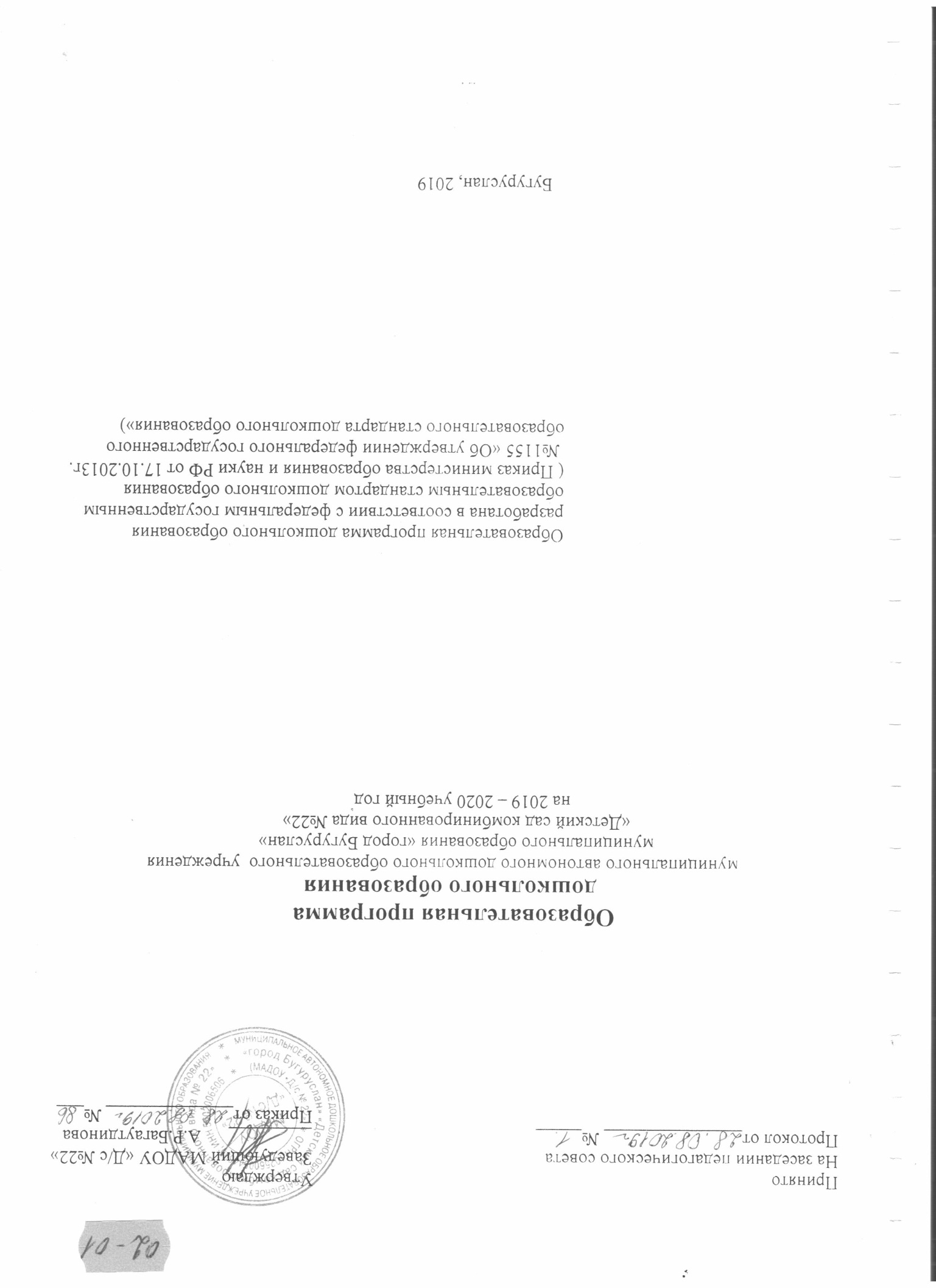 ОГЛАВЛЕНИЕ1. ЦЕЛЕВОЙ РАЗДЕЛ ОБЯЗАТЕЛЬНОЙ ЧАСТИ ПРОГРАММЫ И ЧАСТИ, ФОРМИРУЕМОЙ УЧАСТНИКАМИ ОБРАЗОВАТЕЛЬНЫХ ОТНОШЕНИЙ1.1. Пояснительная запискаЦели и задачи реализации ПрограммыЦель Программы: создание благоприятных условий для полноценного проживания ребенком дошкольного детства, формирование основ базовой культурыличности, всестороннее развитие психических и физическихкачеств в соответствии с возрастными и индивидуальными особенностями, подготовка к жизни в современном обществе, к обучению в школе, обеспечение безопасности жизнедеятельности дошкольника.Достижению цели Программы способствует решение следующих задач:- обеспечить охрану и укрепление физического и психического здоровья детей, в том числе их эмоционального благополучия; своевременное развитие каждого ребёнка;- обеспечить равные возможности для полноценного развития каждого ребёнка в период дошкольного детства независимо от места проживания, пола, нации, языка, социального статуса, психофизиологических и других особенностей (в том числе ребёнка – инвалида);- обеспечить преемственность целей, задач и содержания образовательных программ дошкольного и начального общего образования;- создать в группах атмосферу гуманного и доброжелательного отношения ко всем воспитанникам, что позволит растить их общительными, добрыми, любознательными, инициативными, стремящимися к самостоятельности и творчеству;- максимально использовать разнообразные виды детской деятельности, их интеграцию в целях повышения образовательного процесса;- создать условия для творческой организации образовательного процесса;- обеспечить вариативность использования образовательного материала, позволяющего развивать творчество в соответствии с интересами и склонностями каждого ребёнка;- создать условия для формирования общей культуры личности детей, в том числе ценностей здорового образа жизни, развитие их социальных, нравственных, эстетических, интеллектуальных, физических качеств, инициативности, и ответственности, самостоятельности ребёнка, формирования активной жизненной позиции, творческого подхода в решении различных жизненных ситуаций, уважение к традиционным ценностям, формирование предпосылок учебной деятельности;- обеспечить единство подходов к воспитанию детей в условиях образовательного учреждения и семьи, психолого – педагогическую поддержку семьи и повышение компетентности родителей (законных представителей) в вопросах развития и образования, охраны и укрепления здоровья детей.В части Программы, формируемой участниками образовательных отношений, педагогический коллектив ДОУ ставит дополнительные цели и задачи развития детей.          Цель программы «Клуб Почемучек»: развитие познавательной активности детей дошкольного возраста через экспериментальную и исследовательскую деятельность.Задачи программы:- способствовать формированию творческой исследовательской деятельности индивидуального и группового характера;- приучать старших дошкольников проявлять инициативу с целью получения новых знаний и умений;-развитие интеллектуальных, социокультурных, нравственных качеств, самостоятельности и ответственности.Цель программы «Мой город мне дорог»: достижение целевых ориентиров дошкольного образования в процессе приобщения дошкольников к традициям и истории родного города Бугуруслана.Задачи программы: - Формировать чувство привязанности к своей семье, дому, детскому саду, городу.- Развивать интерес к народным промыслам, традициям.- Формировать представление о малой родине, о стране, в которой мы живем - Россия, бережное отношение к природе родного края, ко всему живому. -Воспитывать гражданско-патриотические чувства через изучение государственной символики России, своего города Бугуруслана.4-5 лет:Познакомить детей с достопримечательностями города Бугуруслана, традициями и обычаями.Воспитывать уважение к людям труда.Формировать у детей знания об истории родного города Бугуруслана.Приобщать детей к культуре семьи, семейным традициям и обычаям.5-6 лет:Поддерживать познавательный интерес к истории родного города, его достопримечательностям.Приобщать детей к народным традициям и обычаям родного города Бугуруслана.Способствовать развитию доброжелательности, понимания, взаимопомощи в семейной жизни.Развивать интерес к народно-прикладному искусству, уважительному отношению к людям труда.6-7 лет:Формировать у детей представления о символике родного города (герб, гимн).Расширить знания детей о достопримечательностях города Бугуруслана, его прошлого и настоящего.Содействовать проявлению гражданственности, чувства гордости за людей труда, участников войн.Побуждать детей принимать участие в культурных мероприятиях города совместно с родителями.1.1.2. Принципы и подходы к формированию ПрограммыОбразовательная программа опирается на основные принципы дошкольного образования (по ФГОС ДО).1. Полноценное проживание ребенком всех этапов детства(раннего и дошкольного возраста), обогащение (амплификация)детского развития.2. Построения образовательной деятельности на основеиндивидуальных особенностей каждого ребенка, при котором сам ребенок становитсяактивным в выборе содержания своего образования, становится субъектомдошкольного образования.3. Содействие и сотрудничество детей и взрослых, признания ребенкаполноценным участником (субъектом) образовательных отношений.4. Поддержка инициативы детей в различных видах деятельности.5.  Сотрудничества с семьей.6. Приобщения детей к социокультурным нормам, традициям семьи,общества и государства.7. Формирование познавательных интересов и познавательныхдействий ребенка в различных видах деятельности.8.  Возрастная адекватность дошкольного образования (соответствие условий, требований, методов возрасту и особенностям развития).9.  Учёт этнокультурной ситуации развития детей.Основными принципами к формированию и реализации Программы в соответствии с методологией ФГОС ДО стали:Теоретико-методологическую основу Программы составили следующие подходы:Принципы и подходы к формированию части Программы,формируемой участниками образовательных отношенийПрограмма «Клуб почемучек»опирается на следующие принципы:- построение образовательной деятельности на основе индивидуальных особенностей каждого ребенка;- содействие и сотрудничество детей и взрослых, признание ребенка;- признание ребенка полноценным участником образовательных отношений;- приобщение детей к социокультурным нормам, традициям семьи, общества и государства;- формирование познавательных интересов и познавательных действий ребенка в различных видах деятельности;- соответствие условий, требований, методов возрасту и особенностям развития (возрастная адекватность дошкольного образования).Основополагающими в программе стали следующие подходы:- гуманитарный, как основа учета личного опыта детей индивидуального процесса в познание ребенка.-культурно-исторический, как обогащение детского развития за счет экспериментирования с различными материалами; построение образовательной деятельности на основе потребностей и мотивов; введение детей в культурно-исторический аспект изучаемого материала.- системно-деятельностный как основа учета ведущего вида деятельности – игры, установление обратной связи дети и родители.Программа «Мой город мне дорог» опирается на следующие принципы:- приобщение детей к социокультурным нормам, традициям семьи, общества и государства;- формирование познавательных интересов и познавательных действий ребенка в различных видах деятельности;- учет этнокультурной ситуации развития детей.Основополагающими в программе стали следующие подходы:- гуманитарный (изучение интересов, потребностей и возможностей старших дошкольников; расширение возможностей детей);- культурно-исторический (обогащение детского развития за счет знакомства с историей Бугуруслана; построение образовательной деятельности на основе потребностей и мотивов; введение детей в культурно-исторический аспект изучаемого материала);- системно-деятельностный (поддержка инициативы детей в различных видах деятельности; приобщение детей к социокультурным ценностям общества).1.1.3.Значимые для разработки и реализации Программы характеристики, в том числе характеристики особенностей развития детей раннего и дошкольного возраста.Значимые для разработки и реализации Программы характеристикиСодержание программы учитывает возрастные и индивидуальные особенности детей, воспитывающихся в дошкольном учреждении. Всего в ДОУ на 01.09.2019 года воспитывается 229 детей. Контингент воспитанников дошкольного учреждения составляют дети дошкольного возраста от 2 до 7 лет.В ДОУ функционируют 9 групп детей дошкольного возраста от 2 до 7 лет в режиме полного дня (10,5 - часового пребывания); 1 группа возраста от 2 до 3 лет в режиме полного дня (12 - часового пребывания):- общеразвивающей направленности для детей от 2 до 3 лет – 1 группа;- общеразвивающей направленности для детей от 3 до 4 лет – 2 группы;- общеразвивающей направленности для детей от 4 до 5 лет– 2 группы; - общеразвивающей направленности от 5 до 6 лет – 2 группы; - компенсирующей направленности для детей от 5 до 6 лет – 1группа; - общеразвивающей направленности от 6 до 7 лет – 1 группа,- компенсирующей направленности для детей от 6 до 7 лет – 1группа.ДОУ посещают два ребёнка – инвалида, один со статусом ребёнка с ОВЗ.Ребёнок 3-4 лет получает образование в образовательном учреждении в условиях инклюзии, посещая группу общеразвивающей направленности для детей 3-4 лет. У ребёнка сохранна интеллектуальная сфера, что беспрепятственно позволяет совместно воспитываться и обучаться в группе с детьми, не имеющих нарушений в развитии. Ребёнок 6-7 лет получает образование в образовательном учреждении, посещая группу компенсирующей направленности для детей 6-7 лет с общим недоразвитием речи.Наблюдения за детьми разного возраста, проведенные педагогами ДОУ, показали, что дети разных возрастных групп по-разному проявляют себя в той или иной образовательной области. Результаты наблюдений позволили нам представить в Программе обобщенные данные по группам (возрасту).Возрастная характеристика контингента детей раннего возраста, воспитывающихся в ДОУВозрастные характеристики детей с 2 до 3 летСоциально-коммуникативное развитиеДля детей этого возраста характерна неосознанность мотивов, импульсивность и зависимость чувств и желаний от ситуации. Дети легко заражаются эмоциональным состоянием сверстников. Однако в этот период начинает складываться и произвольность поведения. Она обусловлена развитием орудийных действий и речи. У детей появляются чувства гордости и стыда, начинают формироваться элементы самосознания, связанные с идентификацией с именем и полом. Ранний возраст завершается кризисом трех лет. Ребенок осознает себя как отдельного человека, отличного от взрослого. У него формируется образ Я. Кризис часто сопровождается рядом отрицательных проявлений: негативизмом, упрямством, нарушением общения с взрослым и др. Кризис может продолжаться от нескольких месяцев до двух лет.Общение детей с воспитателем постоянно обогащается и развивается. Это и эмоциональное общение (обмен положительными эмоциями), и деловое, сопровождающее совместную деятельность взрослого и ребенка, а кроме того, познавательное общение. Дети могут спокойно, не мешая друг другу, играть рядом, объединяться в игре с общей игрушкой, развивать несложный игровой сюжет из нескольких взаимосвязанных по смыслу эпизодов, выполнять вместе простые поручения.В этом возрасте у детей формируется новый вид деятельности -  игра. Игра носит процессуальный характер, главное в ней – действия, которые совершаются с игровыми предметами, приближёнными к реальности. В середине третьего года жизни появляются действия с предметами заместителями.Речевое развитиеНа третьем году жизни заметно возрастает речевая активность детей, они начинают проявлять живой интерес к слову. Это обнаруживается в детских высказываниях и вопросах, а также в игре словами. Малыши изменяют слова, придумывают новые, которых нет в речи взрослых; идет быстрое освоение грамматических форм. Под влиянием общения со взрослыми, речевых игр и упражнений к трем годам ребенок начинает успешно использовать простые и распространенные предложения, воспроизводить небольшие стишки и потешки, отвечать на вопросы. Своевременное развитие речи имеет огромное значение для умственного и социального развития дошкольников.Общение детей с воспитателем постоянно обогащается и развиваетсяК концу третьего года жизни речь становится средством общения ребенка со сверстниками.Совершенствуется слуховое восприятие, прежде всего фонематический слух. К трем годам дети воспринимают все звуки родного языка, но произносят их с большими искажениями.Познавательное развитиеНа третьем году жизни дети становятся самостоятельнее. Продолжает развиваться предметная деятельность, ситуативно-деловое общение ребенка и взрослого; совершенствуется восприятие, речь, начальные формы произвольного поведения, игры, наглядно-действенное мышление.Развитие предметной деятельности связано с усвоением культурных способов действия с различными предметами. Развиваются соотносящие и орудийные действия.Умение выполнять орудийные действия развивает произвольность, преобразуя натуральные формы активности в культурные на основе предлагаемой взрослыми модели, которая выступает в качестве не только объекта для подражания, но и образца, регулирующего собственную активность ребенка.На третьем году жизни совершенствуются зрительные ориентировки, что позволяет детям безошибочно выполнять ряд заданий: осуществлять выбор из 2-3 предметов по форме, величине и цвету.Основной формой мышления становится наглядно-действенная. Ее особенность заключается в том, что возникающее в жизни ребенка проблемные ситуации разрешаются путем реального действия с предметами.Художественно-эстетическое развитиеВ этом возрасте у детей формируются новые виды деятельности: рисование, конструирование.Появление собственно изобразительной деятельности обусловлено тем, что ребенок уже способен сформулировать намерение изобразить какой-либо предмет. Типичным является изображение человека в виде «головонога» – окружности и отходящих от нее линий.На третьем году жизни совершенствуются слуховые ориентировки, что позволяет детям различать мелодии; петь.Физическое развитиеНа третьем году жизни ребенок вырастает в среднем на 7—8 см, прибавка в весе оставляет 2—2,5 кг. Дети активно овладевают разнообразными движениями. Растущие двигательные возможности позволяют детям более активно знакомиться с окружающим миром, познавать свойства и качества предметов, осваивать новые способы действий, но при этом малыши еще не способны постоянно контролировать свои движения. Поэтому воспитателю необходимо проявлять повышенное внимание к действиям детей, оберегать их от неосторожных движений, приучать к безопасному поведению в среде сверстников.Возрастные характеристики контингента детей дошкольного возраста, воспитывающихся в ДОУВозрастные характеристики детей с 3 до 4 летСоциально-коммуникативное развитиеК трем годам ребенок достигает определенного уровня социальной компетентности: он проявляет интерес к другому человеку, испытывает доверие к нему, стремится к общению и взаимодействию со взрослыми и сверстниками. У ребенка возникают личные симпатии, которые проявляются в желании поделиться игрушкой, оказать помощь, утешить. Ребенок испытывает повышенную потребность в эмоциональном контакте со взрослыми, ярко выражает свои чувства – радость, огорчение, страх, удивление, удовольствие и др. Для налаживания контактов с другими людьми использует речевые и неречевые (взгляды, мимика, жесты, выразительные позы и движения) способы общения. Осознает свою половую принадлежность («Я мальчик», «Я девочка»). Фундаментальная характеристика ребенка трех лет – самостоятельность(«Я сам», «Я могу»). Он активно заявляет о своем желании быть, как взрослые (самому есть, одеваться), включаться в настоящие дела (мыть посуду, стирать, делать покупки и т.п.)». Взаимодействие и общение детей четвертого года жизни имеют поверхностный характер, отличаются ситуативностью, неустойчивостью, кратковременностью, чаще всего инициируются взрослым.	Для детей 3-х летнего возраста характерна игра рядом. В игре дети выполняют отдельные игровые действия, носящие условный характер. Роль осуществляется фактически, но не называется. Сюжет игры – цепочка из 2-х действий; воображаемую ситуацию удерживает взрослый. К 4-м годам дети могут объединяться по 2-3 человека, для разыгрывания простейших сюжетно-ролевых игр. Игровые действия взаимосвязаны, имеют четкий ролевой характер. Роль называется, по ходу игры дети могут менять роль. Игровая цепочка состоит из 3-4 взаимосвязанных действий. Дети самостоятельно удерживают воображаемую ситуацию.Познавательное развитиеОбщение ребенка в этом возрасте ситуативно, инициируется взрослым, неустойчиво, кратковременно. Осознает свою половую принадлежность. Возникает новая форма общения со взрослым – общение на познавательные темы, которое сначала включено в совместную со взрослым познавательную деятельность.В развитии познавательной сферы расширяются и качественно изменяются способы и средства ориентировки ребенка в окружающей обстановке. Ребенок активно использует по назначению некоторые бытовые предметы, игрушки, предметы-заместители и словесные обозначения объектов в быту, игре, общении. Формируются качественно новые свойства сенсорных процессов: ощущение и восприятие. В практической деятельности ребенок учитывает свойства предметов и их назначение: знает название 3-4 цветов и 2-3 форм; может выбрать из 3-х предметов разных по величине «самый большой». Рассматривая новые предметы (растения, камни и т.п.) ребенок не ограничивается простым зрительным ознакомлением, а переходит к осязательному, слуховому и обонятельному восприятию. Важную роль начинают играть образы памяти. Память и внимание ребенка носит непроизвольный, пассивный характер. По просьбе взрослого ребенок может запомнить не менее 2-3 слов и 5-6 названий предметов. К 4-м годам способен запомнить значительные отрывки из любимых произведений. Рассматривая объекты, ребенок выделяет один, наиболее яркий признак предмета, и ориентируясь на него, оценивает предмет в целом. Его интересуют результаты действия, а сам процесс достижения еще не умеет прослеживать.Речевое развитиеУникальность речевого развития детей в этом возрасте состоит в том, что в этот период ребенок обладает повышенной чувствительностью к языку, его звуковой и смысловой стороне. В младшем дошкольном возрасте осуществляется переход от исключительного господства ситуативной (понятной только в конкретной обстановке) речи к использованию и ситуативной, и контекстной (свободной от наглядной ситуации) речи. Овладение родным языком характеризуется использованием основных грамматических категорий (согласование, употребление их по числу, времени и т.д., хотя отдельные ошибки допускаются) и словаря разговорной речи. Возможны дефекты звукопроизношения.Художественно-эстетическое развитиеРебенок с удовольствием знакомится с элементарными средствами выразительности (цвет, звук, форма, движения, жесты), проявляется интерес к произведениям народного и классического искусства, к литературе (стихи, песенки, потешки), к исполнению и слушанию музыкальных произведений.Изобразительная деятельность ребенка зависит от его представлений о предмете. В 3-4 года они только начинают формироваться. Графические образы бедны, предметны, схематичны. У одних дошкольников в изображении отсутствуют детали, у других рисунки могут быть более детализированы. Замысел меняется по ходу изображения. Дети уже могут использовать цвет. Большое значение для развития моторики в этом возрасте имеет лепка. Ребенок может вылепить под руководством взрослого простые предметы. В 3-4 года из-за недостаточного развития мелких мышц руки, дети не работают с ножницами, апплицируют из готовых геометрических фигур. Ребенок способен выкладывать и наклеивать элементы декоративного узора и предметного схематичного изображения из 2-4 основных частей.Конструктивная деятельность в 3-4 года ограничивается возведением несложных построек по образцу (из 2-3 частей) и по замыслу. Ребенок может заниматься, не отрываясь, увлекательным для него деятельностью в течение 5 минут.В музыкально-ритмической деятельности ребенок 3-4 лет испытывает желание слушать музыку и производить естественные движения под звучащую музыку. К 4 годам овладевает элементарными певческими навыками несложных музыкальных произведений. Ребенок хорошо перевоплощается в образ зайчика, медведя, лисы, петушка и т.п. в движениях, особенно под плясовую мелодию. Приобретает элементарные навыки подыгрывания на детских ударных музыкальных инструментах (барабан, металлофон). Закладываются основы для развития музыкально-ритмических и художественных способностей.Физическое развитие3-хлетний ребенок владеет основными жизненно важными движениями (ходьба, бег, лазание, действия с предметами). Возникает интерес к определению соответствия движений образцу. Дети испытывают свои силы в более сложных видах деятельности, но вместе с тем им свойственно неумение соизмерять свои силы со своими возможностями. Моторика выполнения движений характеризуется более или менее точным воспроизведением структуры движения, его фаз, направления и т.д. К 4-м годам ребенок может без остановки пройти по гимнастической скамейке, руки в стороны; ударять мяч об пол и ловить его двумя руками (3 раза подряд); перекладывать по одному мелкие предметы (пуговицы, горошины и т.п. – всего 20 шт.) с поверхности стола в небольшую коробку (правой рукой). Начинает развиваться самооценка при выполнении физических упражнений, при этом дети ориентируются в значительной мере на оценку воспитателя.3-4-х летний ребенок владеет элементарными гигиеническими навыками самообслуживания (самостоятельно и правильно моет руки с мылом после прогулки, игр, туалета; аккуратно пользуется туалетом: туалетной бумагой, не забывает спускать воду из бачка для слива; при приеме пищи пользуется ложкой, салфеткой; умеет пользоваться носовым платком; может самостоятельно устранить беспорядок в одежде, прическе, пользуясь зеркалом, расческой.Возрастные характеристики детей с 4 до 5 летСоциально-коммуникативное развитиеК 5 годам у детей возрастает интерес и потребность в общении, особенно со сверстниками, осознание своего положения среди них. Ребенок приобретает способы взаимодействия с другими людьми. Использует речь и другие средства общения для удовлетворения разнообразных потребностей. Лучше ориентируется в человеческих отношениях: способен заметить эмоциональное состояние близкого взрослого, сверстника, проявить внимание и сочувствие. У детей формируется потребность в уважении со стороны взрослого, для них оказывается чрезвычайно важной его похвала. Это приводит к их повышенной обидчивости на замечания. Повышенная обидчивость представляет собой возрастной феномен. Совершенствуется умение пользоваться установленными формами вежливого обращения.В игровой деятельности появляются ролевые взаимодействия. Они указывают на то, что дошкольники начинают отделять себя от принятой роли. В процессе игры роли могут меняться. В этом возрасте начинают появляться постоянные партнеры по игре. В общую игру может вовлекаться от двух до пяти детей, а продолжительность совместных игр составляет в среднем 15-20 мин.Ребенок начитает регулировать свое поведение в соответствии с принятыми в обществе нормами; умеет довести начатое дело до конца (соорудить конструкцию, убрать игрушки, правила игры и т. п.) - проявление произвольности.	У детей начинает формироваться способность контролировать свои эмоции в движении, чему способствует освоение ими языка эмоций (гаммы переживаний, настроений). Эмоциональностьпятилетнего ребенка отличается многообразием способов выражения своих чувств: радости, грусти, огорчения, удовольствия. Ребенок способен проявить сочувствие, сопереживание, которое лежит в основе нравственных поступков.К 5-ти годам в элементарном выполнении отдельных поручений (дежурство по столовой, уход за растениями и животными) проявляетсясамостоятельность.Познавательное развитиеИзменяется содержание общения ребенка и взрослого. Оно выходит за пределы конкретной ситуации, в которой оказывается ребенок. Ведущим становится познавательный мотив. Информация, которую ребенок получает в процессе общения, может быть сложной и трудной для понимания, но она вызывает интерес. В познавательном развитии 4-5 летних детей характерна высокая мыслительная активность. 5-ти летние «почемучки» интересуются причинно-следственными связями в разных сферах жизни (изменения в живой и неживой природе, происхождение человека), профессиональной деятельностью взрослых и др., то есть начинает формироваться представление о различных сторонах окружающего мира. К 5-ти годам, более развитым становится восприятие. Дети оказываются способными назвать форму, на которую похож тот или иной предмет. Они могут вычленять в сложных объектах простые формы и из простых форм воссоздавать сложные объекты. Дети способны упорядочить группы предметов по сенсорному признаку – величине, цвету; выделить такие параметры, как высота, длина и ширина. Совершенствуется ориентация в пространстве. Возрастает объем памяти. Дети запоминают до 7-8 названий предметов. Начинает складываться произвольное запоминание: дети способны принять задачу на запоминание, помнят поручения взрослых, могут выучить небольшое стихотворение и т.д. Начинает развиваться образное мышление. Дети оказываются способными использовать простыне схематизированные изображения для решения несложных задач. Увеличивается устойчивость внимания. Ребенку оказывается доступной сосредоточенная деятельность в течение 15-20 минут.Речевое развитиеВ речевом развитии детей 4-5 лет улучшается произношение звуков (кроме сонорных) и дикция. Речь становится предметом активности детей. Они удачно имитируют голоса животных, интонационно выделяют речь тех или иных персонажей. Интерес вызывают ритмическая структура речи, рифмы. Развивается грамматическая сторона речи. Дети занимаются словотворчеством на основе грамматических правил. Речь детей при взаимодействии друг с другом носит ситуативный характер, а при общении со взрослым становится внеситуативной.Художественно-эстетическое развитиеНа пятом году жизни ребенок осознаннее воспринимает произведения художественно-изобразительно-музыкального творчества, легко устанавливает простые причинные связи в сюжете, композиции и т.п., эмоционально откликается на отраженные в произведении искусства действия, поступки, события, соотносит увиденное со своими представлениями о красивом, радостном, печальном, злом и т.д. У ребенка появляется желание делиться своими впечатлениями от встреч с искусством, со взрослыми и сверстниками. Продолжает развиваться воображение. Формируются такие его особенности, как оригинальность и произвольность. Дети могут самостоятельно придумать небольшую сказку на заданную тему.Значительное развитие получает изобразительная деятельность. Рисунки становятся предметным и детализированным. В этом возрасте дети рисуют предметы прямоугольной, овальной формы, простые изображения животных. Дети могут своевременно насыщать ворс кисти краской, промывать по окончании работы. Графическое изображение человека характеризуется наличием туловища, глаз, рта, носа, волос, иногда одежды и ее деталей. Дети могут вырезать ножницами по прямой, диагонали, к 5 годам овладевают приемами вырезывания предметов круглой и овальной формы. Лепят предметы круглой, овальной, цилиндрической формы, простейших животных, рыб, птиц.К 5-ти годам ребенок выполняет элементарные танцевальные движения (пружинка, подскоки, кружение и т.д.). Может петь протяжно, при этом вместе начинать и заканчивать пение. Развитию исполнительской деятельности способствует доминирование в данном возрасте продуктивной мотивации (спеть песню, станцевать танец, сыграть на инструменте). Дети делают первые попытки творчества.Усложняетсяконструирование. Постройки могут включать 5-6 деталей. Формируются навыки конструирования по собственному замыслу, а также планирование последовательности действий.Физическое развитиеВ этом возрасте продолжается рост всех органов и систем, сохраняется потребность в движении. Двигательная активность становится целенаправленной, отвечает индивидуальному опыту и интересу, движения становятся осмысленными, мотивированными и управляемыми. Сохраняется высокая эмоциональная значимость процесса деятельности для ребенка, неспособность завершить ее по первому требованию. Появляется способность к регуляции двигательной активности. У детей появляется интерес к познанию себя, своего тела, его строения, возможностей. У детей возникает потребность действовать совместно, быстро, ловко, в едином для всех детей темпе; соблюдать определенные интервалы во время передвижения в разных построениях, быть ведущим. Уровень функциональных возможностей повышается. Позитивные изменения наблюдаются в развитии моторики. Дошкольники лучше удерживают равновесие перешагивая через небольшие преграды, нанизывает бусины (20 шт.) средней величины (или пуговицы) на толстую леску.В 4-5 лет у детей совершенствуются культурно-гигиенические навыки (хорошо освоен алгоритм умывания, одевания, приема пищи): они аккуратны во время еды, умеют правильно надевать обувь, убирают на место свою одежду, игрушки, книги. В элементарном самообслуживании (одевание, раздевание, умывание и др.) проявляется самостоятельность ребенка.Возрастные характеристики детей с 5 до 6 лет	Социально-коммуникативное развитиеДети проявляют высокую познавательную активность. Ребенок нуждается в содержательных контактах со сверстниками. Их речевые контакты становятся все более длительными и активными. Дети самостоятельно объединяются в небольшие группы на основе взаимных симпатий. В этом возрасте дети имеют дифференцированное представление о своей гендерной принадлежности по существенным признакам (женские и мужские качества, особенности проявления чувств). Ярко проявляет интерес к игре.В игровой деятельности дети шестого года жизни уже могут распределять роли до начала игры и строят свое поведение, придерживаясь роли. Игровое взаимодействие сопровождается речью, соответствующей и по содержанию, и интонационно взятой роли. Речь, сопровождающая реальные отношения детей, отличается от ролевой речи. При распределении ролей могут возникать конфликты, связанные с субординацией ролевого поведения. Наблюдается организация игрового пространства, в котором выделяются смысловой «центр» и «периферия». В игре дети часто пытаются контролировать друг друга - указывают, как должен вести себя тот или иной персонаж.Ребенок пытается сравнивать ярко выраженные эмоциональные состояния, видеть проявления эмоционального состояния в выражениях, жестах, интонации голоса. Проявляет интерес к поступкам сверстников. В трудовой деятельности освоенные ранее виды детского труда выполняются качественно, быстро, осознанно. Активно развиваются планирование и самооценивание трудовой деятельности.	Познавательное развитиеОбщение детей выражается в свободном диалоге со сверстниками и взрослыми, выражении своих чувств и намерений с помощью речевых и неречевых средств (жестовых, мимических, пантомимических). В познавательной деятельности продолжает совершенствоваться восприятие цвета, формы и величины, строения предметов; представления детей систематизируются. Дети называют не только основные цвета и их оттенки, но и промежуточные цветовые оттенки; форму прямоугольников, овалов, треугольников. К 6-ти годам дети легко выстраивают в ряд – по возрастанию или убыванию – до десяти предметов разных по величине. Однако дошкольники испытывают трудности при анализе пространственного положения объектов, если сталкиваются с несоответствием формы и их пространственного расположения. В старшем дошкольном возрасте продолжает развиваться образное мышление. Дети способны не только решить задачу в наглядном плане, но и совершить преобразования объекта. Продолжают совершенствоваться обобщения, что является основой словесно-логического мышления. 5-6 лет - это возраст творческого воображения. Дети самостоятельно могут сочинить оригинальные правдоподобные истории. Наблюдается переход от непроизвольного к произвольному вниманию.	Речевое развитие	Продолжает совершенствоваться речь, в том числе ее звуковая сторона. Дети могут правильно воспроизводить шипящие, свистящие и сонорные звуки. Развивается фонематический слух, интонационная выразительность речи при чтении стихов в сюжетно-ролевой игре и в повседневной жизни. Совершенствуется грамматический строй речи. Дети используют все части речи, активно занимаются словотворчеством. Богаче становится лексика: активно используются синонимы и антонимы. Развивается связная речь: дети могут пересказывать, рассказывать по картинке, передавая не только главное, но и детали.	Художественно-эстетическое развитиеВ изобразительной деятельности 5-6 летний ребенок свободно может изображать предметы круглой, овальной, прямоугольной формы, состоящих из частей разной формы и соединений разных линий. Расширяются представления о цвете (знают основные цвета и оттенки, самостоятельно может приготовить розовый и голубой цвет). Старший возраст – это возраст активного рисования. Рисунки могут быть самыми разнообразными по содержанию: это жизненные впечатления детей, иллюстрации к фильмам и книгам, воображаемые ситуации. Обычно рисунки представляют собой схематичные изображения различных объектов, но могут отличаться оригинальностью композиционного решения. Изображение человека становится более детализированным и пропорциональным. По рисунку можно судить о половой принадлежности и эмоциональном состоянии изображенного человека. Рисунки отдельных детей отличаются оригинальностью, креативностью. В лепкедетям не представляется трудности создать более сложное по форме изображение. Дети успешно справляются с вырезыванием предметов прямоугольной и круглой формы разных пропорций.Конструирование характеризуется умением анализировать условия, в которых протекает эта деятельность. Дети используют и называют различные детали деревянного конструктора. Могут заменять детали постройки в зависимости от имеющегося материала. Овладевают обобщенным способом обследования образца. Конструктивная деятельность может осуществляться на основе схемы, по замыслу и по условиям. Дети могут конструировать из бумаги, складывая ее в несколько раз (2,4,6 сгибов); из природного материала.Старших дошкольников отличает яркая эмоциональная реакция на музыку. Появляется интонационно-мелодическая ориентация музыкального восприятия. Дошкольники могут петь без напряжения, плавно, отчетливо произнося слова; свободно выполняют танцевальные движения: полуприседания с выставлением ноги на пятку, поочередное выбрасывание ног вперед в прыжке и т.д. Могут импровизировать, сочинять мелодию на заданную тему. Формируются первоначальные представления о жанрах и видах музыки.Физическое развитиеПродолжается процесс окостенения скелета ребенка. Дошкольник более совершенно овладевает различными видами движений. Тело приобретает заметную устойчивость. Дети к 6 годам уже могут совершать пешие прогулки, но на небольшие расстояния. Шестилетние дети значительно точнее выбирают движения, которые им надо выполнить. У них обычно отсутствуют лишние движения, которые наблюдаются у детей 3-5 лет. В период с 5 до 6 лет ребенок постепенно начинает адекватно оценивать результаты своего участия в играх соревновательного характера. Удовлетворение полученным результатом к 6 годам начинает доставлять ребенку радость, способствует эмоциональному благополучию и поддерживает положительное отношение к себе («я хороший, ловкий» и т.д.). Уже начинают наблюдаться различия в движениях мальчиков и девочек (у мальчиков - более прерывистые, у девочек – мягкие, плавные).	К 6 годам совершенствуется развитие мелкой моторики пальцев рук. Некоторые дети могут продеть шнурок в ботинок и завязать бантиком.В старшем возрасте продолжают совершенствоваться культурно-гигиенические навыки: умеет одеться в соответствии с условиями погоды, выполняет основные правила личной гигиены, соблюдает правила приема пищи, проявляет навыки самостоятельности. Полезные привычки способствуют усвоению основ здорового образа жизни.Возрастные характеристики детей с 6 до 7 лет	Социально-коммуникативное развитиеК семи годам у ребенка ярко проявляется уверенность в себе и чувство собственного достоинства, умение отстаивать свою позицию в совместной деятельности. Семилетний ребенок способен к волевой регуляции поведения, преодолению непосредственных желаний, если они противоречат установленным нормам, данному слову, обещанию. Способен проявлять волевые усилия в ситуациях выбора между «можно» и «нельзя», «хочу» и «должен». Проявляет настойчивость, терпение, умение преодолевать трудности. Может сдерживать себя, высказывать просьбы, предложения, несогласие в социально приемлемой форме. Произвольность поведения – один из важнейших показателей психологической готовности к школе.Самостоятельность ребенка проявляется в способности без помощи взрослого решать различные задачи, которые возникают в повседневной жизни (самообслуживание, уход за растениями и животными, создание среды для самодеятельной игры, пользование простыми безопасными приборами – включение освещения, телевизора, проигрывателя и т.п.).В сюжетно-ролевых играх дети 7-го года жизни начинают осваивать сложные взаимодействия людей, отражающих характерные значимые жизненные ситуации, например, свадьбу, болезнь и т.п. Игровые действия становятся более сложными, обретают особый смысл, который не всегда открывается взрослому. Игровое пространство усложняется. В нем может быть несколько центров, каждый из которых поддерживает свою сюжетную линию. При этом дети способны отслеживать поведение партнеров по всему игровому пространству и менять свое поведение в зависимости от места в нем (например, ребенок обращается к продавцу не просто как покупатель, а как покупатель-мама). Если логика игры требует появления новой роли, то ребенок может по ходу игры взять на себя новую роль, сохранив при этом роль, взятую ранее.Семилетний ребенок умеет заметить изменения настроения взрослого и сверстника, учесть желания других людей; способен к установлению устойчивых контактов со сверстниками. Ребенок семи лет отличается большим богатством и глубиной переживаний, разнообразием их проявлений и в то же время большей сдержанностью эмоций. Ему свойственно «эмоциональное предвосхищение» — предчувствие собственных переживаний и переживаний других людей, связанных с результатами тех или иных действий и поступков («Если я подарю маме свой рисунок, она очень обрадуется»).Познавательное развитиеПроисходит активное развитие диалогической речи. Диалог детей приобретает характер скоординированных предметных и речевых действий. В недрах диалогического общения старших дошкольников зарождается и формируется новая форма речи - монолог. Дошкольник внимательно слушает рассказы родителей, что у них произошло на работе, живо интересуется тем, как они познакомились, при встрече с незнакомыми людьми спрашивают, кто это, есть ли у них дети и т.п. Познавательные процессы претерпевают качественные изменения; развивается произвольность действий. Наряду с наглядно-образным мышлением появляются элементы словесно-логического мышления. Продолжают развиваться навыки обобщения и рассуждения, но они еще в значительной степени ограничиваются наглядными признаками ситуации. Продолжает развиваться воображение, однако часто приходится констатировать снижение развития воображения в этом возрасте в сравнении со старшей группой. Это можно объяснить различными влияниями, в том числе средств массовой информации, приводящими к стереотипности детских образов. Внимание становится произвольным, в некоторых видах деятельности время произвольного сосредоточения достигает 30 минут. У детей появляется особый интерес к печатному слову, математическим отношениям. Они с удовольствием узнают буквы, овладевают звуковым анализом слова, счетом и пересчетом отдельных предметов.	Речевое развитие	У детей продолжает развиваться речь: ее звуковая сторона, грамматический строй, лексика. Развивается связная речь. В высказываниях детей отражаются как расширяющийся словарь, так и характер обобщений, формирующихся в этом возрасте. Дети начинают активно употреблять обобщающие существительные, синонимы, антонимы, прилагательные и т.д.	Художественно-эстетическое развитие	В изобразительной деятельности детей 6-7 лет рисунки приобретают более детализированный характер, обогащается их цветовая гамма. Более явными становятся различия между рисунками мальчиков и девочек. Мальчики охотно изображают технику, космос, военные действия; девочки обычно рисуют женские образы: принцесс, балерин, и т.д. Часто встречаются бытовые сюжеты: мама и дочка, комната и т.п. При правильном подходе у детей формируются художественно-творческие способности в изобразительной деятельности. Изображение человека становится еще более детализированным и пропорциональным. Появляются пальцы на руках, глаза, рот, нос, брови, подбородок. Одежда может быть украшена различными деталями. Предметы, которые дети лепят и вырезывают, имеют различную форму, цвет, строение, по-разному расположены в пространстве. Вместе с тем могут к 7-ми годам передать конкретные свойства предмета с натуры. Семилетнего ребенка характеризует активная деятельностная позиция, готовность к спонтанным решениям, любопытство, постоянные вопросы к взрослому, способность к речевому комментированию процесса и результата собственной деятельности, стойкая мотивация достижений, развитое воображение. Процесс создания продукта носит творческий поисковый характер: ребенок ищет разные способы решения одной и той же задачи.Физическое развитиеК 7 годам скелет ребенка становится более крепким, поэтому он может выполнять различные движения, которые требуют гибкости, упругости, силы. Его тело приобретает заметную устойчивость, чему способствует усиленный рост ног. Ноги и руки становятся более выносливыми, ловкими, подвижными. В этом возрасте дети уже могут совершать довольно длительные прогулки, долго бегать, выполнять сложные физические упражнения.У семилетних детей отсутствуют лишние движения. Ребята уже самостоятельно, без специальных указаний взрослого, могут выполнить ряд движений в определенной последовательности, контролируя их, изменяя (произвольная регуляция движений).Ребенок уже способен достаточно адекватно оценивать результаты своего участия в подвижных и спортивных играх соревновательного характера. Удовлетворение полученным результатом доставляет ребенку радость и поддерживает положительное отношение к себе и своей команде («мы выиграли, мы сильнее»).Имеет представление о своем физическом облике (высокий, толстый, худой, маленький и т.п.) и здоровье, заботиться о нем. Владеет культурно-гигиеническими навыками и понимает их необходимость.Индивидуальные особенности контингента воспитанниковПолноценному развитию детей способствует индивидуальный подход, который невозможен без знания индивидуальных особенностей каждого ребенка.Организация образовательной деятельности в ДОУ осуществляется с учетом индивидуальных физиологических и психологических особенностей детей. Физиологические особенности воспитанниковЕщё один фактор, влияющий на эффективность образовательной работы с воспитанниками – особенности развития детей по группам здоровья.Оценка физического развития контингента воспитанников ДОУ,в том числе оценка состояния здоровья, проводится комплексно, с учётом рядапоказателей:- антропометрические данные;- распределение воспитанников по группам здоровья.Антропометрическое исследование показателей развития детей, проводимое в ДОУ, включает три критерия – измерение длины и массы тела. Данные, полученные в ходе антропометрических исследований, служат основанием для оценки физического развития детей (сравниваются со средними показателями биологического развития, определенными для каждой возрастной группы), а также для подбора соответствующей росту ребенка мебели. Анализ антропометрических данных контингента воспитанников ДОУ показал, что все дети имеют показатели в пределах возрастных норм.Распределение воспитанников по группам здоровья (2019 – 2020г.г.)Отклонения здоровья воспитанниковПервая группа включает в себя детей с нормальными для своего возраста физическими, физиологическими и психическими показателями. Дети второй группы здоровья - дети здоровые, у которых диагностированы функциональные изменения, не опасные для здоровья, с врожденными пороками развития, не осложненными заболеваниями одноименного органа или нарушением его функции, а также со сниженной сопротивляемостью к острым хроническим заболеваниям. Дети третьей группы здоровья - дети с хроническими заболеваниями и врожденными пороками развития разной степени активности и компенсации, с сохраненными функциональными возможностями. В детском саду воспитываются 2 ребенка-инвалида, которые относятся к пятой группе здоровья.  Психологические особенности воспитанников Изучение поведенческих особенностей детей является основой для реализации индивидуального подхода к каждому ребёнку. Педагогами определяются особенности поведения, отражающие темперамент и характер ребёнка. Проведя анализ поведения ребенка, педагог сможет разобраться в том, почему, например, он слишком активен или обидчив, какие черты его характера привели к этому или что мешает ему адаптироваться в среде сверстников. Поняв, какой же он, что им движет и что мешает, одновременно при этом открывается путь к коррекции поведения ребёнка для более эффективного его развития и воспитания.В качестве методов определения особенностей поведения детей выступают следующие: наблюдение за ребенком в различных видах деятельности, эмоциональной реакцией, особенностями взаимодействия со сверстниками и взрослыми, а также индивидуальные беседы с родителями.Распределение контингента воспитанников по доминированию типаповедения(группы общеразвивающей направленности)Анализируя психологические особенности воспитанников, можно сделать вывод, что в группах общеразвивающей направленности для детей от 2 до 3лет, в связи с началом адаптационного периода наблюдается небольшой процент тревожности – 6 детей.В группах общеразвивающей направленности от 3 до 7 лет самый большой процент составляют дети с повышенной активностью – 12 детей, обидчивые и эмоционально- неустойчивые – 3 детей(развод родителей, проблемы отношений между родителями, проблемы детско-родительских отношений в семье).Проявление агрессивного поведения наблюдается у 1 ребёнка, как индивидуальная черта характера и как наличие внутри личностных и межличностных конфликтов. 162 ребёнка развиваются в соответствии с возрастными нормами.С детьми выявленных поведенческих категорий проводятся мероприятия по комплексной психологической и педагогической коррекции, работа с детьми строится индивидуально. Учет типа поведения в воспитательно - образовательном процессе Особо активные дети- Ровное и спокойное общение педагога с детьми. Сведение количества запретов до минимума, но требование их неукоснительного выполнения. Система запретов должна сопровождаться альтернативными предложениями.- Соблюдать режим дня.- Занятия с детьми должны способствовать снятию напряжения, излишней двигательной активности, снижению агрессивности, развитию умения концентрировать внимание, следовать инструкциям педагога.- Предлагать ребёнку такие виды деятельности, в которых находит применение его подвижность и живость, спортивные игры, упражнения, но в то же время регулировать нагрузку, чтобы избежать переутомления, так как переутомление приводит к снижению самоконтроля и нарастанию активности.- Поручения давать кратковременные, постепенно удлиняя их, заполнять время   ребенка самыми разнообразными делами, развивая усидчивость, а значит, и повышение качества работы.- Оценивая поступки ребёнка, никак не связывать это с оценкой его личности. - Создать условия в группе для реализации физической активности ребёнка: зону двигательной активности.На территории ДОУ - футбол, хоккей, горка, лестницы для лазанья. - Чаще отмечать ребёнка и хвалите его усилия, даже если результаты далеки от совершенства.
- Особо активный ребёнок  не переносит большого скопления людей. Потому ему полезно играть с одним партнёром.  - Эффективными в работе с особо активными детьми являются следующие игры:игры на развитие внимания: «Лови - не лови», «Все наоборот»; игры и упражнения для снятия мышечного и эмоционального напряжения (релаксации): «Шалтай-Болтай», психогимнастические занятия;игры, развивающие навыки волевой регуляции (управления): «Молчу-шепчу-кричу», «Говори по сигналу», «Замри»;игры, способствующие закреплению умения общаться, коммуникативные игры:«Ожившие игрушки», «Сороконожка»,  «Испорченный телефон», «Я садовником родился».Тревожные дети- Не предъявлять ребенку требования, соответствовать которым он не в силах.  -Отмечать успехи ребёнка в его присутствии других: детей, взрослых- Способствовать повышению самооценки ребенка, чаще хвалить его, но так, чтобы он знал, за что.- Быть последовательнымв своих действиях, не запрещать ребенку без всяких причин то, что ему разрешали раньше. Это приводит его к стрессу.- Не предъявлять к ребенку завышенных требований. Учитывать возможности ребёнка, не требовать от него того, что он не сможет выполнить. Помочь ему и оказать поддержку, а при достижении даже малейших успехов -похвалить.- На занятиях ребёнку подбирать посильные упражнения.- Не сравнивать ребенка с окружающими детьми группы.- Использовать телесный контакт, упражнения на релаксацию. Ласковые прикосновения воспитателя помогут ребенку обрести чувство уверенности и доверия к окружающим.- Делать ребенку как можно меньше замечаний.- Включение ребенка в любую новую игру должно проходить поэтапно. Пусть он сначала ознакомится с правилами игры, посмотрит, как в нее играют другие дети и лишь потом, когда сам захочет, станет ее участником.- Вводить новую игру на материале, уже знакомом ребёнку (картинки, карточки), чтобы ребенок не ощущал опасности от встречи с чем-то неизвестным. Можно использовать часть инструкции или правил из игры, в которую ребенок уже играл неоднократно.- Необходимо избегать соревновательных моментов и игр, в которых учитывается скорость выполнения задания, например, таких как “Кто быстрее?”.- В коллективные игры тревожного ребенка можно включать, если он чувствует себя достаточно комфортно, а общение с другими детьми не вызывает у него особых трудностей.- Использовать релаксационные и дыхательные упражнения.Обидчивые , эмоционально-неустойчивые дети- Стараться понять причины чрезмерной обидчивости ребёнка. Общаясь с ребёнком, объяснять ему, какие обиды адекватны, а какие нет.Объяснять, что у каждого есть свои интересы и намерения.Смотреть за тем, чтобы ребёнок не накапливал обиду, а делился своими чувствами. - Учить ребенка выражать свои мысли и обиды словами, а не плачем или уединением.- Если ребёнок обижается, что в его присутствии хвалят других, объяснить ему, что в одобрении и похвале нуждаются все, кто этого заслуживает.- Работать с эмоциональной сферой ребёнка, уча, каким способом нужно воспринимать ту или иную ситуацию и реагировать на неё.- Подбирать полезные книги и мультфильмы, на основе которых можно легко объяснить причины обид и удачные выходы героев из разных ситуаций.- Не упрекать ребёнка в его обидчивости. Запретить обижаться невозможно, а можно только выработать правильную воспитательную стратегию смягчения этой особенности.- Не сравнивать ребёнка с другими детьми и не указывать на их превосходство в чём-то.Агрессивные дети- Работать с гневом - обучать ребенка общепринятым и неопасным для окружающих способам выражения своего гнева; для этого рекомендуется использовать следующие игры:«мешочек криков», «подушка для пинаний», листок гнева», «рубка дров».- Обучать самоконтролю - вырабатывать у ребенка навыки владения собой в ситуациях, провоцирующих вспышки гнева или тревожность; для этого рекомендуется использовать следующие игры: «Посчитал до десяти я и решил».
- Работать с чувствами - учить осознавать собственные эмоции и эмоции других людей, формировать способность к сопереживанию, сочувствию, доверию окружающим;«Рассказы по картинкам», чтение сказок и рассуждение на тему, кто как себя чувствует, какое у него настроение(герои сказок).
- Прививать конструктивные навыки общения - обучать адекватным поведенческим реакциям в проблемной ситуации, способам выхода из конфликта: «создание проблемной ситуации и варианта выхода из нее».Застенчивые дети- Правильная организация жизни детей в группе - чуткое и доверительно отношение к ребёнку, выработать определенный стиль воспитания, подкрепляющий уверенность ребёнка в себе и своих силах.- Обеспечение благоприятного отношения сверстников к неуверенному в себе ребёнку, для чего необходимо обращать внимание других детей на его успехи и положительные черты характера.- Если у ребёнка не получается то, с чем справляются остальные дети, не надо привлекать к нему внимание, а тем более высказывать критические замечания. Следует мягко приободрить ребёнка, выбирая слова, которые его не травмируют: «Сейчас у тебя получится!», «Давай вместе», «Видишь, уже лучше».- При выполнении различных заданий объединять застенчивых детей в пары с теми, кто легко справляется с заданием и при этом обладает доброжелательным и спокойным характером. Это позволяет неуверенному ребёнку, с одной стороны включиться в деловое общение со сверстником, с другой - сравнить свою работу с работой сверстника и отнести похвалу педагога и к себе (делали-то вместе), что, естественно, повышает внутреннюю самооценку.- Объединять робких, застенчивых детей с активными, спокойными и доброжелательными сверстниками, например, при выполнении поручений взрослого: помочь накрыть на стол, разложить на столах материалы к занятию,привести ребёнка, за которым пришли родители; организация дежурств, трудовой деятельности.- Для эмоционального комфорта застенчивого ребёнка в группе следует вовлекать его в игры других детей. Сам воспитатель может временно включиться в игру и придумать в ней роль для застенчивого ребёнка.- Важно помочь ребёнку научиться свободно и раскрепощено выражать свои эмоции, желания, чувства. Снять внутреннее напряжение, почувствовать себя свободно помогут специально организованные игры, например, такие как «Угадай эмоцию», «Где мы были, мы не скажем, а что делали - покажем», «Кто к нам пришел», «Куклы пляшут», «Фанты», «Путаница».- Включение детей в различные праздничные и досуговые мероприятия, театральные представления. Пусть сначала ребёнок будет только зрителем. Затем можно перейти к второстепенным ролям, не исключающим речи. Если есть возможность, следует предоставить таким детям красивые костюмы, головные уборы, маски и прочую атрибутику, особенно в спектаклях и утренниках. Это позволит им почувствовать себя более уверенными.- На занятиях для детей нужно подбирать посильные упражнения.-Чётко объяснять и контролировать работу детей по шагам. Здесь особенно важны индивидуальный подход, предоставление возможности действовать в своём темпе, незаметная помощь, своевременная подсказка.- Если у ребёнка не хватает знаний или навыков для успешных занятий в группе, с ним проводятся короткие дополнительные занятия. -Нежелательно включать неуверенных в себе детей в игры соревновательного характера. -Очень эффективным приёмом представляется изменение позиции ребёнка с «обучаемого» на «обучающего», когда ему поручают научить чему-нибудь детей младшего возраста или тех, кто не умеет это делать.Демонстративные дети- Отсутствие оценок и сравнения детей (кто лучше, а кто хуже).- Стараться избегать соревновательных моментов в играх и на занятиях. Эти игры направляют внимание ребенка на собственные качества и достоинства, порождают ориентацию на оценку окружающих и на демонстрацию своих преимуществ.- Показать ребенку, что оценка и отношение других — далеко не самое главное в его жизни, и что другие дети вовсе не сосредоточены на его личности. Они имеют свои интересы, желания и проблемы, которые не хуже и не лучше, а просто другие.- Переключать интерес ребёнка на сотрудничество и полноценное общение. Рисование, лепка, конструирование и, конечно, игра открывают богатые возможности для этого. Ребенок должен испытать удовольствие от рисования или игры — не потому, что он делает это лучше всех и его за это похвалят, а потому, что это интересно, особенно если все это делать вместе. Интерес к сказкам, песенкам, рассматриванию картинок отвлекает ребенка от оценки себя и мыслей о том, как к нему относятся другие. Другие дети должны стать для него не источником обиды, а партнерами по общему делу. Он должен понять, что другие дети существуют вовсе не для того, чтобы уважать и хвалить его. У них есть свои интересы и желания, которые совсем не связаны с его персоной. - Создавать ситуации и организовывать игры, в которых дети могут пережить общность и сопричастность друг с другом в реальном взаимодействии. Это прежде всего ролевые игры, хороводные игры, игры с правилами («Зеркало», «Эхо», «Конкурс хвастунов»).Индивидуальные особенности детей с ограниченными возможностями здоровья (с общим недоразвитием речи)Контингент воспитанников 2 групп компенсирующей направленности составляют дети дошкольного возраста от 4 до 7 лет. Контингент воспитанников сформирован по направлению ТПМПК. Количество на 01.09.2019г. - 42 обучающийся детей с ОНР, из  них: ОНР II уровня-  37 воспитанников, ОНР III уровня – 5 воспитанников.В группе компенсирующей направленности 5-6 лет находятся дети со следующими диагнозами: ОНР II, III уровня, стёртая дизартрия (17воспитанников ), сложная дислалия (2 воспитанника) ринолалия (1воспитанник ).В группе компенсирующей направленности 6-7 лет находятся дети со следующими диагнозами: ОНР II, III уровня, стёртая дизартрия (20 воспитанников), сложная дислалия (2 воспитанника).Общее недоразвитие речи (ОНР) у воспитанников с нормальным слухом и сохранным интеллектом представляет собой нарушение, охватывающее как фонетико-фонематическую, так и лексико-грамматическую системы языка.Дети с общим недоразвитием речи имеют по сравнению с возрастной нормой особенности развития сенсомоторных, высших психических функций, психической активности.II уровень речевого развития детей определяется как начатки общеупотребительной речи, отличительной чертой которой является наличие двух-, трех-, а иногда даже четырехсловной фразы: «Да пить моко» - дай пить молоко. Объединяя слова в словосочетания и фразу, один и тот же ребенок может, как правило использовать способы согласования и управления, так их и нарушать: «тиёза» - три ежа. В самостоятельной речи детей иногда появляются простые предлоги или их лепетные варианты («тидйт а туе» - сидит на стуле); сложные предлоги отсутствуют. Недостаточность практического усвоения морфологической системы языка, в частности словообразовательных операций разной степени сложности, значительно ограничивает речевые возможности детей, приводя к грубым ошибкам в понимании и употреблении приставочных глаголов, относительных и притяжательных прилагательных, существительных со значением действующего лица («Валя папа» - Валин папа). Наряду с указанными ошибками наблюдаются существенные затруднения в усвоении обобщающих и отвлеченных понятий, системы антонимов и синонимов. Как и на предыдущем уровне, сохраняется многозначное употребление слов, разнообразные семантические замены. Характерным является использование слов в узком значении. Одним и тем же словом ребенок может назвать предметы, имеющие сходство по форме, назначению, выполняемой] функции и т. д. «тшбфи» - туфли, тапочки, сапоги, кеды, кроссовки). Ограниченность словарного запаса проявляется и в незнании многих слов, обозначающих части тела, части предмета, посуду, транс-: порт, детенышей животных и т. п. («юка» - рука, локоть, плечо, пальцы). Заметны трудности в понимании и использовании в речи слов, обозначающих признаки предметов, форму, цвет, материал. Связная речь характеризуется недостаточной передачей; некоторых смысловых отношений и может сводиться к; простому перечислению событий, действий или предметов. Детям со II уровнем речевого развития крайне затруднительно составление рассказов, пересказов без помощи взрослого. Даже при наличии подсказок, наводящих вопросов дети не могут передать содержание сюжетной линии. Это чаще всего проявляется в перечислении объектов, действий с ними, без установления временных и причинно-следственных связей. Звуковая сторона речи детей в полном объеме не сформирована и значительно отстает от возрастной нормы: наблюдаются множественные нарушения в произношении 16—20 звуков. Высказывания дошкольников малопонятны из-за выраженных нарушений слоговой структуры слов и их звуконаполняемости: «Дандйс» - карандаш).Для III уровня развития речи детей характерно наличие развернутой фразовой речи с выраженными элементами недоразвития лексики, грамматики и фонетики. Типичным является использование простых распространенных, а также некоторых видов сложных предложений.                                                                                                                            Структура предложений может быть нарушена за счет пропуска или перестановки главных и второстепенных членов, например: из тубы дым тойбы, потамутшхбйдна» - из трубы дым валит столбом, потому что холодно. В высказываниях детей появляются слова, состоящие; из трех-пяти слогов («акваиюм» - аквариум). Специальные задания позволяют выявить существенные затруднения в употреблении некоторых простых и большинства сложных предлогов, в согласовании существительных с прилагательными и числительными в косвенных падежах («взяла с ясика» — взяла из ящика). Таким образом, формирование грамматического строя языка у детей на данном уровне носит незавершенный характер и по-прежнему характеризуется наличием выраженных нарушений согласования и управления. Важной особенностью речи ребенка является недостаточная сформированность словообразовательной деятельности. В собственной речи дети употребляют простые уменьшительно-ласкательные формы существительных, отдельных притяжательных и относительных прилагательных, названия некоторых профессий, приставочные глаголы и т. д., соответствующие наиболее продуктивным и частотным словообразовательным моделям (учит - учитель). В то же время они не обладают еще достаточными когнитивными речевыми возможностями для адекватного объяснения значений этих слов («выключатель» -«ключит свет). Стойкие и грубые нарушения наблюдаются при попытках образовать слова, выходящие за рамки повседневной речевой практики. Так, дети часто подменяют операцию словообразования словоизменением вместо («воробьиха» -«воробьи») или вообще отказываются от преобразования слова, заменяя его ситуативным высказыванием (вместо «велосипедист» -«который едет велисипед»). В случаях, когда дети все-таки прибегают к словообразовательным операциям, их высказывания изобилуют специфическими речевыми ошибками, такими, как: нарушения в выборе производящей основы («строит дома -домник»), пропуски и замены словообразовательных аффиксов (абрикбснын - абрикосовый» и т. п.), грубое искажение звуко-слоговой структуры производного слова («свинцовый -свитенбй, свицой»), стремление к механическому соединению в рамках слова корня и аффикса («гороховый -гороховый»). Типичным проявлением общего недоразвития речи данного уровня являются трудности переноса словообразовательных навыков на новый речевой материал.Для этих детей характерно неточное понимание и употребление обобщающих понятий, слов с абстрактным и переносным значением (вместо «одежда» -«палътш»), незнание названий слов, выходящих за рамки повседневного бытового общения: частей тела человека: наименований профессий (машинист, балерина, плотник, столяр) и действий, связанных с ними (водит, исполняет, пилит, рубит, строгает), неточность употребления слов для обозначения животных, птиц, рыб, насекомых (носорог-«корова»). Отмечается тенденция к множественным лексическим заменам по различным типам: смешения по признакам внешнего сходства, замещения по значению функциональной нагрузки, видо-родовые смешения, замены в рамках одного ассоциативного поля и т. п. («посуда» - «миска»).Наряду с лексическими ошибками у детей с III уровнем развития речи отмечается и специфическое своеобразие связной речи. Ее недостаточная сформированность часто проявляется как в детских диалогах, так и в монологах. Это подтверждают трудности программирования содержания развернутых высказываний и их языкового оформления. Характерными особенностями связной речи являются нарушение связности и последовательности рассказа, смысловые пропуски существенных элементов сюжетной линии, заметная фрагментарность изложения, нарушение временных и причинно-следственных связей в тексте. Указанные специфические особенности обусловлены низкой степенью самостоятельной речевой активности ребенка, с неумением выделить главные и второстепенные элементы его замысла и связей между ними, с невозможностью четкого построения целостной композиции текста. Одновременно с этими ошибками отмечается бедность и однообразие используемых языковых средств. Так, рассказывая о любимых игрушках или о событиях из собственной жизни, дети в основном используют короткие, малоинформативные фразы. При построении предложений они опускают или переставляют отдельные члены предложения, заменяют сложные предлоги простыми. Часто встречается неправильное оформление связей слов внутри фразы и нарушение межфразовых связей между предложениями. В самостоятельной речи типичными являются трудности в воспроизведении    слов разной слоговой структуры и звуконаполняемости: персеверации («неневйк» - снеговик), антиципации («астббус» - автобус), добавление лишних звуков («мендвёдь» - медведь), усечение слогов («мисанёл» — милиционер), перестановка слогов («вбкрик» - коврик), добавление слогов или слогообразующей гласной («корабылъ» - корабль). Звуковая сторона речи характеризуется неточностью артикуляции некоторых звуков, нечеткостью дифференциации их на слух. Недостаточность фонематического восприятия проявляется в том, что дети с трудом выделяют первый и последний согласный, гласный звук в середине и конце слова, не подбирают картинки, в названии которых есть заданный звук, не всегда могут правильно определить наличие и место звука в слове и т. п. Задания на самостоятельное придумывание слов на заданный звук не выполняют.Дизартрия – тяжелое  нарушение речи, сопровождающееся расстройством артикуляции, фонации, речевого дыхания, темпо-ритмической организации и интонационной окраски речи, в результате чего речь теряет свою членораздельность и внятность. Речь дизартртриков невнятная, нечеткая, малопонятная («каша во рту»), что обусловлено недостаточной иннервацией мышц губ, языка, мягкого неба, голосовых складок, гортани, дыхательной мускулатуры. Поэтому при дизартрии развивается целый комплекс речевых и неречевых нарушений, составляющих суть дефекта. Нарушения звукопроизношения при дизартрии могут быть выражены в различной степени, в зависимости от локализации и тяжести поражения нервной системы. При стертой дизартрии наблюдаются отдельные фонетические дефекты (искажения звуков), «смазанность речи».Ринолалия – расстройства артикуляции и голосообразования, обусловленные дефектами строения и функционирования речевого аппарата. Ринолалия характеризуется грубыми искажениями звукопроизношения, назализацией согласных и гласных звуков, вторичным нарушением фонематических процессов и письменной речи, недоразвитием лексико-грамматической стороны речи. Дислалия – различные дефекты звукопроизношения у лиц с нормальным слухом и сохранной иннервацией артикуляционного аппарата. Дислалия проявляется отсутствием, заменами, смешением или искажениями звуков в устной речи.Индивидуальные особенности ребёнка-инвалидаВ этом учебном году детский сад посещают 2 ребенка-инвалида.Группу общеразвивающей направленности детей 3-4 лет посещает ребенок-инвалид 3 лет, согласно ИПРА имеет ограничения в общении (вторая степень)Психолого-педагогическая характеристика ребенка (краткая)	Социальное развитие.  В общении с окружающими ребёнок  не является инициатором, но инициативу принимает, вербальное  общение                                                                                                                                                               с взрослыми и детьми затруднено по причине клинического диагноза, активно использует жесты. Обращённую речь понимает. Имеет представления о своей семье (показывает маму и папу),  о себе (показывает части тела).Эмоционально-волевая сфера. Эмоциональный фон в течение дня не устойчивый. Нуждается во внимании и помощи взрослого. На замечания реагирует адекватно.  Может проявлять агрессию по отношению к другим детям (толкнуть, отнять игрушку или стульчик), не усидчив. Навыки общения не сформированы.Навыки самообслуживания. Навыки самообслуживания сформированы частично: умеет есть ложкой, пить из бокала, знает свою кровать и шкаф, при небольшой помощи взрослого одевается (раздевается), при застегивании и расстегивании одежды и обуви требуется помощь взрослого. Физическая сфера. Передвигается самостоятельно. Координация движений не нарушена. Уровень развития  мелкой моторики ниже возрастной нормы.                                                                                                                                                                                                                                                                                                                           Темповые характеристики деятельности и отношение к занятиям. Усвоение программы затруднено в связи с отсутствием речи. Интерес к занятию пропадает быстро. Познавательный интерес снижен. Ребёнок неусидчив, внимание неустойчивое, чтение детских книг и рассматривание иллюстраций не вызывает особого интереса.Познавательное развитие. Уровень знаний и представлений об окружающем мире не  соответствует возрастной норме, ограничен.Речевое развитие. Самостоятельная речь на уровне отдельных слов. В словаре 5 слов: мама, няня, ням, мя (мяу), му. Слова соотносит с предметом. Новые слова не повторяет. При общении использует жесты.Группу компенсирующей направленности детей 6-7 лет с общим недоразвитием речи посещает ребенок-инвалид 6-лет лет, согласно ИПРА имеет ограничения в самообслуживании (первая степень).Психолого-педагогическая характеристика (краткая)Социальное развитие. Охотно вступает в контакт, как с взрослыми, так и со сверстниками; доброжелательна в общении, не конфликтна.  Представления о себе, своей семье (родственные связи) соответствуют возрастной норме. Часто является инициатором общения с другими детьми. Характер контакта с педагогами, родителями и детьми эмоционально-непосредственный, искренний.         Эмоционально-волевая сфера. Принимает словесную инструкцию, но не удерживает её до конца выполнения задания. Доводит начатую работу до конечного результата. Недостаточно развиты навыки самоконтроля. Эмоциональный фон в течение дня устойчивый. В достаточной мере умеет управлять своим поведением и чувствами, хотя нуждается во внимании и поддержке взрослого. На похвалу и замечания реагирует адекватно – после сделанного замечания меняет поведение в нужную сторону, но не всегда надолго.Мотивационно-потребностная сфера. Выполняет задания самостоятельно или под небольшим руководством взрослого. В случае затруднения обращается за помощью к взрослому. Большую роль оказывает похвала взрослого, после которой ребёнок старается лучше выполнить предложенное ему упражнение или задание.Навыки самообслуживания. Навыки самообслуживания сформированы частично (самостоятельно и аккуратно ест, правильно пользуется ложкой; неуверенно пользуется вилкой во время еды; самостоятельно моет руки с мылом перед едой, вешает полотенце на своё место), при одевании (раздевании), застегивании и расстегивании одежды и обуви требуется время и контроль взрослого. За своим внешним видом следит чаще после напоминания взрослого. 	Физическая сфера. Передвигается самостоятельно. Общая моторика соответствует возрастной норме, мелкая моторика рук недостаточно развита, неуверенно держит ножницы, кисточку, карандаш.	Темповые характеристики деятельности и отношение к занятиям. Умеет поддержать сюжетно-ролевую игру, принять роль и следовать ей. Трудности в усвоении учебного материала по развитию речи. Темп работы равномерный. Нуждается в частичном контроле педагога, похвале, подбадривании (особенно на занятиях по аппликации, конструированию из бумаги). Доводит начатое дело до конца. Познавательное развитие. Уровень знаний и представлений об окружающем мире, ниже  возрастной нормы. Дифференцирует предметы по величине, форме, подбирает по образцу и по словесной инструкции с помощью взрослого Познавательно активность снижена. Путает временные понятия. Внимание неустойчивое, концентрация низкая. Запоминает короткие стихотворения. Проявляет интерес к развивающим  играм.Речевое развитие. Словарный запас не соответствует возрастной норме.   В речи использует простые предложения и фразы, ответы на вопросы односложные. В речи имеются дефектно произносимые звуки, наблюдаются аграмматизмы. Часть Программы, формируемая участниками образовательных отношенийХарактеристика особенностей развития детей дошкольного возраста, участвующих в образовательных программах, представлена характеристиками детей дошкольного возраста 4-7 лет, физиологическими и психологическими особенностями детей дошкольного возраста. Программа «Клуб Почемучек» учитывает возрастные особенности усвоения программного материала воспитанниками 6-7 лет в процессе восприятия окружающей их действительности.Ребенок проявляет любознательность, познавательную активность, овладевает основными культурными способами деятельности, способность анализировать, делать выводы устанавливать простейшие причинно-следственные связи, проявляет инициативу и самостоятельность в разных видах деятельности – игре, общении, познавательно-исследовательской, склонен наблюдать, экспериментировать.Задает вопросы взрослому, любит экспериментировать. Способен самостоятельно действовать (в повседневной жизни, в различных видах детской деятельности). В случаях затруднений обращается за помощью к взрослому.Программа «Мой город мне дорог»4-5 лет Идет интенсивное развитие познавательной сферы ребенка.Расширение объёма знаний и кругозора ребёнка служит почвой для возникновения познавательного отношения к миру, потребности в знаниях. Начинает интересоваться причинами явления в окружающем мире. В познавательном развитии 4-5 летних детей характерна высокая мыслительная активность. 5-ти летние «почемучки» интересуются причинно-следственными связями в разных сферах жизни, то есть начинает формироваться представление о различных сторонах окружающего мира.Дети оказываются способными использовать простые схематизированные изображения для решения несложных задач.Появляется интерес к месту, где они живут, памятникам города, достопримечательностям, истории возникновения.5-6 летСтарший дошкольник уже познаёт «большой мир». В основе отношения к миру находятся заботливость, доброта, гуманность, сострадание. Дети уже могут систематизировать накопленную и полученную информацию и полученную информацию. Посредством логических операция устанавливать связи и зависимости, расположение в пространстве и во времени. Развивается знаково – символическая функция сознания, т.е. умение использовать несложные знаки для обозначения действий, признаков. Познавая различные объекты, события,явления ребёнок учится не только анализировать и сравнивать, но и делать выводы и выяснять закономерности, обобщать и конкретизировать, упорядочивать и классифицировать представления и понятия. У него появляется потребность утвердиться в своём отношении к окружающему миру путём созидания. Дети старшего дошкольного возраста способны в доступной форме получать представления о географическом и климатическом расположении города, знакомится с традициями, историческим прошлым и настоящим малой Родины. Они начинают сопоставлять свой личный опыт с увиденным, услышанным и на этой основе делать самостоятельные выводы. Дети легко воспринимают художественные и музыкальные произведения о родном городе, исполняют их.6-7 лет	Накопленные знания являются серьёзной базой для дальнейшего развития познавательной сферы ребёнка. Процесс познания в этом возрасте предполагает содержательное упорядочивание информации.Понимание взаимосвязи всего происходящего является из основных моментов построения ребёнком элементарной целостной картины путём сопоставления, обобщения, рассуждения, выстраивания высказываний, элементарных умозаключений. Интересуется новым, неизвестным в окружающем мире. Дошкольники 6-7 лет познают культурное наследие родного города через произведения местных поэтов, художников, музыку.Эмоционально реагирует на произведения местных поэтов и писателей, музыкальные и художественные произведения. Способны опосредованно получать информацию через былины, сказки, стихи, рассказы, наглядный материал. Сопереживает персонажам народных сказок, историй, рассказов.Формируется познавательное отношение к символике.Может использовать простые схематичные изображения для решения несложных задач, строить по схеме. Способен рассуждать и давать адекватные объяснения, если анализируемые отношения не выходят за пределы его наглядного опыта. Умеет самостоятельно находить интересное для себя занятие.У ребенка сформированы умения мыслить и рассуждать. Умеет применить полученные знания на практике. Ребенок владеет диалогической речью и конструктивными способами взаимодействия с детьми и взрослыми (договаривается, обменивается предметами, распределяет действия при сотрудничестве). Способен изменять стиль общения со взрослым или сверстником, в зависимости от ситуации.Ребенок способен планировать свои действия, направленные на достижение конкретной цели. Имеет навыки организованного поведения. Способен самостоятельно действовать (в повседневной жизни, в различных видах детской деятельности). В случаях затруднений обращается за помощью к взрослому.1.2. Планируемые результаты освоения обязательной части Программы и части, формируемой участниками образовательных отношений, с учетом возрастных возможностей и индивидуальных различий (индивидуальных траекторий развития детей), а также особенностей развития детей с ОВЗ, в том числе детей-инвалидовСпецифика дошкольного детства(гибкость, пластичность развития ребенка, высокий разброс вариантов его развития, его непосредственность и непроизвольность)делает неправомерными требования от воспитанников достижения конкретных образовательных результатов и обуславливает необходимость определения планируемых результатов освоения образовательной программы в виде целевых ориентиров.Целевые ориентиры не подлежат непосредственной оценке, в том числе в виде педагогической диагностики (мониторинга), и не являются основанием для их формального сравнения с реальными достижениями детей, не являются основой объективной оценки соответствия, установленным требованиям образовательной деятельности и подготовки детей. Освоение Программы не сопровождается проведением промежуточных аттестаций и итоговой аттестации воспитанников. Целевые ориентиры Программы выступают основаниями преемственности дошкольного и начального общего образования. При соблюдении требований к условиям реализации Программы настоящие целевые ориентиры предполагают формирование у детей дошкольного возраста предпосылок к учебной деятельности на этапе завершения ими дошкольного образования.Целевые ориентиры образования в раннем возрасте:- ребенок интересуется окружающими предметами и активно действует с ними; эмоционально вовлечен в действия с игрушками и другими предметами, стремится проявлять настойчивость в достижении результата своих действии;- использует специфические, культурно фиксированные предметные действия, знает назначение бытовых предметов (ложки, расчески, карандаша и пр.) и умеет пользоваться ими. Владеет простейшими навыками самообслуживания; стремится проявлять самостоятельность в бытовом и игровом поведении;- владеет активной речью, включенной в общение; может обращаться с вопросами и просьбами, понимает речь взрослых; знает названия окружающих предметов и игрушек;- стремится к общению с взрослыми и активно подражает им в движениях и действиях; появляются игры, в которых ребенок воспроизводит действия взрослого;- проявляет интерес к сверстникам; наблюдает за их действиями и подражает им;- проявляет интерес к стихам, песням и сказкам, рассматриванию картинки, стремится двигаться под музыку; эмоционально откликается на различные произведения культуры и искусства;- у ребенка развита крупная моторика, он стремится осваивать различные виды движения (бег, лазанье, перешагивание и пр.).Целевые ориентиры образования на этапе завершения дошкольного образования: - ребёнок овладевает основными культурными способами деятельности, проявляет инициативу и самостоятельность в разных видах деятельности - игре, общении, познавательно-исследовательской деятельности, конструировании и др.; способен выбирать себе род занятий, участников по совместной деятельности; - ребёнок обладает установкой положительного отношения к миру, к разным видам труда, другим людям и самому себе, обладает чувством собственного достоинства; активно взаимодействует со сверстниками и взрослыми, участвует в совместных играх. Способен договариваться, учитывать интересы и чувства других, сопереживать неудачам и радоваться успехам других, адекватно проявляет свои чувства, в том числе чувство веры в себя, старается разрешать конфликты; - ребёнок обладает развитым воображением, которое реализуется в разных видах деятельности, и прежде всего в игре; ребёнок владеет разными формами и видами игры, различает условную и реальную ситуации, умеет подчиняться разным правилам и социальным нормам; - ребёнок достаточно хорошо владеет устной речью, может выражать свои мысли и желания, может использовать речь для выражения своих мыслей, чувств и желаний, построения речевого высказывания в ситуации общения, может выделять звуки в словах, у ребёнка складываются предпосылки грамотности; - у ребёнка развита крупная и мелкая моторика; он подвижен, вынослив, владеет основными движениями, может контролировать свои движения и управлять ими; - ребёнок способен к волевым усилиям, может следовать социальным нормам поведения и правилам в разных видах деятельности, во взаимоотношениях со взрослыми и сверстниками, может соблюдать правила безопасного поведения и личной гигиены; - ребёнок проявляет любознательность, задаёт вопросы взрослым и сверстникам, интересуется причинно-следственными связями, пытается самостоятельно придумывать объяснения явлениям природы и поступкам людей; склонен наблюдать, экспериментировать. Обладает начальными знаниями о себе, о природном и социальном мире, в котором он живёт; знаком с произведениями детской литературы, обладает элементарными представлениями из области живой природы, естествознания, математики, истории и т.п.; ребёнок способен к принятию собственных решений, опираясь на свои знания и умения в различных видах деятельности.При работе с детьми - инвалидами педагоги ориентируются на те же требования к планируемым результатам освоения Программы, что и при работе со здоровыми детьми.Планируемые результаты освоения Программ, сформированных участниками образовательных отношений	Планируемые результаты освоения детьми образовательной программы «Клуб Почемучек» (6-7 лет) отражают целевые ориентиры развития старшего дошкольника, которые он может приобрести в результате освоения программы:- ребенок проявляет любознательность, овладевает основными культурными способами деятельности, проявляет инициативу и самостоятельность в разных видах деятельности – игре, общении, познавательно-исследовательской деятельности, конструировании и др.; -  ребенок обладает установкой положительного отношения к миру, к разным видам труда, другим людям и самому себе, обладает чувством собственного достоинства; активно взаимодействует со сверстниками и взрослыми.- задает вопросы взрослым и сверстникам, интересуется причинно-следственными связями, пытается самостоятельно придумывать объяснения явлениям; - склонен наблюдать, экспериментировать, может соблюдать правила безопасного поведения и личной гигиены.Планируемые результаты освоения детьми образовательной программы «Мой город  мне дорог» (4-7 лет):- откликается на эмоции близких людей и друзей. Сопереживает персонажам народных сказок, историй, рассказов. Эмоционально реагирует на произведения местных поэтов и писателей, музыкальные и художественные произведения;- у ребенка сформированы умения мыслить и рассуждать. Умеет применить полученные знания на практике. Ребенок знает и называет свое имя и фамилию, имена и отчества родителей. Знает, где работают родители, как важен для общества их труд. Знает городские праздники и традиции. Может рассказать о своем родном городе, назвать улицу, на которой живет, достопримечательности города.  Знает, что Бугуруслан – многонациональный город. Имеет представления о гербе города;- ребенок владеет диалогической речью и конструктивными способами взаимодействия с детьми и взрослыми (договаривается, обменивается предметами, распределяет действия при сотрудничестве). Способен изменять стиль общения со взрослым или сверстником, в зависимости от ситуации;- у ребенка сформированы основные физические качества и потребность в двигательной активности. Умеет организовывать народные подвижные игры, использует считалки и заклички;- ребенок способен планировать свои действия, направленные на достижение конкретной цели. Соблюдает правила поведения на улице (дорожные правила), в общественных местах (транспорте, магазине, поликлинике, музее).Планируемые результаты освоения Программы детьми с ограниченными возможностями здоровья (ОНР)- обладает сформированной мотивацией к школьному обучению;- усваивает значения новых слов на основе углубленных знаний о предметах и явлениях окружающего мира;- употребляет слова, обозначающие личностные характеристики, с эмотивным значением, многозначные; - умеет подбирать слова с противоположным и сходным значением;- умеет осмысливать образные выражения и объяснять смысл поговорок (при необходимости прибегает к помощи взрослого)- правильно употребляет грамматические формы слова; продуктивные и непродуктивные словообразовательные модели; -  умеет подбирать однокоренные слова, образовывать сложные слова;- умеет строить простые распространенные предложения; предложения с однородными членами; - простейшие виды сложносочиненных и сложноподчиненных предложений; сложноподчиненных предложений с использование подчинительных союзов; - составляет различные виды описательных рассказов, текстов (описание, повествование, с элементами рассуждения) с соблюдением цельности и связности высказывания;- умеет составлять творческие рассказы;- осуществляет слуховую и слухо-произносительную дифференциацию звуков по всем дифференциальным признакам; - владеет простыми формами фонематического анализа, способен осуществлять сложные формы фонематического анализа (с постепенным переводом речевых умений во внутренний план), осуществляет операции фонематического синтеза;- владеет понятиями «слово» и «слог», «предложение»;- осознает слоговое строение слова, осуществляет слоговой анализ и синтез слов (двухсложных с открытыми, закрытыми слогами, трехсложных с открытыми слогами, односложных);- умеет составлять графические схемы слогов, слов, предложений;- знает печатные буквы (без употребления алфавитных названий), умеет их воспроизводить; - правильно произносит звуки (в соответствии с онтогенезом);- воспроизводит слова различной звукослоговой структуры (изолированно и в условиях контекста). Планируемые результаты освоения Программы детьми-инвалидамиРебенок-инвалид5-ти лет согласно ИПРА имеет ограничения в самообслуживании (первая степень).Планируемые результаты освоения Программы- сформированы навыки личной гигиены: моет руки по мере необходимости с мылом, пользуется расческой, носовым платком, прикрывает рот при кашле и чихании;- самостоятельно одевается и раздевается в определенной последовательности; правильно и аккуратно складывает в шкаф одежду, ставит на место обувь, своевременно сушит мокрые вещи; - сформированы навыки опрятности (замечает непорядок в одежде, устраняет его самостоятельно);- сформированы правила приема пищи: правильно пользуется    столовыми приборами (вилкой, ножом), ест аккуратно, бесшумно; полоскает рот после еды;  - сформированы навыки самообслуживания: самостоятельно готовит материалы и пособия к занятиям, убирает их после занятий; опрятно убирает постель; - самостоятельно выполняет действия с застежками (с пуговицами, с замками, со шнуровками, ремнями и другие).Ребенок-инвалид 3-х лет согласно ИПРА имеет ограничения в общении ( вторая степень). Планируемые результаты освоения Программы- Формирование навыка общения и речи.II. СОДЕРЖАТЕЛЬНЫЙ РАЗДЕЛ ОБЯЗАТЕЛЬНОЙ ЧАСТИ ПРОГРАММЫ И ЧАСТИ, ФОРМИРУЕМОЙ УЧАСТНИКАМИ ОБРАЗОВАТЕЛЬНЫХ ОТНОШЕНИЙСодержательный раздел представляет общее содержание Программы, обеспечивающее полноценное развитие личности детей. 2.1.Описание образовательной деятельности в соответствии с направлениями развития детейОбразовательная деятельность осуществляется в соответствии с направлениями развития ребенка, представленными в пяти образовательных областях: социально-коммуникативное развитие; познавательное развитие; речевое развитие; художественно-эстетическое развитие; физическое развитие. Цель, задачи и конкретное содержание образовательной деятельности по каждой образовательной области определяются целями и задачами Программы с учетом возрастных и индивидуальных особенностей детей и реализуются: - в процессе организованной образовательной деятельности с детьми (занятия), -  в ходе режимных моментов, - в процессе самостоятельной деятельности детей в различных видах детской деятельности, - в процессе взаимодействия с семьями детей по реализации Программы. 2.1.1. Содержание образовательной области «Социально-коммуникативное развитие»Реализация задач данной образовательной области происходит в следующих видах образовательной деятельности: «Социальный мир» реализуются в группах детей 3-4 лет, 4-5 лет, 5-6 лет,6-7 лет через занятие в чередовании с «Экологией» 1 раз в 2 недели. «Безопасность» реализуется в группах детей 5-6 лет, 6-7 лет  через занятие 1 раз в неделю; в группах детей 3-4 лет, 4-5 лет в совместной деятельности педагога с детьми, другими детьми, самостоятельной деятельности и при проведении режимных моментов ежедневно в различных видах детской деятельности.«Труд» реализуется в группах детей 3-4 лет, 4-5 лет, 5-6 лет, 6-7 летв совместной деятельности педагога с детьми, другими детьми, самостоятельной деятельности и при проведении режимных моментов ежедневно в различных видах детской деятельности.«Социальный мир» и «Труд» в группах детей 2-3 лет происходит в совместной деятельности педагога с детьми, другими детьми и при проведении режимных моментов ежедневно в различных видах детской деятельности.       2.1.2. Содержание образовательной области «Познавательное развитие»Реализация задач данной образовательной области происходит в следующих видах образовательной деятельности: «Сенсорика» реализуется через занятие в группах детей 2-3 лет 1 раз неделю,в группах детей 3-4 лет, 4-5 лет, 5-6 лет, 6-7 лет в совместной деятельности педагога с детьми, другими детьми, самостоятельнойдеятельности и при проведении режимных моментов ежедневно в различных видах детской деятельности.«Экология» реализуется через занятие в группах детей 3-4 лет, 4-5 лет, 5-6 лет, 6-7 летв чередовании с «Социальный мир» 1 раз в 2 недели;в группах детей 2-3 летв совместной деятельности педагога с детьми, другими детьми и  при проведении режимных моментов ежедневно в различных видах детской деятельности«Формирование первичных представлений о себе, других людях» реализуетсяв группах детей 3-4 лет, 4-5 лет, 5-6 лет, 6-7 лет в совместной деятельности педагога с детьми, другими детьми, самостоятельнойдеятельности и при проведении режимных моментов ежедневно в различных видах детской деятельности.«Формирование элементарных математических представлений» (ФЭМП)реализуется через занятие в группах детей 3-4 лет, 4-5 лет, 5-6 лет, 6-7 лет через занятие 1 раз в неделю. «Формирование первичных представлений обОтечестве, многообразии стран и народов мира» реализуетсяв группах детей 4-5 лет, 5-6 лет, 6-7 лет в совместной деятельности педагога с детьми, другими детьми, самостоятельнойдеятельности и при проведении режимных моментов ежедневно в различных видах детской деятельности.2.1.3. Содержание образовательной области «Речевое развитие»Реализация задач данной области происходит в следующих видах образовательной деятельности: «Развитие речи» реализуется в группах детей 2-3 лет, 3-4 лет, 4-5 лет,5-6 лет, 6-7 лет через занятие 1 раз в неделю.«Обучение грамоте» реализуется в группах детей 5-6 лет, 6-7 лет через занятие 1 раз в неделю. «Ознакомление с художественной литературой» реализуется в группах детей 2-3 летчерез занятие 1 раз в неделю,в группах детей 3-4 лет, 4-5 лет, 5-6 лет, 6-7 летв совместной деятельности педагога с детьми, другими детьми, самостоятельной деятельностии при проведении режимных моментов ежедневно в различных видах детской деятельности.2.1.4. Содержание образовательной области «Художественно-эстетическое развитие»Реализация задач данной области происходит в следующих видах образовательной деятельности:  «Лепка» и «Аппликация» реализуются в группах 3-4 лет, 4-5 лет, 5-6 лет, 6-7 лет через занятие 1 раз в 2 недели чередуясь между собой. «Лепка в группах 2-3 лет через занятие 1 раз в  неделю.«Рисование» реализуется через занятие во всех возрастных группах 1 раз в неделю. «Конструирование» реализуется в группах детей 2-3 лет, 5-6 лет, 6-7 лет через занятие 1 раз в неделю;в группах детей 3-4 лет, 4-5 лет в совместной деятельности педагога с детьми, другими детьми, самостоятельной деятельности и при проведении режимных моментов ежедневно в различных видах детской деятельности.«Музыка» реализуется в группах 3-4 лет, 4-5 лет, 5-6 лет, 6-7 лет через занятие 2 раза в неделю, в группах детей 2-3 лет в совместной деятельности педагога с детьми, при проведении режимных моментов ежедневно в различных видах детской деятельности.2.1.5. Содержание образовательной области «Физическое развитие»Реализация задач данной области происходит в следующих видах образовательной деятельности: «Занятие по физическому развитию» -  реализуется через занятие во всех возрастных группах 3 раза в неделю. В группах детей 5-6 лет, 6-7 лет 1 занятие из них проводится на открытом воздухе.«Становление у детей ценностей здорового образа жизни, овладение его элементарными нормами и правилами» - реализуется группах детей 3-4 лет, 4-5 лет, 5-6 лет, 6-7 лет в совместной деятельности педагога с детьми, другими детьми, самостоятельной деятельности при проведении режимных моментов ежедневно в различных видах детской деятельности.Описание образовательной деятельности  части Программы, формируемой участниками образовательных отношений в соответствии с направлениями развития детей           Программа «Клуб Почемучек» направлена на формирование познавательных интересов и познавательных действий ребенка в различных видах деятельности.Содержание образовательной работы по Программе	Программа «Мой город мне дорог» направлена на воспитание в детях чувства гражданственности, гордости за свое отечество.Содержание образовательной деятельности по Программе4-5 лет5-6 лет                                           6-7 лет2.2.Описание вариативных форм, способов, методов и средств реализации Программы с учётом возрастных и индивидуальных особенностей воспитанников, специфики их образовательных потребностей и интересовВариативность форм, способов, методов и средств, используемых в организации образовательного процесса с воспитанниками Учреждения, зависит от: 	- возрастных особенностей воспитанников;	- их индивидуальных и особых образовательных потребностей;	- личных интересов, мотивов, ожиданий, желаний детей;	-степени организации деятельности воспитанников: занятие, деятельность в режимных моментах, свободная деятельность детей.Описание вариативных форм, способов, методов и средств реализации Программы с учетом индивидуальных физиологических особенностей воспитанниковВо всех возрастных группах проводится оздоровительная работа с детьми. Все формы, способы, методы и средства подбираются с учетом физического развития детей, группы здоровья и уровня физической подготовленности. Дети, имеющие вторую, третью и пятую группы здоровья требуют индивидуального подхода. Сохранению и укреплению здоровья детей во всех возрастных группах способствуют:соблюдение режима дня;снятие умственной усталости во время занятий (физминутки); комплексы упражнений по профилактике нарушений зрения, плоскостопия, осанки; наличие в групповых помещениях здоровьесберегающего оборудования (зрительные сигнала, бактерицидные лампы); дыхательная гимнастика; С-витаминизация3-го блюда; ежедневное употребление салатов из свежих овощей, фруктов, сока; организация теплового и воздушного режима помещения; утренняя гимнастика; корригирующая гимнастика; занятия по физическому развитию; закаливание и профилактические процедуры («босоножье» (ходьба до и после сна босиком от 5-30 минут),дыхательная гимнастика, массаж 9-ти «волшебных точек», ежедневные прогулки  2 раз в день, оптимальный двигательный режим); мероприятия на период повышенной заболеваемости гриппа и ОРЗ (оздоровление фитонцидами: чесночно-луковые закуски, чесночные «букетики»);вакцинация против гриппа непосредственно перед зимним респираторным вирусным сезоном; оптимизация двигательного режима (физкультурные занятия в помещении и на воздухе, подвижные игры, утренняя гимнастика и гимнастика после сна,  активный отдых, занятия на тренажёрах);использование современных здоровьесберегающих технологий. 	Лечебно-профилактические мероприятия при проведении летнего оздоровления воспитанников: режимные моменты (сон в трусиках, солнечные и воздушные ванны, питьевой режим, утренний прием детей на воздухе); гигиенические и водные процедуры: (обеспечение чистоты среды, проветривание помещений; игры с водой, купание в надувном бассейне (t воды – 28-360); рациональное питание: (максимальное обогащение свежими овощами, фруктами, соками,  ежедневная С витаминизация третьего блюда); организация двигательной активности(приём детей утренняя гимнастика и физкультурные занятия на воздухе, активный отдых в природных условиях (развлечения, праздники,  «Весёлые старты»), пешие прогулки, подвижные и спортивные игры; оздоровительный бег); закаливающие мероприятия: воздушные ванны, «босоножье» ( 3-4 года - ходьба и бег по теплому песку и траве, 5 - 45 мин.; 4-5 лет - ходьба и бег по сухому и мокрому песку, траве, асфальту, 5 - 60 мин.; 5-6 лет -   ходьба и бег по земле, асфальту, 5 – 90 мин.; 6-7 лет  – ходьба и бег по различным видам почвы, от 5 мин. и не ограничено), дыхательная гимнастика, точечный массаж); сохранение психического здоровья: песокотерапия, использование приемов релаксации (минута тишины, музыкальные паузы);беседы – инструктажи с воспитанниками о солнечном ударе, ядовитых растениях и грибах, правильном питании, о значении сна, гигиенических навыках;по предупреждению бытового и дорожного травматизма, активный отдых.Описание вариативных форм, способов, методов и средств реализации Программы с учетом индивидуальных психологических особенностей воспитанниковЧасть Программы, формируемая участниками образовательных отношенийПрограмма «Клуб почемучек» (6-7 лет)Формы образовательной деятельности детей в процессе реализации Программы: беседа, наблюдение, игра, проектная деятельность, исследовательские лаборатории, досуги и праздники с привлечением родителей.Формы подведения итогов  Программы«Клуб почемучек»  1.Байки Водяного  2. Проектная деятельность  3.Путешествие в мир предметов и др.Программа «Мой город мне дорог»Формы образовательной деятельностиФормы подведения итогов    программы«Мой город мне дорог»1. Экскурсия по городу.2. Игры- путешествия. 3. Викторины.4. Проектная деятельность.6. Участие в городском конкурсе рисунков по ПДД.7. Выставки рисунков детей.2.3. Описание образовательной деятельности по профессиональной коррекции нарушений развития детей2.3.1. Специальные условия для получения образования детьми с ограниченными возможностями здоровья, детьми-инвалидамиДля успешной организации образования детей с ОВЗ, детей-инвалидов есть необходимые квалифицированные кадры - педагог-психолог, 2 учителя-логопеда,музыкальный руководитель. В группах работают по одному основному воспитателю, третий - подменный. Условия обучения и воспитания детей с ОВЗ,детей-инвалидов- создание развивающей предметно-пространственной среды в ДОУ, адекватной общим и особым образовательным потребностям, эмоционально комфортной, открытой для родителей (законных представителей), гарантирующей сохранение и укрепление физического и психологического здоровья воспитанников;-  взаимодействие участников коррекционного образовательного процесса; - использование в образовательном процессе современных коррекционных технологий, адекватных образовательным потребностям детей с ОВЗ,детей-инвалидов;- использование современных педагогических технологий, в том числе информационных, компьютерных для оптимизации образовательного процесса, повышения его эффективности; - использование специальных методов, приёмов, средств обучения, специализированных образовательных и коррекционных программ, ориентированных на особые образовательные потребности детей; - обеспечение дифференцированных условий (оптимальный режим учебных нагрузок);-  учёт индивидуальных особенностей ребёнка на адекватном возрасте форме работы с детьми - игровой деятельности, соблюдение комфортного психоэмоционального режима; - дифференцированное и индивидуализированное обучение с учётом специфики развития ребёнка; комплексное воздействие на воспитанника, осуществляемое на индивидуальных коррекционных занятиях; -  обеспечение здоровье сберегающих условий (оздоровительный и охранительный режим, укрепление физического и психического здоровья, профилактика физических, умственных и психологических перегрузок воспитанников, соблюдение санитарно – гигиенических правил и норм); - обеспечение участия детей с ОВЗ, детей-инвалидов в проведении воспитательных, культурно - развлекательных, спортивно - оздоровительных и иных досуговых мероприятий. В ДОУфункционирует ПМПк, который сотрудничает с ТПМПК города Бугуруслан, ГБУЗ «Бугурусланская районная больница». Цель ПМПк: обеспечение диагностико - коррекционного, психолого-медико-педагогического сопровождения воспитанников с отклонениями в развитии и /или декомпенсации, исходя из реальных возможностей дошкольного учреждения и в соответствии со специальными образовательными потребностями, возрастными и индивидуальными особенностями, состоянием соматического и нервно-психического здоровья воспитанников. ПМПк разрабатывает индивидуальные рекомендации по развитию детей с особенностями речевого и психофизического развития, и в дальнейшем отслеживает динамику развития ребенка, эффективность использования выбранных методов и технологий. При необходимости углубленной диагностики и/или разрешения конфликтных и спорных вопросов специалисты ПМПк рекомендуют родителям обратиться в территориальную психолого-медико-педагогическую комиссию (ТПМПК).Психолого-педагогические условия для достижения максимального эффекта коррекционно-развивающей работы- Обязательное создание доброжелательности атмосферы общения педагога с детьми и детей между собой. -  Обеспечение каждому ребенку близкой и понятной мотивации деятельности. - Широкое использование игровых приемов обучения, моментов соревнования, дидактических игр и упражнений с целью поддержания интереса детей к деятельности, а также получения ожидаемого результата. - Обеспечение ребенку возможности переживания радости от преодоленной трудности. В этих целях специально планируется постепенное усложнение заданий. - Поддержка и поощрение любого проявления детской пытливости и инициативы. При организации развивающей предметно-пространственной среды важное значение для ребенка имеет предметное окружение как в групповом помещении, так и в других помещениях ДОУ. Развивающая предметно-пространственная среда ДОУ выступает зоной ближайшего развития ребенка, которая выстраивается на деятельностной основе, обеспечивающей разным детям равный доступ к развитию их возможностей. Педагоги ведут постоянное наблюдение за самостоятельными и совместными действиями воспитанников, за игровыми предпочтениями детей и, учитывая потребности каждого ребёнка с ОВЗ, ребенка-инвалида корректируют содержание развивающей среды, коррекционно-развивающей работы и организацию образовательного процесса. ДОУ оснащено специальным оборудованием для работы с детьми с ОВЗ, детьми -  инвалидами. 	У учителей-логопедов имеются специальные технические средства обучения и дидактические пособия: настенное зеркало с лампой дополнительного освещения, индивидуальные зеркала, комплекты зондов для постановки звуков, шпатели, вата, марлевые салфетки; пособия для развития речевого дыхания (свистки, дудочки, шарики), интерактивный стол. Для проведения диагностики состояния речи детей используются логопедические карточки для обследования звукопроизношения и слогового состава слов, лексико- грамматического строя и связной речи. Методическая литература и  картотеки материалов для автоматизации и дифференциации свистящих, шипящих звуков, аффрикат, сонорных и йотированных звуков; дидактические логопедические игры: «Логопедическая ромашка»,  логопедическое лото «Говори правильно», лото «Весёлые звуки», «Домики для звуков»	Кабинет педагога-психолога оснащен дидактическими играми, способствующими сенсорному развитию, развитию мелкой моторики рук и познавательных процессов. В арсенале  музыкальных руководителей имеются детские музыкальные инструменты, пианино, музыкальный центр, ноутбук. Музыкальным руководителем оформлена картотека пальчиковых игр, логоритмических упражнений, дыхательной и артикуляционной гимнастики, распевок, собрана фонотека и видеотека.	Воспитателями групп для детей- инвалидов организованаразвивающая предметно-пространственная среда: стимулирующее пространство, развивающие центры, дидактические игры и пособия, предназначенные для полноценного развития.	Центр самообслуживания  имеет игровое оборудование:конструктор, крупная и мелкая мозаика; пазл «Угости друзей», «Сервируем стол», «Одежда», «Обувь»; Корзина с бусинами для шнуровки, массажные мячи «Су-джок», раскраски «Одежда для кукол», «Маленькие модницы».Шнуровки «Веселый башмачок», «Посади цветочек налужок», «Волшебные шнуровки»; коврик для развития навыков самообслуживания (замочки, липучки, шнуровка); дидактические игры: «Оденем куклу на прогулку», «Обед у кукол», «Покажи как правильно», «Найди, что не так», «Для чего что нужно»; наглядно-дидактические пособия «Алгоритм одевания одежды по сезонам», «Культурно-гигиенические и трудовые навыки».	Центр общения  имеет:фотоальбом  «Семья», набор картинок с изображением девочек и мальчиков, их причесок и одежды, дидактическая игра «Найди лишний предмет», пазл:  «Овощи и фрукты»,  «Одежда для мальчика », «Одежда для девочки», дидактические игры: «Мы помогаем белочке», «Где наша мама?», «Разложи по корзинкам» (овощи и фрукты), «Чудесный мешочек», наглядно-дидактические пособия «Алгоритм одевания одежды по сезонам», «Культурно-гигиенические и трудовые навыки», разрезные картинки (из двух, четырех частей), набор картинок к загадкам, наборы диких и домашних животных,                                                                                                 музыкальная книга на звукопроизношение, наборы геометрических фигур, раскраски на разную тематику, художественная литература А.Барто, «Мячик», В.Берестов «Больная кукла».	Воспитателями компенсирующих групп созданы центры «Учимся говорить правильно»:плакат и книги «Азбука», дидактические игры по обучению грамоте, касса букв с цветным обозначением гласных и согласных, кубики «Любимые сказки»; игры: «Парные картинки», «Читаем по буквам», «Кто в домике живёт?», «Путешествие по сказкам», «Речевой тренажер». Магнитофон, буквы, схемы слов и предложений; наборы предметных картинок по разным темам и звукам; картотека речевых игр «Чья голова», «Чей хвост», «Зайчик пьет воду», «Что растет в огороде», «Кто где живет», «Бюро находок», «Логопедическая ромашка», «Киндер идет в школу», «Волшебный мешочек»; предметы, пособия, игрушки для развития мелкой моторики, правильного речевого дыхания, тактильных ощущений: кольца Су-Джока, пуговицы, фасоль, прищепки, шнурки, киндер-игрушки, воздушные шары, фишки, мыльные пузыри; разноцветные магниты для звукового анализа и синтеза; касса букв; кубики «Азбука»; настенный алфавит; магнитная азбука; дидактические игры:«Расскажи сказку», «Антонимы», «Произносим звуки», «Что сначала, что потом», «Составь слово», «Веселые звуки», «Найди слово»,  «Друзья буквы», «Не ошибись», «Логопедическое лото»; альбом «Говорим правильно»; дары Фрёбеля; рабочие тетради по подготовки к обучению грамоте, подготовке руки к письму;картотека пальчиковых, артикуляционных, дыхательных гимнастик, словесных  игр;материал для звукового анализа и синтеза; серии сюжетных картинок;картотека предметных картинок.	Одним из основных условий получения образования детей с ОВЗ, ребёнка-инвалида является оптимально выстроенное взаимодействие специалистов. В процессе организации образовательной деятельности с детьми-инвалидами педагоги реализуют адаптированную образовательную программу дошкольного образования разработанную в соответствии с индивидуальной программой реабилитации ребенка-инвалида. В процессе организации образовательной деятельности с детьми с ОВЗ педагоги: реализуют адаптированную образовательную программу дошкольного образования; проводят педагогическую и психологическую диагностику детей; разрабатывают календарные планы коррекционно-развивающей работы, в основе которых лежат единые лексические темы, обеспечивающие преемственность в организации коррекционно-развивающей работы; ведут соответствующую документацию, отражающую организацию и содержание образовательной коррекционно-развивающей работы, динамику  развития ребенка, психолого-педагогическое сопровождение родителей воспитанников. Для организации взаимодействия специалистов и воспитателей групп ведутся журналы взаимодействия. Учителя-логопеды дают рекомендации воспитателям по основным целям и задачам коррекционной работы, перечисляют фамилии детей, коррекции речи которых воспитатели в данный отрезок времени должны уделить особое внимание в первую очередь, пройденный материал для закрепления и подготовка последующего материала к освоению детьми.  Технологический аспект образования детей с ОВЗ, детей-инвалидов включает в себя реализацию здоровьесберегающих, игровых технологий, проектно-исследовательскую деятельность, находят применение возможностей ИКТ, современные коррекционные технологии, личностно-ориентированные технологии, используются ресурсы песочной терапии, что дает возможность существенно обогатить, качественно обновить коррекционно-развивающий процесс и повысить его эффективность.2.3.2 Механизмы адаптации Программы для детей с ограниченными возможностями здоровья, детей-инвалидовВыполнение коррекционных, развивающих и воспитательных задач, поставленных Программой, обеспечивается благодаря комплексному подходу и интеграции усилий специалистов, воспитателей и семей воспитанников. Дети - инвалиды, посещающие группу компенсирующей направленности детей 5-6 лет, группу общеразвивающей направленности детей 3 – 4 лет не могут освоить образовательную программу в полном объеме, поэтому для них спроектированы адаптированные образовательные программы, разработанные в соответствии с индивидуальными программами реабилитации или абилитавции ребенка-инвалида. Данные программы направлены на социализацию ребенка, способствуют нормализации эмоционального поведения, формирование навыков самообслуживания, общения, игровых действий, предметной деятельности, социально-бытовой ориентации. Педагог-психолог осуществляет психолого-педагогическую поддержку ребенка-инвалида во время пребывания ребенка в ДОУ. В учебные планы детей – инвалидов  включены индивидуальные занятия с воспитателем.Образовательная деятельность по профессиональной коррекции нарушений развития строится с учетом возрастных и индивидуальных особенностей, особых образовательных потребностей детей с ОВЗ, заключений территориальной психолого-медико-педагогической комиссии. Первые две недели сентября отводятся всем специалистам для углубленной диагностики развития детей с ОВЗ, сбора анамнеза, индивидуальной работы с детьми, совместной деятельности с детьми в режимные моменты. С третьей недели сентября начинается занятия с учителем-логопедом с детьми в группах компенсирующей направленности. Планирование работы во всех пяти образовательных областях учитывает особенности речевого и общего развития детей с тяжелой речевой патологией. Комплексность педагогического воздействия направлена на выравнивание речевого и психофизического развития детей и обеспечение их всестороннего развития. Основой планирования коррекционной работы в соответствии с Программой является комплексно-тематический подход, обеспечивающий концентрированное изучение материала (ежедневное многократное повторение, что позволяет организовать успешное накопление и актуализацию словаря воспитанниками с ОНР), согласуется с задачами всестороннего развития детей, отражает преемственность в организации коррекционно-развивающей работы во всех возрастных группах, обеспечивает интеграцию усилий всех специалистов которые работают на протяжении одной-двух недель в рамках общей лексической темы. Лексический материал отбирается с учетом этапа коррекционного обучения, индивидуальных, речевых и психических возможностей детей, при этом принимаются во внимание зоны ближайшего развития каждого ребенка, что обеспечивает развитие его мыслительной деятельности и умственной активности. Эффективность коррекционно-развивающей работы в группе компенсирующей направленности во многом зависит от преемственности в работе учителя-логопеда и других специалистов. И, прежде всего, учителя-логопеда и воспитателей.Взаимодействие с воспитателями учитель - логопед осуществляет в разных формах. Это совместное составление перспективного планирования работы на текущий период во всех образовательных областях; обсуждение и выбор форм, методов и приемов коррекционно-развивающей работы; оснащение развивающего предметного пространства в групповом помещении; взаимопосещение и участие в интегрированной образовательной деятельности; проведение совместного изучения детей (учитель- логопед проводит индивидуальное обследование и наблюдает за ними в процессе занятия, индивидуальной работы; воспитатель изучает детей на занятиях и в режимных моментах); совместная  подготовка ко всем праздникам и развлечениям, отбор речевого материала; совместно осуществляют целенаправленную работу с родителями (индивидуальное и групповое консультирование).На основе полученных данных разрабатывается индивидуальный образовательный  маршрут, в котором отражаются основные направления работы учителя-логопеда с ребенком. Совместное осуществление образовательной деятельности в ходе режимных моментов, ежедневные задания учителя-логопеда воспитателям. В тетрадях взаимодействия учителя – логопеда и воспитателя учитель-логопед указывает основные цели и задачи коррекционной работы; перечисляет фамилии детей, коррекции развития которых воспитатели в данный отрезок времени должны уделить особое внимание, пройденный материал для закрепления и подготовка последующего материала к освоению детьми.  Особое место отводится определению в режиме дня времени проведения индивидуальных занятий по заданию логопеда. Эта работа осуществляется во вторую половину дня после сна в специально оборудованном уголке. Помимо этого, воспитатель логопедической группы организует игры, включает в занятия задания, способствующие развитию психических процессов, тесно связанных с развитием речи (мышление, память, внимание, восприятие, воображение), сенсомоторных навыков. Соблюдение речевого режима, контроль за правильностью речи детей, пополнение словарного запаса – это необходимые условия работы в группе компенсирующей направленности для детей с нарушением речи. При этом воспитатель обращает внимание не только на коррекцию имеющихся отклонений в речевом развитии, на обогащение представлений об окружающем мире, но и на дальнейшее развитие и совершенствование деятельности сохранных анализаторов. Этим создается основа для благоприятного развития компенсаторных возможностей ребенка, что в итоге влияет на эффективное овладение речью.Основные направления коррекционной работы воспитателей компенсирующих групп: артикуляционная гимнастика (с элементами дыхательной и голосовой) выполняется в течение дня 3-5 раз; пальчиковая гимнастика выполняется в комплексе с артикуляционной 3-5 раз в день; подвижные игры, корригирующая минигимнастика для профилактики нарушений осанки и стопы (выполняется ежедневно после сна); ежедневные логопедические минутки: индивидуальные занятия воспитателя по заданию логопеда, закрепляющие звукопроизношение.Планируя индивидуальную работу воспитателей с детьми, логопед рекомендует им занятия с двумя-тремя детьми в день по тем разделам программы, при усвоении которых эти дети испытывают наибольшие затруднения. Важно, чтобы в течение недели каждый ребенок хотя бы по одному разу позанимался с воспитателями индивидуально. Прежде всего, логопеды рекомендуют индивидуальную работу по автоматизации и дифференциации звуков. Работа проводится воспитателем по индивидуальным тетрадям детей: проговаривание слогов, слов, предложений на закрепляемый звук; повторение скороговорок, коротких рассказов, стихов; упражнение в звуко-слоговом анализе и синтезе; повторение лексико-грамматических упражнений; упражнения на развитие внимания, памяти, мышления; упражнения на развитие мелкой моторики, то есть для повторения и закрепления материала, отработанного с детьми учителем- логопедом. Подвижные игры, упражнения, пальчиковая гимнастика служат для развития общей и тонкой моторики, координации движений, координации речи с движением, развития подражательности и творческих способностей. Они используются воспитателями в качестве физминуток в организованной образовательной деятельности, подвижных игр на прогулке или в свободное время во второй половине дня. Обязательно выдерживаются в рамках изучаемой лексической темы. Именно в играх и игровых заданиях наиболее успешно раскрывается эмоциональное отношение ребенка к значению слова. Выполнение коррекционных, развивающих и воспитательных задач предусматривает совместную работу учителя-логопеда, педагога-психолога, музыкального руководителя, воспитателей. Работой по образовательной области «Речевое развитие» руководит учитель-логопед, а другие специалисты подключаются к работе и планируют образовательную деятельность в соответствии с рекомендациями учителя-логопеда: коррекция звукопроизношения; обогащение и активизация словарного запаса; обучение правильному употреблению ряда грамматических форм; развитие навыков связной речи; развитие навыков фонематического анализа и синтеза; подготовка к обучению грамоте.В работе по образовательной области «Познавательное развитие» участвуют воспитатели, педагог-психолог, учитель-логопед. При этом педагог-психолог руководит работой по развитию высших психических функций (память, внимание, мышление, воображение, восприятие), становлению сознания, развитию творческой активности, совершенствованию эмоционально-волевой сферы, а воспитатели работают над развитием любознательности и познавательной мотивации, формированием познавательных действий, первичных представлений о себе, других людях, объектах окружающего мира, о свойствах и отношения объектов окружающего мира, о планете Земля как общем доме людей, об особенностях ее природы, многообразии стран и народов мира. Учитель-логопед подключается к этой деятельности и помогает воспитателям выбрать адекватные методы и приемы работы с учетом индивидуальных особенностей и возможностей каждого ребенка с ОНР и этапа коррекционной работы. Основными специалистами в области «Социально-коммуникативное развитие» выступают воспитатели, остальные специалисты и учитель-логопед, родители дошкольников подключаются к их работе. Решение задач этой области осуществляется в ходе режимных моментов, в игровой деятельности детей, во взаимодействии с родителями. В образовательной области «Художественно-эстетическое развитие» принимают участие воспитатели, музыкальный руководитель.Работу в образовательной области «Физическое развитие» осуществляют воспитатели. 2.3.3 Использование специальных образовательных программ для получения образования детьми с ОВЗ, ребёнка-инвалидаВ коррекционной работе используются специальные коррекционные образовательные программы для детей с ОНР: - Филичева Т.Б., Чиркина Г.В. программа логопедической работы по преодолению общего недоразвития речи детей. Издательство «Просвещение», Москва.-Зегебарт Г.М., Ильичева О.С.Волшебные обводилки. Формирование графомоторных навыков. Методическое пособие. 2-е издание. – М..: Генезис- Артикуляция звуков в графическом изображении. Учебно-демонстрационный материал. - М.: Издательство ГНОМ, 2017- Кыласова Л.Е. Коррекция звукопроизношения у детей: дидактические материалы - Волгоград: Учитель, 2017.- Лиманская О.Н. Конспекты логопедических занятий в старшей группе М.: ТЦ Сфера, 2017.- Лиманская О.Н. Конспекты логопедических занятий в подготовительной  группе М.: ТЦ Сфера, 2017-Новоторцева Н.В. Логопедические тетради. Сонорные звуки. Ростов-на-Дону «Феникс», 2017.-Рыбина А.Ф.Коррекция звукопроизношения у детей: речевой материал- Волгоград: Учитель, 2017-СапожниковаО.Б., Гарнова Е.В. Игры с песком для обучения пересказу детей 5-7лет М.: ТЦ Сфера, 2017.-Гуськова А.А. Речевое развитие детей 6-7 лет на основе пересказа: в 2-х частяхМ.: ТЦ Сфера, 2016.-ТкаченкоТ.А. Если дошкольник плохо говорит._СПб: Детство-прессДля ребёнка-инвалида( 1 степень ограничения- способность к самообслуживанию)-Афонькина Ю.А. «Навыки по самообслуживанию» М:Просвещение,2012-.Балышева Е.Н. «Я все умею сам» М.; Просвещение 2010.- Дружинина Л.А. «Занятия по развитию зрительного восприятия у дошкольников с нарушениями зрения» Челябинск : АЛИМ, изд-во Марины Волковой,2008.-Дружинина Л.А. «Занятия по развитию социально-бытовой ориентировки с дошкольниками, имеющими нарушения зрения. Методические рекомендации.» Челябинск :АЛИМ, из-во Марины Волковой, 2008 .- Конина Е.Ю. «Формирование культурно гигиенических навыков у детей» М.; Просвещение, 2010- Кислякова Ю.Н. «Беседы о поведении ребенка за столом» М .;Просвещение, 2014.-.Моржина Е.В. «Формирование навыков самообслуживания на занятиях и дома» М.; Просвещение 2010 - Усачева С.В. «Жизненные навыки для дошкольников» М.; Просвещение ,2011Для ребёнка-инвалида ( 2 степень ограничения - общения )- АрушановаА.Г. Речь и речевое общение детей.- Цвынтарский В.В. Играем, слушаем, подражаем – звуки получаем.- Гришина А.В. Игры-занятия с детьми раннего возраста с нарушением речевого развития.- Жукова Н.С.  Преодоление общего недоразвития речи дошкольников.2.3.4 Описание используемых специальных методов, методических пособий и дидактических материалов для детей с ОВЗ, детей-инвалидов.Имеющееся методическое обеспечение, включающее в себя все необходимые педагогам методические пособия, дидактический материал, дидактические настольно-печатные игры; картотеки подвижных игр, упражнений, пальчиковой, мимической, дыхательной, артикуляционной гимнастики; методические материалы для родителей. При планировании работы используются наиболее доступные методы: наглядные, практические, словесные. Педагоги используют разнообразные современные специальные технологии и эффективные методы, приёмы, средства коррекционно-развивающей работы (в том числе компьютерные). В работе с детьми с ОВЗ, детьми-инвалидами используются здоровьесберегающие технологии: артикуляционная гимнастика, логопедическая ритмика; кинезиологические упражнения; алфавит телодвижений; дыхательная гимнастика; пальчиковая гимнастика.В дополнение к традиционным методам воздействия, помогающим в достижении максимально возможных успехов, и являются эффективным средством коррекции - логопедический массаж: классический, зондовый, точечный, зрительная гимнастика. В качестве нетрадиционных средств развития артикуляционной моторики активно используются упражнения с шариком, с ложкой. С целью нормализации мышечного тонуса каждое занятие начинается с дыхательных и расслабляющих упражнений. Применение на занятиях психогимнастики, релаксационнных упражнений, психофизической гимнастики помогает снять повышенное мышечное напряжение, улучшает работу лицевых мышц. Такой подход предусматривает оптимальную коррекцию речевых дефектов, развитие психических функций, укрепление здоровья детей через применение индивидуального подхода к каждому ребенку.2.3.5 Описание проведения групповых и индивидуальных коррекционных занятий с детьми с ОВЗ, детьми-инвалидамиВ группах компенсирующей направленности учителем-логопедом проводятся групповые, подгрупповые и индивидуальные коррекционные занятия. В группе компенсирующей направленности для детей 5-6 лет проводится 3 логопедических занятия по 20 минут, для детей 6-7 лет соответственно 4 занятия по 30 минут и по 2-3 индивидуальных занятия с учителем-логопедом и воспитателями для каждого ребенка в неделю. Учитель-логопед работает с детьми с общим недоразвитием речи в возрасте от 5до 6 лет,от 6 до 7 лет на занятиях и в свободное время в первую и во вторую половину дня. Целью коррекционно-развивающих занятий учителя- логопеда является овладение детьми самостоятельной, связной, грамматически правильной речью и коммуникативными навыками, фонетической системой русского языка, элементами грамоты, что формирует психологическую готовность к обучению в школе и обеспечивает преемственность со следующей ступенью системы общего образования. Основной формой организации коррекционно-развивающей работы учителя-логопеда являются групповые, подгрупповые и индивидуальные логопедические занятия. Индивидуальные, подгрупповые и групповые логопедические занятия с детьми проводятся ежедневно согласно расписанию. Периодичность групповых занятий определено расписанием занятий в ДОУ, периодичность подгрупповых, индивидуальных занятий определяется учителем-логопедом в зависимости от тяжести нарушения речевых процессов. Групповые занятия с детьми направлены на развитие звуковой стороны речи, лексико-грамматического строя речи, обучению связной речи, обучению начальным элементам звуко-слогового анализа, синтеза и грамоты. Состав детей в подгруппах в течение года периодически меняется. Это обусловлено динамическими изменениями в коррекции речи каждого ребенка. Основная цель индивидуальных занятий состоит в выборе и применении комплекса артикуляционных упражнений, направленных на устранение специфических нарушений звуковой стороны речи, характерных для разных форм речевой патологии. На индивидуальных занятиях ребенок овладевает правильной артикуляцией каждого изучаемого звука и автоматизирует его в облегченных фонетических условиях, т. е. изолированно, в прямом и обратном слоге, словах несложной слоговой структуры. Занятия с ребенком – инвалидом, посещающим группу компенсирующей направленности детей 5-6 лет, строятся с учётом учебного плана. Групповые занятия со всей группой по основным направлениям Программы. Музыкальный руководитель проводит занятия с целой группой детей. Проводятся индивидуальные коррекционные занятия с педагогом- психологом один 2 раза в неделю; воспитателями группы проводятся индивидуальные занятия 2 раза в неделю, а так же в совместной деятельности педагога с детьми, другими детьми, самостоятельной деятельности при проведении режимных моментов ежедневно в различных видах детской деятельности. Индивидуальные занятия направлены на развитие и поддержку способностей ребенка в соответствии с его возможностями. Они строятся на оценке достижений ребенка и определения зоны его ближайшего развития. Занятия с ребенком – инвалидом, посещающим группу общеразвивающей направленности детей 3-4 лет, строятся с учётом учебного плана. Групповые занятия со всей группой по основным направлениям Программы. Музыкальный руководитель проводит занятия с целой группой детей. Индивидуальные занятия воспитателями группы 5 раз в неделю, а так же в совместной деятельности педагога с детьми, другими детьми, самостоятельной деятельности при проведении режимных моментов ежедневно в различных видах детской деятельности. Индивидуальные занятия направлены на развитие и поддержку развития ребенка в соответствии с его возможностями. Они строятся на оценке достижений ребенка и определения зоны его ближайшего развития. 2.3.6 Осуществление квалифицированной коррекции нарушений развития детей с ОВЗ, детей-инвалидовКоррекционно-развивающая работа включает: - выбор оптимальных для развития ребёнка с ОВЗ, ребенка-инвалида коррекционных программ/методик, методов и приёмов обучения в соответствии с его особыми образовательными потребностями; - организацию и проведение специалистами индивидуальных и групповых коррекционно-развивающих занятий, необходимых для преодоления нарушений развития и трудностей обучения; -системное воздействие на познавательную деятельность ребёнка в динамике образовательного процесса, направленное на формирование предпосылок к учебной деятельности и коррекцию отклонений в развитии; -коррекцию и развитие высших психических процессов; - развитие эмоционально-волевой и личностной сфер ребёнка и психокоррекцию его поведения; -социальную защиту ребёнка в случаях неблагоприятных условий жизни при психотравмирующих обстоятельствах; -снятие симптомов тревожности, снятие психического напряжения с помощью элементов игровой терапии. 2.3.6.1 Обеспечение коррекции нарушений развития различных категорий детей с ОВЗ, детей-инвалидов, оказание им квалифицированной помощи в освоении ПрограммыОбеспечение коррекции нарушений развития детей-инвалидов оказание им квалифицированной помощи в освоении Программы предусматривает тесное взаимодействие всех участников образовательного процесса. Воспитатель: - принимает участие в разработке и реализации адаптированной образовательной программы с учетом индивидуальной программы реабилитации ребенка - инвалида, выдаваемой федеральными государственными учреждениями медико - социальной экспертизы, - осуществляет планирование и проведение занятий со всей группой детей, включая ребенка-инвалида; - осуществляет организацию совместной деятельности всех обучающихся (воспитанников) группы, включая ребенка-инвалида; - обеспечивает индивидуальный подход к ребенку-инвалиду с учетом рекомендаций специалистов; - консультирует родителей (законных представителей) ребенка-инвалида по вопросам воспитания ребенка в семье. Музыкальный руководитель: - принимает участие в разработке и реализации адаптированной образовательной программы с учетом индивидуальной программы реабилитации ребенка - инвалида, выдаваемой федеральными государственными учреждениями медико - социальной экспертизы; - развивает музыкальные способности, эмоциональную сферу и творческую деятельность обучающихся (воспитанников), в том числе ребенка-инвалида; - осуществляет взаимодействие с педагогическим персоналом по вопросам организации совместной деятельности всех детей на занятиях с учетом ребенка инвалида, праздниках развлечениях, утренниках и т.д.; - консультирует родителей по использованию в воспитании ребенка - инвалида музыкальных средств. Педагог – психолог: - принимает участие в разработке и реализации адаптированной образовательной Программы с учетом индивидуальной программы реабилитации ребенка - инвалида, выдаваемой федеральными государственными учреждениями медико - социальной экспертизы; - осуществляет планирование и проведение занятий, как со всей группой, так и индивидуальных с ребенком - инвалидом; - осуществляет индивидуальные коррекционно-развивающие занятия с ребенком – инвалидом; - консультирует родителей (законных представителей) ребенка-инвалида по вопросам воспитания в семье; - консультирует педагогов по вопросам организации взаимодействия с ребенком - инвалидом; - создание условий и благоприятного микроклимата в дошкольном учреждении, для облегчения адаптации ребенка - инвалида, его успешной социализации; - проводит углубленную диагностику различных сфер развития ребенка - инвалида. Диагностические задачи: уточнение, подтверждение, либо изменение оценки уровня и особенностей развития ребенка, его поведения, критичности, адекватности в ситуации, развития коммуникативной, когнитивной и эмоционально-аффективных сфер в соответствии с его возрастом; оценка ресурсных возможностей ребенка, в том числе особенностей его работоспособности и темпа деятельности. На основе этого педагог - психолог определяет направления своей коррекционной деятельности: последовательность проведения коррекционных мероприятий, форму проведения занятий. Программа обеспечивает коррекцию нарушений развития детей с тяжелой речевой патологией (вторым, третьим уровнями речевого развития), и оказание им квалифицированной помощи в освоении Программы в группах компенсирующей направленности детей в возрасте 5-7 лет. Логопедическая работа по коррекции общего недоразвития речи выстраивается дифференцированно, с учетом уровня речевого развития. При общем недоразвития речи второго уровня ведется работа над развитием речевой активности и понимания речи, лексико-грамматических средств языка, фразовой речи, уточнением звукопроизношения и вызыванием отсутствующих звуков. На логопедических занятиях по коррекции общего недоразвития речи третьего уровня проводится работа, направленная на  развитие связной речи, совершенствование лексико-грамматической стороны речи, закрепление правильного звукопроизношения и фонематического восприятия. На этом этапе уделяется внимание подготовке детей к усвоению грамоты. Структуру речевого дефекта при дизартрии составляет нарушение всей произносительной стороны речи. При коррекции дизартрии используется комплексный подход, который включает в себя три блока: медицинский, психолого-педагогический, логопедическая работа. 2.3.6.2 Освоение детьми с ОВЗ и ребёнком-инвалидом Программы, их разностороннее развитие с учетом возрастных и индивидуальных особенностей и особых образовательных потребностей, социальной адаптацииОсвоение Программы осуществляется с учетом возрастных и индивидуальных особенностей и особых образовательных потребностей. По результатам освоения Программы проводится педагогическая диагностика (оценка индивидуального развития детей, связанной с оценкой эффективности педагогических действий и лежащей в основе их дальнейшего планирования) 2 раза в год. Эффективность освоения ребенком Программы проводится с целью выявления недостатков в педагогической работе и построения траектории индивидуального развития ребенка. Результаты освоения программы анализируются через заполнение карты развития ребенка, предполагающее применение различных методов оценки: наблюдение за ребенком, несложные эксперименты (в виде отдельных поручений ребенку, проведения дидактических игр, предложения небольших заданий, беседы и т.д.). В карте отражены основополагающие линии развития ребенка в соответствии с индивидуальной программой реабилитации детей-инвалидов. В группах компенсирующей направленности для детей с ОНР период с 1 по 15 сентября отводится учителями-логопедами для сбора анамнеза, индивидуальной работы с детьми, составления и обсуждения со всеми специалистами группы плана работы на учебный год. Учителя - логопеды проводят обследование речи детей, результатом которого является составление индивидуального  образовательного маршрута,  в соответствии с которым в течение года учитель-логопед проводит коррекционно-развивающую работу. Обследование проводится индивидуально с каждым ребенком. Оно включает два раздела: общая диагностика, речевая диагностика. По итогам обследования заполняется Речевая карта: документ, характеризующий состояние речи ребенка.  Её заполняет учитель – логопед на основании данных обследования. В карте отмечаются сведения о ребенке, анамнез, состояние всех компонентов речи на момент обследования, состояние артикуляционного аппарата, записывается заключение о состоянии речи.Во время проведения диагностики родителям предлагается посетить учителя – логопеда с целью заполнения анамнеза – анкеты в Речевой карте, в которой описываются основные моменты развития ребенка, начиная от рождения, условия его жизни. По результатам диагностики учитель - логопед делает заключение о состоянии речи ребёнка. В ходе консультаций родителей знакомят с результатами обследования, информируют о планах логопедической работы. 
Реализация индивидуального подхода в коррекции речевого недоразвития требует от учителя - логопеда углубленного изучения речевых, когнитивных и эмоциональных особенностей детей. Знание индивидуальных характеристик ребенка позволяет организовать различные формы образовательного процесса и обосновать частные приемы коррекции. С этой целью учитель - логопед проводит обследование звукопроизношения, фонематического слуха, слоговой структуры слова, грамматического строя, связной речи каждого ребенка.  В Речевой карте для каждого ребенка фиксируются ошибочные ответы детей и приводятся образцы их высказываний. Речевая карта заканчивается логопедическим заключением, аргументированным конкретными данными обследования. 	Составляется индивидуальный образовательный маршрут ребенка с ОНР.Индивидуальный образовательный маршрут ребенка с ОНРФ.И. ребенка:  __________________________Дата рождения: ___________ Возраст:  _________МАДОУ «Д/с  №22» группа _______Основания: заключение ТПМПК МО «город Бугуруслан»№ ________ от ________В ИОМ учитываются:индивидуальные потребности ребенка, связанные с его жизненной ситуацией и состоянием здоровья, определяющие  особые образовательные потребности;Сотрудничество МАДОУ «Д/с №22» с семьей.Цель ИОМ:Обеспечение системы средств и условий для устранения речевых недостатков у детей с ОНР  (общее недоразвитие речи)  и осуществления своевременного и полноценного личностного развития, обеспечения эмоционального благополучия. Предупреждение возможных трудностей в усвоении программы массовой школы, обусловленных недоразвитием речевой системы старших дошкольников.Обеспечение психолого – педагогической поддержки семьи и повышения компетентности родителей (законных представителей) в вопросах развития,  воспитания,  образования, охраны и укрепления здоровья ребенка.Основные задачи коррекционного обучения:1.Устранение дефектов звукопроизношения (воспитание артикуляционных навыков, звукопроизношения, слоговой структуры) и развитие фонематического слуха (способность осуществлять операции различения и узнавания фонем, составляющих звуковую оболочку слова).2.Развитие навыков звукового анализа (специальные умственные действия по дифференциации фонем и установлению звуковой структуры слова)3.Уточнение, расширение и обогащение лексического запаса старших дошкольников с ОНР.4.Формирование грамматического строя речи.5.Развитие связной речи старших дошкольников.Срок реализации ИОМ – 1 год.График посещения детского сада ребенком:Содержание  образовательной и коррекционно-развивающей деятельности.Программа задает целевые ориентиры и основное содержание дошкольного уровня образования, обеспечивающее разностороннее и целостное формирование физических, интеллектуальных и личностных качеств ребенка. В ней представлены основные принципы организации жизни и деятельности детей в дошкольной организации, содержание образовательного процесса, показатели развития и базисные характеристики личности ребенка, необходимые условия для реализации программы.Содержательный раздел программы подобран с учетом особенностей развития ребенкаСодержание  образовательной и коррекционно-развивающей деятельности.-Распределение обязанностей педагогов и специалистов в ходе реализации индивидуального образовательного маршрута ребенка-Психолого – педагогическая характеристика ребенкаЭмоционально-волевая сфера:Социально-коммуникативная сфера:Познавательное развитие:Речевое развитие:-Предполагаемые формы и условия работы с ребенком (маршрутный лист)- Расписание занятий - Коррекционно-развивающая работа, проводимая  педагогом-психологомВзаимодействие педагога-психолога с родителями ребенка:- получение анамнестических данных о ребенке;- предоставление родителям информации о содержании и эффективности проводимой коррекционно-развивающей работы с ребенком;- проведение индивидуальных консультаций с родителями по следующим вопросам: развития и воспитания ребенка; оптимизации взаимодействия с ребенком в семье, ребенка с другими детьми и взрослыми; организации развивающей среды для ребенка дома;- проведение индивидуальных консультаций по запросу родителей, в т.ч. по вопросам личных психологических трудностей родителей;- обеспечение участия родителя в групповых консультациях, семинарах-практикумах, тренингах;- составление рекомендаций родителям по предупреждению эмоциональных перегрузок ребенка;- создание адекватного представления родителей о возможностях ребенка и возможных способах коррекции имеющихся нарушений;- подбор литературы по проблемам развития и воспитания ребенка по запросу родителя и по необходимости.-Коррекционно-развивающая работа, проводимая учителем-логопедом  -Календарно – тематическое планирование  в старшей/ подготовительной  группе с детьми ОНРУтверждение  индивидуально-образовательного  маршрута:Воспитатели группы Учитель-логопед Педагог-психологРодитель (Ф.И.О., подпись).	Обязательным условием успешной организации работы с детьми ОВЗ, детьми-инвалидами является взаимодействие с другими детьми, что способствует формированию социальных навыков общения и взаимодействия. Педагоги включают детей во взаимодействие в микрогруппах через организацию игровой, исследовательской и других видов детской деятельности. Дети, выполняя общие задания, учатся находить совместные решения, разрешать конфликты. На уровне дошкольного учреждения дети групп компенсирующей направленности вовлечены во все мероприятия: конкурсы, проектную деятельность, праздники, соревнования и т.д.2.4.Особенности образовательной деятельности и разных видов культурных практикОрганизация образовательной деятельности по реализации Программы осуществляется через занятия, совместную деятельность педагога с детьми, другими детьми, самостоятельную деятельность и при проведении режимных моментов.Особенностью организации образовательной деятельности является образовательная ситуация - форма совместной деятельности педагога и детей, которая планируется и целенаправленно организуется педагогом с целью решения определенных задач развития, воспитания и обучения. Особенностью образовательной ситуации является появление образовательного результата (продукта) в ходе специально организованного взаимодействия воспитателя и ребенка. Такие продукты могут быть как материальными (рассказ, рисунок, поделка, атрибуты для сюжетно-ролевой игры), так и нематериальными (новое знание, отношение, переживание).   Ориентацияна наконечный продукт определяет технологию создания образовательных ситуаций. Преимущественно образовательные ситуации носят комплексный характери включают задачи, реализуемые в разных видах деятельности на одном тематическом содержании.Образовательные ситуации используются в процессе занятий - основной формы организации образовательной деятельности в ДОУ. Главными задачами таких образовательных ситуаций являются формирование у детей новых умений в разных видах деятельности и представлений, обобщение знаний по теме, развитие способности рассуждать и делать выводы. Занятия организуются и проводятся под руководством педагога, который определяет задачи и содержание занятия, подбирает методы и приемы, организует и направляет познавательную деятельность детей. Активноиспользуются игровые приемы, разнообразные виды наглядности, в том числе схемы, предметные и условно-графические модели.Вместе с тем использование форм образовательных ситуаций зависит от возраста детей и решаемой педагогической задачи. В группах детей 2-3 лет – игровая ситуация, 3-5 лет преобладает игровая форма образовательных ситуаций, 5-7 лет образовательные ситуации приобретают проблемность содержания.Образовательные ситуации включаютсяв образовательную деятельность в режимных моментах (в различных видах детской деятельности): утренний прием, прогулка, (наблюдений за природой, окружающей действительностью, подвижные игры, труд в природе, экспериментирование), самостоятельной деятельности; играх (сюжетно- ролевых, дидактических), трудовой деятельности (дежурства). Они направлены на закрепление имеющихся у детей знаний и умений, их применение в новых условиях, проявление ребенком активности, самостоятельности и творчества.Реализуютсясовременные способыорганизации образовательного процесса сиспользованием детских проектов, игр-путешествий, коллекционирования, экспериментирования.В ДОУ во вторую половину дня организуются разнообразные культурные практики, ориентированные на проявление детьми самостоятельности и творчества в разных видах деятельности. В культурных практиках педагогом создается атмосфера свободы выбора, творческого обмена и самовыражения, сотрудничества взрослого и детей. Организация культурных практик носит преимущественно подгрупповой характер, Правовые практики – это и знание детьми правил поведения, которые он должен соблюдать в любой образовательной деятельности; ребёнок должен понимать «Что такое хорошо и что такое плохо», что невыполнение норм поведения может привести к личной травме, а хуже всего к травме товарища. Полученные правила поведения на занятиях, в режимных моментах,в проектной деятельности закрепляются на экскурсиях, прогулках, в соревнованиях, конкурсах, досугах и развлечениях. Практики культурной идентификации в детской деятельности – это практики познания ребенком мира культуры, а также осознания, одухотворения и реализации ребенком себя в мире культуры. Практики культурной идентификации в детской деятельности формируют у  ребенка представления: о себе, семейных традициях; о мире, обществе, его культурных ценностях; о государстве и принадлежности к нему. Дети воплощают свои замыслы в рисунке, рассказах.Практики целостности телесно-душевно-духовной организации личности ребенка в детской деятельности – это способность и возможность ребенка целенаправленно (безопасно) познавать, созидать, преобразовывать природную и социальную действительность. Для организации Практики целостности телесно-душевно-духовной личности ребенка используются: - игра как наиболее действенный для дошкольника способ познания и взаимодействия с окружающим миром. В игре мальчик или девочка учатся общаться друг с другом и взрослыми, проверяют свои силы, умения, способности; - организация режимных моментов, в ходе которых дети овладевают основными культурно-гигиеническими навыками, самостоятельно выполняют доступные возрасту гигиенические процедуры, а также соблюдают элементарные правила здорового образа жизни;- образовательная деятельность, которая проводится в единой комплексно-тематической организации жизнедеятельности детей и обеспечивает целостное телесно-душевно-духовное обучение, что необходимо для формирования целевых ориентиров.Практики свободы –  выбор ребенком самостоятельной деятельности в условиях созданной педагогом развивающей предметно - пространственной среды, обеспечивающие выбор каждым ребенком деятельности по интересам и позволяющие ему взаимодействовать со сверстниками или действовать индивидуально.Формы культурных практик, используемых в ДОУОсобенности образовательной деятельности разных видов и культурных практик части Программы, формируемой участниками образовательных отношенийОбразовательная деятельность по реализации2части Программыосуществляется через организацию совместной деятельности детей и взрослых, а также через занятия. Образовательная деятельность по реализации парциальных образовательных Программ способствует формированию у детей отдельных культурных практик.Образовательная Программа «Клуб почемучек» 
способствует формированию практики расширения возможностей ребенкав детской деятельности, так как способствует активно высказывать предположения, способы решения проблемы, пользоваться аргументацией и доказательствами в процессе познавательно- исследовательской деятельности. Образовательная Программа «Мой город мне дорог» в большей степени способствует формированию практики целостности телесно-духовной организации, поскольку способствует формированию у детей потребности познания мира, правовые практики.Практики культурной идентификации в детской деятельности – это практики познания ребенком мира культуры, а также осознания, одухотворения и реализации ребенком себя в мире культуры. Практики культурной идентификации в детской деятельности способствуют:- формированию ребенком представления: о себе, семейных традициях; о мире, обществе, его культурных ценностях; о государстве и принадлежности к нему;- реализации ребенком собственного художественного замысла и воплощения его в рисунке, рассказе и др.;- интеграции ребенка в национальную, российскую и мировую культуру с учетом региональных особенностей.2.5.Способы и направления детской инициативы  Детская инициатива проявляется в свободной самостоятельной деятельности детей по выбору и интересам. Возможность играть, рисовать, конструировать, сочинять в соответствии с собственными интересами является важнейшим источником эмоционального благополучия ребенка в ДОУ.Задачапедагога – помочь ребенку определиться с выбором, направить и увлечь его той деятельностью, в которой, с одной стороны, ребёнок в большей степени может удовлетворить свои образовательные интересы и овладеть определёнными способами деятельности, с другой – педагог может решить собственно педагогические задачи.Уникальная природа ребёнка дошкольного возраста может быть охарактеризована как деятельностная. Включаясь в разные виды деятельности, ребёнок стремится познать, преобразовать мир самостоятельно за счёт возникающих инициатив. Все виды деятельности, предусмотренные Программой, используются в равной степени и моделируются в соответствии с теми задачами, которые реализует педагог в совместной деятельности, в режимных моментах и др. Воспитателю важно владеть способами поддержки детской инициативы:- создание условий для свободного выбора детьми деятельности, участников совместной деятельности;  - создание условий для принятия детьми решений, выражения своих чувств и мыслей;  - недирективная помощь детям, поддержка детской инициативы и самостоятельности в разных видах деятельности (игровой, исследовательской, проектной, познавательной и т.д.).Направления поддержки детской инициативы: - творческая инициатива (включенность в сюжетную игру как основную творческую деятельность ребенка, где развиваются воображение, образное мышление);  - инициатива как целеполагание и волевое усилие (включенность в разные виды продуктивной деятельности – рисование, лепку, конструирование, требующие усилий по преодолению «сопротивления» материала, где развиваются произвольность, планирующая функция речи); - коммуникативная инициатива (включенность ребенка во взаимодействие со сверстниками, где развиваются эмпатия, коммуникативная функция речи)- познавательная инициатива – любознательность (включенность в экспериментирование, простую познавательно-исследовательскую деятельность, где развиваются способности устанавливать пространственно-временные, причинно-следственные и родо-видовые отношения).Деятельность воспитателя по поддержке инициативы детей 3-4 лет	Приоритетная сфера детской инициативы – игровая и продуктивная деятельность:- создавать условия для реализации собственных планов и замыслов каждого ребенка; -  рассказывать детям о реальных, а также возможных в будущем достижениях; -  отмечать и публично поддерживать любые успехи детей; -  всемерно поощрять самостоятельность детей и расширять её сферу; -  помогать ребенку найти способ реализации собственных поставленных целей; -  способствовать стремлению научиться делать что-то и поддерживать радостное ощущение возрастающей умелости; - в ходе занятий и в повседневной жизни терпимо относится к затруднениям ребенка, позволять действовать ему в своем темпе; - не критиковать результаты деятельности детей, а также их самих; - ограничить критику исключительно результатами продуктивной деятельности, используя в качестве субъекта критики игровые персонажи; - учитывать индивидуальные особенности детей, стремиться найти подход к застенчивым, нерешительным, конфликтным, непопулярным детям; - уважать и ценить каждого ребенка независимо от его достижений, достоинств и недостатков; - создавать в группе положительный психологический микроклимат, в равной мере проявлять любовь ко всем детям: выражать радость при встрече, использовать ласку и теплые слова для выражения своего отношения к каждому ребенку, проявлять деликатность и терпимость; - всегда предоставлять детям возможность для реализации замыслов в творческой игровой и продуктивной деятельности. Деятельность воспитателя по поддержке инициативы  детей 4-5 летПриоритетная сфера инициативы -познавательная деятельность, расширение информационного кругозора, игровая деятельность со сверстниками:- способствовать стремлению детей делать собственные умозаключения, относится к их попыткам внимательно, с уважением; - обеспечивать для детей возможности осуществления их желания переодеваться и наряжаться, примеривать на себя разные роли. Иметь в группе набор атрибутов и элементов костюмов для переодевания, а также технические средства, обеспечивающие стремление детей петь, двигаться, танцевать под музыку; - создавать условия, обеспечивающие детям возможность конструировать из различных материалов себе "дом", укрытие для сюжетных игр; - при необходимости осуждать негативный поступок ребенка с глазу на глаз, но не допускать критики его личности, его качеств; - не допускать диктата, навязывания в выборе сюжетов игр; - обязательно участвовать в играх детей по их приглашению (или при их добровольном согласии) в качестве партнера, равноправного участника, но не руководителя игры. Руководство игрой проводить опосредованно (прием телефона, введения второстепенного героя, объединения двух игр); - привлекать детей к украшению группы к различным мероприятиям, обсуждая разные возможности и предложения; -побуждать детей формировать и выражать собственную эстетическую оценку воспринимаемого, не навязывая им мнение взрослого; - привлекать детей к планированию жизни группы на день, опираться на их желание во время занятий; - читать и рассказывать детям по их просьбе, включать музыку. Деятельность воспитателя по поддержке инициативы  детей  5-6 летПриоритетная сфера инициативы -внеситуативно – личностное общение со взрослыми и сверстниками,  познавательная инициатива:создавать в группе положительный психологический микроклимат, в равной мере проявляя любовь и заботу ко всем детям: выражать радость при встрече, использовать ласку и теплое слово для выражения своего отношения к ребенку; - уважать индивидуальные вкусы и привычки детей; - поощрять желание создавать что- либо по собственному замыслу; обращать внимание детей на полезность будущего продукта для других или ту радость, которую он доставит кому-то (маме, бабушке, папе, другу) - создавать условия для разнообразной самостоятельной творческой деятельности детей; - при необходимости помогать детям в решении проблем организации игры; - привлекать детей к планированию жизни группы на день и на более отдаленную перспективу. Обсуждать совместные проекты; - создавать условия и выделять время для самостоятельной творческой, познавательной деятельности детей по интересам. Деятельность воспитателя по поддержке инициативы  детей  6-7 летПриоритетная сфера инициативы -внеситуативно – личностное общение со взрослыми и сверстниками,  познавательная инициатива:вводить адекватную оценку результата деятельности ребенка с одновременным признанием его усилий и указанием возможных путей и способов совершенствования продукта деятельности; - спокойно реагировать на неуспех ребенка и предлагать несколько вариантов исправления работы: повторное исполнение спустя некоторое время, доделывание, совершенствование деталей. Рассказывать детям о своих трудностях, которые испытывали при обучении новым видам деятельности; - создавать ситуации, позволяющие ребенку реализовать свою компетентность, обретая уважение и признание взрослых и сверстников; - обращаться к детям, с просьбой продемонстрировать свои достижения и научить его добиваться таких же результатов сверстников; - поддерживать чувство гордости за свой труд и удовлетворение его результатами; - создавать условия для различной самостоятельной творческой деятельности детей по их интересам и запросам, предоставлять детям на данный вид деятельности определенное время; - при необходимости помогать детям решать проблемы при организации игры; - проводить планирование жизни группы на день, неделю, месяц с учетом интересов детей, стараться реализовывать их пожелания и предложения; -  презентовать продукты детского творчества другим детям, родителям, педагогам (концерты, выставки и др.).Способы и направления поддержки детской инициативы часть Программы, формируемая участниками образовательных отношений	Программа «Клуб Почемучек»     Способ поддержки детской инициативы:недирективная помощь детям, поддержка детской инициативы и самостоятельности в видах деятельности: исследовательской, познавательной.Направления поддержки детской инициативы:познавательная инициатива – любознательность (включенность в экспериментирование, простую познавательно-исследовательскую деятельность, где развиваются способности устанавливать причинно-следственные отношения); задает вопросы, касающиеся предметов и явлений, лежащих за кругом непосредственно данного (Как? Почему? Зачем?); обнаруживает стремление объяснить связь фактов, использует простое причинное рассуждение (потому что...).	Программа «Мой город мне дорог»     Способ поддержки детской инициативы: создание условий для свободного выбора детьмидеятельности, участников совместной деятельности: рассматривание (символика города, достопримечательности города); рисование (работа в творческой мастерской «Золотая хохлома»), лепка, аппликация(«Транспорт на улицах города»), конструирование из строительного материала («Мой город»), пение, слушание музыкальных произведений (гимн города Бугуруслана); сюжетно-ролевые игры («Строители», «Почта» и т.п.), дидактические игры(«Найди здание по тени»); трудовая деятельность (уборка участков) и др.Направления поддержки детской инициативы:познавательная инициатива – любознательность (включенностьв различные виды деятельности);коммуникативная инициатива (включенность ребенка во взаимодействие со сверстниками, где развиваются эмпатия, коммуникативная функция речи).2.6.Особенности взаимодействия педагогического коллектива с семьями воспитанниковОсобенностью взаимодействия с семьями воспитанников являются формы работы с родителями.В группах раннего возраста (1,5 – 3 года)  в рамкахадаптации ребёнка в детском саду  организуются детско-родительские встречи «Здравствуйте, я пришёл».Цель: успешная адаптация в условиях ДОУ,социализация ребёнка раннего возраста.«Первое знакомство», когда мама вместе с ребенком впервые приходит в детский сад во время прогулки. Затем ненадолго приходят в группу, знакомятся с новым окружением, которое ждет его в детском саду (шкафчиком в раздевалке, интересными игрушками, кроваткой в спальне), ребенок пробует проявить себя в интересной для него деятельности - порисовать красками, поиграть с водой и песком, слепить мячик из пластилина. «Вместе с мамой бегаем, рисуем, играем»: мама или кто-нибудь из близких малыша принимают участие в совместных играх и других видах деятельности, «Делаем рисунок (поделку) в подарок группе». Для родителей детей, которые только поступили в детский сад, особенно важно помочь понять свои возможности как родителя и особенности своего ребенка, узнать, какие возможности для развития ребенка есть в ДОУ. Для этого педагоги в сентябре - октябре месяце проводят совместный праздник для родителей с детьми «Здравствуйте, я пришёл». В течение года проходят две встречи «А давайте поиграем»: в неформальной обстановке(группа превращается в игровую комнату) родителей и детей встречают воспитатели, педагогог-психолог, учитель-логопед .В интересной для детей форме организуются упражнения для развития мелкой моторики рук, дыхательные упражнения, игры с песком (водой),на оречевление действий, сенсорные игры, игры со строительным материалом. Проходят мастер-классы для родителей «Чудеса на песке», «Умелые пальчики», «Нетрадиционное рисование на кухне» (рисование овощами, губкой, рулончиками от бумаги).Педагоги отвечают на интересующие родителей вопросы. Происходит общение, развивается интерес родителей к деятельности ДОУ.«Семейная творческая мастерская», основной целью которой является организация совместной творческой деятельности, включение родителя в занятие ребенка. Это ситуация, в которой ребенок, столкнувшись с определенной трудностью, имеет возможность обратиться за помощь к родителю. А родитель получает возможность выполнить работу вместе с ребенком. В результате совместной творческой деятельности, общих интересов ребенок и родитель достигают взаимопонимания и становятся ближе друг к другу. Сама творческая атмосфера встреч побуждает родителей раскрыться, поделиться своими знаниями, умениями и учиться у других, а также познать своего ребенка, его способности.Творческая мастерская в ДОУ направлена на решение  задач: расширить представления родителей воспитанников о творческой деятельности; формирование заинтересованного отношения к процессу и результату совместной деятельности в творческой мастерской; развитие детско-родительских отношений на основе совместной деятельности; развитие эмоциональной сферы детей, учит детей радоваться удачам других детей (радость при дарении поделок, выполненных своими руками); развитие творческого союза родителей (законных представителей) и ребенка, их тесное общение, где раскрываются таланты детей, потребность участия в воспитании ребенка совместно с ДОУ; связь поколений.Каждая встреча в творческой мастерской требует предварительной подготовки (проведение воспитателями бесед с детьми, подготовка выступления совместно с родителями, заготовка материала). За 2 недели до встречи в группе готовится информационное пространство: вывешивается приглашение на встречу в мастерскую. Непременным условием организации творческой мастерской является создание положительной атмосферы, когда дети и родители чувствует себя раскрепощенно, комфортно и свободно. Встречи в творческой мастерской происходят 2 раза в год в группах детей 3-4 лет, 4-5 лет, 5-6 лет, 6-7 лет.Например, в группах 3-4, 4-5, 5-6, 6-7 лет в декабре месяце открывается мастерская «Новогодний фейерверк», где дети совместно с родителями и педагогами занимаются изготовлениями ёлочных украшений, новогодних поделок и атрибутов к празднику. Активными участниками являются бабушки воспитанников. Происходит знакомство с приемами работы (традиционные и нетрадиционные техники), с различными материалами. К работе в мастерской привлекается педагоги дополнительного образования СЮТ, ЦРТДЮ. Предметная совместная деятельность в творческой мастерской помогает наладить эмоциональный контакт с родителями, улучшить детско-родительские отношения. Результатом работы мастерской является выставка, конкурс работ.Клуб выходного дня «Увлекательные субботы» - дети, родители, педагоги в рамках тематической недели, реализации проектов посещают театр, выставки, музей, достопримечательные места города. Целью организация детско-родительского досуга является организация помощи родителям в вопросах воспитания и обучения детей; потребности в планировании познавательного досуга ребёнка. Задачи: формирование устойчивой привычки к планированию и проведению активного отдыха родителей с детьми различной направленности;развитие личности ребенка в процессе совместной деятельности и общения  с родителями.Организуется в группах 5-6, 6-7 лет («Встреча в библиотеке», «Закулисье театра»).К мероприятиям Клуба педагоги и родители готовятся за 2 - 3 недели. Разрабатывается план мероприятий, в котором обозначены задачи для педагогов, родителей; распределяются обязанности между родителями.Мероприятия проводятся в первую половину выходного дня, не более 1,5 часов. Итогомявляются рассказы детей, презентации, рисунки,фотографии, лэпбуки, стенгазеты («Профессии наших родителей»).Часть Программы, сформированная участниками образовательных отношенийПри реализации образовательной программы «Клуб почемучек» традиционным являются показ на родительском собрании сказок, спектаклей.При реализации парциальной программы «Мой город мне дорог» традиционным является участие родителей в проектной деятельности, экскурсии по городу, составление альбомов.2.7.Иные характеристики содержания Программы, наиболее существенныес точкизрения авторов2.7.1. Предметно-пространственная развивающая образовательная среда. Описание развивающей предметно-пространственной образовательной среды ДОУ представлено в Организационном разделе Программы.2.7.2. Характер взаимодействия с взрослымиЗадача овладения личностно-ориентированным стилем общения взрослого с детьми – одна из центральных в работе по Программе. Формы этого общения специфичны для каждой возрастной группы. Прежде всего в младшем дошкольном возрасте решается задача формирования доверия к взрослому как к источнику помощи, защиты и поддержки; на его основе возникает привязанность.Содержание взаимодействия ребенка с взрослымЧасть Программы, формируемая участниками образовательных отношенийВ части, формируемой участниками образовательных отношений характер взаимодействия ребёнка с взрослыми такой же, как и в обязательной части Программы.2.7.3. Характер взаимодействия с другими детьмиВ период дошкольного детства взаимодействие и общение с взрослым сохраняют ведущую роль в развитии ребенка. Однако для полноценного социального и познавательного развития детям этого возраста уже недостаточно общаться только с взрослыми. В ситуации общения с ровесниками ребенок более самостоятелен и независим. Именно в процессе взаимодействия с равными партнерами ребенок приобретает такие качества, как взаимное доверие, доброта, готовность к сотрудничеству, умение ладить с другими, отстаивать свои права, рационально решать возникающие конфликты. Ребенок, имеющий разнообразный положительный опыт взаимодействия со сверстниками, начинает точнее оценивать себя и других, свои возможности и возможности других, следовательно, растет его творческая самостоятельность, социальная компетенция. Часть Программы, формируемая участниками образовательных отношенийВ части, формируемой участниками образовательных отношений характер взаимодействия с другими детьми такой же, как и в обязательной части Программы.2.7.4. Система отношений ребенка к миру, к другим людям, к самому себе             2-3 года -этому возрасту свойственно удовлетворение ребенком естественныхпсихофизиологических потребностей: сенсомоторной потребности; потребности в эмоциональном контакте; потребности во взаимодействии и общении со взрослыми(игровое и деловое общение).Общение детей с воспитателем постоянно обогащается и развивается. Это и эмоциональное общение (обмен положительными эмоциями), и деловое, сопровождающее совместную деятельность взрослого и ребенка, а кроме того, познавательное общение. Дети могут спокойно, не мешая друг другу, играть рядом, объединяться в игре с общей игрушкой, развивать несложный игровой сюжет из нескольких взаимосвязанных по смыслу эпизодов, выполнять вместе простыеВ раннем возрасте ребенок многому учится: осваивает основные виды движений, разнообразные действия с предметами, у него развивается понимание речи и активная речь, малыш получает ценный опыт эмоционального общения с взрослыми, почувствовал заботу и поддержку. Все это вызывает у него радостное ощущение роста своих возможностей и стремление к самостоятельности.3-4 года - важнейший период в развитии дошкольника, который характеризуется высокой интенсивностью физического и психического развития. В это время происходит переход ребенка к новым отношениям с взрослыми, сверстниками, с предметным миром. «Кризис трех лет», когда младший дошкольник, начинает проявлять нетерпимость к опеке взрослого, стремление настоять на своем требовании, упорство в осуществлении своих целей. изменен в направлении предоставления дошкольнику большей самостоятельности и обогащения его деятельности новым содержанием. Если же новые отношения с ребенком не складываются, его инициатива не поощряется, самостоятельность постоянно ограничивается, то возникают собственно кризисные явления в системе ребенок- взрослый, что проявляется в капризах, упрямстве, строптивости, своеволии по отношению к взрослым (в контактах со сверстниками этого не происходит). На рубеже трех лет любимым выражением ребенка становится «Я сам!» Отделение себя от взрослого и вместе с тем желание быть как взрослый - характерное противоречие кризиса трех лет.Характерное требование «я сам»,отражает, прежде всего, появление у него новой потребности в самостоятельных действиях, а не фактический уровень возможностей. Поэтому задача взрослого — поддержать стремление к самостоятельности, не погасить его критикой неумелых действий ребенка, не подорвать его веру в собственные силы, высказывая, нетерпение по поводу его медленных и неумелых действий. Необходимо помочь каждому ребенку заметить рост своих достижений, ощутить радость переживания успеха в деятельности (Я – молодец!). Самостоятельность формируется у младшего дошкольника в совместной деятельности с взрослыми и непосредственно в личном опыте. В совместной деятельности воспитатель помогает ребенкуосвоить новые способы и приемы действий, показывает пример поведения и отношения. Он постепенно расширяет область самостоятельных действий ребенка с учетом его растущих возможностей и своей положительной оценкой усиливает стремление без помощи взрослого добиться лучшего результата. Под руководством воспитателя дети успешно осваивают умения самообслуживания, культурно-гигиенические навыки, новые предметные и игровые действия. К концу четвертого года жизни ребёнок овладевает элементарной культурой поведения во время еды за столом и умывания. Воспитатель приучает детей бережно относиться к своим вещам. Своим одобрением и примером воспитатель поддерживает стремление к положительным поступкам, способствует становлению положительной самооценки, которой ребенок начинает дорожить. В 3 года ребенок идентифицирует себя с представителями своего пола. В этом возрасте дети дифференцируют других людей по полу, возрасту; распознают детей, взрослых, пожилых людей, как в реальной жизни, так и на иллюстрациях.Основной образовательной единицей педагогического процесса является образовательная игровая ситуация, т.е. такая форма совместной деятельности педагога и детей, которая планируется и организуется педагогом с целью решения определенных задач развития и воспитания с учетом возрастных особенностей и интересов детей. Помогают в осуществлении образовательной деятельности единые игровые персонажи, которые в течение недели становятся инициаторами и участниками интересных событий, проблемных ситуаций, образных игр-импровизаций, экспериментирования, наблюдений и разговоров. 4-5 лет - внимательный воспитатель замечает в их поведении и деятельности ряд новых черт, проявляющихся в физическом, интеллектуальном, социально-эмоциональном развитии. Возросли физические возможности детей: движения их стали значительно более уверенными и разнообразными. У детей активно проявляется стремление к общению со сверстниками. Если ребенок трех лет вполне удовлетворяется «обществом» игрушек - кукол, то в 4-5 лет он нуждается в содержательных контактах со сверстниками. Дети общаются по поводу игрушек, совместных игр, общих дел. Их речевые контакты становятся более результативными и действенными. Воспитатель использует это стремление для налаживания дружеских связей между детьми. Он объединяет детей в небольшие подгруппы на основе общих интересов, взаимных симпатий. Своим участием в играх воспитатель помогает детям понять, как можно договориться, подобрать нужные игрушки, создать игровую обстановку. Особенно внимательно относится воспитатель к детям, которые по тем или иным причинам (робость, застенчивость, агрессивность) не могут найти себе в группе друзей, то есть не реализуют свою возрастную потребность в общении. Это может привести в дальнейшем к личностным деформациям. В каждом подобном случае воспитатель анализирует причины и находит пути налаживания контактов ребенка со сверстниками.Новые черты появляются в общении детей 4-5 лет с воспитателем. Дошкольники охотно сотрудничают с взрослыми в практических делах (совместные игры, трудовые поручения, уход за растениями), но наряду с этим все более активно стремятся к познавательному, интеллектуальному общению. На уровне познавательного общения дети испытывают острую потребность в уважительном отношении со стороны взрослого. Серьезную ошибку совершает взрослый, если отмахивается от вопросов ребенка, не замечает их или отвечает с раздражением, торопливо, без охоты. Замечено, что дети, не получающие от воспитателя ответов на волнующие их вопросы, начинают проявлять черты замкнутости, негативизма, непослушания по отношению к старшим. Иными словами, нереализованная потребность общения с взрослым приводит к негативным проявлениям в поведении ребенка. Уделяя внимание развитию детской самостоятельности, воспитатель широко использует приемы индивидуального подхода, следуя правилу: не делать за ребенка то, что он в состоянии сделать самостоятельно. Но при этом воспитатель исходит из реального уровня умений, которые могут значительно различаться у разных детей. Поэтому, если для одних детей будет достаточно простого напоминания о нужном действии, совета, то для других необходим показ или совместное действие с ребенком. В этом проявляется одна из особенностей детей. У детей 4-5 лет ярко проявляется интерес к игре. Игра продолжает оставаться основной формой организации их жизни. Примечательной особенностью детей является фантазирование, нередко они путают вымысел и реальность. Яркость фантазий расширяет рамки умственных возможностей детей и используется воспитателем для обогащения детского игрового опыта: придумывания в игре фантастических образов животных, людей, сказочных путешествий. Игровая мотивация активно используется воспитателем в организации деятельности детей. Все виды образовательных ситуаций проходят либо в форме игры, либо составлены из игровых приемов и действий. В силу особенностей наглядно-образного мышления, предпочтение отдается наглядным, игровым и практическим методам, слова педагога сопровождаются разнообразными формами наглядности и практической деятельностью детей. Главное для воспитателя — предвидеть поступки детей и заблаговременно ориентировать их на правильное поведение. Поэтому среди воспитательных приемов большое место принадлежит личному примеру педагога, а также проективным оценкам — оценкам за предполагаемые будущие правильные действия ребенка. Ранимость ребенка 4-5 лет - это не проявление его индивидуальности, а особенность возраста. Воспитателю необходимо быть очень внимательным к своим словам, к интонации речи при контактах с ребенком и оценке его действий. В первую очередь подчеркивать успехи, достижения и нацеливать на положительные действия. Педагог развивает эстетические чувства детей. Он обращает их внимание на красоту природы, звучание музыки, разнообразие изобразительных средств. Дети уверенно держат в руках карандаш, рисуют людей, животных, окружающие предметы, с удовольствием лепят, конструируют, занимаются аппликацией. Взаимодействуя с дошкольниками, воспитатель использует несколько педагогических позиций: партнерства и сотрудничества («Мы сделаем это вместе», «Давайте найдем общее решение», «Мне тоже интересно узнать об этом»), позиция передачи опыта («Люди обычно это делают так»), позиция обращения за помощью к детям («У меня это почему-то не получается», «Я забыла, как это можно сделать». «Кто может мне помочь в этом?»). Такое взаимодействие с педагогом помогает детям быстрее становиться самостоятельными и чувствовать себя компетентными. Образовательная деятельность детей осуществляется на игровой основе. Ведущие цели связаны с развитием интересов, способностей каждого ребенка, стимулированием активности и самостоятельности. В основе организации жизни детей лежит деятельностный подход, который реализуется как в свободной детской деятельности, так и в организованных образовательных ситуациях. Чтение, игры-драматизации, игры с элементами театрализации по мотивам литературных произведений, показ инсценировок народных сказок, встречи детей с героями знакомых книг планируются на вторую половину дня. 5-7 лет - начинают формироваться новые психологические механизмы деятельности и поведения. Развитие детей 5-7 лет происходит успешно при условии удовлетворения в образовательном процессе ведущих социальных потребностей дошкольников: потребность в положительных эмоциональных контактах с окружающими (воспитателем, детьми), в любви и доброжелательности; потребность в активном познании и информационном обмене; потребность в самостоятельности и разнообразной деятельности по интересам;  потребность в активном общении и сотрудничестве со взрослыми и сверстниками;  потребность в самоутверждении, самореализации и признании своих достижений со стороны взрослых и сверстников. Взрослым необходимо учитывать и поддерживать проявления индивидуальности в ребенке. Своим поведением воспитатель показывает примеры доброго, заботливого отношения к людям, он побуждает детей замечать состояние сверстника (обижен, огорчен, скучает) и проявлять сочувствие, готовность помочь. Он привлекает внимание детей к внешним признакам выражения эмоционального и физического состояния людей, учит прочитывать эмоции. Побуждает детей замечать эмоциональное состояние окружающих людей и сверстников (обижены, огорчены, скучают) и проявлять сочувствие и готовность помочь. Воспитатель специально создает в группе ситуации гуманистической направленности, побуждающие детей к проявлению заботы, внимания, помощи. Это обогащает нравственный опыт детей. Необходимо заложить основы личностной культуры: культуры чувств, общения, взаимодействия, привычки доброжелательного, приветливого отношения к людям, готовность к проявлению сочувствия и заботы, стремление находить (с помощью воспитателя и самостоятельно) пути справедливого и гуманного разрешения возникающих проблем. В старшем дошкольном возрасте значительно расширяется игровой опыт детей. Детям становится доступна вся игровая палитра: сюжетно -ролевые, режиссерские, театрализованные игры, игры с готовым содержанием и правилами, игровое экспериментирование, конструктивно-строительные и настольно-печатные игры, подвижные и музыкальные игры. Постепенно игра становится интегративной деятельностью, которая тесно связана с разными видами детской деятельности — речевой, познавательной, коммуникативной, художественно-продуктивной, конструктивной и др. В общении со сверстниками преобладают однополые контакты. Дети играют небольшими группами от двух до пяти человек. Иногда эти группы становятся постоянными по составу. Так появляются первые друзья - те, с кем у ребенка лучше всего достигается взаимопонимание и взаимная симпатия. Дети становятся избирательны во взаимоотношениях и общении: у них есть постоянные партнеры по играм (хотя в течение года они могут и поменяться несколько раз), все более ярко проявляется предпочтение к определенным видам игр. Определяются игровые интересы и предпочтения мальчиков и девочек. Дети самостоятельно создают игровое пространство, выстраивают сюжет и ход игры, распределяют роли. В совместной игре появляется потребность регулировать взаимоотношения со сверстниками, складываются нормы нравственного поведения, проявляются нравственные чувства. Формируется поведение, опосредованное образом другого человека. В результате взаимодействия и сравнения своего поведения с поведением сверстника у ребенка появляется возможность лучшего осознания самого себя, своего Я. Более активно появляется интерес к сотрудничеству, к совместному решению общей задачи. Дети стремятся договариваться между собой для достижения конечной цели. Воспитателю необходимо помогать детям в освоении конкретных способов достижения взаимопонимания на основе учета интересов партнеров. Интерес старших дошкольников к общению со взрослым не ослабевает. Дети активно стремятся привлечь к себе внимание взрослых, вовлечь в разговор. Детям хочется поделиться своими знаниями, впечатлениями, суждениями. Равноправное общение с взрослым поднимает ребенка в своих глазах, помогает почувствовать свое взросление и компетентность. Содержательное, разнообразное общение взрослых с детьми (познавательное, деловое, личностное) является важнейшим условием их полноценного развития. Необходимо постоянно поддерживать в детях ощущение взросления, растущих возможностей, вызывать стремление к решению новых, более сложных задач познания, общения, деятельности, вселять уверенность в своих силах. Одновременно важно развивать чувство ответственности за свои действия и поступки. В образовательном процессе формируются такие предпосылки учебной деятельности как умение действовать по правилу, замыслу, образцу, ориентироваться на способ действия, контрольно-оценочные умения. Воспитатели решают задачи становления основных компонентов школьной готовности: развития стремления к школьному обучению, самостоятельности и инициативы, коммуникативных умений, познавательной активности и общего кругозора, воображения и творчества, социально-ценностных ориентаций, укрепления здоровья будущих школьников. Дети активно стремятся привлечь к себе внимание взрослых, вовлечь в разговор. Детям хочется поделиться своими знаниями, впечатлениями, суждениями. Равноправное общение с взрослым поднимает ребенка в своих глазах, помогает почувствовать свое взросление и компетентность. Содержательное, разнообразное общение взрослых с детьми (познавательное, деловое, личностное) является важнейшим условием их полноценного развития. Воспитатель широко использует также ситуации выбора. В группах используется прием совместного обсуждения с детьми и последующего практического выбора деятельности: в какие игры поиграть на прогулке, чем и как лучше украсить группу к празднику, какие экспонаты подготовить к выставке, в каких центрах активности сегодня предпочитают действовать дети и пр. Главное, чтобы сделанный ребенком практический выбор позволял ему успешно решить поставленную воспитателем задачу, понять и оценить связь между целью и полученным результатом. Наряду с ситуациями практического выбора воспитателем используются ситуации морального выбора, в которых детям необходимо решить проблему с позиции учета интересов других людей (сверстников, малышей, взрослых). Например, оставить рисунок себе или отправить вместе с рисунками других детей больному ребенку; забрать себе лучшие игрушки или поделить их по справедливости. Воспитателю необходимо помочь дошкольникам сделать справедливый выбор и пережить чувство морального удовлетворения от своих действий. Поведение детей в ситуациях практического и морального выбора служит для воспитателя показателем растущей самостоятельности и социально-нравственного развития старших дошкольников.Часть Программы, формируемая участниками образовательных отношенийВ части Программы, формируемой участниками образовательных отношений система отношений ребенка к миру, к другим людям, к самому себе строится так же, как и в обязательной части Программы.2.7.5. Преемственность основных образовательных программ дошкольного и начального общего образованияЦелевые ориентиры Программы выступают основаниями преемственности дошкольного и начального общего образования. При соблюдении требований к условиям реализации Программы настоящие целевые ориентиры предполагают формирование у детей дошкольного возраста предпосылок к учебной деятельности на этапе завершения ими дошкольного образования.Содержание Программы ориентировано на:- обеспечение преемственности целей, задач и содержания образования, реализуемых в рамках образовательных программ дошкольного и начального общего образования;- объединение обучения и воспитания в целостный образовательный процесс на основе духовно-нравственных и социокультурных ценностей и принятых в обществе правил, и норм поведения в интересах человека, семьи, общества;- формирование общей культуры личности детей, развитие их социальных, нравственных, эстетических, интеллектуальных, физических качеств, инициативности, самостоятельности и ответственности ребенка, формирование предпосылок учебной деятельности;- реализацию Программы в формах, специфических для детей данной возрастной группы, прежде всего в форме игры, познавательной и исследовательской деятельности, в форме творческой активности, обеспечивающей художественно-эстетическое развитие ребенка (деятельностный подход).	Задачи преемственности:- Обеспечить преемственность целей, задач и содержания образования, реализуемых в рамках образовательных программ дошкольного и начального общего образования в рамках государственных образовательных стандартов. - Создать психолого-педагогические условия, обеспечивающие сохранность и укрепление здоровья, непрерывность психофизического развития дошкольника и младшего школьника. - Обеспечить условия для реализации плавного, бесстрессового перехода детей от игровой к учебной деятельности. - Создать условия для благоприятного взаимодействия всех участников воспитательно-образовательного процесса: воспитателей, учителей, детей и родителей. Содержание образовательных программ дошкольного и начального общего образования в рамках государственных образовательных стандартов направлено на: - интеграцию содержания дошкольного и начального школьного образования; -гуманизацию направленную на личностно-ориентированный подход к детям дошкольного и младшего школьного возраста на основе передовых идей психолого-педагогической науки; - системность непрерывного процесса по реализации программы; - учёт возрастных и индивидуальных особенностей детей дошкольного и младшего школьного возраста, основанного на специфике этапов развития и личностных характеристик воспитанников; - преемственность дошкольной ступени образования и начальной школы, позволяющая дошкольникам безболезненно переходить от одной возрастной ступени к другой, изменяя ведущий вид деятельности игру на учение. Содержательные компоненты преемственности: - Деятельностный - обеспечение связей ведущих деятельностей смежных периодов, опора на актуальные для данного периода деятельности компоненты, создания условий для формирования предпосылок ведущей деятельности следующего возрастного периода. - Содержательный - правильное соотношение между образовательной деятельностью по усвоению образовательных областей: социально-коммуникативное развитие, познавательное развитие, речевое развитие, художественно-эстетическое развитие, физическое развитие, установление перспектив в содержании обучения от дошкольного детства к начальной школе.- Коммуникативный - учет особенностей общения детей старшего дошкольного и младшего школьного возраста, обеспечение непосредственного и контактного общения, с целью создания условий для социализации.- Педагогический - постановка в центр воспитательно - образовательного процесса ребенка, прослеживание связей между ним и окружающим миром (ребенок и предметный мир, природа и ребенок, ребенок и другие люди и т. д.), индивидуальный характер его обучения и воспитания.- Эмоциональный - учет специфики эмоциональной сферы личности ребенка дошкольного возраста, обеспечение эмоциональной комфортности, как дошкольника, так и школьника в процессе обучения. Приоритет положительных эмоций, построение процесса обучения на основе гуманистической педагогики.Организационно-методическое обеспечение включает:- Информационно – просветительский аспект: взаимное ознакомление учителей и воспитателей с задачами воспитательно –образовательной работы. Изучение программы старших групп и первого класса. Участвуют в совместных педсоветах, в семинарах, практикумах по обсуждению «стыковки программ».- Методический аспект: взаимное ознакомление, но уже с методами и формами осуществления учебно-воспитательной работы (взаимное посещение педагогами уроков в школе и непосредственной образовательной деятельности детей в дошкольных группах с последующем обсуждением).- Практико-ориентированный аспект: выражается в предварительном знакомстве учителей со своими будущими учениками и в курировании воспитателями своих бывших воспитанников в процессе обучения в начальных классах.- Содержание Программы обеспечивает развитие личности, мотивации и способностей детей в различных видах деятельности и разнообразные формы работы.- Обеспечение единства образовательных процессов дошкольной образовательной организации и начальной школы реализуется через разнообразные формы работы по обеспечению преемственности:- Система взаимодействия педагога с детьми: экскурсии в школу, посещение школьного музея, библиотеки, знакомство и взаимодействие дошкольников с учителями и учениками начальной школы, участие в совместной образовательной деятельности, игровых программах, проектной деятельности, выставки рисунков и поделок, сделанных детьми школы и дошкольных групп, встречи и беседы с бывшими воспитанниками детского сада, совместные праздники и спортивные соревнования дошкольников и первоклассников, участие в театрализованной деятельности, посещение дошкольниками адаптационного курса занятий, организованных при школе (занятия с психологом, логопедом, музыкальным руководителем и другими специалистами школы).- Система взаимодействия воспитателей ДОУ с учителями начальной школы включает: совместные педагогические советы, семинары, мастер – классы, круглые столы педагогов, психологические и коммуникативные тренинги для воспитателей и учителей, мониторинг по определению готовности детей к школе, открытые занятия в дошкольных группах и открытые уроки в школе, работа сетевых образовательных сообществ.- Система взаимодействия педагога и родителей включает: совместное проведение родительских собраний, проведение дней открытых дверей, посещение уроков и адаптационных занятий родителями, открытые занятия, консультации воспитателя, учителя начальных классов, организация экскурсий по школе, привлечение родителей к организации детских праздников, спортивных соревнований.Часть Программы, формируемая участниками образовательных отношений         Программа «Клуб Почемучек». Развитие познавательной деятельности дошкольников – один из основных аспектов готовности детей к школе. В процессе познавательной деятельности формируются умственные, эмоциональные и волевые качества личности, ее способности и характер. Развиваются психические процессы: произвольное внимание и восприятие, мышление, память, воображение, речь. Приобретается   жизненный опыт, познается окружающая действительность, усваиваются знания, вырабатываются умения и навыки, благодаря чему развивается и сама личность ребенка. Важной проблемой является не только обучать детей, сообщать им определенную систему знаний, но и научить детей учиться мыслить самостоятельно, познавать, исследовать мир. Ознакомление дошкольников с материалами предметов через действия с ними вызывает у ребенка интерес, развивает мыслительные операции (анализ, синтез, классификацию, обобщение и т.д.), стимулирует познавательную активность и любознательность ребенка. У детей формируются познавательные универсальные учебные предпосылки (умение производить анализ и синтез объектов, делать умозаключение, умение выделять существенные признаки объектов, умение моделировать, умение устанавливать причинно-следственные связи, следовать инструкции).          Программа «Мой город мне дорог». Одной из форм реализации Программы с детьми является проектная деятельность.Метод проектов актуален и очень эффективен. Он дает ребенку возможность экспериментировать, синтезировать полученные знания, развивает творческие способности и коммуникативные навыки, что позволяет ребёнку успешно адаптироваться к изменившейся ситуации школьного обучения. Проект является уникальным средством обучения сотрудничества, сотворчества детей и взрослых, способом реализации средства успешной подготовки старших дошкольников к школе. Качества, которыми должен обладать выпускник дошкольного образовательногоучреждения, то есть будущий первоклассник: любознательный, активный, способный решать интеллектуальные и личностные задачи, овладевший универсальными предпосылками учебной деятельности.2.8 . Часть Программы, формируемая участниками образовательных отношений2.8.1.Программа «Мой город мне дорог» (4-7 лет) разработана ДОУ самостоятельно, учитывает образовательные потребности, интересы и мотивы детей, членов их семей и педагогов.        Программа «Мой город мне дорог» учитывает образовательные потребности, интересы и мотивы детей.        В процессе наблюдения за воспитанниками в ДОУ на занятиях, в совместной деятельности педагога с детьми, другими детьми, самостоятельной деятельности и при проведении режимных моментов ежедневно в различных видах детской деятельности было выявлено, что дети проявляют интерес к рассматриванию фотоальбомов «Мой город», «Достопримечательности города Бугуруслана», «Моя семья», «Бугуруслан в картинах художников», составлению коллажей «Профессии наших родителей»; слушают рассказы об образовании города, о его культурном наследии («хохломская роспись» отдел завода «БЗР»), о творчестве местных художников, поэтов, гимн города Бугуруслана. Задают вопросы при рассматривании альбома «Бугуруслан вчера и сегодня». У детей есть желание познакомиться с историей, бытом,культурой народов, проживающих в городе Бугуруслане. У детей имеется потребность  в знакомстве с малой Родиной: рассказывают об отдыхе в городских парках, посещении постановок «Драматического театра имени Н.В.Гоголя», «Ледового дворца», участие в Параде Победы: «Бессмертный полк»       Программа «Мой город мне дорог» учитывает потребности, интересы и мотивы членов семей воспитанников.               Проведенный опрос среди родителей (89%) выявил потребность воспитания в детях чувства гражданственности, гордости за свое отечество. Родители воспитанников отметили, что для современного общества характерно доминирование материальных ценностей над духовными, что привело к искажению представлений о доброте, милосердии, великодушии, справедливости, гражданственности и патриотизме. Они осознают и понимают, что в семье в связи с нехваткой времени, неумением организовать познавательный досуг детей, сформировать знания у детей, незнанием самими родителями своей родословной, современного и прошлого города,  мало времени уделяется ознакомлению дошкольников с ближайшим окружением, традициями семьи.В связи с этим родители заинтересованы в том, чтобы в детском саду велась целенаправленная работа по формированию патриотических чувств, воспитанию любви к родному городу.          Программа «Мой город мне дорог» учитывает потребности, интересы и мотивы педагогов и ориентирована на возможности педагогического коллектива. Педагоги групп от 4 до 7 лет признают патриотическое воспитание одним из важнейших звеньев воспитательной работы в ДОУ. Дошкольное детство является периодом становления личности человека, когда закладываются нравственные основы гражданских качеств, формируются первые представления об окружающем мире, обществе и культуре. Педагоги отмечают, что современных условиях образования пробуждение интереса детей к историческому и культурному наследию России, гражданское и патриотическое воспитание относятся к задачам дошкольного образования. Так, согласно ФГОС ДО, образовательная область «Познавательное развитие», предполагает формирование у детей первичных представлений о малой родине и Отечестве, социокультурных ценностях нашего народа, об отечественных традициях и праздниках. У педагогического коллектива имеются возможностидля реализации данной Программы: в практике работы ДОУ накоплен достаточный опыт по осуществлению духовно - нравственного воспитания детей дошкольного возраста, подобрана методическая литература, детская художественная литература, наглядные пособия, конспекты занятий по данному направлению работы; создана развивающая предметно-пространственная среда в группах детей 4 - 7 лет. Кроме того, Программа ориентирована на специфику национальных и социокультурных условий в которых осуществляется образовательная деятельность, поскольку направлена на приобщение детей к культуре семьи, семейным традициям, обычаям; уважение к людям труда; формирование знаний об истории города, его достопримечательностях, символике. Национальное сознание, культура межнационального общения и взаимодействия закладывается в дошкольном возрасте и является составной частью воспитательно-образовательной работы с детьми.Программа реализуется в группах воспитанников 4-5 лет, 5-6 лет, 6-7 лет: через занятие в группах 6-7 лет; реализуется в группах 4-5 лет, 5-6 лет в совместной деятельности педагога с детьми, другими детьми, самостоятельной деятельности и при проведении режимных моментов ежедневно в различных видах детской деятельности.Комплексно-тематическое планирование по Программе5-6 лет6-7 лет2.8.2. Программа «Клуб Почемучек» (6-7 лет) разработана ДОУ самостоятельно, учитывает образовательные потребности, интересы и мотивы детей, членов их семей и педагогов.Программа «Клуб Почемучек» учитывает образовательные потребности, интересы и мотивыдетей. Дети - прирождённые исследователи, активно собирающие информацию о своём окружении. В процессе наблюдения за воспитанниками 6-7 летв различных видах детской деятельностивидна неутомимая жажда новых впечатлений, любознательность, постоянно проявляемое желание экспериментировать, самостоятельно искать истину.Они задают вопросы взрослым и сверстникам, интересуется причинно-следственными связями, пытаются самостоятельно придумывать объяснения явлениям.        Склонны наблюдать, экспериментировать. Дети с огромным удовольствием проводят опыты с бумагой, тканью, резиной, пластмассой, песком, глиной. Но, не всегда могут соблюдать правила безопасного поведения; правильно объяснить причины происходящих явлений, ответить на вопрос («Как достать из воды скрепку, не замочив рукава?», «Почему Катя не промочила в дождь платье, хотя шла без зонта?», «Почему сосульки растут вниз головой? Как они растут?», «Почему грязный и цветной лёд тает быстрее?»).Не у всех детей в равной степени развита познавательная активность, любознательность.Программа «Клуб Почемучек» учитывает потребности, интересы и мотивы членов семей воспитанников. С целью выбора части Программы, формируемой участниками образовательных отношений, в ДОУ проведено анкетирование родителей, беседы.Поступление в школу – это начало большого пути ребенка, переход на следующий возрастной этап жизни.  Начало школьного обучения кардинальным образом меняет образ жизни ребенка, а иногда и всей семьи. Обучение в школе требует от ребенка готовности к новому виду деятельности – учебному. Умение учиться – это желание и умение самостоятельно осуществлять учебную деятельность. Учебная деятельность должна увлекать младших школьников, приносить радость, давать удовлетворение. Поэтому важно воспитывать у дошкольников познавательные интересы, так как именно они активизируют способности детей. Развитие познавательной деятельности дошкольников – один из основных аспектов готовности детей к школе. В процессе познавательной деятельности формируются умственные, эмоциональные и волевые качества личности, ее способности и характер. Развиваются психические процессы: произвольное внимание и восприятие, мышление, память, воображение, речь. Приобретается   жизненный опыт, познается окружающая действительность, усваиваются знания, вырабатываются умения и навыки, благодаря чему развивается и сама личность ребенка.  По результатам голосования родителями (большим количеством голосов - 87%) была выбрана программа «Клуб почемучек» .Программа «Клуб Почемучек» учитывает потребности, интересы и мотивы педагогов и ориентирована на возможности педагогического коллектива.Была проведена беседа с педагогами о программах. Педагогами отмечено, что важной проблемой является не только обучать детей, сообщать им определенную систему знаний, но и научить детей учиться, мыслить самостоятельно, познавать, исследовать мир. В настоящее время в системе дошкольного образования сформирован еще один эффективный метод познания закономерностей и явлений окружающего мира – метод экспериментирования и проектирования, который давно занял прочное место в школе.Ознакомление дошкольников с материалами предметов через действия с ними вызывает у ребенка интерес, развивает мыслительные операции (анализ, синтез, классификацию, обобщение и т.д.), стимулирует познавательную активность и любознательность ребенка. У детей формируются познавательные универсальные учебные предпосылки (умение производить анализ и синтез объектов, делать умозаключение, умение выделять существенные признаки объектов, умение моделировать, умение устанавливать причинно-следственные связи, следовать инструкции).Педагоги отметили, что у не всех детей развиты любознательность, познавательная активность.Для реализации данной Программы есть возможности у педагогического коллектива: опыт организации познавательно-исследовательской деятельности (исследования объектов окружающего мира и экспериментирования с ними), подобрана методическая литература по данному направлению работы, а также созданная развивающая предметно-пространственная среда в группах детей 6-7 лет.Программа реализуется в группах воспитанников 6-7 лет в совместной деятельности педагога с детьми, другими детьми, самостоятельной деятельности при проведении режимных моментов ежедневно в различных видах детской деятельности.Тематическое планирование образовательной деятельности3. ОРГАНИЗАЦИОННЫЙ РАЗДЕЛ ПРОГРАММЫ3.1. Описание материально-технического обеспечения ПрограммыУчреждение расположено в двухэтажном здании 1986 года постройки,общейплощадью – 2194м².Водоснабжение, канализация, теплоснабжение – централизованные. Уровень естественного и искусственного освещения соответствует нормам и требованиям СанПиН.Помещения ДОУ: групповые ячейки – 10, медицинский блок (медицинский кабинет, процедурный кабинет, изолятор), кабинет педагога-психолога, методический кабинет, логопедический кабинет, кабинет музыкального руководителя, спортивный зал, музыкальный зал, прачечная (гладильная, постирочная, склад кастелянши, сушильная), пищеблок  (производственный цех, моечная,  разделочный цех, склад готовой продукции), служебно-бытовые помещения для персонала (кладовые, туалет для сотрудников, электрощитовая, раздевалка).Территория (1,0га) закрыта для посещения посторонних лиц металлическим ограждением (h=1,6м).Имеет наружное электрическое освещение, благоустроенно и озеленено (60 %). Игровыеплощадки(10) расположены вокруг детского сада, отделены между собой живой изгородью, имеют теневые навесы, площадь участков и навесов соответствует требованиям СанПиН. На территории оборудованы две спортивные площадки: полоса препятствий, яма для прыжков,беговая дорожка, зона подвижных игр, зона с гимнастическим оборудованием, баскетбольная площадка для проведения спортивных игр. Составлены акты обследования спортивного оборудования физкультурного зала и спортивных площадок. Разбиты цветники и клумбы, имеется огород. Выделяются игровая и хозяйственная зоны. Хозяйственная зона расположена со стороны входа в производственные помещения и имеет самостоятельный въезд. Предусмотрено место для сушки белья и чистки ковров. Оборудована ограждённая площадка для сбора мусора. Входы и въезды на территорию ДОУ, проезды, подходы имеют асфальтовое покрытие.Групповые ячейки - 10 (изолированные помещения для каждой группы). Отделка помещений соответствует требованиям СанПиН. Групповые комнаты и спальни отделены друг от друга. Каждая группа имеет свой вход. В состав групповой ячейки входят: раздевальная (приемная) (для приема детей и хранения верхней одежды), групповая (для проведения игр, образовательной деятельности и приема пищи, место, отведённое для раздачи готовых блюд и мытья столовой посуды), спальня, туалетная (совмещенная с умывальной) – 3,раздельные туалетная и умывальная – 7.Раздевальные оборудованы шкафами для верхней одежды детей. Шкафы для одежды и обуви оборудованы индивидуальными ячейками-полками для головных уборов и крючками для верхней одежды. Каждая индивидуальная ячейка промаркирована.Игровые помещения оборудованы комплектом детских столов со стульями – 100%, игровой мебелью. Группы оснащены современной мебелью. В групповых помещениях, в соответствии с требованиями к организации развивающей предметно-пространственной среды, оборудованы центры активности для организации разнообразной детской деятельности.Спальные помещения оборудованы деревянными стационарными детскими кроватями,трансформируемыми трёхуровневыми кроватями (по количеству детей).В достаточном количестве имеются комплекты развивающего игрового оборудования, учебно-наглядные пособия, оборудование для развития детей в детских видах деятельности. Группы обеспечены посудой в необходимом количестве.Для обогрева пола первого этажа, в групповых комнатах, центральном коридоре предусмотрена система отопления пола с прокладкой труб в конструкции пола.В целях сохранения воздушно-теплового режима в помещениях ДОУ 1-го этажа входы в здание оборудованы тамбурами.В кабинете психологической разгрузки имеется зона для работы с подгруппой детей, оборудование для проведения песочной терапии, стимульныйматериал для проведения диагностики и коррекции эмоционально-волевой,когнитивной сферы,  развитиякоммуникативных навыков, снятию психоэмоционального напряжения. Логопедический кабинет «Город правильной речи» оснащен наглядно-иллюстративным материалом для диагностики и коррекции речи детей, дидактическими пособиями и играми для развития познавательных процессов, фонематического слуха, лексико-грамматических категорий и развития речи.  Кабинет содержитзоны: для индивидуальной работы по коррекции звукопроизношения; рабочее место учителя-логопеда; рабочие места для деятельности с группой детей. Выделены зоны: зона по коррекции звукопроизношения; зона развития мелкой моторики, зона развития   лексико-грамматической стороны речи, зона развития речевого дыхания, зона развития фонематического слуха и звукового анализа и синтеза, зона развития высших психических функций, зона ИКТ.	Музыкальный зал оборудован пианино, детскими музыкальными инструментами, дидактическими играми и пособиями, театром с ширмами.	Спортивный зал оборудован в соответствии с Программой: материалами и оборудованием для двигательной активности: для ходьбы, бега и равновесия;  прыжков;  катания, бросания и ловли;  ползания и лазания;  общеразвивающих упражнений (детский спортивный комплекс, шведская стенка, гимнастические скамейки, беговые дорожки, детские велотренажеры, наборы мягких модулей, тактильная дорожка, мячи большой и малой формы, маты, атрибуты для проведения общеразвивающих упражнений (гантели, скакалки, батуты и др.). Для проведения оздоровительных мероприятий используются тренажеры для профилактики плоскостопия, дорожки и инвентарь для закаливания. Спортивное оборудование и инвентарь отвечают технике безопасности, санитарно-гигиеническим нормам.В методическом кабинете имеется библиотека, доступ к сети интернет; наглядные и дидактические материалы для проведения образовательной деятельности, библиотека детской литературы. Кабинет оснащен мультимедийным оборудованием.Медицинский блок оснащён медицинским оборудованием на 100%; имеет отдельный вход из коридора. Лицензия № ФС-56-01-000591от 09декабря 2010г.  на осуществление медицинской деятельности. Медицинское обслуживание воспитанников ДОУ обеспечивает ГБУЗ «Бугурусланская РБ».ДОУ предоставляет в безвозмездное пользование помещение с соответствующими условиями для работы медицинских работников (кабинет медицинской сестры, процедурный).Пищеблок оборудован технологическим и холодильным оборудованием: электроплиты, духовой шкаф, бытовые холодильники, морозильные камеры, электромясорубки для сырой и готовой продукции, разделочные столы, водонагреватель на 60 литров, электропривод с насадками, электросковорода, вентиляция. Столовая посуда и разделочный инвентарь имеются в достаточном количестве.Прачечная расположена на первом этаже, оснащена необходимым оборудованием. Сделан ремонт в постирочной, приобретены утюги.Оборудование ДОУ, групп, участков для развития детей раннего и дошкольного возраста, охраны и укрепления их здоровья, учёта особенностей и коррекции недостатков их развитиясоответствует принципам, реализующим Программуи формирующим развивающую предметно-пространственную среду. При формировании развивающей предметно-пространственной среды учитывались образовательные потребности ребёнка-инвалид, детей с ограниченными возможностями здоровья.Для данных детей развивающие уголки наполнены игрушками, дидактическими играми, пособиями, которые развивают навыки самообслуживания, крупную и мелкую моторику, здоровьесбережения.Материально-техническая база ДОУ постоянно обновляется. Ежегодно проводится текущий ремонт помещений,оборудования ДОУ.  В ДОУ созданы условия для безопасного пребывания детей и сотрудников. Соблюдаются нормы пожарной безопасности: полностью укомплектовано первичными средствами пожаротушения; установлены противопожарные входные двери. Здание оборудовано пожарной сигнализацией, кнопкой тревожной сигнализации, передающим оборудованием «Стрелец-мониторинг», наружным и внутренним видеонаблюдением. Полы помещений выходов эвакуации покрыты негорючим материалом. С сотрудниками регулярно проводятся инструктажи по всем видам безопасности: пожарная безопасность, антитеррористическая безопасность инструктажи по охране жизни и здоровья детей, проводятся тренировочные занятия по действиям в случае ЧС. В ДОУ имеется паспорт безопасности. Регулярно проводятся тренировочные эвакуации. Организован пропускной режим. Средства обучения и воспитания подобраны в соответствии с возрастными и индивидуальными особенностями развития детей, соответствуют принципу необходимости и достаточности для организации образовательной, коррекционной работы, медицинского обслуживания детей, методического оснащения образовательного процесса, а также реализации разных видов деятельности.Часть Программы, формируемая участниками образовательных отношенийМатериально-техническое обеспечение Части Программы, формируемой участниками образовательных отношений такое же, как и для обязательной части,соответствует санитарно-эпидемиологическим правилам и нормативам, правилам пожарной безопасности. Для Реализации Программ «Мой город мне дорог» (4-7 лет), «Клуб Почемучек» (6-7 лет) группы оснащены развивающей предметно-пространственной средой.3.2. Обеспеченность методическими материалами и средствами обучения и воспитания              Образовательная область «Социально-коммуникативное развитие»1. Деркунская В.А. Игровая образовательная деятельность дошкольников. - ООО «Центр педагогического образования», 2014.2. Павлова Л.Ю. Сборник дидактических игр по ознакомлению с окружающим миром. Для занятий с детьми 4-7 лет. - М.: Мозаика-Синтез, 2016.3. Сулина Т.Ф. Ознакомление дошкольников с правилами дорожного движения. - М.: ТЦ «Сфера», 2015.4.Коломийченко Л.В. - «Дорогою добра: Концепция и программа социально-коммуникативного развития дошкольников - М.: ТЦ «Сфера», 2015.5. Коломийченко Л.В. Занятия для детей 3-5 лет по социально-коммуникативному развитию. - М.: ТЦ «Сфера», 20156. Коломийченко Л.В. Дорогою добра. Занятия для детей 5-6 лет по социально-коммуникативному развитию. - М.: ТЦ «Сфера», 2016.7. Коломийченко Л.В. Занятия для детей 6-7 лет по социально-коммуникативному развитию. - М.: ТЦ «Сфера», 2015.8. Стёркина, Р.Б., О.Л. Князева, Н.Н. Авдеева Н.Н. Безопасность: Учебное пособие по основам безопасности жизнедеятельности детей старшего дошкольного возраста. – СПб.: «Детство – Пресс», 2011.  7. Шорыгина Т.А. Беседы о правилах дорожного движения с детьми 5-8 лет. - М.: ТЦ «Сфера», 2015.8. Фисенко М.А. ОБЖ подготовительная группа. Разработка занятий. - Изд. 2-е, переработанное. – Волгоград: ИТД «Корифей», 2015.9.Микхеева.Н. Ю Дидактические игры и упражнения для развития речи дошкольников. – СПб.: ООО «Издательство «Детство-Пресс», 2016. 10. Куцакова Л.В. Трудовое воспитание в детском саду: Для занятий с детьми 3-7 лет. - М.:МОЗАИКА-СИНТЕЗ, 2010. 11.Шорыгина Т.А Правила пожарной безопасности. - М.: ТЦ «Сфера», 2013.Образовательная область «Познавательное  развитие»1. Литвинова О.Э. Познавательное развитие ребенка раннего дошкольного возраста. Планирование образовательной деятельности. - ООО «Издательство «Детство-Пресс», 2015. – с 256.2. Голицына Н.С. Конспекты комплексно-тематических занятий. 1-я младшая группа. Интегрированный подход. - М.: издательство «Скрипторий 2003», 2013. – 152 с.3. Стеванко А.В. Организация воспитательно-образовательного процесса в группе для детей раннего дошкольного возраста (с 2-х до 3-х лет). ООО «Издательство «Детство-Пресс», 2016. – 160 с.4. Тимофеева Л.Л. Планирование образовательной деятельности с дошкольниками в режиме дня. Первая младшая группа. -  Москва «Центр педагогического образования», 2013. – 304с.5. Кастрыгина В.Н. Организация деятельности детей на прогулке. Вторая младшая группа. - Волгоград: Учитель, 2015.6. Кравченко И.В. Прогулки в детском саду (младшая и средняя группа). - М.: ТЦ «Сфера», 2016.7. Кравченко И.В. Прогулки в детском саду. Старшая и подготовительная группа. - М.: ТЦ «Сфера», 2013. – 192 с.8. ДолговаТ.Г., КравченкоИ.В..  Прогулки в детском саду. Старшие подготовительные к школе группы: Методическое пособие / Под ред. Киселевой Т.М., Пономаревой Л.И. – М.: ТЦ «Сфера», 2012. – 208 с.7. Кастрыгина В.Н. Организация деятельности детей на прогулке. Вторая младшая группа. - Волгоград: Учитель, 2015.8. Воронкевич О.А. Добро пожаловать в экологию. - СПб.: «Издательство «Детство-Пресс», 2011.9. Кобзева Т.Г. Организация деятельности детей на прогулке. Старшая группа. Изд. 3-е. - Волгоград: Учитель, 2015. – 287 с.10. Соломенникова О.А. Ознакомление с природой в детском саду: средняя группа. - М.: Мозаика-Синтез, 2016. – 96 с.11. АлябьеваЕ.А. Нравственно-этические беседы и игры с дошкольниками. – М.: ТЦ Сфера, 2008.-128с.12. Дыбина О.В., Рахманова Н.П. Неизведанное рядом: Опыты и эксперименты для дошкольников. – М., ТЦ Сфера, 2010.13. Мартынова Е.А., Сучкова И.М. Организация опытно-экспериментальной деятельности детей 2 – 7 лет. – Волгоград: Учитель, 2012.14.Дмитриева Е.А., Зайцева О.Ю., Калиниченко С.А. Детское экспериментирование. Карты-схемы для проведения опытов со старшими дошкольниками: Метод. Пособие.-М.: ТЦ Сфера, 2017 15..ШапироА.И. Первая научная лаборатория. Опыты,эксперементы,фокусы и беседы с дошкольниками.-М.:ТЦ Сфера; СПб.:Образовательные проекты,2016.-128 с.16.Крашенинников Е.Е., Холодова О.Л. Развитие познавательных способностейдошкольников. Для занятий с детьми 4-7 лет. - М.:МОЗАИКА-СИНТЕЗ, 2014.17. Помораева И.А., Позина В.А. Формирование элементарных математических представлений: Вторая младшая группа. - М.:МОЗАИКА-СИНТЕЗ, 2014. 18. Помораева И.А., Позина В.А. Формирование элементарных математических представлений: Средняя группа. - М.:МОЗАИКА-СИНТЕЗ, 2014. 19. Помораева И.А., Позина В.А. Формирование элементарных математических представлений: Старшая группа. - М.:МОЗАИКА-СИНТЕЗ, 2014, 2016. 20. Помораева И.А., Позина В.А. Формирование элементарных математических представлений: Подготовительная к школе группа. - М.:МОЗАИКА-СИНТЕЗ, 2014.21. Н.Г. Зеленова, Л.Е. Осипова. Мы живем в России. Гражданско-патриотическое воспитание дошкольников. Средняя группа. - М.: издательство «Скрипторий 2003», 2015. 22. Н.Г. Зеленова, Л.Е. Осипова. Мы живем в России. Гражданско-патриотическое воспитание дошкольников. Старшая группа. - М.: издательство «Скрипторий 2003», 2016. 23. Н.Г. Зеленова, Л.Е. Осипова. Мы живем в России. Гражданско-патриотическое воспитание дошкольников. Подготовительная группа. - М.: издательство «Скрипторий 2003», 2016. Образовательная область «Речевое развитие»1. Гербова В.В. Развитие речи в детском саду. Вторая группа раннего возраста. М.: Мозаика-Синтез, 2014. – 112 с.2. ГербоваВ.В.. Развитие речи в детском саду: Младшая группа. – М.: Мозайка-Синтез, 2016. – 124 с.3. ГербоваВ.В.. Развитие речи в детском саду: Старшая группа. – М.: Мозайка-Синтез, 2016. – 132 с.В.В. Гербова. Развитие речи в детском саду: Старшая группа. – М.: Мозайка-Синтез, 2016. – 144 с.4. ГербоваВ.В.. Развитие речи в детском саду: Старшая группа. – М.: Мозайка-Синтез, 2016. – 144 с.5. Стефанова Н.Л. Комплексные занятия с детьми 3-7 лет: формирование мелкой моторики, развитие речи. - Волгоград: Учитель. 2013. – 261 с.6. Ушакова О.С. Развитие речи детей 3-5 лет. - М.: ТЦ «Сфера», 2016. – 192 с.В.В. Гербова. Развитие речи в детском саду: Старшая группа. – М.: Мозаика-Синтез, 2016. – 144 с.7. Ушакова О.С. Развитие связной речи- Конспекты занятий., М.: ТЦ «Сфера», 2016. – 220 с.8. Лебедева Л.В. Обучение дошкольников пересказу. Старшая группа. Учебно-методическое пособие. – М.:  Центр педагогического образования, 2014. – 80 с.9. Лебедева Л.В. Обучение дошкольников пересказу. Подготовительная группа. Учебно-методическое пособие. – М.:  Центр педагогического образования, 2014. – 80 с.10. Шорыгина Т.А. Беседы о хлебе: методические рекомендации. - М.: ТЦ «Сфера», 2016. – 80 с.11. Ушакова О.С. Ознакомление дошкольников с литературой. - М., ТЦ Сфера, 2010.12. Журова Л.Е,  Варенцова Н.С.  Обучение дошкольников грамоте.-М., ТЦ Сфера, 2010.Образовательная область «Художественно-эстетическое развитие»1. Литвинова О.Э. Художественно-эстетическое развитие ребенка раннего дошкольного возраста (Изобразительная деятельность). ООО «Издательство «Детство-Пресс», 2015. – 256 с2. Павлова О.В. Изобразительная деятельность и художественный труд. Вторая младшая группа. Конспекты занятий. - Волгоград: Учитель, 2012.3. Павлова О.В. Изобразительная деятельность и художественный труд. Средняя группа: комплексные занятия. Изд. 2-е. – Волгоград: Учитель. – 158  с.4. Павлова О.В. Изобразительная деятельность и художественный труд. Старшая группа. Изд. 2-е. - Волгоград: Учитель, 2015. – 202 с.5. Павлова О.В. Изобразительная и конструктивно-модельная деятельность. Подготовительная группа. - Волгоград: Учитель, 2015. –187 с.6. КуцаковаЛ.В. Конструирование и художественный труд в детском саду.7. Морозова Г.В. Ознакомление с окружающим миром. Комплексные занятия с использованием приемов изобразительности для детей подготовительной к школе группы. – М.: Издательство ГНОМ, 2011. – 200 с.8. КаплуноваИ., Новоскольцева И. Ладушки. Программа по музыкальному воспитанию детей дошкольного возраста. - г. Санкт-Петербург, 2010.9. Волосовец Т.В. Парциальная образовательная программа дошкольного образования «От Фрёбеля до Робота: растим будущих инженеров». – ООО «ТД «Светоч», 2017.Образовательная область «Физическое развитие»1. Пензулаева  Л. И. Физическая культура в детском саду: 2 младшая группа – М.: Мозаика-СИНТЕЗ, 2015. – 112 с.2. Пензулаева Л.И. Физкультурные занятия в детском саду. Средняя группа. Конспекты занятий. - М.: Мозаика-Синтез, 2010. – 114 с.3. Пензулаева Л.И. Физкультурные занятия в детском саду. Старшая группа. Конспекты занятий. - М.: Мозаика-Синтез, 2010. – 128 с.4. Пензулаева Л.И. Физкультурные занятия в детском саду. Подготовительная группа. Конспекты занятий. - М.: Мозаика-Синтез, 2010. – 128 с.5. Ковалько В.И. Азбука физминуток для дошкольников. - М.: ВАКО, 2010. – 176 с.6.  Адашкявичене. Э.Й. Физкультурные занятия в 1 младшей группе7. Пензулаева Л. И Оздоровительная гимнастика для детей 3-7 лет.- - М.: Мозаика-Синтез, 2010. – 114 с.8.Шорыгина. Т.А. Беседы о здоровье.  - М.: ТЦ «Сфера», 2015.9.Новикова И.М Формирование представлений о здоровом образе жизни у дошкольников» - М.: ТЦ «Сфера», 2016. – 92 с.10.Подольская Е.И Спортивные занятия на открытом воздухе для детей 3-7 лет - Волгоград: издательство «Учитель», 2010.Методическое обеспечение части Программы, формируемой участниками образовательных отношений	Программа «Клуб Почемучек»1. Дыбина О. В. Что было до…: Игры-путешествия в прошлое предметов.-М.: ТЦ «Сфера», 20112. Мартынова Е.А., Сучкова И.М. Организация опытно-экспериментальной деятельности детей 2 -7 лет.- Волгоград: Учитель, 2012.3. Дыбина О.В., Рахманова Н.П., Щетинина В.В. Неизведанное рядом: Опыты и эксперименты для дошкольников.- 2-е изд., испр. – М.: ТЦ Сфера, 2010.4. Дыбина О.В. Творим, изменяем, преобразуем6 Занятия с дошкольниками. - М.: ТЦ Сфера, 2012.5. Иванова А.И. Методика организации экологических наблюдений и экспериментов в детском саду: Пособие для работников дошкольных учреждений. – М.ТЦ Сфера, 2004 .6. Рыжова Н.А. Воздух-невидимка. – М.: ЛИНКА – ПРЕСС, 2008.7. Рыжова Н.А. Вода - волшебница. – М.: ЛИНКА – ПРЕСС, 2008.8.Дыбина О.В., Щетинина В.В. Программа по организации познавательно-исследовательской деятельности дошкольников. – 2-е изд.М.:ТЦ Сфера,2012.9.ОдинцоваЛ.И.. Экспериментальная деятельность в ДОУ.- М.:ТЦ Сфера,2017.10.ДмитриеваЕ.А.,О.Ю.Зайцева, С.А.Калиниченко. -Детское экспериментирование.Карты-схемы для проведения опытов со старшими дошкольниками: метод.пособие.-М.:ТЦ Сфера,2016. 11.Рыжова Н.А, Мусиенко С.И.– Вода вокруг нас. – 2-е изд. –М:Линка-Пресс, 2016.-224с.:ил.12.Нищева Н.И. – Организация опытно –экспериментальной работы в ДОУ. Тематическое и перспективное планирование в разных возрастных группах. Выпуск 1. – СПб :ООО «Издательство «Детство-Пресс»,2015г. – 24013Нищева Н.И. – Организация опытно –экспериментальной работы в ДОУ. Тематическое и перспективное планирование в разных возрастных группах. Выпуск 2. – СПб :ООО «Издательство «Детство-Пресс»,2015г. – 240..14.Савенков А.И. Маленький исследователь. Как научить дошкольника приобретать знания//А.И.Савенков. – Ярославль: Академия развития, 2009.                             Программа «Мой город мне дорог»1. Альтов В.Г. Бугуруслан. – Челябинск: Юж.-Урал.: Кн.изд-во, 2009 г.	2..КрыловВ.А, Устинов А.Я. и др. Бугуруслан в годы войны. Бугуруслан, 2007г.	Воспитывать любовь к малой Родине, защитникам Отечества. Знать участников 3..МалаховИ.В. Бугуруслан.Челябинск., Юж.-Урал.: Кн.изд – во, 1996	4. Сборник народных игр. – М.: детская литература, 2002 г.	5. Сборник. Юныебугурусланцы в войне. Бугуруслан, 2010	6. Качанова И.А. – Традиционные игры в детском саду. 2-е изд.,испр. и доп. –М.: ТЦ Сфера, 2017г.7. Кинельская чаша, 2014.8. Матова В.Н. Краеведение в детском саду. СПб.: Детство – Пресс, 2014.Обеспеченность средствами обучения и воспитанияОбеспеченность спортивным оборудованием и инвентаремМузыкальные инструментыОбеспеченность спортивным оборудованием и инвентаремУчебно-наглядные пособияОбразовательная область «Социально-коммуникативное развитие» 1. И.Ю. Бордачева «Дорожные знаки для занятий с детьми 4-7лет». Издательство «Мозаика-Синтез» (наглядно-дидактическое пособие). 2. И.Ю. Бордачева «Безопасность на дороге». Издательство «Мозаика-Синтез» (наглядно-дидактическое пособие). 3. Правила и безопасность дорожного движения для дошкольников (комплект сюжетных картинок). 4. С.Вохринцева «Окружающий мир. Дорожная безопасность». Дидактический материал. Издательство «Страна фантазий». 5. Нищев В.М., Нищева Н.В. Картотека сюжетных картинок. Выпуск 45. Формирование представления о себе и своем теле. СПб.: «Детство-Пресс», 2015. (методические рекомендации и наглядный материал). 6. Дорожные знаки. Издательство «Маленький гений» (дидактические карточки). 7. Правила поведения. Издательство «Маленький гений» (дидактические карточки). 8. Права ребенка. Методическое пособие. Издательство «Весна». 9. Как растет живое. Рост и развитие людей и живых организмов. Издательство «Весна» (демонстрационный материал). Образовательная область «Познавательное развитие»1. С. Вохринцева «Окружающий мир. Игрушки» Дидактический материал. Издательство «Страна фантазий», 2011. 2. С. Вохринцева «Окружающий мир. Обувь» Дидактический материал. Издательство «Страна фантазий», 2011.3. С.Вохринцева «Птицы». Методическое пособие для педагогов и родителей. Издательство «Страна фантазий». 4. С.Вохринцева «Перелетные птицы». Методическое пособие для педагогов и родителей. Издательство «Страна фантазий». 5. С.Вохринцева «Луговые цветы». Методическое пособие для педагогов и родителей. Издательство «Страна фантазий».6. С.Вохринцева «Комнатные растения». Методическое пособие для педагогов и родителей. Издательство «Страна фантазий».7. С.Вохринцева «Садовые ягоды». Методическое пособие для педагогов и родителей. Издательство «Страна фантазий».8. С.Вохринцева «Окружающий мир. Съедобные грибы». Дидактический материал. Издательство «Страна фантазий».9. С.Вохринцева «Окружающий мир. Ядовитые грибы». Дидактический материал. Издательство «Страна фантазий».10. С.Вохринцева «Окружающий мир. Мебель. Цветная палитра». Дидактический материал. Издательство «Страна фантазий».11. С.Вохринцева «Окружающий мир. Одежда. Цветная палитра». Дидактический материал. Издательство «Страна фантазий».12. С.Вохринцев «Армия России. Надежный щит Родины». Методическое пособие с дидактическим материалом. Издательство «Страна фантазий».13. С.Вохринцев «Военно-морской флот». Методическое пособие с дидактическим материалом. Издательство «Страна фантазий».14. С.Вохринцев «Военно-воздушные силы». Методическое пособие с дидактическим материалом. Издательство «Страна фантазий».15. Электробытовые приборы. Издательство «Маленький гений» (дидактические карточки).16. Животные севера (демонстрационный материал). Издательство «Книголюб».17. Животные Азии. Издательство «Маленький гений» (дидактические карточки).18. Российская геральдика и государственные праздники (демонстрационный материал). Издательство «Весна».19. Расскажите детям о космосе. Издательство «Мозаика-Синтез». (наглядно -дидактическое пособие).20. Космос: комплект учебных пособий (демонстрационный материал).21. Природные зоны. Растения и животные степей и пустынь. ООО «Радуга». (демонстрационный и раздаточный материал).22. Природные зоны. Растения и животные тайги, смешанного и лиственного леса. ООО «Радуга». (демонстрационный и раздаточный материал).23. Природные зоны. Растения и животные крайнего севера и тундры. ООО «Радуга». (демонстрационный и раздаточный материал).24. Мир в картинках: «Автомобильный транспорт». Для занятий с детьми 3-7 лет. М.: «Мозаика-Синтез», 2013. 25. Мир в картинках: «Арктика и Антарктика». Для занятий с детьми 3-7 лет. М.: «Мозаика-Синтез», 2013. (наглядно-дидактическое пособие).26. Мир в картинках: «Морские обитатели». Для занятий с детьми 3-7 лет. М.: «Мозаика-Синтез», 2013. (наглядно-дидактическое пособие).27. Мир в картинках: «Домашние птицы». Для занятий с детьми 3-7 лет. М.: «Мозаика-Синтез», 2013.(наглядно-дидактическое пособие).28. Мир в картинках: «Овощи». Для занятия с детьми 3-7 лет. М.: «Мозаика-Синтез», 2011. (наглядно-дидактическое пособие). 29. Мир в картинках: «Деревья и листья». Для занятия с детьми 3-7 лет. М.: «Мозаика-Синтез», 2011. (наглядно-дидактическое пособие). 30. Мир в картинках: «Фрукты». Для занятия с детьми 3-7 лет. М.: «Мозаика-Синтез», 2014. (наглядно-дидактическое пособие).31. Мир в картинках: «Домашние животные». Для занятия с детьми 3-7 лет. М.: «Мозаика-Синтез», 2014. (наглядно-дидактическое пособие). 32. Мир в картинках: «Садовые ягоды». Для занятия с детьми 3-7 лет. М.: «Мозаика-Синтез», 2014. (наглядно-дидактическое пособие). 33. Мир в картинках: «Животные. Домашние питомцы». Для занятия с детьми 3-7 лет. М.: «Мозаика-Синтез», 2015. (наглядно-дидактическое пособие). 34. Мир в картинках: «Животные на ферме». Для занятия с детьми 3-7 лет. М.: «Мозаика-Синтез», 2015. (наглядно-дидактическое пособие). 35. Мир в картинках: «Животные средней полосы». Для занятия с детьми 3-7 лет. М.: «Мозаика-Синтез», 2011. (наглядно-дидактическое пособие). 36. Мир в картинках: «Бытовая техника». Для занятия с детьми 3-7 лет. М.: «Мозаика-Синтез», 2011. (наглядно-дидактическое пособие). 37. Мир в картинках: «Инструменты домашнего мастера». Для занятия с детьми 3-7 лет. М.: «Мозаика-Синтез», 2016. (наглядно-дидактическое пособие). 38. Васильева С.А. Тематический словарь в картинках. Домашние и дикие животные средней полосы. Издательство «Школьная Пресса», 2013. (раздаточный материал).39. Васильева С.А. Тематический словарь в картинках. Мир растений и грибов. Грибы, Ягоды. Издательство «Школьная Пресса», 2014. (раздаточный материал). 40. Васильева С.А. Тематический словарь в картинках. Мир человека. Транспорт. Издательство «Школьная Пресса», 2013. (раздаточный материал). 41. Васильева С.А. Тематический словарь в картинках. Мир животных. Насекомые, земноводные, пресмыкающиеся, рыбы.  Издательство «Школьная Пресса», 2010. (раздаточный материал). 42. Васильева С.А. Тематический словарь в картинках. Мир животных. Дикие звери и птицы жарких и холодных стран. Издательство «Школьная пресса», 2011. (раздаточный материал). 43.Васильева С.А. Тематический словарь в картинках. Мир животных. Домашние и дикие птицы средней полосы. Издательство «Школьная пресса», 2015. (раздаточный материал)44. Васильева С.А. Тематический словарь в картинках. Мир человека. Одежда. Обувь. Головные уборы. Издательство «Школьная пресса», 2010.  (раздаточный материал).45. Мир в картинках: «Посуда». Для детей 3-7 лет. М.: «Мозаика-Синтез», 2010. (наглядно-дидактическое пособие). 46.Мир в картинках: «Посуда». Для детей 3-7 лет. М.: «Мозаика-Синтез», 2010. (наглядно-дидактическое пособие). Образовательная область «Речевое развитие»1. Рассказы по картинкам: «Лето». Издательство «Мозаика-Синтез», 2011. (наглядно-дидактическое пособие). 2. Рассказы по картинкам: «Весна». Издательство «Мозаика-Синтез», 2011. (наглядно-дидактическое пособие). 3. Рассказы по картинкам: «Времена года». Издательство «Мозаика-Синтез», 2011. (наглядно-дидактическое пособие).4. Буре Р.С. Учебно-наглядное пособие для проведения бесед с дошкольниками 5-7 лет. «Как поступают друзья?». Издательство «Детство-Пресс», 2014. 5. Гербова В.В. «Развитие речи в детском саду». Для занятий с детьми 4-6 лет. Издательство «Мозаика-Синтез», 2014. (наглядно-дидактическое пособие).6. Мир в картинках: «Посуда». Для детей 3-7 лет. М.: «Мозаика-Синтез», 2010. (наглядно-дидактическое пособие). 7. Знакомство с окружающим миром и развитие речи. Домашние животные в картинках. М.: Издательство «ГНОМ и Д», 2016. (наглядное пособие). 8. Знакомство с окружающим миром и развитие речи. Детёныши домашних животных в картинках. М.: Издательство «ГНОМ и Д», 2016. (наглядное пособие). 9. Знакомство с окружающим миром и развитие речи. Головные уборы в картинках. М.: Издательство «ГНОМ и Д», 2015. (наглядное пособие).  10. Нищева Н.В. Серии картинок для обучения дошкольников рассказыванию. Выпуск 1. СПб.: «Детство-Пресс», 2016. (методические рекомендации и наглядный материал). 11. Нищева Н.В. Серии картинок для обучения дошкольников рассказыванию. Выпуск 2. СПб.: «Детство-Пресс», 2016. (методические рекомендации и наглядный материал). 12. Литвинова О.Э. Сюжетные картинки для работы с детьми раннего дошкольного возраста. Картотека сюжетных картинок. Выпуск 44. СПб.: «Детство-Пресс», 2015. (методические рекомендации и наглядный материал). 13. Уроки Ушинского: Комплекс наглядных пособий для дошкольных учреждений и начальной школы. Издательство «Ранок», 2016. 14. Тематический словарь в картинках. Мир человека. Город, улица, дом. Квартира, мебель. Издательство «Школьная Пресса», 2013. (раздаточный материал). 15.Рассказы по картинкам: «Кем быть?». Издательство «Мозаика-Синтез», 2011. (наглядно-дидактическое пособие).16.Беседы по картинкам. Я и мое поведение. Издательство «Кругозор», 2016.  (демонстрационный материал). 17. Беседы по картинкам. Я и другие. Социально-личностное развитие. Издательство «Кругозор», 2016. (демонстрационный матераил). 18. Магнитная азбука19. Серия наглядно-дидактических пособий: «Грамматика в картинках»: «Словообразование», «Один-много», «Ударение», «Множественное число». Издательство «Мозаика-Синтез».20. Артикуляция звуков в графическом изображении. Учебно-демонстрационный материал. М.: Издательство ГНОМ и Д, 201121.Рассказы по картинкам: «Лето». Издательство «Мозаика-Синтез», 2011. (наглядно-дидактическое пособие).22. Рассказы по картинкам: «Весна». Издательство «Мозаика-Синтез», 2011. (наглядно-дидактическое пособие).23.Рассказы по картинкам: «Времена года». Издательство «Мозаика-Синтез», 2011. (наглядно-дидактическое пособие).24. Буре Р.С. Учебно-наглядное пособие для проведения бесед с дошкольниками 5-7 лет. «Как поступают друзья?». Издательство «Детство-Пресс», 2014. 25. Гербова В.В. «Развитие речи в детском саду». Для занятий с детьми 4-6 лет. Издательство «Мозаика-Синтез», 2014. (наглядно-дидактическое пособие).26. Знакомство с окружающим миром и развитие речи. Домашние животные в картинках. М.: Издательство «ГНОМ и Д», 2016. (наглядное пособие). 27. Знакомство с окружающим миром и развитие речи. Детёныши домашних животных в картинках. М.: Издательство «ГНОМ и Д», 2016. (наглядное пособие). 28. Знакомство с окружающим миром и развитие речи. Головные уборы в картинках. М.: Издательство «ГНОМ и Д», 2015. (наглядное пособие).  29. Нищева Н.В. Серии картинок для обучения дошкольников рассказыванию. Выпуск 1. СПб.: «Детство-Пресс», 2016. (методические рекомендации и наглядный материал). 30. Нищева Н.В. Серии картинок для обучения дошкольников рассказыванию. Выпуск 2. СПб.: «Детство-Пресс», 2016. (методические рекомендации и наглядный материал). 31. Литвинова О.Э. Сюжетные картинки для работы с детьми раннего дошкольного возраста. Картотека сюжетных картинок. Выпуск 44. СПб.: «Детство-Пресс», 2015. (методические рекомендации и наглядный материал). 32. Уроки Ушинского: Комплекс наглядных пособий для дошкольных учреждений и начальной школы. Издательство «Ранок», 2016. 33. Тематический словарь в картинках. Мир человека. Город, улица, дом. Квартира, мебель. Издательство «Школьная Пресса», 2013. (раздаточный материал). 34. Рассказы по картинкам: «Кем быть?». Издательство «Мозаика-Синтез», 2011. (наглядно-дидактическое пособие).35. Беседы по картинкам. Я и мое поведение. Издательство «Кругозор», 2016.  (демонстрационный материал). 36. Беседы по картинкам. Я и другие. Социально-личностное развитие. Издательство «Кругозор», 2016. (демонстрационный материал). 37. Магнитная азбукаОбразовательная область «Художественно-эстетическое развитие»1. Т.Н. Доронова «Дошкольникам об искусстве». Учебно-наглядное пособие для детей среднего дошкольного возраста. Москва «Просвещение». 2. Т.Н. Доронова «Дошкольникам об искусстве». Учебно-наглядное пособие для детей старшего дошкольного возраста. Москва «Просвещение». 3. Серия наглядно-дидактических пособий «Мир в картинках»: «Хохлома», «Филимоновская народная игрушка», «Полхов-Майдан», «Каргополь», «Дымковская игрушка». Издательство «Мозаика-Синтез». 4. «Мир искусства». Портрет. Издательство «Мозаика-Синтез». (наглядно-дидактическое пособие 4-7 лет). 5. Краснушкин Е.В. «Мир искусства». Пейзаж. Издательство «Мозаика-Синтез». (наглядно-дидактическое пособие 4-7 лет). 6. Мир в картинках: «Музыкальные инструменты». Для занятия с детьми 3-7 лет. М.: «Мозаика-Синтез», 2015. (наглядно-дидактическое пособие).7. Судакова Е.А. Альбом П.И. Чайковского «Времена года». Иллюстративный материал и тексты бесед для музыкальных занятий в детском саду. Издательство «Детство-Пресс», 2015. 8. Доронова Т.Н. Дошкольникам об искусстве. Учебно-наглядное пособие для детей старшего дошкольного возраста. М: «Просвещение», 2010. 9. Доронова Т.Н. Дошкольникам об искусстве. Учебно-наглядное пособие для детей 10. младшего дошкольного возраста. М: «Просвещение», 2010. 10. Доронова Т.Н. Дошкольникам об искусстве. Учебно-наглядное пособие для детей среднего возраста. М: «Просвещение», 2010. Образовательная область «Физическое развитие»1. Спорт. Олимпийские игры: комплект учебных пособий (демонстрационный материал) 2. Серия наглядно-дидактических пособий «Мир в картинках»: «Спортивный инвентарь». Издательство «Мозаика-Синтез». 3. Серия наглядно-дидактических пособий «Рассказы по картинкам»: «Летние виды спорта». Издательство «Мозаика-Синтез». 4.Рассказы по картинкам: «Летние виды спорта». Издательство «Мозаика-Синтез», 2013. (наглядно-дидактическое пособие).5. Рассказы по картинкам: «Зимние виды спорта». Издательство «Мозаика-Синтез», 2013. наглядно-дидактическое пособие).6. Мир в картинках:«Спортивный инвентарь». Для детей 3-7 лет. М.: «Мозаика-Синтез», 2013. (наглядно-дидактическое пособие). Компьютеры, информационно-телекоммуникационные сети, аппаратно-программные средстваВ ДОУ имеется следующее оборудование: электронная почта; 4 сетевых точек выхода в Интернет; действует сайт ДОУ. Локальная сеть обеспечена доступом к сети Интернет со скоростью 5000 Кбит/сек по без лимитному тарифному плану. Оказание данных услуг осуществляет провайдер ОАО «Ростелеком».Печатные и электронные образовательные и информационные ресурсыИнформационные ресурсыАудиовизуальные ресурсы Часть Программы, формируемой участниками образовательных отношенийПрограмма «Мой город мне дорог» - «Гимн города Бугуруслана».3.3. РЕЖИМ ДНЯ Режим дня разработан в соответствии с действующим СанПиН2.4.1.3049-13.Режим пребывания воспитанников в ДОУспособствует их гармоничному развитиюи представляетсобой описание ежедневной организации жизни и деятельности детей взависимости от их возрастных особенностей, а также с учетом климатических особенностей региона. Режим работы ДОУ – 12 часов, 5-дневная рабочая неделя, график работы с 7.00 до 19.00 часов, выходные дни – суббота, воскресенье, праздничные дни. В учреждении функционируют 9 групп с 10,5-часовым пребыванием детей (7.45 – 18.15) и одна группа с 12-ти часовым пребыванием детей (с 7.00 – 19.00).Режим работы соответствует календарному учебному графику ДОУ: режим работы групп, продолжительность образовательной деятельности (одного занятия) и максимально допустимый объем образовательной нагрузки в первой и во второй половине дня, в соответствии с СанПиН.В ДОУ все подчинено заранее установленному распорядку.Ежедневная организации жизни и деятельности детей осуществляется с учетом:- построения образовательного процесса на адекватных возрасту формах работы с детьми: основной формой работы с детьми дошкольного возраста и ведущим видом деятельности для них является игра;- решения программных образовательных задач в совместной деятельности взрослого и детей и самостоятельной деятельности детей не только в рамках непосредственно образовательной деятельности, но и при проведении режимных моментов в соответствии со спецификой дошкольного образования.Распорядок работы учреждения отражен в учебном плане ДОУ.Задачи:- создавать положительное настроение у детей, - организовывать рациональный двигательный режим,- предупреждать детское утомление разумным чередованием разнообразной активной деятельности и отдыха. При проведении режимных процессов следует придерживаться следующих правил:- Полное и своевременное удовлетворение всех органических потребностей детей (во сне, питании).- Тщательный гигиенический уход, обеспечение чистоты тела, одежды, постели.- Привлечение детей к посильному участию в режимных процессах; поощрение самостоятельности и активности.- Формирование культурно-гигиенических навыков.- Эмоциональное общение в ходе выполнения режимных процессов.- Учет потребностей детей, индивидуальных особенностей каждого ребенка.- Спокойный и доброжелательный тон общения, бережное отношение к ребенку, устранение долгих ожиданий, так как аппетит и сон воспитанников прямо зависят от состояния их нервной системы.Основные принципы построения режима дня:- Режим дня выполняется на протяжении всего периода воспитания детей в ДОУ, сохраняя последовательность, постоянство и постепенность.- Соответствие правильности построения режима дня возрастным психофизиологическим особенностям дошкольника. Поэтому в ДОУ для каждой возрастной группы определен свой режим дня.Режим дня определяет продолжительность образовательной деятельности, количество и продолжительность прогулок, время, отведенное на дневной сон и на самостоятельную деятельность детей, а также на организацию приема пищи.В режиме дня указана общая длительность организованной образовательной деятельности, включая перерывы между ее различными видами. Педагог самостоятельно дозирует объем образовательной нагрузки, не превышая при этом максимально допустимую санитарно-эпидемиологическими правилами и нормативами нагрузку.Длякаждойвозрастной группы определен свой режимдня.Организациярежимадняпроводитсясучетомтеплогоихолодногопериода года.РЕЖИМ ФУНКЦИОНИРОВАНИЯ ДЕЖУРНОЙ ГРУППЫ (холодный период)2-7 летРЕЖИМ ДНЯ(холодный период)I младшая группа  (12-ти часовой режим работы)2-3 годаРЕЖИМ ДНЯ(холодный период)I младшая группа (10,5 часовой режим работы)2-3 годаРЕЖИМ ДНЯ(холодный период)II младшая группа (10,5 часовой режим работы)3-4 года* индивидуальные занятия воспитателя с ребёнком-инвалидом – ежедневно с 15.20 -15.27РЕЖИМ ДНЯ(холодный период)средняя группа (10,5 часовой режим работы)4-5летРЕЖИМ ДНЯ(холодный период)старшая группа (10,5 часовой режим работы)5-6летРЕЖИМ ДНЯ(холодный период)подготовительная группа (10,5 часовой режим работы)6-7летРЕЖИМ ФУНКЦИОНИРОВАНИЯ ДЕЖУРНОЙ ГРУППЫ (теплый период)2-7 летРЕЖИМ ДНЯ(теплый период)I младшая группа (12-ти часовой режим работы)2-3 годаРЕЖИМ ДНЯ(теплый период)I младшая группа (10,5 часовой режим работы)2-3 годаРЕЖИМ ДНЯ(теплый период)II младшая группа (10,5 часовой режим работы)3-4 годаРЕЖИМ ДНЯ(теплый период)средняя группа (10,5 часовой режим работы)4-5летРЕЖИМ ДНЯ(теплый период)старшая группа (10,5 часовой режим работы)5-6летРЕЖИМ ДНЯ(теплый период)подготовительная группа (10,5 часовой режим работы)6-7лет Часть Программы, формируемая участниками образовательных отношенийРеализация образовательных программ «Мой город мне дорог», «Клуб Почемучек» не выходит за рамки режима работы ДОУ.3.4. Особенности традиционных событий, праздников, мероприятийНаличие традиционных событий, праздников, мероприятий в детском саду являетсянеотъемлемой частью деятельности ДОУ. Способствуют повышению эффективности образовательного процесса, создают комфортные условия для формирования личности  ребенка. Направлены на сплочение коллектива детей, родителей и педагогов ДОУ, формирование и укрепление дружеских отношений между всеми участниками образовательных отношений.Традиции помогают ребенку освоить ценности коллектива, способствуют чувству сопричастности сообществу людей. Традиции, в которых дети принимают непосредственное участие вместе с родителями и воспитателями, прочно откладываются в детской памяти и уже неразрывно связаны с детством, с воспоминанием о детском садике, как о родном общем доме, где каждый ребенок любим и уважаем. Формирование традиций группы через взаимодействие с семьей способствует укреплению отношений в системе «ребенок-воспитатель-родитель». Улучшает детско-родительское взаимодействие не только со своим ребенком, но и с детским коллективом, а у детей, чувствующих понимание и поддержку взрослого, повышается уверенность в себе, своих силах, что пригодится для успешного обучения в школе. Традиционные события, праздники, мероприятия3.5. Особенности организации развивающей предметно-пространственной среды	Развивающая предметно-пространственная среда ДОУ обеспечивает реализацию образовательной программы дошкольного образования ДОУ, учитывает национально-культурные, климатические условия, а также возрастные особенности воспитанников.		Развивающая предметно-пространственная среда организована так, что каждый ребенок имеет свободный доступ к играм, игрушкам, материалам, пособиям, обеспечивающим все основные виды деятельности, а также возможность заниматься любимым делом, а размещение оборудования по центрам развития позволяет детям объединяться по подгруппам по общим интересам; обеспечивает возможность педагогам эффективно развивать индивидуальность каждого ребенка с учетом его склонностей, интересов, уровня активности.Развивающая предметно-пространственная среда оснащена игрушками, дидактическими играми, пособиями с учетом направленности развивающих центров и возраста воспитанников. Среда меняется в соответствии с интересами и проектами детей не реже, чем один раз в несколько недель. Оснащение меняется в соответствии с темой недели. При создании развивающей предметно-пространственной образовательной среды учитывается гендерная специфика и обеспечивает среду, как общим, так и специфичным материалом для девочек и мальчиков.При подборе материалов и определении их количества педагоги учитывали: количество детей в группе, площадь групповых помещений.Развивающая предметно-пространственная среда обеспечивает максимальную реализацию образовательного потенциала пространства ДОУ, группы, а также территории, прилегающей к ДОУ, приспособленной для реализации Программы (участок), материалов, оборудования и инвентаря для развития детей дошкольного возраста в соответствии с особенностями каждого возрастного этапа, охраны и укрепления их здоровья, учета особенностей и коррекции недостатков их развития.При создании предметно-развивающей среды педагогический коллектив ДОУ стремился создать условия для активного участия ребенка в разных видах деятельности, т.е. развивающая среды должна стать толчком для выбора дошкольником того вида самостоятельной деятельности, который будет отвечать его предпочтениям, потребностям или формировать интересы.При формировании предметно-развивающей среды педагоги ДОУ стремились избавляться от загромождения пространства малофункциональными и несочетаемыми друг с другом предметами; исходить из эргономических требований к жизнедеятельности: антропометрических, физиологических и психологических особенностей обитателя этой среды.В соответствии с воспитательной функцией наполнение и построение развивающей среды было ориентировано на создание ситуаций, когда дети стоят перед нравственным выбором: уступить или взять себе, поделиться или действовать самому, предложить помощь или пройти мимо проблем сверстника. Среда является центром, где зарождается основа для сотрудничества, положительных взаимоотношений, организованного поведения, бережного отношения.Развивающая функция предполагает, что содержание среды каждой деятельности должно соответствовать "зоне актуального развития" самого слабого и находиться в "зоне ближайшего развития" самого сильного в группе ребенка.Построение предметно-развивающей среды развития движений детей в ДОУ основано на следующих принципах:Принцип дистанции, позиции при взаимодействии.Все группы дошкольного учреждения обеспечены рановозрастной мебелью. Мебель легко трансформируется и дает возможность педагогу ставить столы по-разному: в круг, буквой П, буквой Т. Во многих группах столы круглые для обеспечения психологического комфортадетей. Размер мебели и планировка помещения групп обеспечивает каждомуребенку место, удобное для занятий и комфортное с точки зрения его эмоционального состояния. Принцип активности, самостоятельности, творчества.Для обеспечения возможности реализации интересов и наклонностей воспитанников и возможности самостоятельной деятельности в группах ДОУ созданы центры детской активности:- Центр социализации-Центр безопасности-Уголок уединения-Центр труда-Центр сюжетно-ролевойигры-Центрприроды-Центр математического и сенсорногоразвития- Центр познавательно-исследовательской деятельности-Центр познания-Патриотический центр- Центрречевого развития- Центр книги и театра- Центр изобразительногоискусства- Центр музыки- Центр конструирования- Центр физического развитияи здоровья.Принцип стабильности — динамичности развивающей среды.Предметно-развивающая среда в группахдошкольного учреждения меняется в зависимости от возрастных особенностей воспитанников, периода обучения и реализуемой педагогами программы. В группах в наличии : легкая мебель, ширмы, объемные модули, которые позволяют ограничивать или расширять игровое пространство.Центры детской активности в группах меняются, объединяются, дополняются.	Принцип комплексирования и гибкого зонирования.Пространство групп детского сада разделено мебелью на отдельные центры,что позволяет детям в соответствии со своими интересами и желаниями в одно и то же время свободно заниматься, не мешая друг другу, разными видами деятельности: физкультурой, рисованием, конструированием, моделированием, экспериментированиемПринцип эмоциогенности среды, индивидуальной комфортности и эмоционального благополучия каждого ребенка и взрослого.Учитывая то, что ребенок в детском саду находится целый день, в дошкольном учреждении создаются комфортные условия для игр, обучения и развития в разных видах деятельности. Если ребенок нуждается в уединении, исходя из эмоционального состояния, то в каждой группе созданы «Уголки уединения», достаточно удаленные от детей и взрослых, оснащенные мягкими подушками, игровыми элементами для психологической разгрузки.Каждый ребенок в детском саду обеспечен личным пространством: кровать и шкаф для одежды, место для занятий.Принцип сочетания привычных и неординарных элементов в эстетической организации среды. Каждая группа детского сада имеет свое индивидуальное лицо (цвет мебели и штор, размещение центров, оформление стен развивающей дидактикой, дидактический материал по теме занятия, тематические выставки), что позволяет делать обстановку группового помещения не только комфортной и уютной, но и красивой. Принцип открытости — закрытости В предметно-пространственной развивающей среде дошкольного учреждения организованы Центры детской деятельности, которые способствуют реализации данного принципа открытость природе Центры «Ознакомления с миром природы», в которых представлены комнатные растения( по программе для данного возраста) и оборудованные материалами для ухода за ними, гербарии растений и коллекции природных эскопаемых и тд. открытость культуре Центр «Социализации»- альбомы по ознакомлению с историей родного города и тд.; открытость обществу Родители являются полноценными участниками жизни дошкольного учреждения открытость своего «Я» собственного мира. . Во всех группах есть альбомы семей воспитанников, которые хранятся в доступном для детей месте Принцип учета половых и возрастных различий В группах созданы условия для сюжетно-ролевых игр для мальчикови девочек, которые способствуют проявлению своих склонностей в соотвествии с принятыми нормами мужественности и женственности формированию мужественности и женственности («Гараж», «Автомастерская», «Кухня», «Парикмахерская» и т.п.) При построении предметно-пространственной развивающей среды дошкольное учреждениеучитывало свойстваРППС: Содержательно-насыщенная Организация образовательного пространства и разнообразие материалов, оборудования и инвентаря (в здании и на участке) в дошкольном учреждении обеспечивает: - игровую, познавательную, исследовательскую и творческую активность всех воспитанников, экспериментирование с доступными детям материалам (в том числе с песком и водой) - двигательную активность, в том числе развитие крупной и мелкой моторики, участие в подвижных играх и соревнованиях; - эмоциональное благополучие детей во взаимодействии с предметно-пространственным окружением; - возможность самовыражения детей. Трансформируемая - предметно-пространственная развивающая среда изменяется в зависимости от образовательной ситуации.Полифункциональная, предполагающая: - возможность разнообразного использования различных составляющих предметной среды – детской мебели, матов, мягких моделей, ширм и т.д.; - наличие в организации или группе полифункциональных (не обладающих жестко закрепленным способом употребления) предметов, в том числе пригодных для использования в разных видах детской активности (в том числе в качестве предметов-заместителей в детской игре);Вариативная, предполагающая: Наличие в организации или группе различных пространств (для игры, конструирования, уединения и пр.), а также разнообразных материалов, игр, игрушек и оборудования, обеспечивающих свободный выбор детей; Периодическую сменяемость игрового материала, появление новых предметов, стимулирующих игровую, двигательную, познавательную и исследовательскую активность детей Доступная, предполагающая: Доступность для воспитанников, в том числе детей с ограниченными возможностями здоровья и детей-инвалидов, всех помещений, где осуществляется образовательная деятельность; Свободный доступ детей , в том числе детей с ограниченными возможностями здоровья, к играм, игрушкам, материалам, пособиям, обеспечивающим овсе основные виды детской активности; Исправность и сохранность материалов и оборудования Безопасная– предполагает соответствие всех элементов предметно-развивающей среды требованиям по обеспечению надежности и безопасности их использования. Каждая группа ДОУ имеет особенности в построении предметно-пространственной развивающей среды:Оснащение групп игрушками, дидактическими играми, пособиями, материалами1 младшая группа общеразвивающей направленности №1 «Зайка»	Особенность развивающей среды группы.У детей  активно развиваются движения, в том числе ходьба, бег, лазание. В группе выделенаигровая часть, примерно две трети пространства свободные. Для стимулирования двигательной активности  включены вобстановку горка со ступеньками и пологим спуском; имеется оборудование дляпролезания, подлезания, перелезания: кубы с отверстиями, лабиринты,мат, надувные мячи, лестница, двигательные игрушки.2 младшая группа общеразвивающейнаправленности№1 «Берёзка» (3-4 года)	Особенностью развивающей предметно-пространственной среды данной группы является создание мини-музея «Погремушечка», который способствует развитию игровых, сенсорных,музыкальных способностей.2 младшая группа общеразвивающей направленности №2 «Непоседы» (3 -4 года)Особенность развивающей предметно-пространственной среды группы заключается в том, что большинство детей проявляют свои интересы к конструированию из строительного материала, поэтому в группе имеется конструктор нескольких видов:  крупный конструктор, средний «Развитие» набор строительных деталей для конструктора, мелкий. Используют его в сюжетно-ролевых играх. Кроме самих наборов, включены в среду группы разнообразные схемы, образцы построек, альбомы с фотографиями  детских построек.Средняя группа общеразвивающей направленности №1 «Дюймовочка» (4-5 лет)Создан мини – музей «Волшебная пуговица». -Развитие мелкой моторики, речи, познавательных интересов и творческих способностей детей. -Знакомство с историей пуговицы, её видами и классификацией, расширение знаний детей об окружающем мире.Средняя группа общеразвивающей направленности№2«Солнышко»  (4-5 лет)Особенности организации развивающей предметно-пространственной среды тесносвязаны с особенностями организации образовательной деятельности в ДОУ. Большоезначение педагоги группы уделяют макетированию, созданию моделей-макетов.Созданы макеты «Зоопарк», «Проезжая часть», «Пожарный щит», «Подворье», что способствует развитию устойчивого интереса к объектам и явлениям окружающего мира.Старшая группа общеразвивающей направленности №1 «Гномики» (5-6 лет)	Особенность развивающей предметно-пространственной среды группы заключается в том, что дети проявляют большой интерес к познавательно-исследовательской деятельности. Оборудованная, насыщенная развивающая предметно-пространственная среда стимулирует самостоятельную исследовательскую деятельность ребенка, создаёт оптимальные условия для активизации хода саморазвития. Разработаны картотеки опытов и экспериментов, карточки-схемы (алгоритмы) проведения экспериментов.Старшая группа общеразвивающей  направленности №2  «Одуванчики» (5-6 лет )	Особенность развивающей предметно-пространственной среды группы заключается в том, что с целью формирования экологической культуры создан мини-музей  «Природа родного города ».Подготовительная общеразвивающей направленности группа  «Вишенка» (6-7 лет )С целью реализации приоритета группы формирования ОБЖ (раздел «Ребенок на улице») оснащен центр «Безопасности» (Лепбук «Правила дорожного движения», макет «Улица города», авторские дидактические игры: «Колесо безопасности», «Дидактические часы», «Светофор», «Дорожные знаки», «Внимание дорога»).Часть Программы, формируемая участниками образовательных отношений.Оснащение развивающей предметно-пространственной среды ДОУ, описанное в обязательной части Программы, в полной мере позволяет осуществлять образовательную деятельность по самостоятельно разработанным программам, реализуемым в ДОУ.Часть Программы, формируемая участниками образовательных отношенийПрограмма «Клуб почемучек»«Центрпознавательно-исследовательской деятельности»:- материалы для опытной экспериментальной деятельности – природный материал: песок, соль, вода, земля, семена и т.п., различные виды бумаги;увеличительное стекло, магниты, зеркала, различные емкости; пипетки, стекло;географическая карта и др.Фотоальбом с фотографиями детей во время опытов и экспериментов, презентация об экспериментировании для детей, педагогов, родителей.Программа «Мой город мне дорог»4-5 лет Центр: «Наш город Бугуруслан», где представлены:куклы в русских национальных костюмах;национальные костюмы для сюжетно-ролевых игр, проведения праздников и развлечений;альбом «Мы путешествуем по городу Бугуруслану»;художественные произведения местных авторов: стихи В. Левановского, С. Шиперова; сказка «Аленький цветочек» С.Т. Аксакова;изделия народного промысла; для детского творчества подготовлена глина, бумага(копировальная, картон, цветная и др.).5-6 летЦентр «Юный Бугурусланец» где расположены:государственная символика (герб, флаг России; герб города Бугуруслана);оформлены альбомы «Достопримечательности города Бугуруслана», «Моя семья»;подобраны сказки, песни на основе фольклора, изделия декоративно-прикладного искусства;подобраны игры народов, проживающих в данной местности;картотека дидактических игр «Где это растет?», «Где это находится?», «Осторожно дорога!»;  для детского творчества (деревянные изделия для росписи, глина, бумага, ножницы, клей и др.);для проведения национальных праздников и развлечений подобраны национальные костюмы и атрибуты обихода;для детского творчества сделана подборка материалов (бумага, деревянные изделия, коробочки разной величины и др.); художественная литература – произведения местных авторов: В. Левановского, С. Шиперова, С.Т. Аксакова.лет	Центр «Юный патриот», в котором находятся: государственная символика (герб, флаг и гимн России; флаг города Бугуруслана), материал для прослушивания (национальная музыка и песни);дидактические игры «Загадки природы », «На сказочных тропинках» (пазл), «Веселое домино», «Где это находится»;для двигательной активности детей составлены картотеки подвижных игр разных национальностей; костюмы для сюжетно-ролевых игр, проведения народных праздников и развлечений;для детского творчества сделана подборка материалов (бумага, деревянные изделия, коробочки разной величины и др.); собраны пословицы и загадки, сказки разных национальностей;художественная литература – произведения местных поэтов: В. Левановского, С. Шиперова, С.Т. Аксакова, художников: И. и П. Мелиховых;«Моя семья», «Достопримечательности города Бугуруслана», «Древо семьи » «Песни нашего города », «Праздники », «Национальные костюмы нашего города»;выставка «Улицы моего города».4. ДОПОЛНИТЕЛЬНЫЙ РАЗДЕЛ ПРОГРАММЫ4.1.Возрастные категории детей, на которых ориентирована Программа.Образовательная программа дошкольного образования ДОУ ориентирована на детей раннего и дошкольного возраста от 2 до 7 лет;- общеразвивающей направленности для детей от 2 до 3 лет – 1 группы;- общеразвивающей направленности для детей от 3 до 4 лет – 2 группы;- общеразвивающей направленности для детей от 4 до 5 лет– 2 группы; - общеразвивающей направленности для детей от 5 до 6 лет – 2 группа; - общеразвивающей направленности для детей от 6 до 7 лет – 1 группа;- компенсирующей направленности для детей от 5 до 6 лет – 1 группа;- компенсирующей направленности для детей от 6 до 7 лет – 1 группа.на 2 детей-инвалидов, посещающих группу общеразвивающей направленности для детей от 2 до 3 лет, группу компенсирующей направленности для детей от 6 до 7  лет. 4.2.Используемые Программы	.	Программа определяет содержание и организацию образовательной деятельности на уровне дошкольного образования, обеспечивает разностороннее развитие личности детей в возрасте от  2 до 7 лет в различных видах общения и деятельности с учетом их возрастных, индивидуальных психологических и физиологических  особенностей по основным приоритетным направлениям развития дошкольной образовательной организации: социально-коммуникативному, познавательному, речевому, художественно-эстетическому и физическому развитиям. Программа обеспечивает коррекцию нарушений развития различных категорий детей: 5-7 лет с общим недоразвитием речи; детей-инвалидов.	В тексте Программы сформулированы основные принципы, цели и задачи образовательного процесса в ДОУ с детьми раннего и дошкольного возраста с сохранением за педагогами ДОУ пространства для творчества и саморазвития. Содержание программы отражает следующие аспекты образовательной среды: предметно-пространственную развивающую образовательную среду, характер взаимодействия ребенка с взрослыми и сверстниками, систему отношений ребенка к миру, другим людям, к самому себе.	Программа включает обязательную часть и часть, формируемую участниками образовательных отношений. Часть, формируемая участниками образовательных отношений представлена программами:«Клуб Почемучек» (для детей 6-7 лет) «Мой город мне дорог» (для детей 4-7 лет) Обе части являются взаимодополняющими и необходимыми с точки зрения реализации требований федерального государственного образовательного стандарта дошкольного образования (далее – ФГОС ДО). 	Программа реализуется на государственном языке Российской Федерации – русском.	Содержание Программы ежегодно корректируется с учетом проблем, выявленных в результате анализа выполнения годовых задач, включения в работу новых программ, а также вариативных форм и различных моделей дошкольного образования.Требования к результатам освоения Программы представлены в виде целевых ориентиров дошкольного образования, которые представляют собой социально-нормативные возрастные характеристики возможных достижений ребенка на этапе завершения уровня дошкольного образования.Образовательная область «Социально-коммуникативное развитие»1.Коломийченко Л.В. - «Дорогою добра: Концепция и программа социально-коммуникативного развития дошкольников - М.: ТЦ «Сфера», 2015.2. Коломийченко Л.В. Занятия для детей 3-5 лет по социально-коммуникативному развитию. - М.: ТЦ «Сфера», 20153. Коломийченко Л.В. Дорогою добра. Занятия для детей 5-6 лет по социально-коммуникативному развитию. - М.: ТЦ «Сфера», 2016.4. Коломийченко Л.В. Занятия для детей 6-7 лет по социально-коммуникативному развитию. - М.: ТЦ «Сфера», 2015.5. Стёркина, Р.Б., О.Л. Князева, Н.Н. Авдеева Н.Н. Безопасность: Учебное пособие по основам безопасности жизнедеятельности детей старшего дошкольного возраста. – СПб.: «Детство – Пресс», 2011. 6. Куцакова Л.В. Трудовое воспитание в детском саду: Для занятий с детьми 3-7 лет. - М.:МОЗАИКА-СИНТЕЗ, 2010. Образовательная область «Познавательное  развитие»1. Воронкевич О.А. Добро пожаловать в экологию. - СПб.: «Издательство «Детство-Пресс», 2011.2. АлябьеваЕ.А. Нравственно-этические беседы и игры с дошкольниками. – М.: ТЦ Сфера, 2008.-128с.3. Помораева И.А., Позина В.А. Формирование элементарных математических представлений: Вторая младшая группа. - М.:МОЗАИКА-СИНТЕЗ, 2014. 4. Помораева И.А., Позина В.А. Формирование элементарных математических представлений: Средняя группа. - М.:МОЗАИКА-СИНТЕЗ, 2014. 5. Помораева И.А., Позина В.А. Формирование элементарных математических представлений: Старшая группа. - М.:МОЗАИКА-СИНТЕЗ, 2014, 2016. 6. Помораева И.А., Позина В.А. Формирование элементарных математических представлений: Подготовительная к школе группа. - М.:МОЗАИКА-СИНТЕЗ, 2014.7. Н.Г. Зеленова, Л.Е. Осипова. Мы живем в России. Гражданско-патриотическое воспитание дошкольников. Средняя группа. - М.: издательство «Скрипторий 2003», 2015. 8. Н.Г. Зеленова, Л.Е. Осипова. Мы живем в России. Гражданско-патриотическое воспитание дошкольников. Старшая группа. - М.: издательство «Скрипторий 2003», 2016. 9. Н.Г. Зеленова, Л.Е. Осипова. Мы живем в России. Гражданско-патриотическое воспитание дошкольников. Подготовительная группа. - М.: издательство «Скрипторий 2003», 2016. Образовательная область «Речевое развитие»1. Гербова В.В. Развитие речи в детском саду. Вторая группа раннего возраста. М.: Мозаика-Синтез, 2014. – 112 с.2. ГербоваВ.В.. Развитие речи в детском саду: Младшая группа. – М.: Мозайка-Синтез, 2016. – 124 с.3. ГербоваВ.В.. Развитие речи в детском саду: Старшая группа. – М.: Мозайка-Синтез, 2016. – 132 с.В.В. Гербова. Развитие речи в детском саду: Старшая группа. – М.: Мозайка-Синтез, 2016. – 144 с.4. ГербоваВ.В.. Развитие речи в детском саду: Старшая группа. – М.: Мозайка-Синтез, 2016. – 144 с.5. Стефанова Н.Л. Комплексные занятия с детьми 3-7 лет: формирование мелкой моторики, развитие речи. - Волгоград: Учитель. 2013. – 261 с.6. Ушакова О.С. Развитие речи детей 3-5 лет. - М.: ТЦ «Сфера», 2016. – 192 с.7. Ушакова О.С. Развитие связной речи- Конспекты занятий., М.: ТЦ «Сфера», 2016. – 220 с.8. Лебедева Л.В. Обучение дошкольников пересказу. Старшая группа. Учебно-методическое пособие. – М.:  Центр педагогического образования, 2014. – 80 с.9. Лебедева Л.В. Обучение дошкольников пересказу. Подготовительная группа. Учебно-методическое пособие. – М.:  Центр педагогического образования, 2014. – 80 с.10. Ушакова О.С. Ознакомление дошкольников с литературой. - М., ТЦ Сфера, 2010.11. Журова Л.Е,  Варенцова Н.С.  Обучение дошкольников грамоте.-М., ТЦ Сфера, 2010.Образовательная область «Художественно-эстетическое развитие»1. Литвинова О.Э. Художественно-эстетическое развитие ребенка раннего дошкольного возраста (Изобразительная деятельность). ООО «Издательство «Детство-Пресс», 2015. – 256 с2. Павлова О.В. Изобразительная деятельность и художественный труд. Вторая младшая группа. Конспекты занятий. - Волгоград: Учитель, 2012.3. Павлова О.В. Изобразительная деятельность и художественный труд. Средняя группа: комплексные занятия. Изд. 2-е. – Волгоград: Учитель. – 158  с.4. Павлова О.В. Изобразительная деятельность и художественный труд. Старшая группа. Изд. 2-е. - Волгоград: Учитель, 2015. – 202 с.5. Павлова О.В. Изобразительная и конструктивно-модельная деятельность. Подготовительная группа. - Волгоград: Учитель, 2015. –187 с.6. КуцаковаЛ.В. Конструирование и художественный труд в детском саду.7. КаплуноваИ., Новоскольцева И. Ладушки. Программа по музыкальному воспитанию детей дошкольного возраста. - г. Санкт-Петербург, 2010.8. Волосовец Т.В. Парциальная образовательная программа дошкольного образования «От Фрёбеля до Робота: растим будущих инженеров». – ООО «ТД «Светоч», 2017.Образовательная область «Физическое развитие»1. Пензулаева  Л. И. Физическая культура в детском саду: 2 младшая группа – М.: Мозайка-СИНТЕЗ, 2015. – 112 с.2. Пензулаева Л.И. Физкультурные занятия в детском саду. Средняя группа. Конспекты занятий. - М.: Мозаика-Синтез, 2010. – 114 с.3. Пензулаева Л.И. Физкультурные занятия в детском саду. Старшая группа. Конспекты занятий. - М.: Мозаика-Синтез, 2010. – 128 с.4. Пензулаева Л.И. Физкультурные занятия в детском саду. Подготовительная группа. Конспекты занятий. - М.: Мозаика-Синтез, 2010. – 128 с.5.  Адашкявичене. Э.Й. Физкультурные занятия в 1 младшей группе6. Пензулаева Л. И Оздоровительная гимнастика для детей 3-7 лет.- - М.: Мозаика-Синтез, 2010. – 114 с.7.Шорыгина. Т.А. Беседы о здоровье.  - М.: ТЦ «Сфера», 2015.8.Новикова И.М Формирование представлений о здоровом образе жизни у дошкольников» - М.: ТЦ «Сфера», 2016. – 92 с.                             Программа «Мой город мне дорог»1. Альтов В.Г. Бугуруслан. – Челябинск: Юж.-Урал.: Кн.изд-во, 2009 г.	2..КрыловВ.А, Устинов А.Я. и др. Бугуруслан в годы войны. Бугуруслан, 2007г.	Воспитывать любовь к малой Родине, защитникам Отечества. Знать участников 3..МалаховИ.В. Бугуруслан.Челябинск., Юж.-Урал.: Кн.изд – во, 1996	4. Сборник народных игр. – М.: детская литература, 2002 г.	5. Сборник. Юныебугурусланцы в войне. Бугуруслан, 2010	6. Качанова И.А. – Традиционные игры в детском саду. 2-е изд.,испр. и доп. –М.: ТЦ Сфера, 2017г.7. Кинельская чаша, 2014.8. Матова В.Н. Краеведение в детском саду. СПб.: Детство – Пресс, 2014.В Программе к каждому целевому ориентиру определены критерии для каждой возрастной группы, по которым осуществляется педагогическая диагностика. Периодичность проведения оценки развития основных (ключевых) характеристик позволяет оценить динамику их развития у каждого ребенка, что важно для анализа эффективности созданных психолого-педагогических условий, образовательного процесса.Результаты мониторинга становления основных (ключевых) характеристик развития личности ребенка не могут быть использованы для оценки качества реализации образовательной Программы. Однако динамика становления основных (ключевых) характеристик развития личности ребенка может выступать одним из показателей эффективности деятельности педагога по реализации Программы, уровнем владения необходимыми профессиональными и общекультурными компетенциями, характеристикой, отражающей качества анализа данных мониторинга и выработанных мероприятий по корректировке образовательного процесса и изменения психолого-педагогических условий.4.3.Характеристика взаимодействия педагогического коллектива с семьями воспитанников             Одним из важных условий реализации Программы является создание содружества «семья – дети – педагоги».Педагогическим коллективом выстроена система работы по взаимодействию с семьями детей, в том числе детей с ОВЗ, ребёнка-инвалида. Работа с семьей построена на принципах эффективного взаимодействия: - открытость детского сада для семьи. Каждому родителю обеспечивается возможность знать и видеть как живёт и развивается ребёнок.- доброжелательный стиль общения педагогов с родителями.- индивидуальный подход к каждой семье. Учитывается социальный статус, опыт родителя, адресная направленность рекомендации семье;- сотрудничество, а не наставничество;- создание атмосферыобщности интересов, эмоциональной поддержки, взаимопомощи:- дифференцированный подход при выборе форм организации работы с родителями.Формы работы с семьями детей носят как индивидуальный, так и групповой характер.Особое внимание уделяется индивидуальной работе с семьями детей с ОВЗ, детей-инвалидов. Именно эта форма работы помогает лучше и глубже понять состояние отношений в конкретной семье, вовремя оказать действенную практическую помощь. Педагоги работают над созданием единого сообщества, объединяющего взрослых и детей. В группах компенсирующей направленности учителя-логопеды и другие специалисты привлекают семьи к коррекционной работе через систему методических рекомендаций.Детский сад открыт для родителей и других членов семьи, раздвигает рамки традиционных контактов (на праздниках, собраниях, и др.). Родители, члены семьи предоставляется возможность участвовать в образовательной деятельности, что позволяет значительно разнообразить жизнь детей в ДОУ.В группах раннего возраста (2 – 3 года) в рамкахадаптации ребёнка в детском саду организуютсядетско-родительские встречи«Здравствуйте, я пришёл».Цель: успешная адаптация в условиях ДОУ,социализация ребёнка раннего возраста.«Первое знакомство», когда мама вместе с ребенком впервые приходит в детский сад во время прогулки. Затем ненадолго приходят в группу, знакомятся с новым окружением, которое ждет его в детском саду (шкафчиком в раздевалке, интересными игрушками, кроваткой в спальне), ребенок пробует проявить себя в интересной для него деятельности - порисовать красками, поиграть с водой и песком, слепить мячик из пластилина. «Вместе с мамой бегаем, рисуем, играем»: мама или кто-нибудь из близких малыша принимают участие в совместных играх и других видах деятельности, «Делаем рисунок (поделку) в подарок группе». В сентябре - октябре месяце проводится совместный праздник для родителей с детьми «Здравствуйте, я пришёл». В течение года проходят встречи «А давайте поиграем»: в неформальной обстановке(группа превращается в игровую комнату) родителей и детей встречают воспитатели, педагог-психолог, учитель-логопед. Происходит общение,развивается интерес родителей к деятельности ДОУ.«Семейная творческая мастерская», основной целью которой является организация совместной творческойдеятельности, включение родителя в занятие ребенка. Это ситуация, в которой ребенок, столкнувшись с определенной трудностью, имеет возможность обратиться за помощь к родителю. А родитель получает возможность выполнить работу вместе с ребенком. В результате совместной творческой деятельности, общих интересов ребенок и родитель достигают взаимопонимания и становятся ближе друг к другу. Сама творческая атмосфера встреч побуждает родителей раскрыться, поделиться своими знаниями, умениями и учиться у других, а также познать своего ребенка, его способности. Творческая мастерская в ДОУ направлена на решение  задач: расширить представления родителей воспитанников о творческой деятельности; формирование заинтересованного отношения к процессу и результату совместной деятельности в творческой мастерской; развитие детско-родительских отношений на основе совместной деятельности; развитие эмоциональной сферы детей, учит детей радоваться удачам других детей (радость при дарении поделок, выполненных своими руками); развитие творческого союза родителей (законных представителей) и ребенка, их тесное общение, где раскрываются таланты детей, потребность участия в воспитании ребенка совместно с ДОУ; связь поколений.. Встречи в творческой мастерской происходят 2 раза в год в группах 3-4 лет, 4-5 лет, 5-6 лет, 6-7 лет.К работе в мастерской привлекается педагоги дополнительного образования СЮТ, ЦРТДЮ. Предметная совместная деятельность в творческой мастерской помогает наладить эмоциональный контакт с родителями, улучшить детско-родительские отношения. Результатом работы мастерской является выставка, конкурс работ.Клуб выходного дня «Увлекательные субботы» - дети, родители, педагогив рамках тематической недели, реализации проектов посещают театр, выставки, музей, достопримечательные места города. Целью организация детско-родительского досуга являетсяорганизация помощи родителям в вопросах воспитания и обучения детей;потребности в планировании познавательного досуга ребёнка. Задачи: формирование устойчивой привычки к планированию и проведению активного отдыха родителей с детьми различной направленности; развитие личности ребенка в процессе совместной деятельности и общения  с родителями.Организуется в группах 5-6 лет, 6-7 лет («Встреча в библиотеке», «Закулисье театра»).Образовательная Программа доступна для ознакомления на сайте ДОУ:  http://sad-22bg.ucoz.ruСтраница1.ЦЕЛЕВОЙ РАЗДЕЛ ОБЯЗАТЕЛЬНОЙ ЧАСТИ ПРОГРАММЫ И ЧАСТИ, ФОРМИРУЕМОЙ УЧАСТНИКАМИ ОБРАЗОВАТЕЛЬНЫХ ОТНОШЕНИЙ41.1.Пояснительная записка41.1.1Цели и задачи реализации Программы41.1.2Принципы и подходы к формированию Программы51.1.3.Значимые для разработки и реализации Программы характеристики, в том числе характеристики особенностей развития детей раннего и дошкольного возраста81.2.Планируемые результаты освоения Программы272.СОДЕРЖАТЕЛЬНЫЙ РАЗДЕЛ ОБЯЗАТЕЛЬНОЙ ЧАСТИ И ЧАСТИ, ФОРМИРУЕМОЙ УЧАСТНИКАМИ ОБРАЗОВАТЕЛЬНЫХ ОТНОШЕНИЙ302.1.Описание образовательной деятельности в соответствии с направлениями развития детей302.1.1Содержание образовательной области «Социально-коммуникативное  развитие»312.1.2.Содержание образовательной области «Познавательное развитие» 432.1.3.Содержание образовательной области «Речевое развитие»522.1.4.Содержание образовательной области «Художественно-эстетическое развитие»622.1.5.Содержание образовательной области «Физическое развитие»762.2.862.3.1062.3.1.1062.3.2.Механизмы адаптации Программы для детей с ОВЗ, детей- инвалидов 1092.3.3.Использование специальных образовательных программ для получения образования детьми с ОВЗ, детьми- инвалидами1112.3.4.Описание используемых специальных методов, методических пособий и дидактических материалов для детей с ОВЗ, детей-инвалидов1122.3.5.Описание проведения групповых и индивидуальных коррекционных занятий с детьми с ОВЗ, детьми-инвалидами1132.3.6.Осуществление квалифицированной коррекции нарушений развития детей с ОВЗ, детей-инвалидов1142.3.6.1Обеспечение коррекции нарушений развития различных категорий детей с ОВЗ, детей инвалидов, оказание им квалифицированной помощи в освоении Программы1142.3.6.2Освоение детьми с ОВЗ и детьми инвалидами Программы, их разностороннее развитие с учетом возрастных и индивидуальных особенностей и особых образовательных потребностей, социальная адаптация детей с ОВЗ, детей- инвалидов1152.4.Особенности образовательной деятельности разных видов и культурных практик1192.5.Способы и направления поддержки детской инициативы1222.6.Особенности взаимодействия педагогического коллектива с семьями воспитанников1242.7.Иные характеристики содержания Программы, наиболеесущественные с точки зрения авторов1262.7.1.Предметно-пространственная развивающая образовательная среда1262.7.2.Характер взаимодействия с взрослыми1262.7.3.Характер взаимодействия с другими детьми1272.7.4.Система отношений к миру, к другим людям, к себе самому1292.7.5.Преемственность основных образовательных программ дошкольного образования и начального общего образования1332.8.Часть Программы, формируемая участниками образовательных отношений1352.8.1. Программа «Мой город мне дорог», разработана самостоятельно, учитывает образовательные потребности, интересы и мотивы детей, членов их семей и педагогов1352.8.2.Программа «Клуб Почемучек», разработана самостоятельно, учитывает образовательные потребности, интересы и мотивы детей, членов их семей и педагогов1413.ОРГАНИЗАЦИОННЫЙ РАЗДЕЛ ОБЯЗАТЕЛЬНОЙ ЧАСТИ
ПРОГРАММЫ И ЧАСТИ, ФОРМИРУЕМОЙ УЧАСТНИКАМИ
ОБРАЗОВАТЕЛЬНЫХ ОТНОШЕНИЙ1433.1.Описание материально-технического обеспечения Программы1433.2.Обеспеченность методическими материалами и средствами обучения и воспитания1453.3.Режим дня1573.4.Особенности традиционных событий, праздников, мероприятий1703.5.Особенности организации предметно-пространственной развивающей среды1734.ДОПОЛНИТЕЛЬНЫЙ РАЗДЕЛ ПРОГРАММЫ (краткая презентация Программы)2044.1.Возрастные и иные категории детей, на которых ориентирована Программа2044.2.Используемые Программы2044.3.Характеристика взаимодействия педагогического коллектива с семьями детей207ПринципОтражение в ПрограммеОтражение в Программеадекватность возрастуведущие виды деятельности:ведущие виды деятельности:адекватность возрастуранний возрастпредметная деятельностьадекватность возрастудошкольный возраст играпринцип учета возрастных и индивидуальных особенностей развития детейВ Программе учитываются индивидуальные потребности ребёнка, связанные с его жизненной ситуацией и состоянием здоровья, определяющие особые условия получения им образования, индивидуальные потребности отдельных категорий детей, в том числе с ограниченными возможностями здоровья (ФГОС  ДО п.1.3.1.)В Программе учитываются индивидуальные потребности ребёнка, связанные с его жизненной ситуацией и состоянием здоровья, определяющие особые условия получения им образования, индивидуальные потребности отдельных категорий детей, в том числе с ограниченными возможностями здоровья (ФГОС  ДО п.1.3.1.)принцип интеграции содержания дошкольного образованияОсновные задачи дошкольного образования каждой образовательной области решаются в ходе реализации других областей Программы. Предлагаемое деление на образовательные области условно и вызвано удобством в организации материала, необходимостью его систематического изложения.Основные задачи дошкольного образования каждой образовательной области решаются в ходе реализации других областей Программы. Предлагаемое деление на образовательные области условно и вызвано удобством в организации материала, необходимостью его систематического изложения.комплексно-тематический принцип построения ОПТемы, в которых решаются образовательные задачи, являются социально-значимыми, вызывают личностный интерес у детей, положительное эмоциональное отношение. Комплексно-тематический принцип построения Программы тесно связан с принципом интеграции организационных форм, различных видов детской деятельности.Темы, в которых решаются образовательные задачи, являются социально-значимыми, вызывают личностный интерес у детей, положительное эмоциональное отношение. Комплексно-тематический принцип построения Программы тесно связан с принципом интеграции организационных форм, различных видов детской деятельности.принцип проблемного обученияПредполагает решение задачи, поиск ответа на вопрос или разрешения спора, характеризующиеся преодолением детьми определённых трудностей. Важно, чтобы проблема имела практическое значение для ребенка.Предполагает решение задачи, поиск ответа на вопрос или разрешения спора, характеризующиеся преодолением детьми определённых трудностей. Важно, чтобы проблема имела практическое значение для ребенка.принцип ситуативностиНаправлен на учёт интересов и потребностей детей при реализации Программы, предполагает возможность использования педагогами реальной ситуации или конкретных условий на данный момент для наиболее эффективного решения задач психолого-педагогической работы.Главная педагогическая стратегия – не пропустить ни одной ситуации в образовательном процессе, в режиме реального времени.Направлен на учёт интересов и потребностей детей при реализации Программы, предполагает возможность использования педагогами реальной ситуации или конкретных условий на данный момент для наиболее эффективного решения задач психолого-педагогической работы.Главная педагогическая стратегия – не пропустить ни одной ситуации в образовательном процессе, в режиме реального времени.принцип развивающего обученияОсновополагающая позиция, сформулированная Л.С. Выгодским: обучение ведет за собой развитие (обучение понимается нами как целенаправленный, специально организованный процесс взаимодействия взрослого и ребенка, в котором и происходит передача взрослым и освоение ребенком социального опыта). Применение принципа развивающего обучения ориентирует педагогов на построение образования в зоне ближайшего развития ребенка.Основополагающая позиция, сформулированная Л.С. Выгодским: обучение ведет за собой развитие (обучение понимается нами как целенаправленный, специально организованный процесс взаимодействия взрослого и ребенка, в котором и происходит передача взрослым и освоение ребенком социального опыта). Применение принципа развивающего обучения ориентирует педагогов на построение образования в зоне ближайшего развития ребенка.принцип научной обоснованности и практической применимостиСогласно которому:- содержание Программы соответствует основным положениям возрастной психологии и дошкольной педагогики, при этом имеется возможность реализации в массовой практике дошкольного образования;- отбор образовательного материала для детей учитывает не только зону их ближайшего развития, но также имеется возможность применения полученной информации в практической деятельности детей.Согласно которому:- содержание Программы соответствует основным положениям возрастной психологии и дошкольной педагогики, при этом имеется возможность реализации в массовой практике дошкольного образования;- отбор образовательного материала для детей учитывает не только зону их ближайшего развития, но также имеется возможность применения полученной информации в практической деятельности детей.принцип адаптивностиРеализуется:- через адаптивность развивающей предметно-пространственной среды ДОУ к потребностям ребенка дошкольного возраста, обеспечивающей комфорт ребенка, сохранение и укрепление его здоровья, полноценное развитие;- адаптивность ребенка к пространству ДОУ и окружающему социальному миру;- возможность освоения ребёнком Программы на разных этапах её реализации (ФГОС п. 1.3.2).Реализуется:- через адаптивность развивающей предметно-пространственной среды ДОУ к потребностям ребенка дошкольного возраста, обеспечивающей комфорт ребенка, сохранение и укрепление его здоровья, полноценное развитие;- адаптивность ребенка к пространству ДОУ и окружающему социальному миру;- возможность освоения ребёнком Программы на разных этапах её реализации (ФГОС п. 1.3.2).ПодходОтражение в Программекультурно-исторический подход- учет интересов и потребностей ребенка, его зоны ближайшего развития, ведущей деятельности возраста;-организация образовательного процесса в виде совместной деятельности ребенка и взрослого;- учет современной социокультурной среды;деятельностный подход-активное взаимодействие ребенка с окружающей его действительностью;- мотивация ребенка на достижение цели, желаемого результата;-включение познавательного компонента в разнообразные виды и формы организации детской деятельности;личностно-ориентированный подход-утверждение в образовательном процессе субъектных (партнерских) отношений между участниками образовательного процесса ;возрастной подход- ориентировка педагога в процессе воспитания и обучения на закономерности развития личности ребенка (физиологические, психические, социальные и др.), а также социально-психологические особенности групп воспитуемых, обусловленных их возрастным составом, что находит отражение в возрастной периодизации развития детейиндивидуальный подход-педагогический процесс осуществляется с учетом индивидуальных особенностей воспитанников (темперамента, характера, способностей, склонностей, мотивов, интересов и пр.), в значительной мере влияющих на их поведение в различных жизненных ситуациях; -комплекс действий педагога, направленный на выбор методов, приемов и средств воспитания и обучения в соответствии с учетом индивидуального уровня подготовленности и уровнем развития способностей воспитанников;системный подход-программа создана как система, в которой все элементы взаимосвязаны;-соблюдается интеграция задач познавательного, речевого, социально-коммуникативного, художественно-эстетического и физического развития дошкольников.ПоказателиВсего детей  - 230Всего детей  - 230Группы здоровьяколичество%1 группа16274%2 группа4921%3 группа174%4 группа005 группа21%ЧастоболеющиедетиЗаболеванияоргановзренияЗаболеванияоргановопорнодвигательногоаппаратаЗаболеваниясердечнососудистойсистемыАллергодерматитыИные6                 8()юю()()()()(()(4)            2311423Психологические особенности3-4 года№13-4 года№24-5 лет№14-5 лет№25-6 лет№15-6 лет№26-7летВсегоособо активные220012512тревожные01120004обидчивые и эмоциональнонеустойчивые40110118агрессивные00100000застенчивые521003213демонстративные000100012-3 годаСпособствовать благоприятной адаптации детей в детском саду, поддерживать эмоционально-положительное состояние детей. Развивать игровой опыт каждого ребенка, помогая детям отражать в игре представления об окружающей действительности. Поддерживать доброжелательные взаимоотношения детей, развивать эмоциональную отзывчивость, привлекать к конкретным действиям помощи, заботы, участия (пожалеть, помочь, ласково обратиться). Формировать элементарные представления о людях (взрослые, дети), об их внешнем виде, действиях, одежде, о некоторых ярко выраженных эмоциональных состояниях (радость, веселье, слезы), о семье и детском саде. Способствовать становлению первичных представлений ребенка о себе, о своем возрасте, поле, о родителях и членах семьи. Развивать самостоятельность, уверенность, ориентацию на одобряемое взрослым поведение. Содержание образовательной деятельностиСодержание образовательной деятельностиСоциальный мирРазвитие игровой деятельности.Сюжетно-ролевые игры. Формировать умение проявлять интерес к игровым действиям сверстников. Помогать играть рядом, не мешая друг другу. Развивать умение играть вместе со сверстниками. Формировать умение выполнять несколько действий с одним предметом и переносить знакомые действия с одного объекта на другой; выполнять с помощью взрослого несколько игровых действий, объединенных сюжетной канвой. Содействовать желанию детей самостоятельно подбирать игрушки и атрибуты для игры, использовать предметы-заместители. Подводить детей к пониманию роли в игре. Формировать начальные навыки ролевого поведения; учить связывать сюжетные действия с ролью. Подвижные игры.Развивать у детей желание играть вместе с воспитателем в подвижные игры с простым содержанием. Приучать к совместным играм небольшими группами. Поддерживать игры, в которых совершенствуются движения (ходьба, бег, бросание, катание). Театрализованные игры.Пробуждать интерес к театрализованной игре путем первого опыта общения с персонажем (кукла Катя показывает концерт), расширения контактов со взрослым (бабушка приглашает на деревенский двор). Побуждать детей отзываться на игры-действия со звуками (живой и нет живой природы), подражать движениям животных и птиц под музыку, под звучащее слово (в произведениях малых фольклорных форм). Способствовать проявлению самостоятельности, активности в игре с персонажами-игрушками. Создавать условия для систематического восприятия театрализованных выступлений педагогического театра (взрослых). Дидактические игры.Обогащать в играх с дидактическим материалом чувственный опыт детей. Учить собирать пирамидку (башенку) из 5-8 колец разной величины; ориентироваться в соотношении плоскостных фигур «Геометрической мозаики» (крут, треугольник, квадрат, прямоугольник); составлять целое из четырех частей (разрезных картинок, складных кубиков); сравнивать, соотносить, группировать, устанавливать тождество и различие однородных предметов по одному из сенсорных признаков (цвет, форма, величина). Проводить дидактические игры на развитие внимания и памяти («Чего не стало?» и т.п.); слуховой дифференциации («Что звучит?» и т.п.); тактильных ощущений, температурных различий («Чудесный мешочек», «Теплый —холодный», «Легкий —тяжелый» и т.п.); мелкой моторики руки (игрушки с пуговицами, крючками, молниями, шнуровкой и т.д.).Люди (взрослые и дети). Узнавание имен мальчиков и девочек в группе. Определение детьми особенностей внешнего вида мальчиков и девочек, их одежду, прически, предпочитаемые игрушки. Отличие взрослых и детей в жизни и на картинках. Показ и называние основных частей тела и лица человека, его действия. Различение и называние действий взрослых. Определение ярко выраженных эмоциональных состояний, которые воспитатель называет словом и подчеркнуто демонстрирует мимикой, жестами, интонацией голоса. Повторение за воспитателем слов, обозначающих эмоциональное состояние, узнавание на картинках. Семья. Рассматривание картинок, изображающих семью — детей и родителей. Узнавание членов семьи, название их, понимание заботы родителей о детях. Детский сад. Узнавание своей группы, воспитателей. Ориентация в помещении группы. Понимание правила «можно», «нельзя». По показу и напоминанию взрослого здороваются, прощаются, говорят «спасибо», «пожалуйста». Проявление внимание к словам и указаниям воспитателя, действуют по его примеру и показу. Участие вместе с воспитателем и детьми в общих подвижных, музыкальных, сюжетных и хороводных играх. ТрудПредставление о простых предметах своей одежды (названия), назначении их, способах надевания (колготок, маек, футболок, штанишек).Наблюдение за процессами труда взрослых по обслуживанию детей, что расширяет их кругозор. Называние определенных действий, которые взрослый помогает ребенку выстроить в определенной последовательности.Социальный мирРазвитие игровой деятельности.Сюжетно-ролевые игры. Формировать умение проявлять интерес к игровым действиям сверстников. Помогать играть рядом, не мешая друг другу. Развивать умение играть вместе со сверстниками. Формировать умение выполнять несколько действий с одним предметом и переносить знакомые действия с одного объекта на другой; выполнять с помощью взрослого несколько игровых действий, объединенных сюжетной канвой. Содействовать желанию детей самостоятельно подбирать игрушки и атрибуты для игры, использовать предметы-заместители. Подводить детей к пониманию роли в игре. Формировать начальные навыки ролевого поведения; учить связывать сюжетные действия с ролью. Подвижные игры.Развивать у детей желание играть вместе с воспитателем в подвижные игры с простым содержанием. Приучать к совместным играм небольшими группами. Поддерживать игры, в которых совершенствуются движения (ходьба, бег, бросание, катание). Театрализованные игры.Пробуждать интерес к театрализованной игре путем первого опыта общения с персонажем (кукла Катя показывает концерт), расширения контактов со взрослым (бабушка приглашает на деревенский двор). Побуждать детей отзываться на игры-действия со звуками (живой и нет живой природы), подражать движениям животных и птиц под музыку, под звучащее слово (в произведениях малых фольклорных форм). Способствовать проявлению самостоятельности, активности в игре с персонажами-игрушками. Создавать условия для систематического восприятия театрализованных выступлений педагогического театра (взрослых). Дидактические игры.Обогащать в играх с дидактическим материалом чувственный опыт детей. Учить собирать пирамидку (башенку) из 5-8 колец разной величины; ориентироваться в соотношении плоскостных фигур «Геометрической мозаики» (крут, треугольник, квадрат, прямоугольник); составлять целое из четырех частей (разрезных картинок, складных кубиков); сравнивать, соотносить, группировать, устанавливать тождество и различие однородных предметов по одному из сенсорных признаков (цвет, форма, величина). Проводить дидактические игры на развитие внимания и памяти («Чего не стало?» и т.п.); слуховой дифференциации («Что звучит?» и т.п.); тактильных ощущений, температурных различий («Чудесный мешочек», «Теплый —холодный», «Легкий —тяжелый» и т.п.); мелкой моторики руки (игрушки с пуговицами, крючками, молниями, шнуровкой и т.д.).Люди (взрослые и дети). Узнавание имен мальчиков и девочек в группе. Определение детьми особенностей внешнего вида мальчиков и девочек, их одежду, прически, предпочитаемые игрушки. Отличие взрослых и детей в жизни и на картинках. Показ и называние основных частей тела и лица человека, его действия. Различение и называние действий взрослых. Определение ярко выраженных эмоциональных состояний, которые воспитатель называет словом и подчеркнуто демонстрирует мимикой, жестами, интонацией голоса. Повторение за воспитателем слов, обозначающих эмоциональное состояние, узнавание на картинках. Семья. Рассматривание картинок, изображающих семью — детей и родителей. Узнавание членов семьи, название их, понимание заботы родителей о детях. Детский сад. Узнавание своей группы, воспитателей. Ориентация в помещении группы. Понимание правила «можно», «нельзя». По показу и напоминанию взрослого здороваются, прощаются, говорят «спасибо», «пожалуйста». Проявление внимание к словам и указаниям воспитателя, действуют по его примеру и показу. Участие вместе с воспитателем и детьми в общих подвижных, музыкальных, сюжетных и хороводных играх. ТрудПредставление о простых предметах своей одежды (названия), назначении их, способах надевания (колготок, маек, футболок, штанишек).Наблюдение за процессами труда взрослых по обслуживанию детей, что расширяет их кругозор. Называние определенных действий, которые взрослый помогает ребенку выстроить в определенной последовательности.3-4 годаСоциальный мир3-4 годаСпособствовать установлению положительных контактов между детьми, основанных на общих интересах к действиям с игрушками, предметами и взаимной симпатии. Развивать эмоциональную отзывчивость, любовь к родителям, привязанность и доверие к воспитателю, Помогать детям в освоении способов взаимодействия со сверстниками в игре, в повседневном общении и бытовой деятельности (спокойно играть рядом, обмениваться игрушками, объединяться в парной игре, вместе рассматривать картинки, наблюдать за домашними животными и пр.). Постепенно приучать детей к выполнению элементарных правил культуры поведения в детском саду. 3-4 годаСодержание образовательной деятельности3-4 годаРазвитие игровой деятельности.Поощрять участие детей в совместных играх. Развивать интерес к различным видам игр.Помогать детям объединяться для игры в группы по 2-3 человека на основе личных симпатий. Развивать умение соблюдать в ходе игры элементарные правила. В процессе игр с игрушками, природными и строительными материалами развивать у детей интерес к окружающему миру. Сюжетно-ролевые игры. Способствовать возникновению игр на темы из окружающей жизни, по мотивам литературных произведений (потешек, песенок, сказок, стихов); обогащению игрового опыта посредством объединения отдельных действий в единую сюжетную линию. Развивать умение выбирать роль, выполнять в игре с игрушками несколько взаимосвязанных действий (готовить обед, накрывать на стол, кормить). Формировать умение взаимодействовать в сюжетах с двумя действующими лицами (шофер—пассажир, мама— дочка, врач — больной); в индивидуальных играх с игрушками-заместителями исполнять роль за себя и за игрушку. Показывать детям способы ролевого поведения, используя обучающие игры. Поощрять попытки детей самостоятельно подбирать атрибуты для той или иной роли; дополнять игровую обстановку недостающими предметами, игрушками. Усложнять, обогащать предметно-игровую среду за счет использования предметов полифункционального назначения и увеличения количества игрушек. Учить детей использовать в играх строительный материал (кубы, бруски, пластины), простейшие деревянные и пластмассовые конструкторы, природный материал (песок, снег, вода); разнообразно действовать с ними (строить горку для кукол, мост, дорогу; лепить из снега заборчик, ломик; пускать по воде игрушки). Развивать умение взаимодействовать и ладить друг с другом в непродолжительной совместной игре. Подвижные игры. Развивать активность детей в двигательной деятельности. Организовывать игры со всемидетьми. Поощрять игры с каталками, автомобилями, тележками, велосипедами; игры, в которых развиваются навыки лазанья, ползания; игры с мячами, шарами, развивающие ловкость движений. Постепенно вводить игры с более сложными правилами и сменой видов движений. Театрализованные игры. Пробуждать интерес детей к театрализованной игре, создавать условия для ее проведения. Формировать умение следить за развитием действия в играх-драматизациях и кукольных спектаклях, созданных силами взрослых и старших детей. Развивать умение имитировать характерные действия персонажей (птички летают, козленок скачет), передавать эмоциональное состояние человека (мимикой, позой, жестом, движением). Знакомить детей с приемами вождения настольных кукол. Учить сопровождать движения простой песенкой. Вызывать желание действовать с элементами костюмов (шапочки, воротнички и т. д.) и атрибутами как внешними символами роли. Развивать стремление импровизировать на несложные сюжеты песен, сказок. Вызывать желание выступать перед куклами и сверстниками, обустраивая место для выступления. Дидактические игры. Закреплять умение подбирать предметы по цвету и величине (большие, средние и маленькие шарики 2-3 цветов), собирать пирамидку из уменьшающихся по размеру колец, чередуя в определенной последовательности 2-3 цвета. Учить собирать картинку из 4-6 частей («Наша посуда», «Игрушки» и др.). В совместных дидактических играх развивать умение выполнять постепенноусложняющиеся правила.Эмоции. Понимание и различение отдельных ярко выраженных эмоциональных состояний людей (радость, веселье, слезы, гнев). Учет их в общении при поддержке, побуждении или показе взрослого: пожалеть, угостить, ласково обратиться. Взаимоотношения. Представление о действиях и поступках взрослых и детей, в которых проявляется доброе отношение и забота о людях, членах семьи, а также о животных, растениях. Освоение простых способов общения и взаимодействия: обращаться к детям по именам, договариваться о совместных действиях («Давай кормить кукол»), вступать в парное общение. Участие в совместных игровых и бытовых действиях с воспитателем, готовность отвечать на его вопросы, действовать согласовано, учитывать советы и предложения педагога. Культура поведения, общения с взрослыми и сверстниками. Представление об элементарных правилах культуры поведения, упражнение в их выполнении (здороваться, прощаться, благодарить). Понимание, что у всех детей равные права на игрушки, что в детском саду мальчики и девочки относятся друг к другу доброжелательно, делятся игрушками, не обижают друг друга. Семья. Представление о семье, членах семьи, их отношениях (родители и дети любят друг друга, заботятся друг о друге). Отвечать на вопросы о своей семье, о радостных семейных событиях.3-4 годаТруд3-4 годаРазвивать интерес к труду взрослых в детском саду и в семье, представления о конкретных видах хозяйственно-бытового труда, направленных на заботу о детях (мытье посуды, уборка помещений детского сада и участка и пр.). Воспитывать бережное отношение к предметам и игрушкам, как результатам труда взрослых. Приобщать детей к самообслуживанию (одевание, раздевание, умывание), способствовать развитию самостоятельности, уверенности, положительной самооценки. 3-4 годаСодержание образовательной деятельности3-4 годаТруд взрослых.Первоначальные представления о том, что предметы делаются людьми (на примере создания воспитателем разнообразных предметов для детских игр из разных материалов разными инструментами). Например, шитье шапочки (платья) для куклы, поделка игрушек из бумаги или «бросового» материала. Совместно со взрослым устанавливать взаимосвязь «цель-результат» в труде. В процессе наблюдения формирование первоначальных представлений о хозяйственно-бытовом труде взрослых дома и в детском саду; знакомство с действиями мытья посуды, пола, вытирания пыли, подметания дорожек. Самообслуживание.Освоение отдельных действий, затем процессов самообслуживания, связанных с одеванием, умыванием, уходом за своим внешним видом, поведением за столом во время приема пищи. Приучение к соблюдению порядка (не сорить, убирать игрушки и строительный материал на место, быть опрятным).3-4 годаБезопасность3-4 годаРазвивать интерес к правилам безопасного поведения.Обогащать представления о правилах безопасного пользования предметами. Формировать осторожное и осмотрительное отношение к потенциально опасным для человека ситуациям.3-4 годаСодержание образовательной деятельности3-4 годаОсвоение представлений об элементарных правилах безопасного обращения с игрушками и предметами в игре, за столом, во время одевания, в общении с детьми: не разговаривать с полным ртом, не размахивать вилкой, не брать в рот мелкие предметы, не засовывать их в нос или уши, не пугать других детей, не замахиваться палкой на сверстника, не толкаться, спускаться с лестницы держась за перила. В природе: не подходить к бездомным животным, не пугать их, не мять цветы, без разрешения старших не есть ягоды, листья растений и пр. Без разрешения воспитателя и родителей не покидать участок детского сада.4-5 летСоциальный мир4-5 летВоспитывать доброжелательное отношение к взрослым и детям: быть приветливым, проявлять интерес к действиям и поступкам людей, желание по примеру воспитателя помочь, порадовать окружающих. Развивать эмоциональную отзывчивость к взрослым и детям, сопереживание героям литературных произведений, доброе отношение к животным и растениям. Воспитывать культуру общения со взрослыми и сверстниками, желание выполнять правила: здороваться, прощаться, благодарить за услугу, обращаться к воспитателю по имени и отчеству, быть вежливыми в общении со старшими и сверстниками, учиться сдерживать отрицательные эмоции и действия. Развивать стремление к совместным играм, взаимодействию в паре или небольшой подгруппе, к взаимодействию в практической деятельности. Развивать в детях уверенность, стремление к самостоятельности, привязанность к семье, к воспитателю. 4-5 летСодержание образовательной деятельности4-5 летРазвитие игровой деятельности.Развивать у дошкольников интерес к различным видам игр, самостоятельность в выборе игр; побуждать к активной деятельности. Формировать у детей умение соблюдать в процессе игры правила поведения. Сюжетно-ролевые игры.Продолжать работу по развитию и обогащению сюжетов игр; используя косвенные методы руководства, подводить детей к самостоятельному созданию игровых замыслов. В совместных с воспитателем играх, содержащих 2-3 роли, совершенствовать умение объединяться в игре, распределять роли (мать, отец, дети), выполнять игровые действия, поступать в соответствии с правилами и общим игровым замыслом. Развивать умение подбирать предметы и атрибуты для игры, развивать умение использовать в сюжетно-ролевой игре постройки разной конструктивной сложности из строительного материала.Формировать у детей умение договариваться о том, что они будут строить, распределять между собой материал, согласовывать действия и совместными усилиями достигать результата. Расширять область самостоятельных действий детей в выборе роли, разработке и осуществлении замысла, использовании атрибутов; развивать социальные отношения играющих за счет осмысления профессиональной деятельности взрослых. Подвижные игры. Воспитывать самостоятельность в организации знакомых игр с небольшой группой сверстников. Приучать к самостоятельному выполнению правил. Развивать творческие способности детей в играх (придумывание вариантов игр, комбинирование движений). Театрализованные игры. Продолжать развивать и поддерживать интерес детей к театрализованной игре путем приобретения более сложных игровых умений и навыков (способность воспринимать художественный образ, следить за развитием и взаимодействием персонажей). Проводить этюды для развития необходимых психических качеств (восприятия, воображения, внимания, мышления), исполнительских навыков (ролевого воплощения, умения действовать в воображаемом плане) и ощущений (мышечных, чувственных), используя музыкальные, словесные, зрительные образы. Развивать умение разыгрывать несложные представления по знакомым литературным произведениям; использовать для воплощения образа известные выразительные средства (интонацию, мимику, жест). Побуждать детей к проявлению инициативы и самостоятельности в выборе роли, сюжета, средств перевоплощения; предоставлять возможность для экспериментирования при создании одного и того же образа. Учить чувствовать и понимать эмоциональное состояние героя, вступать в ролевое взаимодействие с другими персонажами. Способствовать разностороннему развитию детей в театрализованной деятельностипутем прослеживания количества и характера исполняемых каждым ребенком ролей. Содействовать дальнейшему развитию режиссерской игры, предоставляя место, игровые материалы и возможность объединения нескольких детей в длительной игре. Приучать детей использовать в театрализованных играх образные игрушки и бибабо. Продолжать использовать возможности педагогического театра (взрослых) для накопления эмоционально-чувственного опыта, понимания детьми комплекса выразительных средств, применяемых в спектакле. Дидактические игры. Знакомить с дидактическими играми, направленными на закрепление представлений о свойствах предметов, совершенствование умения сравнивать предметы по внешним признакам, группировать, составлять целое из частей (кубики, мозаика, пазлы). Поощрять стремление детей освоить правила простейших настольно-печатных игр («Домино», «Лото»). Эмоции. Понимание и различение ярко выраженных эмоциональных состояний, их проявление в мимике, жестах, в интонации голоса (радость, грусть, веселье, страх, гнев, удовольствие), связь эмоций и поступков людей по отношению друг к другу. Освоение способов проявления сочувствия, отзывчивости на эмоциональное состояние детей и взрослых. Отражение эмоций в имитационных играх, театрализации, этюдах. Взаимоотношения и сотрудничество. Представления о правилах согласованных действий и взаимоотношений. Освоение умений вступать в общение, совместную деятельность с сверстниками в подгрупповой игре, продуктивной деятельности: элементарно согласовывать замысел, вести диалог, использовать приемы справедливого распределения ролей и материалов (считалки, жребий), проявлять внимание к действиям партнеров, пояснять для других свои намерения и действия.Культура поведения, общения с взрослыми и сверстниками. Освоение правил и форм проявления вежливости, уважения к старшим: здороваться, прощаться, обращаться к взрослым на «вы», к воспитателю по имени отчеству, благодарить. Освоение правил и форм вежливого и доброжелательного отношения к сверстникам в детском саду: обращаться по именам, избегать грубого тона, быть приветливым, дружелюбным, уважать игровое пространство другого ребенка, делиться игрушками, быть неравнодушным к состоянию и проблемам сверстников в группе. Семья. Представление о семейных делах, событиях жизни (совместный отдых, приобретение домашних животных, посещение кафе, зоопарка, цирка, новоселье, выезд на дачу). Участие в ситуациях «добрых дел», направленных на членов семьи.4-5 летТруд4-5 летФормировать представление об отдельных профессиях взрослых на основе ознакомления с конкретными видами труда; помочь увидеть направленность труда на достижение результата и удовлетворение потребностей людей. Воспитывать уважение и благодарность взрослым за их труд, заботу о детях.Вовлекать детей (в объеме возрастных возможностей) в простейшие процессы хозяйственно-бытового труда – от постановки цели до получения результата труда; при поддержке взрослого развивать умение контролировать качество результатов своего труда (не осталось ли грязи, насухо ли вытерто, убраны ли на место инструменты и материалы). Способствовать дальнейшему развитию самостоятельности и уверенности в самообслуживании, желания включаться в повседневные трудовые дела в детском саду и семье.Содержание образовательной деятельностиТруд взрослых и рукотворный мир.Обогащение представлений детей о содержании и структуре процессов хозяйственно-бытового труда взрослых в дошкольном учреждении: сервировка стола; мытье посуды; поддержание чистоты и порядка в групповой комнате; стирка белья; приготовление пищи, о труде взрослых в ближайшем окружении (профессии: продавец, шофер, врач и др.). Формирование представлений о структуре трудового процесса, взаимосвязи его компонентов на примере конкретных процессов труда (цель труда определяет, какие предметы, материалы и инструменты нужны для выполнения трудовых действий и получения результата, соответствующего его назначению). Понимание направленности трудовых процессов на результат (например, повар заботится, чтобы дети были вкусно накормлены). Расширение представлений о предметном мире как результате трудовой деятельности взрослых. Развитие интереса к предметам бытовой техники, которые широко используются дома и в детском саду: пылесос, овощерезка, мясорубка, стиральная машин и пр. Самообслуживание и детский труд.Отчетливое представление о процессах самообслуживания, правилах и способах их выполнения. Развитие самостоятельности в выполнении процессов самообслуживания и отдельных процессов хозяйственно-бытового труда.4-5 летБезопасность4-5 летОбогащать представления детей об основных источниках и видах опасности в быту, на улице, в природе, в общении с незнакомыми людьми. Продолжать знакомить детей с простейшими способами безопасного поведения в опасных ситуациях. Формировать представления о правилах безопасного дорожного движения в качестве пешехода и пассажира транспортного средства.4-5 летСодержание образовательной деятельности4-5 летОзнакомление с помощью картинок, инсценировок с игрушками, ситуаций с возможными опасностями в быту, на улице, в природе, в общении с незнакомыми людьми; с правилами поведения: как позвать взрослого на помощь. Типичные ошибки ребенка в опасной ситуации (нельзя близко подходить к огню, к краю ямы или высокого берега, высовываться из окна, зажигать спички и пр.). Освоение способов безопасного обращения с предметами (ножницы, стеклянные, колющие предметы). Правила спокойной игры: не ломать постройки детей, не кидаться песком, соблюдать осторожность в подвижных играх. Знакомство со светофором, знание о значении его сигналов и правилах перехода улицы только на зеленый сигнал.5-6 летСоциальный мир5-6 летВоспитание доброжелательного отношения к людям, уважения к старшим, дружеских взаимоотношений со сверстниками, заботливого отношения к малышам. Развитие добрых чувств, эмоциональной отзывчивости, умения различать настроение и эмоциональное состояние окружающих людей и учитывать это в своем поведении Воспитание культуры поведения и общения, привычки следовать правилам культуры, быть вежливым по отношению к людям, сдерживать непосредственные эмоциональные побуждения, если они приносят неудобство окружающим. Развитие положительной самооценки, уверенности в себе, чувства собственного достоинства, желания следовать социально-одобряемым нормам поведения, осознание роста своих возможностей и стремление к новым достижениям.5-6 летСодержание образовательной деятельности5-6 летРазвитие игровой деятельности Сюжетно-ролевые игры.Совершенствовать и расширять игровые замыслы и умения детей. Формировать желание организовывать сюжетно-ролевые игры. Поощрять расширение выбора тем для игры; учить развивать сюжет на основе знаний, полученных при восприятии окружающего, из литературных произведений и телевизионных передач, экскурсий, выставок, путешествий, походов. Развивать умение согласовывать тему игры; распределять роли, подготавливать необходимые условия, договариваться о последовательности совместных действий, налаживать и регулировать контакты в совместной игре: договариваться, мириться, уступать, убеждать и т. д.; самостоятельно разрешать конфликты, возникающие в ходе игры. Способствовать укреплению возникающих устойчивых детских игровых объединений. Продолжать формировать умение согласовывать свои действия с действиями партнеров, соблюдать в игре ролевые взаимодействия и взаимоотношения. Развивать эмоции, возникающие в ходе ролевых и сюжетных игровых действий с персонажами. Закреплять умение усложнять игру путем расширения состава ролей, согласования и прогнозирования ролевых действий и поведения в соответствии с сюжетом игры, увеличения количества объединяемых сюжетных линий. Способствовать обогащению знакомой игры новыми решениями, включением в нее продуктивной деятельности (участие взрослого, изменение атрибутики или введение новой роли). Создавать условия для творческого самовыражения; для возникновения новых игр и их развития. Развивать умение детей коллективно возводить постройки, необходимые для игры, планировать предстоящую работу, сообща выполнять задуманное; применять конструктивные умения. Формировать привычкуаккуратно убирать игрушки в отведенное для них место.Подвижные игры. Продолжать приучать детей самостоятельно организовывать знакомые подвижные игры; участвовать в играх с элементами соревнования. Знакомить с народными играми. Воспитывать умение проявлять честность, справедливость в самостоятельных играх со сверстниками. Театрализованные игры. Продолжать развивать интерес к театрализованной игре путем активного вовлечения детей в игровые действия. Вызывать желание попробовать себя в разных ролях. Усложнять игровой материал за счет постановки перед детьми все более перспективных (с точки зрения драматургии) художественных задач («Ты была бедной Золушкой, а теперь ты красавица-принцесса», «Эта роль еще никем не раскрыта»), смены тактики работы над игрой, спектаклем. Создавать атмосферу творчества и доверия, давая каждому ребенку возможность высказаться по поводу подготовки к выступлению, процесса игры. Развивать умение детей создавать творческие группы для подготовки и проведения спектаклей, концертов, используя все имеющиеся возможности. Развивать умение выстраивать линию поведения в роли, используя атрибуты, детали костюмов, сделанные своими руками. Поощрять импровизацию, формировать умение свободно чувствовать себя в роли. Воспитывать артистические качества, раскрывать творческий потенциал детей, вовлекая их в различные театрализованные представления: игры в концерт, цирк, показ сценок из спектаклей. Предоставлять детям возможность выступать перед сверстниками, родителями и другими гостями. Дидактические игры. Организовывать дидактические игры, объединяя детей в подгруппы по 2-4 человека. Закреплять умение выполнять правила игры. Формировать желание действовать с разнообразными дидактическими играми и игрушками (народными, электронными, компьютерными играми и др.). Побуждать к самостоятельности в игре, вызывая у детей эмоционально-положительный отклик на игровое действие. Закреплять умение подчиняться правилам в групповых играх. Воспитывать творческую самостоятельность. Воспитывать культуру честного соперничества в играх-соревнованиях.Эмоции. Знакомство с разнообразием эмоциональных состояний взрослых и сверстников, их выражение в мимике, пантомимике, действиях, интонации речи (радость, веселье, огорчение, удивление, обида, доброта, нежность, восхищение). Развитие эмоциональной отзывчивости, освоение способов эмоциональной поддержки сверстника, взрослого, пожилого человека. Понимание того, что нельзя смеяться над недостатками внешности других детей, дразнить, давать прозвища; проявлять равнодушие к обиженному, слабому человеку. Взаимоотношения и сотрудничество. Проявление доброжелательного отношения к сверстникам, уважения к взрослым. Овладение при поддержке взрослого умениями совместной деятельности: принимать общую цель, договариваться о способах деятельности и материалах, в процессе общего дела быть внимательными друг к другу, добиваться хорошего результата, выражать свое отношение к результату и взаимоотношениям («Все работали дружно, вырезали много красивых снежинок и теперь мы украсим ими нашу группу».). Освоение разных формы совместной деятельности и сотрудничества со сверстниками: работа парами, подгруппами, фронтально - вместе со всеми. Оценка результатов совместных действий. Правила культуры поведения, общения с взрослыми и сверстниками. Знакомство детей с правилами культуры поведения по отношению к взрослым и сверстникам. Упражнение в использовании культурных форм общения: обращаться к взрослым по имени и отчеству, на «Вы», вежливо обращаться с просьбой, самостоятельно здороваться, прощаться, благодарить за помощь и заботу. Быть дружелюбным и справедливым по отношению к сверстникам. В разговоре смотреть на собеседника, говорить приветливо, не перебивать говорящего и не прерывать разговора, если он не закончен, избегать грубого тона в общении. Умение оценить поступки с позиции правил культуры поведения и общения.Семья.Обогащение представлений о семье, семейных и родственных отношениях: члены семьи, ближайшие родственники по линии матери и отца. Понимание того, как поддерживаются родственные связи (переписка, разговор по телефону, посещения, электронная почта), как проявляются в семье забота, любовь, уважение друг к другу. Знание некоторых семейных традиций, любимых занятий членов семьи. Представления о поведении в случае болезни кого-то из членов семьи, некоторые правила помощи больному. Правила отношения к пожилым людям в семье.5-6 летТруд5-6 летФормировать у детей представления о профессиях, роли труда взрослых в жизни общества и каждого человека. Воспитывать уважение и благодарность к людям, создающим своим трудом разнообразные материальные и культурные ценности, необходимые современному человеку для жизни; Обеспечивать развитие самостоятельности и инициативы в труде, расширять диапазон обязанностей в элементарной трудовой деятельности по самообслуживанию, хозяйственно-бытовому, ручному труду и конструированию, труду в природе в объеме возрастных возможностей старших дошкольников, Способствовать развитию творческих способностей, позиции субъекта в продуктивных видах детского досуга на основе осознания ребенком собственных интересов, желаний и предпочтений. 5-6 летСодержание образовательной деятельности5-6 летТруд взрослых и рукотворный мир.Конкретные профессии и взаимосвязи между ними, содержание труда в соответствии с общей структурой трудового процесса: цель и мотив, материалы и предметы труда, инструменты и оборудование, набор трудовых действий, результат. (Архитекторы проектируют новые здания и мосты; строители осуществляют задуманное; шоферы подвозят строительный материал; рекламные агенты и менеджеры осуществляют продажу квартир). Понимание роли современной техники и материалов в трудовой деятельности взрослых, Уважение к труду родителей, представление о материальном обеспечении семьи, ее бюджете.Самообслуживание и детский труд.Развитие самостоятельности в самообслуживании. Расширение объема процессов самообслуживания и хозяйственно-бытового труда (убрать игрушки, застелить свою постель, вытереть пыль, вымыть дома после еды чайную посуду). Освоение трудовых процессов, обеспечивающих ребенку возможность с небольшой помощью взрослого заботиться о своей одежде и обуви (почистить, высушить после прогулки). Представления о роли самообслуживания в заботе о здоровье: важность чистоты кожи, полоскания рта после еды. Участие в новых видах дежурства – по уголку природы, помощи педагогам при подготовке к занятиям. Освоение способов распределения коллективной работы по типу общего труда (объединение всех результатов детского труда в единый) и совместного выполнения трудового процесса, когда предмет труда переходит от одного участника труда к другому для выполнения действий. Представления о ручном труде и конструировании. Освоение умений создания поделок из бумаги, ткани, дерева, природного материала и конструкторов, способов конструирования из «бросового» материала, изготовление игрушек в технике оригами. Хозяйственная помощь детей в семье (совместно со взрослыми мыть посуду, поливать растения, кормить домашних животных, участвовать со взрослыми в приготовлении пищи и уборке квартиры).5-6 летБезопасность5-6 летФормировать представлений детей об основных источниках и видах опасности в быту, на улице, в природе и способах безопасного поведения; о правилах безопасности дорожного движения в качестве пешехода и пассажира транспортного средства.Формировать умения самостоятельного безопасного поведения в повседневной жизни на основе правил безопасного поведения. 5-6 летСодержание образовательной деятельности5-6 летОбогащение представлений о разнообразии источников и причин опасности в быту, на улице, в природе, о типичных ошибках, в ситуациях опасных для жизни и здоровья (пожар, мороз, гроза, жаркое солнце, купание в незнакомом водоеме, переход по льду, контакты с бездомными животными и пр.). Представления о последствиях неосторожных действий (ушиб, обморожение, ожог,укус и пр.). Освоение правил поведения на улице, при переходе проезжей части дороги. Знание сигналов светофора, указателей перехода улицы, остановок транспорта. Правила поведения с незнакомыми людьми: вступать в общение только в присутствии и разрешении родителей, не принимать угощения, подарки от незнакомых людей без согласия родителей, не открывать дверь чужим людям и пр. 6-7 летСоциальный мир 6-7 летРазвивать гуманистическую направленность поведения: социальные чувства, эмоциональную отзывчивость, доброжелательность. Воспитывать привычки культурного поведения и общения с людьми, основы этикета, правила поведения в общественных местах. Обогащать опыт сотрудничества, дружеских взаимоотношений со сверстниками и взаимодействия с взрослыми. Развивать начала социальной активности, желания на правах старших участвовать в жизни детского сада: заботиться о малышах, участвовать в оформлении детского сада к праздникам и пр. Способствовать формированию положительной самооценки, уверенности в себе, осознание роста своих достижений, чувства собственного достоинства, стремления стать школьником. Воспитывать любовь к своей семье, детскому саду, к родному городу, стране. 6-7 летСодержание образовательной деятельности 6-7 летРазвитие игровой деятельности. Продолжать развивать у детей самостоятельность в организации всех видов игр, выполнении правил и норм поведения. Развивать инициативу, организаторские способности. Воспитывать умение действовать в команде. Сюжетно-ролевые игры. Закреплять умение брать на себя различные роли в соответствии с сюжетом игры; использовать атрибуты, конструкторы, строительный материал. Побуждать детей до-своему обустраивать собственную игру самостоятельно подбирать и создавать недостающие для игры предметы (билеты для игры в театр, деньги для покупок). Способствовать творческому использованию в играх представлений об окружающей жизни, впечатлений о произведениях литературы, мультфильмах. Развивать творческое воображение, способность совместно развертывать игру, согласовывая собственный игровой замысел с замыслами сверстников. Продолжать формировать умение договариваться, планировать и обсуждать действия всех играющих. Воспитывать доброжелательность, готовность выручить сверстника: умение считаться с интересами и мнением товарищей по игре, справедливо решать споры. Подвижные игры. Закреплять умение использовать в самостоятельной деятельности разнообразные по содержанию подвижные игры. Закреплять умение справедливо оценивать результаты игры. Развивать интерес к народным играм. Театрализованные игры. Развивать самостоятельность дошкольников в организации театрализованных игр. Совершенствовать умение самостоятельно выбирать сказку, стихотворение, песню для постановки; готовить необходимые атрибуты и декорация для будущего спектакля; распределять между собой обязанности и роли. Развивать творческую самостоятельность, эстетический вкус в передаче образа; отчетливость произношения. Закреплять умение использованные средства выразительности (поза, жесты, мимика, интонация, движения). Воспитывать любовь к театру. Широко использовать в театрализованной деятельности детей разные виды театра (бибабо, пальчиковый, баночный, театр картинок, перчаточный, кукольный и др.). Воспитывать навыки театральной культуры, приобщать к театральному искусству через просмотр театральных постановок, видеоматериалов. Рассказывать детям о театре, театральных профессиях. Помогать постигать художественные образы, созданные средствами театральной выразительности (свет, грим, музыка, слово, хореография, декорации и др.). Дидактические игры. Закреплять умение детей играть в различные дидактические игры (лего, мозаика, бирюльки и др.). Развивать умение организовывать игры, исполнять роль ведущего. Закреплять умение согласовывать свои действия с действиями ведущего и других участников игры. Развивать сообразительность, умение самостоятельно решать поставленную задачу. Привлекать к созданию некоторых дидактических игр («Шумелки», «Шуршалки» и т. д.). Развивать и закреплять сенсорные способности.Эмоции. Различение и называние широкого круга эмоций (радость, грусть, любовь, удивление, страх, нежность, печаль, злость, восхищение). Представление о богатстве эмоционального мира человека, средствах внешнего выражения эмоций (мимика, пантомимика, интонации голоса, движения, позы). Понимание созвучности эмоциональных переживаний с природой, музыкой, поэзией. Разнообразие форм и способов проявления эмоциональной отзывчивости и сопереживания. Отражение эмоций в театрализованной деятельности, в рисовании, играх.Взаимоотношения и сотрудничество. Мы самые старшие в детском саду. Представления о нравственных качествах людей, их проявлении в поступках и взаимоотношениях (доброта, справедливость, ответственность, уважение, честность, чувство собственного достоинства). Оценка поступков с позиции норм и правил. Жизнь человека как ценность. Представления о дружбе, о качествах и поступках настоящих друзей.Развитие у детей чувства «единой семьи» в детском саду, интереса к сверстнику, желания лучше узнать личностные особенности друг друга. Освоение при поддержке воспитателя организационных умений: определять общий замысел, планировать работу, уметь договориться о распределении обязанностей в небольшой подгруппе, распределять роли, материалы, согласовывать свои действия со сверстниками, оценивать результат и взаимоотношения «Играли дружно, и получился красивый дворец». Умение использовать разные способы и приемы справедливого распределения ролей, игровых материалов (считалки, жеребьевка, очередность, предварительная договоренность). Готовность помогать тому, кому трудно, поделиться своими знаниями и умениями, научить, проявлять справедливость. Приучение самостоятельно соблюдать установленный порядок поведения в группе, регулировать свою активность: учитывать права других детей, соблюдать очередность, проявлять терпение, не вступать в ссоры, не перекладывать свою работу на других детей, проявлять настойчивость. Представление о том, что шестилетки — самые старшие среди детей в детском саду, они показывают другим хороший пример, заботятся о малышах, помогают взрослым, готовятся к школе. Правила культуры поведения, общения со взрослыми и сверстниками. Дальнейшее освоение правил культуры общения со взрослыми и детьми (сверстники и малыши), норм этикета (культура поведения за столом, поведение в гостях, культурные нормы разговора и пр.). Правила поведения в общественных местах, правила уличного движения. Представления, конкретные формы проявления уважения к старшим, заботливого отношения к пожилым людям, людям с ограниченными возможностями.Семья.Активное проявление добрых чувств по отношению к родителям, близким родственникам, членам семьи. Представления о семейных и родственных отношениях, некоторые сведения о родословной семьи. Досуг семьи, взаимные чувства, правила общения в семье, семейный бюджет, значимые и памятные события. Гордость своей семьей, умение выразить близким свою любовь, внимание, готовность помочь. Интерес детей к школьным годам родителей, желание общаться в семье на школьную тему. Знание стихов, песен о школе, школьниках. Школа.Представления о школе, школьниках, учителе; стремление к школьному обучению, к познанию, освоению чтения, письма. Расширение представлений детей роли школы в жизни людей, о том, что школа открывает человеку окно в удивительный мир знаний, что люди разных профессий (врачи, писатели, создатели космических кораблей и пр.) учились в школе. 6-7 летТруд 6-7 летФормировать представление о труде как ценности общества, основы достойной и благополучной жизни страны, семьи и каждого человека, о разнообразии и взаимосвязи видов труда и профессий Формировать первоосновы экономического образа мышления, осознания материальных возможностей родителей, ограниченности ресурсов (продукты питания, вода, электричество и пр.) в современном мире; Развивать интерес и самостоятельность детей в разных видах доступного труда, умение включаться в реальные трудовые связи со взрослыми и сверстниками через дежурство, выполнение трудовых поручений, ручной труд и пр. Обеспечивать освоение умений сотрудничества в совместном труде, элементарного планирования, взаимодействия с партнерами, оценки результатов труда. Воспитывать ответственность, добросовестность, стремление к участию в труде взрослых, оказанию посильной помощи. 6-7 летСодержание образовательной деятельности 6-7 летТруд взрослых и рукотворный мир. Знания о многообразии профессий в современном мире, о содержании профессионального труда в соответствии с общей структурой трудового процесса: цель и мотив, материалы и предметы труда, инструменты и оборудование, набор трудовых действий, результат. Представления о личностных качествах представителей разных профессий. (Пожарные, военные – люди смелые и отважные, они должны быстро принимать решения, от которых часто зависит жизнь людей). Постепенно вводить детей в мир экономических отношений, совместно с родителями формировать у детей разумные потребности на основе соотношения желаний и возможностей семьи. Представление о деньгах, реальной стоимости и цене отдельных продуктов питания, игрушек, детских книг. Культура потребления: бережное отношение к воде, электричеству, продуктам питания, одежде, обуви, жилищу. Самообслуживание и детский труд.Расширение круга обязанностей детей в самообслуживании и хозяйственно-бытовом труде (Привычное самостоятельное и аккуратное выполнение культурно-гигиенических навыков, освоение приемов чистки одежды и обуви; участие в наведении порядка в группе и на участке детского сада, помощь родителям в уборке квартиры и мытье чайной посуды и пр.). Развитие ответственности за выполнение трудовых поручений.Развитие взаимодействия со сверстниками в процессе самостоятельного выполнения обязанностей дежурных по столовой, уголку природы, подготовке к занятиям. Освоение способов распределения коллективной работы, планирования деятельности, распределения обязанностей по способу общего и совместного труда. Под контролем взрослого освоение обращения с инструментами (иглами, ножницами, пилами, ножами и пр.) и бытовой техникой (пылесос, миксер). В ручном труде и конструировании при поддержке взрослого самостоятельная постановка цели, планирование замысла, осуществление процесса труда, оценка результата, бережное обращение с инструментами, соблюдение порядка на рабочем месте. Развитие инициативы и творчества в ручном труде. 6-7 летБезопасность 6-7 летПродолжать формировать представления об опасных для человека ситуациях в быту, в природе и способах правильного поведения; о правилах безопасности дорожного движения в качестве пешехода и пассажира транспортного средства. Воспитывать осторожное и осмотрительное отношение к потенциально опасным для человека ситуациям в общении, в быту, на улице, в природе. 6-7 летСодержание образовательной деятельности 6-7 летОбогащение и закрепление правил и способов безопасного поведения в быту, природе, на улице, в городе, в общении с незнакомыми людьми. Освоение правил безопасного обращения с электроприборами. Представления о приемах элементарной первой помощи при травмах, ушибах, признаках недомогания. Правила обращения за помощью в опасных ситуациях, номера телефона вызова экстренной помощи (скорая мед. помощь, пожар, полиция). Соблюдение правила безопасной организации индивидуальной и совместной деятельности, подвижных игр, спортивных развлечений.2-3 года2-3 годаПоддерживать интерес и активные действия детей с предметами, геометрическими телами и фигурами, песком, водой и снегом. Формировать представления о сенсорных свойствах и качествах предметов окружающего мира, развития разных видов детского восприятия: зрительного слухового, осязательного, вкусового, обонятельного. Формировать обследовательские действия в первоначальном виде; учить детей выделять цвет, форму, величину как особые признаки предметов, сопоставлять предметы между собой по этим признакам, используя один предмет в качестве образца, подбирая пары, группы. Поддерживать положительные переживания детей в процессе общения с природой: радость, удивление, любопытство при восприятии природных объектов. Содействовать запоминанию и самостоятельному употреблению детьми слов - названий свойств (цвет, форма, размер) и результатов сравнения по свойству (такой же, не такой, разные, похожий, больше, меньше).Содержание образовательной деятельностиСодержание образовательной деятельностиСодержание образовательной деятельностиСенсорикаДети 2-3 лет осваивают простейшие действия, основанные на перестановке предметов, изменении способа расположения, количества, действия переливания, пересыпания. При поддержке взрослого использует простейшие способы обследования; сравнение предметов по свойству, определение сходства - различия. Ребенок подбирает пары, группирует по заданному предметно образцу (по цвету, форме, размеру). Дети осваивают простейшие умения в различении предэталонов (это, как мячик; как платочек). Начинают пользоваться эталонами форм (шар, куб, круг). Различают среди двух-трех большие и маленькие предметы, длинные и короткие, высокие и низкие при условии резких различий. Проявление интереса к количественной стороне множеств предметов. Различение и показ, где один предмет, где много, находят и называют один, два предмета. Освоение цветов спектра, использование в собственной речи некоторых слов-названий цвета, часто без соотнесения с данным цветом. Освоение фигур (круг, квадрат, овал, прямоугольник, треугольник, звезда, крест), подбор по образцу, «опредмечивание фигуры». Различение по величине, сравнивание 3 предметов по величине. ЭкологияВ процессе ознакомления с природой малыши узнают: объекты и явления неживой природы, которые доступны ребенку для непосредственного восприятия.Знакомство с животными и растениями, которых можно встретить в ближайшем природном окружении, а также в детских книжках на иллюстрациях. Общие представления о конкретном животном или растении, отдельных его частях, их характерных признаках, особенностях образа жизни. Освоение отдельных признаков конкретных животных и растений как живых организмов. Получение первичных представлений о себе через взаимодействие с природой.СенсорикаДети 2-3 лет осваивают простейшие действия, основанные на перестановке предметов, изменении способа расположения, количества, действия переливания, пересыпания. При поддержке взрослого использует простейшие способы обследования; сравнение предметов по свойству, определение сходства - различия. Ребенок подбирает пары, группирует по заданному предметно образцу (по цвету, форме, размеру). Дети осваивают простейшие умения в различении предэталонов (это, как мячик; как платочек). Начинают пользоваться эталонами форм (шар, куб, круг). Различают среди двух-трех большие и маленькие предметы, длинные и короткие, высокие и низкие при условии резких различий. Проявление интереса к количественной стороне множеств предметов. Различение и показ, где один предмет, где много, находят и называют один, два предмета. Освоение цветов спектра, использование в собственной речи некоторых слов-названий цвета, часто без соотнесения с данным цветом. Освоение фигур (круг, квадрат, овал, прямоугольник, треугольник, звезда, крест), подбор по образцу, «опредмечивание фигуры». Различение по величине, сравнивание 3 предметов по величине. ЭкологияВ процессе ознакомления с природой малыши узнают: объекты и явления неживой природы, которые доступны ребенку для непосредственного восприятия.Знакомство с животными и растениями, которых можно встретить в ближайшем природном окружении, а также в детских книжках на иллюстрациях. Общие представления о конкретном животном или растении, отдельных его частях, их характерных признаках, особенностях образа жизни. Освоение отдельных признаков конкретных животных и растений как живых организмов. Получение первичных представлений о себе через взаимодействие с природой.СенсорикаДети 2-3 лет осваивают простейшие действия, основанные на перестановке предметов, изменении способа расположения, количества, действия переливания, пересыпания. При поддержке взрослого использует простейшие способы обследования; сравнение предметов по свойству, определение сходства - различия. Ребенок подбирает пары, группирует по заданному предметно образцу (по цвету, форме, размеру). Дети осваивают простейшие умения в различении предэталонов (это, как мячик; как платочек). Начинают пользоваться эталонами форм (шар, куб, круг). Различают среди двух-трех большие и маленькие предметы, длинные и короткие, высокие и низкие при условии резких различий. Проявление интереса к количественной стороне множеств предметов. Различение и показ, где один предмет, где много, находят и называют один, два предмета. Освоение цветов спектра, использование в собственной речи некоторых слов-названий цвета, часто без соотнесения с данным цветом. Освоение фигур (круг, квадрат, овал, прямоугольник, треугольник, звезда, крест), подбор по образцу, «опредмечивание фигуры». Различение по величине, сравнивание 3 предметов по величине. ЭкологияВ процессе ознакомления с природой малыши узнают: объекты и явления неживой природы, которые доступны ребенку для непосредственного восприятия.Знакомство с животными и растениями, которых можно встретить в ближайшем природном окружении, а также в детских книжках на иллюстрациях. Общие представления о конкретном животном или растении, отдельных его частях, их характерных признаках, особенностях образа жизни. Освоение отдельных признаков конкретных животных и растений как живых организмов. Получение первичных представлений о себе через взаимодействие с природой. 3-4 годаПоддерживать детское любопытство и развивать интерес детей к совместному с взрослым и самостоятельному познанию (наблюдать, обследовать, экспериментировать с разнообразными материалами). Развивать познавательные и речевые умения по выявлению свойств, качеств и отношений объектов окружающего мира (предметного, природного, социального), способы обследования предметов (погладить, надавить, понюхать, прокатить, попробовать на вкус, обвести пальцем контур). Формировать представления о сенсорных эталонах: цветах спектра, геометрических фигурах, отношениях по величине и поддерживать использование их в самостоятельной деятельности (наблюдении, игре-экспериментировании, развивающих и дидактических играх и других видах деятельности). Обогащать представления об объектах ближайшего окружения и поддерживать стремление отражать их в разных продуктах детской деятельности. Развивать представления детей о взрослых и сверстниках, особенностях их внешнего вида, о делах и добрых поступках людей, о семье и родственных отношениях. Расширять представления детей о детском саде и его ближайшем окружении. Поддерживать детское любопытство и развивать интерес детей к совместному с взрослым и самостоятельному познанию (наблюдать, обследовать, экспериментировать с разнообразными материалами). Развивать познавательные и речевые умения по выявлению свойств, качеств и отношений объектов окружающего мира (предметного, природного, социального), способы обследования предметов (погладить, надавить, понюхать, прокатить, попробовать на вкус, обвести пальцем контур). Формировать представления о сенсорных эталонах: цветах спектра, геометрических фигурах, отношениях по величине и поддерживать использование их в самостоятельной деятельности (наблюдении, игре-экспериментировании, развивающих и дидактических играх и других видах деятельности). Обогащать представления об объектах ближайшего окружения и поддерживать стремление отражать их в разных продуктах детской деятельности. Развивать представления детей о взрослых и сверстниках, особенностях их внешнего вида, о делах и добрых поступках людей, о семье и родственных отношениях. Расширять представления детей о детском саде и его ближайшем окружении. Содержание образовательной деятельностиСодержание образовательной деятельностиСодержание образовательной деятельностиСенсорикаРазличение цветов спектра – красный, оранжевый, желтый, зеленый, синий, фиолетовый, черный, белый, освоение 2-4 слов, обозначающих цвет. Узнавание, обследование осязательно-двигательным способом и название некоторых фигур (круг, квадрат, овал, прямоугольник, треугольник, звезда, крест). Использование (при поддержке взрослого) простейших способов обследования с использованием разных анализаторов: рассматривание, поглаживание, ощупывание ладонью, пальцами по контуру, прокатывание, бросание и др. Освоение слов, обозначающих признаки предметов и обследовательские действия. Сравнение (с помощью взрослого) двух предметов по 1-2 признакам, выделение сходства и отличия. Овладение действием соединения в пары предметов с ярко выраженными признаками сходства, овладение группировкой по заданному предметно образцу и по слову (по цвету, форме, размеру, материалу).Формирование первичных представлений о себе, других людях Проявление интереса к занятиям детей и взрослых. Различение детей и взрослых в жизни и на картинках по возрасту полу, особенностям внешности, одежде. Освоение умения находить общее и отличное во внешнем виде взрослых и детей разного возраста. Освоение слов, обозначающих разнообразные действия взрослых. Освоение умения узнавать свой детский сад, группу, своих воспитателей, их помощников. Понимание, где в детском саду хранятся игрушки, книги, посуда, чем можно пользоваться. Освоение представлений ребенка о себе, имени, фамилии, половой принадлежности, возрасте, любимых игрушках, занятиях. Освоение представлений о составе своей семьи, любимых занятиях близких. Развитие умений узнавать дом, квартиру, в которой ребенок живет, группу детского сада.Экология                                                      Освоение представлений об объектах и явлениях неживой природы (солнце, небо, дождь и т.д.), о диких и домашних животных, особенностях их образа жизни. Элементарное понимание, что животные живые. Различение растений ближайшего природного окружения по единичным ярким признакам (цвет, размер) их названия. Умение выделять части растения (лист, цветок). Знание об элементарных потребностях растений и животных: пища, влага, тепло. Понимание, что человек ухаживает за животными и растениями, проявляет эмоции и чувства. Комментирование обнаруженных признаков живого у животных растений, людей (воробей летает, прыгает, клюет зернышки, я бегаю, прыгаю, ем кашу). Накопление впечатлений о ярких сезонных изменениях в природе (осенью становится холоднее, часто идут дожди, листья желтеют и опадают; исчезают насекомые и т.д.). Освоение простейших способов экспериментирования с водой, песком.Формирование элементарных математических представлений (ФЭМП)Освоение умения пользоваться предэталонами («Как кирпичик», «как крыша»), эталонами форм: шар, куб, круг, квадрат, прямоугольник, треугольник. Проявление интереса к играм и материалам, с которыми можно практически действовать: накладывать, совмещать, раскладывать с целью получения какого-либо «образа», изменять полученное. Освоение простых связей и отношений: больше (меньше) по размеру, такое же, больше (меньше) по количеству, столько же, одинаковые и разные по цвету и размеру, ближе (дальше), раньше (позже). Овладение умением ориентироваться в небольшом пространстве: впереди (сзади), сверху (снизу), справа (слева). Овладение умением воспринимать и обобщать группу предметов по свойствам (все большие; все квадратные и большие), уравнивать группы предметов (столько же), увеличивать и уменьшать группы предметов (3-5 предметов). Освоение приемов наложения и приложения. Проявление интереса к сосчитыванию небольших групп предметов (3-5 предметов). Освоение слов, обозначающих свойства и отношения предметов.СенсорикаРазличение цветов спектра – красный, оранжевый, желтый, зеленый, синий, фиолетовый, черный, белый, освоение 2-4 слов, обозначающих цвет. Узнавание, обследование осязательно-двигательным способом и название некоторых фигур (круг, квадрат, овал, прямоугольник, треугольник, звезда, крест). Использование (при поддержке взрослого) простейших способов обследования с использованием разных анализаторов: рассматривание, поглаживание, ощупывание ладонью, пальцами по контуру, прокатывание, бросание и др. Освоение слов, обозначающих признаки предметов и обследовательские действия. Сравнение (с помощью взрослого) двух предметов по 1-2 признакам, выделение сходства и отличия. Овладение действием соединения в пары предметов с ярко выраженными признаками сходства, овладение группировкой по заданному предметно образцу и по слову (по цвету, форме, размеру, материалу).Формирование первичных представлений о себе, других людях Проявление интереса к занятиям детей и взрослых. Различение детей и взрослых в жизни и на картинках по возрасту полу, особенностям внешности, одежде. Освоение умения находить общее и отличное во внешнем виде взрослых и детей разного возраста. Освоение слов, обозначающих разнообразные действия взрослых. Освоение умения узнавать свой детский сад, группу, своих воспитателей, их помощников. Понимание, где в детском саду хранятся игрушки, книги, посуда, чем можно пользоваться. Освоение представлений ребенка о себе, имени, фамилии, половой принадлежности, возрасте, любимых игрушках, занятиях. Освоение представлений о составе своей семьи, любимых занятиях близких. Развитие умений узнавать дом, квартиру, в которой ребенок живет, группу детского сада.Экология                                                      Освоение представлений об объектах и явлениях неживой природы (солнце, небо, дождь и т.д.), о диких и домашних животных, особенностях их образа жизни. Элементарное понимание, что животные живые. Различение растений ближайшего природного окружения по единичным ярким признакам (цвет, размер) их названия. Умение выделять части растения (лист, цветок). Знание об элементарных потребностях растений и животных: пища, влага, тепло. Понимание, что человек ухаживает за животными и растениями, проявляет эмоции и чувства. Комментирование обнаруженных признаков живого у животных растений, людей (воробей летает, прыгает, клюет зернышки, я бегаю, прыгаю, ем кашу). Накопление впечатлений о ярких сезонных изменениях в природе (осенью становится холоднее, часто идут дожди, листья желтеют и опадают; исчезают насекомые и т.д.). Освоение простейших способов экспериментирования с водой, песком.Формирование элементарных математических представлений (ФЭМП)Освоение умения пользоваться предэталонами («Как кирпичик», «как крыша»), эталонами форм: шар, куб, круг, квадрат, прямоугольник, треугольник. Проявление интереса к играм и материалам, с которыми можно практически действовать: накладывать, совмещать, раскладывать с целью получения какого-либо «образа», изменять полученное. Освоение простых связей и отношений: больше (меньше) по размеру, такое же, больше (меньше) по количеству, столько же, одинаковые и разные по цвету и размеру, ближе (дальше), раньше (позже). Овладение умением ориентироваться в небольшом пространстве: впереди (сзади), сверху (снизу), справа (слева). Овладение умением воспринимать и обобщать группу предметов по свойствам (все большие; все квадратные и большие), уравнивать группы предметов (столько же), увеличивать и уменьшать группы предметов (3-5 предметов). Освоение приемов наложения и приложения. Проявление интереса к сосчитыванию небольших групп предметов (3-5 предметов). Освоение слов, обозначающих свойства и отношения предметов.СенсорикаРазличение цветов спектра – красный, оранжевый, желтый, зеленый, синий, фиолетовый, черный, белый, освоение 2-4 слов, обозначающих цвет. Узнавание, обследование осязательно-двигательным способом и название некоторых фигур (круг, квадрат, овал, прямоугольник, треугольник, звезда, крест). Использование (при поддержке взрослого) простейших способов обследования с использованием разных анализаторов: рассматривание, поглаживание, ощупывание ладонью, пальцами по контуру, прокатывание, бросание и др. Освоение слов, обозначающих признаки предметов и обследовательские действия. Сравнение (с помощью взрослого) двух предметов по 1-2 признакам, выделение сходства и отличия. Овладение действием соединения в пары предметов с ярко выраженными признаками сходства, овладение группировкой по заданному предметно образцу и по слову (по цвету, форме, размеру, материалу).Формирование первичных представлений о себе, других людях Проявление интереса к занятиям детей и взрослых. Различение детей и взрослых в жизни и на картинках по возрасту полу, особенностям внешности, одежде. Освоение умения находить общее и отличное во внешнем виде взрослых и детей разного возраста. Освоение слов, обозначающих разнообразные действия взрослых. Освоение умения узнавать свой детский сад, группу, своих воспитателей, их помощников. Понимание, где в детском саду хранятся игрушки, книги, посуда, чем можно пользоваться. Освоение представлений ребенка о себе, имени, фамилии, половой принадлежности, возрасте, любимых игрушках, занятиях. Освоение представлений о составе своей семьи, любимых занятиях близких. Развитие умений узнавать дом, квартиру, в которой ребенок живет, группу детского сада.Экология                                                      Освоение представлений об объектах и явлениях неживой природы (солнце, небо, дождь и т.д.), о диких и домашних животных, особенностях их образа жизни. Элементарное понимание, что животные живые. Различение растений ближайшего природного окружения по единичным ярким признакам (цвет, размер) их названия. Умение выделять части растения (лист, цветок). Знание об элементарных потребностях растений и животных: пища, влага, тепло. Понимание, что человек ухаживает за животными и растениями, проявляет эмоции и чувства. Комментирование обнаруженных признаков живого у животных растений, людей (воробей летает, прыгает, клюет зернышки, я бегаю, прыгаю, ем кашу). Накопление впечатлений о ярких сезонных изменениях в природе (осенью становится холоднее, часто идут дожди, листья желтеют и опадают; исчезают насекомые и т.д.). Освоение простейших способов экспериментирования с водой, песком.Формирование элементарных математических представлений (ФЭМП)Освоение умения пользоваться предэталонами («Как кирпичик», «как крыша»), эталонами форм: шар, куб, круг, квадрат, прямоугольник, треугольник. Проявление интереса к играм и материалам, с которыми можно практически действовать: накладывать, совмещать, раскладывать с целью получения какого-либо «образа», изменять полученное. Освоение простых связей и отношений: больше (меньше) по размеру, такое же, больше (меньше) по количеству, столько же, одинаковые и разные по цвету и размеру, ближе (дальше), раньше (позже). Овладение умением ориентироваться в небольшом пространстве: впереди (сзади), сверху (снизу), справа (слева). Овладение умением воспринимать и обобщать группу предметов по свойствам (все большие; все квадратные и большие), уравнивать группы предметов (столько же), увеличивать и уменьшать группы предметов (3-5 предметов). Освоение приемов наложения и приложения. Проявление интереса к сосчитыванию небольших групп предметов (3-5 предметов). Освоение слов, обозначающих свойства и отношения предметов.4-5 летОбогащать сенсорный опыт детей, развивать целенаправленное восприятие и самостоятельное обследование окружающих предметов (объектов) с опорой на разные органы чувств. Развивать умение замечать не только ярко представленные в предмете (объекте) свойства, но и менее заметные, скрытые; устанавливать связи между качествами предмета и его назначением, выявлять простейшие зависимости предметов (по форме, размеру, количеству) и прослеживать изменения объектов по одному - двум признакам. Обогащать представления о мире природы, о социальном мире, о предметах и объектах рукотворного мира. Проявлять познавательную инициативу в разных видах деятельности, в уточнении или выдвижении цели, в выполнении и достижении результата. Обогащать социальные представления о людях – взрослых и детях: особенностях внешности, проявлениях половозрастных отличий, о некоторых профессиях взрослых, правилах отношений между взрослыми и детьми. Продолжать расширять представления детей о себе, детском саде и его ближайшем окружении. Развивать элементарные представления о родном городе и стране. Способствовать возникновению интереса к родному городу и стране. Обогащать сенсорный опыт детей, развивать целенаправленное восприятие и самостоятельное обследование окружающих предметов (объектов) с опорой на разные органы чувств. Развивать умение замечать не только ярко представленные в предмете (объекте) свойства, но и менее заметные, скрытые; устанавливать связи между качествами предмета и его назначением, выявлять простейшие зависимости предметов (по форме, размеру, количеству) и прослеживать изменения объектов по одному - двум признакам. Обогащать представления о мире природы, о социальном мире, о предметах и объектах рукотворного мира. Проявлять познавательную инициативу в разных видах деятельности, в уточнении или выдвижении цели, в выполнении и достижении результата. Обогащать социальные представления о людях – взрослых и детях: особенностях внешности, проявлениях половозрастных отличий, о некоторых профессиях взрослых, правилах отношений между взрослыми и детьми. Продолжать расширять представления детей о себе, детском саде и его ближайшем окружении. Развивать элементарные представления о родном городе и стране. Способствовать возникновению интереса к родному городу и стране. Содержание образовательной деятельностиСодержание образовательной деятельностиСодержание образовательной деятельностиСенсорикаРазличение и называние цветов спектра – красный, оранжевый, желтый, зеленый, голубой, синий, фиолетовый; черный, серый, белый; 2-3 оттенка цвета (светло-зеленый, темно-синий). Различение и называние геометрических фигур (круг, квадрат, овал, прямоугольник, треугольник, звезда, крест), воссоздание фигур из частей. Использование сенсорных эталонов для оценки свойств предметов (машина красная, кошка пушистая, чай горячий, стул тяжелый). Сравнение предметов, выделение отличия и сходства по 2-3 признакам, освоение группировки (по цвету, форме, размеру, материалу, вкусу, запаху, фактуре поверхности). Описание предмета по 3-4 основным свойствам. Отражение признаков предметов в продуктивных видах деятельности. Формирование первичных представлений о себе, других людяхОвладение умениями сравнивать людей разного возраста и пола, видеть особенности внешности, прически, одежды, обуви, подбирать одежду и обувь в зависимости от сезона. Освоение разнообразия профессиональных занятий взрослых, развитие умений узнавать и называть людей отдельных профессий, профессиональные действия людей, некоторые инструменты, необходимые в профессии. Проявление интереса к общению со сверстниками. Освоение представлений о некоторых особенностях мальчиков и девочек, их именах, любимых занятиях, игрушках, взаимоотношениях друг с другом. Освоение представлений о себе - своего полного имени, фамилии, возраста, пола, любимых занятий. Осознание некоторых своих умений, знаний, возможностей, желаний. Освоение умений отражать их в речи. Проявление интереса к особенностям своего организма, заботы о нем. Формирование первичных представлений об ОтечествеРодной город.Освоение представлений о названии родного города, некоторых городских объектах, видах транспорта. Овладение отдельными правилами поведения на улице, в транспорте. Участие в создании рисунков, аппликаций, поделок на тему «Мой город». Освоение представлений начальных представлений о родной стране: название, некоторых общественных праздниках и событиях. Освоение стихов, песен о родной стране. ЭкологияЗнакомство с новыми представителями животных и растений. Выделение разнообразия явлений природы (моросящий дождь, ливень, туман и т.д.), растений и животных. Распознавание свойств и качеств природных материалов (сыпучесть песка, липкость мокрого снега и т.д.). Сравнение хорошо знакомых объектов природы и материалов, выделение признаков отличия и единичных признаков сходства. Определение назначения основных органов и частей растений, животных, человека, (корень у растения всасывает воду из земли и служит опорой растению и т.д.) в наблюдении и экспериментировании. Различение и называние признаков живого у растений, животных и человека (двигаются, питаются, дышат, растут) Накопление фактов о жизни животных и растений в разных средах обитания, установление связей приспособление отдельных хорошо знакомых детям растений и животных к среде обитания (рыбы живут в воде: плавают с помощью плавников, дышат жабрами т.д.) Наблюдение признаков приспособления растений и животных к изменяющимся условиям среды осенью, зимой, весной и летом. Установление изменений во внешнем виде (строении) хорошо знакомых растений и животных в процессе роста и развития, некоторые яркие стадии и их последовательность. Различение домашних и диких животных по существенному признаку (дикие животные самостоятельно находят пищу, а домашних кормит человек и т.д.) Распределение животных и растений по местам их произрастания и обитания (обитатели леса, луга, водоема, клумбы и т.д.). Составление описательных рассказов о хорошо знакомых объектах природы. Отражение в речи результатов наблюдений, сравнения,. Использование слов, обозначающих меру свойств (светлее, темнее, холоднее и т.д.), установленные связи, усвоенные обобщения, красоту природы.Формирование элементарных математических представлений (ФЭМП)Использование эталонов с целью определения свойств предметов (форма, длина, ширина, высота, толщина). Сравнение объектов по пространственному расположению (слева (справа), впереди (сзади от…), определение местонахождения объекта в ряду (второй, третий). Определение последовательности событий во времени (что сначала, что потом) по картинкам и простым моделям. Освоение умений пользоваться схематическим изображением действий, свойств, придумывать новые знаки-символы; понимание замещения конкретных признаков моделями. Освоение практического деления целого на части, соизмерения величин с помощью предметов–заместителей. Понимание и использование числа как показателя количества, итога счета, освоение способов восприятия различных совокупностей (звуков, событий, предметов), сравнения их по количеству, деления на подгруппы, воспроизведения групп предметов по количеству и числу, счета и называния чисел по порядку до 5-6.СенсорикаРазличение и называние цветов спектра – красный, оранжевый, желтый, зеленый, голубой, синий, фиолетовый; черный, серый, белый; 2-3 оттенка цвета (светло-зеленый, темно-синий). Различение и называние геометрических фигур (круг, квадрат, овал, прямоугольник, треугольник, звезда, крест), воссоздание фигур из частей. Использование сенсорных эталонов для оценки свойств предметов (машина красная, кошка пушистая, чай горячий, стул тяжелый). Сравнение предметов, выделение отличия и сходства по 2-3 признакам, освоение группировки (по цвету, форме, размеру, материалу, вкусу, запаху, фактуре поверхности). Описание предмета по 3-4 основным свойствам. Отражение признаков предметов в продуктивных видах деятельности. Формирование первичных представлений о себе, других людяхОвладение умениями сравнивать людей разного возраста и пола, видеть особенности внешности, прически, одежды, обуви, подбирать одежду и обувь в зависимости от сезона. Освоение разнообразия профессиональных занятий взрослых, развитие умений узнавать и называть людей отдельных профессий, профессиональные действия людей, некоторые инструменты, необходимые в профессии. Проявление интереса к общению со сверстниками. Освоение представлений о некоторых особенностях мальчиков и девочек, их именах, любимых занятиях, игрушках, взаимоотношениях друг с другом. Освоение представлений о себе - своего полного имени, фамилии, возраста, пола, любимых занятий. Осознание некоторых своих умений, знаний, возможностей, желаний. Освоение умений отражать их в речи. Проявление интереса к особенностям своего организма, заботы о нем. Формирование первичных представлений об ОтечествеРодной город.Освоение представлений о названии родного города, некоторых городских объектах, видах транспорта. Овладение отдельными правилами поведения на улице, в транспорте. Участие в создании рисунков, аппликаций, поделок на тему «Мой город». Освоение представлений начальных представлений о родной стране: название, некоторых общественных праздниках и событиях. Освоение стихов, песен о родной стране. ЭкологияЗнакомство с новыми представителями животных и растений. Выделение разнообразия явлений природы (моросящий дождь, ливень, туман и т.д.), растений и животных. Распознавание свойств и качеств природных материалов (сыпучесть песка, липкость мокрого снега и т.д.). Сравнение хорошо знакомых объектов природы и материалов, выделение признаков отличия и единичных признаков сходства. Определение назначения основных органов и частей растений, животных, человека, (корень у растения всасывает воду из земли и служит опорой растению и т.д.) в наблюдении и экспериментировании. Различение и называние признаков живого у растений, животных и человека (двигаются, питаются, дышат, растут) Накопление фактов о жизни животных и растений в разных средах обитания, установление связей приспособление отдельных хорошо знакомых детям растений и животных к среде обитания (рыбы живут в воде: плавают с помощью плавников, дышат жабрами т.д.) Наблюдение признаков приспособления растений и животных к изменяющимся условиям среды осенью, зимой, весной и летом. Установление изменений во внешнем виде (строении) хорошо знакомых растений и животных в процессе роста и развития, некоторые яркие стадии и их последовательность. Различение домашних и диких животных по существенному признаку (дикие животные самостоятельно находят пищу, а домашних кормит человек и т.д.) Распределение животных и растений по местам их произрастания и обитания (обитатели леса, луга, водоема, клумбы и т.д.). Составление описательных рассказов о хорошо знакомых объектах природы. Отражение в речи результатов наблюдений, сравнения,. Использование слов, обозначающих меру свойств (светлее, темнее, холоднее и т.д.), установленные связи, усвоенные обобщения, красоту природы.Формирование элементарных математических представлений (ФЭМП)Использование эталонов с целью определения свойств предметов (форма, длина, ширина, высота, толщина). Сравнение объектов по пространственному расположению (слева (справа), впереди (сзади от…), определение местонахождения объекта в ряду (второй, третий). Определение последовательности событий во времени (что сначала, что потом) по картинкам и простым моделям. Освоение умений пользоваться схематическим изображением действий, свойств, придумывать новые знаки-символы; понимание замещения конкретных признаков моделями. Освоение практического деления целого на части, соизмерения величин с помощью предметов–заместителей. Понимание и использование числа как показателя количества, итога счета, освоение способов восприятия различных совокупностей (звуков, событий, предметов), сравнения их по количеству, деления на подгруппы, воспроизведения групп предметов по количеству и числу, счета и называния чисел по порядку до 5-6.СенсорикаРазличение и называние цветов спектра – красный, оранжевый, желтый, зеленый, голубой, синий, фиолетовый; черный, серый, белый; 2-3 оттенка цвета (светло-зеленый, темно-синий). Различение и называние геометрических фигур (круг, квадрат, овал, прямоугольник, треугольник, звезда, крест), воссоздание фигур из частей. Использование сенсорных эталонов для оценки свойств предметов (машина красная, кошка пушистая, чай горячий, стул тяжелый). Сравнение предметов, выделение отличия и сходства по 2-3 признакам, освоение группировки (по цвету, форме, размеру, материалу, вкусу, запаху, фактуре поверхности). Описание предмета по 3-4 основным свойствам. Отражение признаков предметов в продуктивных видах деятельности. Формирование первичных представлений о себе, других людяхОвладение умениями сравнивать людей разного возраста и пола, видеть особенности внешности, прически, одежды, обуви, подбирать одежду и обувь в зависимости от сезона. Освоение разнообразия профессиональных занятий взрослых, развитие умений узнавать и называть людей отдельных профессий, профессиональные действия людей, некоторые инструменты, необходимые в профессии. Проявление интереса к общению со сверстниками. Освоение представлений о некоторых особенностях мальчиков и девочек, их именах, любимых занятиях, игрушках, взаимоотношениях друг с другом. Освоение представлений о себе - своего полного имени, фамилии, возраста, пола, любимых занятий. Осознание некоторых своих умений, знаний, возможностей, желаний. Освоение умений отражать их в речи. Проявление интереса к особенностям своего организма, заботы о нем. Формирование первичных представлений об ОтечествеРодной город.Освоение представлений о названии родного города, некоторых городских объектах, видах транспорта. Овладение отдельными правилами поведения на улице, в транспорте. Участие в создании рисунков, аппликаций, поделок на тему «Мой город». Освоение представлений начальных представлений о родной стране: название, некоторых общественных праздниках и событиях. Освоение стихов, песен о родной стране. ЭкологияЗнакомство с новыми представителями животных и растений. Выделение разнообразия явлений природы (моросящий дождь, ливень, туман и т.д.), растений и животных. Распознавание свойств и качеств природных материалов (сыпучесть песка, липкость мокрого снега и т.д.). Сравнение хорошо знакомых объектов природы и материалов, выделение признаков отличия и единичных признаков сходства. Определение назначения основных органов и частей растений, животных, человека, (корень у растения всасывает воду из земли и служит опорой растению и т.д.) в наблюдении и экспериментировании. Различение и называние признаков живого у растений, животных и человека (двигаются, питаются, дышат, растут) Накопление фактов о жизни животных и растений в разных средах обитания, установление связей приспособление отдельных хорошо знакомых детям растений и животных к среде обитания (рыбы живут в воде: плавают с помощью плавников, дышат жабрами т.д.) Наблюдение признаков приспособления растений и животных к изменяющимся условиям среды осенью, зимой, весной и летом. Установление изменений во внешнем виде (строении) хорошо знакомых растений и животных в процессе роста и развития, некоторые яркие стадии и их последовательность. Различение домашних и диких животных по существенному признаку (дикие животные самостоятельно находят пищу, а домашних кормит человек и т.д.) Распределение животных и растений по местам их произрастания и обитания (обитатели леса, луга, водоема, клумбы и т.д.). Составление описательных рассказов о хорошо знакомых объектах природы. Отражение в речи результатов наблюдений, сравнения,. Использование слов, обозначающих меру свойств (светлее, темнее, холоднее и т.д.), установленные связи, усвоенные обобщения, красоту природы.Формирование элементарных математических представлений (ФЭМП)Использование эталонов с целью определения свойств предметов (форма, длина, ширина, высота, толщина). Сравнение объектов по пространственному расположению (слева (справа), впереди (сзади от…), определение местонахождения объекта в ряду (второй, третий). Определение последовательности событий во времени (что сначала, что потом) по картинкам и простым моделям. Освоение умений пользоваться схематическим изображением действий, свойств, придумывать новые знаки-символы; понимание замещения конкретных признаков моделями. Освоение практического деления целого на части, соизмерения величин с помощью предметов–заместителей. Понимание и использование числа как показателя количества, итога счета, освоение способов восприятия различных совокупностей (звуков, событий, предметов), сравнения их по количеству, деления на подгруппы, воспроизведения групп предметов по количеству и числу, счета и называния чисел по порядку до 5-6.5-6 летРазвивать интерес к самостоятельному познанию объектов окружающего мира в его разнообразных проявлениях и простейших зависимостях. Развивать аналитическое восприятие, умение использовать разные способы познания: обследование объектов, установление связей между способом обследования и познаваемым свойством предмета, сравнение по разным основаниям (внешне видимым и скрытым существенным признакам), измерение, упорядочивание, классификация. Развивать умение отражать результаты познания в речи, рассуждать, пояснять, приводить примеры и аналогии. Воспитывать эмоционально-ценностное отношение к окружающему миру (природе, людям, предметам). Поддерживать творческое отражение результатов познания в продуктах детской деятельности. Обогащать представления о людях, их нравственных качествах, гендерных отличиях, социальных и профессиональных ролях, правилах взаимоотношений взрослых и детей. Развивать представления ребенка о себе, своих умениях, некоторых особенностях человеческого организма. Развивать представления о родном городе и стране, гражданско-патриотические чувства. Поддерживать стремление узнавать о других странах и народах мира. Развивать интерес к самостоятельному познанию объектов окружающего мира в его разнообразных проявлениях и простейших зависимостях. Развивать аналитическое восприятие, умение использовать разные способы познания: обследование объектов, установление связей между способом обследования и познаваемым свойством предмета, сравнение по разным основаниям (внешне видимым и скрытым существенным признакам), измерение, упорядочивание, классификация. Развивать умение отражать результаты познания в речи, рассуждать, пояснять, приводить примеры и аналогии. Воспитывать эмоционально-ценностное отношение к окружающему миру (природе, людям, предметам). Поддерживать творческое отражение результатов познания в продуктах детской деятельности. Обогащать представления о людях, их нравственных качествах, гендерных отличиях, социальных и профессиональных ролях, правилах взаимоотношений взрослых и детей. Развивать представления ребенка о себе, своих умениях, некоторых особенностях человеческого организма. Развивать представления о родном городе и стране, гражданско-патриотические чувства. Поддерживать стремление узнавать о других странах и народах мира. Содержание образовательной деятельностиСодержание образовательной деятельностиСодержание образовательной деятельности СенсорикаРазличение и называние всех цветов спектра и ахроматических цветов (черный, серый, белый), оттенков цвета (темно-красный, светло-серый), 3-5 тонов цвета (малиновый, лимонный, салатный, бирюзовый, сиреневый…), теплых и холодных оттенков. Различение и называние геометрических фигур (круг, квадрат, овал, прямоугольник, треугольник, ромб, трапеция), освоение способов воссоздания фигуры из частей, деления фигуры на части; освоение умения выделять (с помощью взрослого) структуру плоских геометрических фигур (стороны, углы, вершины). Использование сенсорных эталонов для оценки свойств предметов (фуражка темно-синяя, значок в форме ромба, стакан глубже чашки, книга тяжелее тетрадки). Освоение умений выделять сходство и отличие между группами предметов. Проявление умения сравнивать предметы, выделять3-5 признаков сходства и отличия, группировать предметы по разным основаниям преимущественно на основе зрительной оценки; различать звуки (музыкальные звуки по разным характеристикам: высоте, тембру, громкости, длительности, звуки родного языка).Формирование первичных представлений о себе, других людяхРазвитие интереса к людям разного пола и возраста. Овладение пониманием особенностей проявления характерных мужских и женских качеств, умениями оценивать поступки людей разного пола с учетом гендерной принадлежности. Освоение разнообразия мужских и женских имен, происхождения некоторых имен, имени и отчества. Освоение представлений о многообразии социальных ролей, выполняемых взрослыми: Понимание труда людей как основы создания богатства окружающего мира. Освоение представлений о себе и семье: о своем имени, фамилии, поле, возрасте, месте жительства, домашнем адресе, увлечениях членов семьи, профессиях родителей. Овладение некоторыми сведениями об организме, понимание назначения отдельных органов и условиях их нормального функционирования.Формирование первичных представлений об ОтечествеОсвоение представлений о своем городе:названия родного города, его особенности (места отдыха и работы близких, основные достопримечательности). Освоение представлений о названии ближайших улиц, назначении некоторых общественных учреждениях города -магазинов, поликлиники, больниц, кинотеатров, кафе. Понимание особенностей правил поведения в общественных учреждениях города. Проявление интереса к родной стране. Освоение представлений о ее столице, государственном флаге и гербе. Освоение представлений о содержании основных государственных праздников России, ярких исторических событиях, героях России. Понимание многообразия россиян разных национальностей - особенностей их внешнего вида, одежды, традиций. Развитие интереса к сказкам, песням, играм разных народов. Развитие толерантности по отношению к людям разных национальностей. Понимание того, что все люди трудятся, чтобы жить счастливо и сделать свою страну богатой и счастливой. Освоение представлений о других странах и народах мира. Понимание, что в других странах есть свои достопримечательности, традиции, свои флаги и гербы. Развитие интереса к жизни людей в разных странах. Понимание того, что люди из разных стран стремятся беречь Землю и дружить.ЭкологияУвеличение объема представлений о многообразии мира растений, животных, грибов. Умение видеть различия в потребностях у конкретных животных и растений (во влаге, тепле, пище, воздухе, месте обитания и убежище). Обнаружение признаков благоприятного или неблагоприятного состояния природных объектов и их причин (у растения сломана ветка, повреждены корни, листья опутаны паутиной). Сравнение растений и животных по разным основаниям, отнесение их к определенным группам (деревья, кусты, травы; грибы; рыбы, птицы, звери, насекомые) по признакам сходства.Установление сходства между животными, растениями и человеком (питается, дышит воздухом, двигается и т.д.) и отличия (думает, говорит, испытывает чувства и т.д.).Представления о неживой природе как среде обитания животных и растений, ее особенности (состав, качества и свойства). Особенности жизни живых существ в определенной среде обитания. Установление последовательности сезонных изменений в природе (смена условий в неживой природе влечет изменения в жизни растений, насекомых, птиц и других животных) и в жизни людей. Понимание причин этих явлений. Накопление представлений о жизни животных и растений в разных климатических условиях: в пустыне, на севере (особенности климата, особенности приспособления растений и животных к жизни в пустыне, на Севере). Установление стадий роста и развития хорошо знакомых детям животных и растений, яркие изменения внешнего вида и повадок детенышей животных в процессе роста. Развитие представлений о природных сообществах растений и животных (лес, водоем, луг, парк), их обитателях, установление причин их совместного существования (в лесу растет много деревьев, они создают тень, поэтому под деревьями произрастают тенелюбивые кустарники, травы и грибы и т.д.). Понимание разнообразных ценностей природы (эстетическая, познавательная, практическая ценности, природа как среда жизни человека). Осознание правил поведения в природе.Формирование элементарных математических представлений (ФЭМП)Использование приемов сравнения, упорядочивания и классификации на основе выделения их существенных свойств и отношений: подобия (такой же, как …; столько же, сколько …), порядка (тяжелый, легче, еще легче…), включения (часть и целое). Понимать и находить, от какого целого та или иная часть, на сколько частей разделено целое, если эта часть является половиной, а другая четвертью. Овладение умениями пользоваться числами и цифрами для обозначения количества и результата сравнения в пределах первого десятка. Освоение измерения (длины, ширины, высоты) мерками разного размера, фиксация результата числом и цифрой. Освоение умения увеличивать и уменьшать числа на один, два, присчитывать и отсчитывать по одному, освоение состава чисел из двух меньших. Проявление умения устанавливать простейшие зависимости между объектами: сохранения и изменения, порядка следования, преобразования, пространственные и временные зависимости. СенсорикаРазличение и называние всех цветов спектра и ахроматических цветов (черный, серый, белый), оттенков цвета (темно-красный, светло-серый), 3-5 тонов цвета (малиновый, лимонный, салатный, бирюзовый, сиреневый…), теплых и холодных оттенков. Различение и называние геометрических фигур (круг, квадрат, овал, прямоугольник, треугольник, ромб, трапеция), освоение способов воссоздания фигуры из частей, деления фигуры на части; освоение умения выделять (с помощью взрослого) структуру плоских геометрических фигур (стороны, углы, вершины). Использование сенсорных эталонов для оценки свойств предметов (фуражка темно-синяя, значок в форме ромба, стакан глубже чашки, книга тяжелее тетрадки). Освоение умений выделять сходство и отличие между группами предметов. Проявление умения сравнивать предметы, выделять3-5 признаков сходства и отличия, группировать предметы по разным основаниям преимущественно на основе зрительной оценки; различать звуки (музыкальные звуки по разным характеристикам: высоте, тембру, громкости, длительности, звуки родного языка).Формирование первичных представлений о себе, других людяхРазвитие интереса к людям разного пола и возраста. Овладение пониманием особенностей проявления характерных мужских и женских качеств, умениями оценивать поступки людей разного пола с учетом гендерной принадлежности. Освоение разнообразия мужских и женских имен, происхождения некоторых имен, имени и отчества. Освоение представлений о многообразии социальных ролей, выполняемых взрослыми: Понимание труда людей как основы создания богатства окружающего мира. Освоение представлений о себе и семье: о своем имени, фамилии, поле, возрасте, месте жительства, домашнем адресе, увлечениях членов семьи, профессиях родителей. Овладение некоторыми сведениями об организме, понимание назначения отдельных органов и условиях их нормального функционирования.Формирование первичных представлений об ОтечествеОсвоение представлений о своем городе:названия родного города, его особенности (места отдыха и работы близких, основные достопримечательности). Освоение представлений о названии ближайших улиц, назначении некоторых общественных учреждениях города -магазинов, поликлиники, больниц, кинотеатров, кафе. Понимание особенностей правил поведения в общественных учреждениях города. Проявление интереса к родной стране. Освоение представлений о ее столице, государственном флаге и гербе. Освоение представлений о содержании основных государственных праздников России, ярких исторических событиях, героях России. Понимание многообразия россиян разных национальностей - особенностей их внешнего вида, одежды, традиций. Развитие интереса к сказкам, песням, играм разных народов. Развитие толерантности по отношению к людям разных национальностей. Понимание того, что все люди трудятся, чтобы жить счастливо и сделать свою страну богатой и счастливой. Освоение представлений о других странах и народах мира. Понимание, что в других странах есть свои достопримечательности, традиции, свои флаги и гербы. Развитие интереса к жизни людей в разных странах. Понимание того, что люди из разных стран стремятся беречь Землю и дружить.ЭкологияУвеличение объема представлений о многообразии мира растений, животных, грибов. Умение видеть различия в потребностях у конкретных животных и растений (во влаге, тепле, пище, воздухе, месте обитания и убежище). Обнаружение признаков благоприятного или неблагоприятного состояния природных объектов и их причин (у растения сломана ветка, повреждены корни, листья опутаны паутиной). Сравнение растений и животных по разным основаниям, отнесение их к определенным группам (деревья, кусты, травы; грибы; рыбы, птицы, звери, насекомые) по признакам сходства.Установление сходства между животными, растениями и человеком (питается, дышит воздухом, двигается и т.д.) и отличия (думает, говорит, испытывает чувства и т.д.).Представления о неживой природе как среде обитания животных и растений, ее особенности (состав, качества и свойства). Особенности жизни живых существ в определенной среде обитания. Установление последовательности сезонных изменений в природе (смена условий в неживой природе влечет изменения в жизни растений, насекомых, птиц и других животных) и в жизни людей. Понимание причин этих явлений. Накопление представлений о жизни животных и растений в разных климатических условиях: в пустыне, на севере (особенности климата, особенности приспособления растений и животных к жизни в пустыне, на Севере). Установление стадий роста и развития хорошо знакомых детям животных и растений, яркие изменения внешнего вида и повадок детенышей животных в процессе роста. Развитие представлений о природных сообществах растений и животных (лес, водоем, луг, парк), их обитателях, установление причин их совместного существования (в лесу растет много деревьев, они создают тень, поэтому под деревьями произрастают тенелюбивые кустарники, травы и грибы и т.д.). Понимание разнообразных ценностей природы (эстетическая, познавательная, практическая ценности, природа как среда жизни человека). Осознание правил поведения в природе.Формирование элементарных математических представлений (ФЭМП)Использование приемов сравнения, упорядочивания и классификации на основе выделения их существенных свойств и отношений: подобия (такой же, как …; столько же, сколько …), порядка (тяжелый, легче, еще легче…), включения (часть и целое). Понимать и находить, от какого целого та или иная часть, на сколько частей разделено целое, если эта часть является половиной, а другая четвертью. Овладение умениями пользоваться числами и цифрами для обозначения количества и результата сравнения в пределах первого десятка. Освоение измерения (длины, ширины, высоты) мерками разного размера, фиксация результата числом и цифрой. Освоение умения увеличивать и уменьшать числа на один, два, присчитывать и отсчитывать по одному, освоение состава чисел из двух меньших. Проявление умения устанавливать простейшие зависимости между объектами: сохранения и изменения, порядка следования, преобразования, пространственные и временные зависимости. СенсорикаРазличение и называние всех цветов спектра и ахроматических цветов (черный, серый, белый), оттенков цвета (темно-красный, светло-серый), 3-5 тонов цвета (малиновый, лимонный, салатный, бирюзовый, сиреневый…), теплых и холодных оттенков. Различение и называние геометрических фигур (круг, квадрат, овал, прямоугольник, треугольник, ромб, трапеция), освоение способов воссоздания фигуры из частей, деления фигуры на части; освоение умения выделять (с помощью взрослого) структуру плоских геометрических фигур (стороны, углы, вершины). Использование сенсорных эталонов для оценки свойств предметов (фуражка темно-синяя, значок в форме ромба, стакан глубже чашки, книга тяжелее тетрадки). Освоение умений выделять сходство и отличие между группами предметов. Проявление умения сравнивать предметы, выделять3-5 признаков сходства и отличия, группировать предметы по разным основаниям преимущественно на основе зрительной оценки; различать звуки (музыкальные звуки по разным характеристикам: высоте, тембру, громкости, длительности, звуки родного языка).Формирование первичных представлений о себе, других людяхРазвитие интереса к людям разного пола и возраста. Овладение пониманием особенностей проявления характерных мужских и женских качеств, умениями оценивать поступки людей разного пола с учетом гендерной принадлежности. Освоение разнообразия мужских и женских имен, происхождения некоторых имен, имени и отчества. Освоение представлений о многообразии социальных ролей, выполняемых взрослыми: Понимание труда людей как основы создания богатства окружающего мира. Освоение представлений о себе и семье: о своем имени, фамилии, поле, возрасте, месте жительства, домашнем адресе, увлечениях членов семьи, профессиях родителей. Овладение некоторыми сведениями об организме, понимание назначения отдельных органов и условиях их нормального функционирования.Формирование первичных представлений об ОтечествеОсвоение представлений о своем городе:названия родного города, его особенности (места отдыха и работы близких, основные достопримечательности). Освоение представлений о названии ближайших улиц, назначении некоторых общественных учреждениях города -магазинов, поликлиники, больниц, кинотеатров, кафе. Понимание особенностей правил поведения в общественных учреждениях города. Проявление интереса к родной стране. Освоение представлений о ее столице, государственном флаге и гербе. Освоение представлений о содержании основных государственных праздников России, ярких исторических событиях, героях России. Понимание многообразия россиян разных национальностей - особенностей их внешнего вида, одежды, традиций. Развитие интереса к сказкам, песням, играм разных народов. Развитие толерантности по отношению к людям разных национальностей. Понимание того, что все люди трудятся, чтобы жить счастливо и сделать свою страну богатой и счастливой. Освоение представлений о других странах и народах мира. Понимание, что в других странах есть свои достопримечательности, традиции, свои флаги и гербы. Развитие интереса к жизни людей в разных странах. Понимание того, что люди из разных стран стремятся беречь Землю и дружить.ЭкологияУвеличение объема представлений о многообразии мира растений, животных, грибов. Умение видеть различия в потребностях у конкретных животных и растений (во влаге, тепле, пище, воздухе, месте обитания и убежище). Обнаружение признаков благоприятного или неблагоприятного состояния природных объектов и их причин (у растения сломана ветка, повреждены корни, листья опутаны паутиной). Сравнение растений и животных по разным основаниям, отнесение их к определенным группам (деревья, кусты, травы; грибы; рыбы, птицы, звери, насекомые) по признакам сходства.Установление сходства между животными, растениями и человеком (питается, дышит воздухом, двигается и т.д.) и отличия (думает, говорит, испытывает чувства и т.д.).Представления о неживой природе как среде обитания животных и растений, ее особенности (состав, качества и свойства). Особенности жизни живых существ в определенной среде обитания. Установление последовательности сезонных изменений в природе (смена условий в неживой природе влечет изменения в жизни растений, насекомых, птиц и других животных) и в жизни людей. Понимание причин этих явлений. Накопление представлений о жизни животных и растений в разных климатических условиях: в пустыне, на севере (особенности климата, особенности приспособления растений и животных к жизни в пустыне, на Севере). Установление стадий роста и развития хорошо знакомых детям животных и растений, яркие изменения внешнего вида и повадок детенышей животных в процессе роста. Развитие представлений о природных сообществах растений и животных (лес, водоем, луг, парк), их обитателях, установление причин их совместного существования (в лесу растет много деревьев, они создают тень, поэтому под деревьями произрастают тенелюбивые кустарники, травы и грибы и т.д.). Понимание разнообразных ценностей природы (эстетическая, познавательная, практическая ценности, природа как среда жизни человека). Осознание правил поведения в природе.Формирование элементарных математических представлений (ФЭМП)Использование приемов сравнения, упорядочивания и классификации на основе выделения их существенных свойств и отношений: подобия (такой же, как …; столько же, сколько …), порядка (тяжелый, легче, еще легче…), включения (часть и целое). Понимать и находить, от какого целого та или иная часть, на сколько частей разделено целое, если эта часть является половиной, а другая четвертью. Овладение умениями пользоваться числами и цифрами для обозначения количества и результата сравнения в пределах первого десятка. Освоение измерения (длины, ширины, высоты) мерками разного размера, фиксация результата числом и цифрой. Освоение умения увеличивать и уменьшать числа на один, два, присчитывать и отсчитывать по одному, освоение состава чисел из двух меньших. Проявление умения устанавливать простейшие зависимости между объектами: сохранения и изменения, порядка следования, преобразования, пространственные и временные зависимости.6-7 летРазвивать самостоятельность, инициативу, творчество в познавательно-исследовательской деятельности, поддерживать проявления индивидуальности в исследовательском поведении ребенка, избирательность детских интересов. Совершенствовать познавательные умения: замечать противоречия, формулировать познавательную задачу, использовать разные способы проверки предположений, использовать вариативные способы сравнения, с опорой на систему сенсорных эталонов, упорядочивать, классифицировать объекты действительности, применять результаты познания в разных видах детской деятельности. Развивать умение включаться в коллективное исследование, обсуждать его ход, договариваться о совместных продуктивных действиях, выдвигать и доказывать свои предположения, представлять совместные результаты познания. Воспитывать гуманно-ценностное отношение к миру на основе осознания ребенком некоторых связей и зависимостей в мире, места человека в нем. Обогащать представления о людях, их нравственных качествах, гендерных отличиях, социальных и профессиональных ролях, правилах взаимоотношений взрослых и детей Способствовать развитию уверенности детей в себе, осознание роста своих достижений, чувства собственного достоинства, Развивать самоконтроль и ответственности за свои действия и поступки. Обогащать представления о родном городе и стране, развивать гражданско-патриотические чувства. Формировать представления о многообразии стран и народов мира, некоторых национальных особенностях людей. Развивать интерес к отдельным фактам истории и культуры родной страны, формировать начала гражданственности. Развивать толерантность по отношению к людям разных национальностей. Развивать самостоятельность, инициативу, творчество в познавательно-исследовательской деятельности, поддерживать проявления индивидуальности в исследовательском поведении ребенка, избирательность детских интересов. Совершенствовать познавательные умения: замечать противоречия, формулировать познавательную задачу, использовать разные способы проверки предположений, использовать вариативные способы сравнения, с опорой на систему сенсорных эталонов, упорядочивать, классифицировать объекты действительности, применять результаты познания в разных видах детской деятельности. Развивать умение включаться в коллективное исследование, обсуждать его ход, договариваться о совместных продуктивных действиях, выдвигать и доказывать свои предположения, представлять совместные результаты познания. Воспитывать гуманно-ценностное отношение к миру на основе осознания ребенком некоторых связей и зависимостей в мире, места человека в нем. Обогащать представления о людях, их нравственных качествах, гендерных отличиях, социальных и профессиональных ролях, правилах взаимоотношений взрослых и детей Способствовать развитию уверенности детей в себе, осознание роста своих достижений, чувства собственного достоинства, Развивать самоконтроль и ответственности за свои действия и поступки. Обогащать представления о родном городе и стране, развивать гражданско-патриотические чувства. Формировать представления о многообразии стран и народов мира, некоторых национальных особенностях людей. Развивать интерес к отдельным фактам истории и культуры родной страны, формировать начала гражданственности. Развивать толерантность по отношению к людям разных национальностей. Содержание образовательной деятельностиСодержание образовательной деятельностиСодержание образовательной деятельности СенсорикаРазличение и называние всех цветов спектра и ахроматических цветов; 5-7 дополнительных тонов цвета, оттенков цвета, освоение умения смешивать цвета для получения нужного тона и оттенка. Различение и называние геометрических фигур (ромб, трапеция, призма, пирамида, куб и др.), выделение структуры плоских и объемных геометрических фигур. Освоение классификации фигур по внешним структурным признакам (треугольные, пятиугольные и т.п.Пониманиевзаимосвязи(с помощью воспитателя) между плоскими и объемными геометрическими фигурами. Сравнение нескольких предметов по 4-6 основаниямс выделением сходства и отличия. Понимание особенностей свойств материалов (разные виды бумаги, картона, тканей, резины, пластмассы, дерева, металла), осознанный выбор их для продуктивной деятельности.Формирование первичных представлений о себе, других людяхЛюди (взрослые и дети).Понимание разнообразие социальных и профессиональных ролей людей. Освоение правил и норм общения и взаимодействия с детьми и взрослыми в различных ситуациях. Понимание ожиданий взрослых относительно детей -их поведения, знаний, действий, личных качеств, обучения в школе.Освоение общечеловеческих норм поведения -везде дети уважают старших, любят своих родителей, опекают малышей, оберегают все живое, защищают слабых.Освоение представлений ребенка о себе - своем имени, отчестве, фамилии, национальности, возрасте, дате рождения, адресе проживания. Освоение представлений о своей семье: имя, отчество, профессии родителей и ближайших родственников, памятных событиях, традициях семьи. Овладение представлениями об особенностях своего организма, которые необходимо учитывать в повседневной жизни.Формирование первичных представлений обОтечестве, многообразии стран и народов мираОсвоение представлений о родном городе-его гербе, названии улиц, некоторых архитектурных особенностях, достопримечательностях Понимание назначения общественных учреждений, разных видов транспорта. Овладение представлениями о местах труда и отдыха людей в городе, об истории города и выдающихся горожанах, традициях городской жизни.Освоение представлений о родной стране- ее государственных символах, президенте, столице и крупные городах, особенностях природы. Проявление интереса к ярким фактам из истории и культуры страны и общества, некоторым выдающимся людям России. Освоение стихотворений, песен, традиций разных народов России, народных промыслов. Проявления желания участвовать в праздновании государственных праздников и социальных акциях страны и города. Освоение представлений о планете Земля как общем доме людей, многообразии стран и народов мира - элементарных представлений о многообразии стран и народов мира; особенностях их внешнего вида (расовой принадлежности), национальной одежды, типичных занятиях. Осознание, что все люди стремятся к миру, хотят сделать свою страну богатой, красивой, охраняют природу, чтят своих предков. Освоение некоторых национальных мелодий, песен, сказок, танцев народов мира. Осознание необходимости проявлять толерантность по отношению к людям разных национальностей.Экология                                                      Наблюдение как способ познания многообразия природного мира на Земле (растений, грибов, животных, природы родного края и разных климатических зон), выделение особенностей их внешнего вида и жизнедеятельности, индивидуальное своеобразие и неповторимость. Представления о небесных телах и светилах. Самостоятельное (индивидуальное и в коллективе со сверстниками) экспериментирование по выявлению свойств и качеств объектов и материалов неживой природы (свет, камни, песок, глина, земля, воздух, вода и т.п.) с использованием разных способов проверки предположений, формулирование результатов. Сравнение объектов и явлений природы по множеству признаков сходства и отличия, их классификация.Выявление благоприятного и неблагоприятного состояния растений (завял, пожелтел и т. п.) подбор соответствующих способов помощи. Развитие представлений о жизни растений и животных в среде обитания, о многообразии признаков приспособления к среде в разных климатических условиях (в условиях жаркого климата, в условиях пустыни, холодного климата). Установление цикличности сезонных изменений в природе (цикл года, как последовательная смена времен года). Представления о росте, развитии и размножении животных и растений как признак живого. Последовательность стадий роста и развития, его цикличность на конкретных примерах. Обобщение представлений о живой природе (растения, животные, человек) на основе существенных признаков (двигаются, питаются, дышат, растут и развиваются, размножаются, чувствуют). Накопление представлений о городе как сообществе растений животных и человека, о планете Земля и околоземном пространстве. Понимание, что Земля - общий дом для всех растений, животных, людей. Освоение особенностей поведения в природе культурного человека (человек знает и выполняет правила поведения, направленные на сохранение природных объектов и собственного здоровья), о природоохранной деятельности человека (Он бережет лес от пожаров, на вырубленных местах сажает молодые деревья, создает заповедники).Раскрытие многообразия ценностей природы для жизни человека и удовлетворения его разнообразных потребностей (эстетическая ценность, практическая, оздоровительная, познавательная, этическая). Элементарное понимание самоценности природы (растения и животные живут не для человека, каждое живое существо имеет право на жизнь). Высказывание предположений о причинах природных явлений, рассуждения, о красоте природы, обмен догадки о значении природы для человека, составление творческих рассказов, сказок на экологические темы. Осознанное применение правил взаимодействия с растениями и животными при осуществлении различной деятельности.Формирование элементарных математических представлений (ФЭМП)Освоение умения характеризовать объект, явление, событие с количественной, пространственно-временной точек зрения, замечать сходства и различия форм и величин, использовать знаки, схемы, условные обозначения как общепринятые, так и предложенные детьми. Проявление особого интереса к цифрам, как знакам чисел, к их написанию, использованию в разных видах практической деятельности. Освоение состава чисел в пределах первого десятка. Освоение умения составлять и решать простые арифметические задачи на сложение и вычитание. Проявление умений практически устанавливать связи и зависимости, простые закономерности преобразования, изменения (в т.ч. причинно-следственные в рядах и столбцах); решение логических задач. Проявление умения предвидеть конечный результат предполагаемых изменений и выражать последовательность действий в виде алгоритма. СенсорикаРазличение и называние всех цветов спектра и ахроматических цветов; 5-7 дополнительных тонов цвета, оттенков цвета, освоение умения смешивать цвета для получения нужного тона и оттенка. Различение и называние геометрических фигур (ромб, трапеция, призма, пирамида, куб и др.), выделение структуры плоских и объемных геометрических фигур. Освоение классификации фигур по внешним структурным признакам (треугольные, пятиугольные и т.п.Пониманиевзаимосвязи(с помощью воспитателя) между плоскими и объемными геометрическими фигурами. Сравнение нескольких предметов по 4-6 основаниямс выделением сходства и отличия. Понимание особенностей свойств материалов (разные виды бумаги, картона, тканей, резины, пластмассы, дерева, металла), осознанный выбор их для продуктивной деятельности.Формирование первичных представлений о себе, других людяхЛюди (взрослые и дети).Понимание разнообразие социальных и профессиональных ролей людей. Освоение правил и норм общения и взаимодействия с детьми и взрослыми в различных ситуациях. Понимание ожиданий взрослых относительно детей -их поведения, знаний, действий, личных качеств, обучения в школе.Освоение общечеловеческих норм поведения -везде дети уважают старших, любят своих родителей, опекают малышей, оберегают все живое, защищают слабых.Освоение представлений ребенка о себе - своем имени, отчестве, фамилии, национальности, возрасте, дате рождения, адресе проживания. Освоение представлений о своей семье: имя, отчество, профессии родителей и ближайших родственников, памятных событиях, традициях семьи. Овладение представлениями об особенностях своего организма, которые необходимо учитывать в повседневной жизни.Формирование первичных представлений обОтечестве, многообразии стран и народов мираОсвоение представлений о родном городе-его гербе, названии улиц, некоторых архитектурных особенностях, достопримечательностях Понимание назначения общественных учреждений, разных видов транспорта. Овладение представлениями о местах труда и отдыха людей в городе, об истории города и выдающихся горожанах, традициях городской жизни.Освоение представлений о родной стране- ее государственных символах, президенте, столице и крупные городах, особенностях природы. Проявление интереса к ярким фактам из истории и культуры страны и общества, некоторым выдающимся людям России. Освоение стихотворений, песен, традиций разных народов России, народных промыслов. Проявления желания участвовать в праздновании государственных праздников и социальных акциях страны и города. Освоение представлений о планете Земля как общем доме людей, многообразии стран и народов мира - элементарных представлений о многообразии стран и народов мира; особенностях их внешнего вида (расовой принадлежности), национальной одежды, типичных занятиях. Осознание, что все люди стремятся к миру, хотят сделать свою страну богатой, красивой, охраняют природу, чтят своих предков. Освоение некоторых национальных мелодий, песен, сказок, танцев народов мира. Осознание необходимости проявлять толерантность по отношению к людям разных национальностей.Экология                                                      Наблюдение как способ познания многообразия природного мира на Земле (растений, грибов, животных, природы родного края и разных климатических зон), выделение особенностей их внешнего вида и жизнедеятельности, индивидуальное своеобразие и неповторимость. Представления о небесных телах и светилах. Самостоятельное (индивидуальное и в коллективе со сверстниками) экспериментирование по выявлению свойств и качеств объектов и материалов неживой природы (свет, камни, песок, глина, земля, воздух, вода и т.п.) с использованием разных способов проверки предположений, формулирование результатов. Сравнение объектов и явлений природы по множеству признаков сходства и отличия, их классификация.Выявление благоприятного и неблагоприятного состояния растений (завял, пожелтел и т. п.) подбор соответствующих способов помощи. Развитие представлений о жизни растений и животных в среде обитания, о многообразии признаков приспособления к среде в разных климатических условиях (в условиях жаркого климата, в условиях пустыни, холодного климата). Установление цикличности сезонных изменений в природе (цикл года, как последовательная смена времен года). Представления о росте, развитии и размножении животных и растений как признак живого. Последовательность стадий роста и развития, его цикличность на конкретных примерах. Обобщение представлений о живой природе (растения, животные, человек) на основе существенных признаков (двигаются, питаются, дышат, растут и развиваются, размножаются, чувствуют). Накопление представлений о городе как сообществе растений животных и человека, о планете Земля и околоземном пространстве. Понимание, что Земля - общий дом для всех растений, животных, людей. Освоение особенностей поведения в природе культурного человека (человек знает и выполняет правила поведения, направленные на сохранение природных объектов и собственного здоровья), о природоохранной деятельности человека (Он бережет лес от пожаров, на вырубленных местах сажает молодые деревья, создает заповедники).Раскрытие многообразия ценностей природы для жизни человека и удовлетворения его разнообразных потребностей (эстетическая ценность, практическая, оздоровительная, познавательная, этическая). Элементарное понимание самоценности природы (растения и животные живут не для человека, каждое живое существо имеет право на жизнь). Высказывание предположений о причинах природных явлений, рассуждения, о красоте природы, обмен догадки о значении природы для человека, составление творческих рассказов, сказок на экологические темы. Осознанное применение правил взаимодействия с растениями и животными при осуществлении различной деятельности.Формирование элементарных математических представлений (ФЭМП)Освоение умения характеризовать объект, явление, событие с количественной, пространственно-временной точек зрения, замечать сходства и различия форм и величин, использовать знаки, схемы, условные обозначения как общепринятые, так и предложенные детьми. Проявление особого интереса к цифрам, как знакам чисел, к их написанию, использованию в разных видах практической деятельности. Освоение состава чисел в пределах первого десятка. Освоение умения составлять и решать простые арифметические задачи на сложение и вычитание. Проявление умений практически устанавливать связи и зависимости, простые закономерности преобразования, изменения (в т.ч. причинно-следственные в рядах и столбцах); решение логических задач. Проявление умения предвидеть конечный результат предполагаемых изменений и выражать последовательность действий в виде алгоритма. СенсорикаРазличение и называние всех цветов спектра и ахроматических цветов; 5-7 дополнительных тонов цвета, оттенков цвета, освоение умения смешивать цвета для получения нужного тона и оттенка. Различение и называние геометрических фигур (ромб, трапеция, призма, пирамида, куб и др.), выделение структуры плоских и объемных геометрических фигур. Освоение классификации фигур по внешним структурным признакам (треугольные, пятиугольные и т.п.Пониманиевзаимосвязи(с помощью воспитателя) между плоскими и объемными геометрическими фигурами. Сравнение нескольких предметов по 4-6 основаниямс выделением сходства и отличия. Понимание особенностей свойств материалов (разные виды бумаги, картона, тканей, резины, пластмассы, дерева, металла), осознанный выбор их для продуктивной деятельности.Формирование первичных представлений о себе, других людяхЛюди (взрослые и дети).Понимание разнообразие социальных и профессиональных ролей людей. Освоение правил и норм общения и взаимодействия с детьми и взрослыми в различных ситуациях. Понимание ожиданий взрослых относительно детей -их поведения, знаний, действий, личных качеств, обучения в школе.Освоение общечеловеческих норм поведения -везде дети уважают старших, любят своих родителей, опекают малышей, оберегают все живое, защищают слабых.Освоение представлений ребенка о себе - своем имени, отчестве, фамилии, национальности, возрасте, дате рождения, адресе проживания. Освоение представлений о своей семье: имя, отчество, профессии родителей и ближайших родственников, памятных событиях, традициях семьи. Овладение представлениями об особенностях своего организма, которые необходимо учитывать в повседневной жизни.Формирование первичных представлений обОтечестве, многообразии стран и народов мираОсвоение представлений о родном городе-его гербе, названии улиц, некоторых архитектурных особенностях, достопримечательностях Понимание назначения общественных учреждений, разных видов транспорта. Овладение представлениями о местах труда и отдыха людей в городе, об истории города и выдающихся горожанах, традициях городской жизни.Освоение представлений о родной стране- ее государственных символах, президенте, столице и крупные городах, особенностях природы. Проявление интереса к ярким фактам из истории и культуры страны и общества, некоторым выдающимся людям России. Освоение стихотворений, песен, традиций разных народов России, народных промыслов. Проявления желания участвовать в праздновании государственных праздников и социальных акциях страны и города. Освоение представлений о планете Земля как общем доме людей, многообразии стран и народов мира - элементарных представлений о многообразии стран и народов мира; особенностях их внешнего вида (расовой принадлежности), национальной одежды, типичных занятиях. Осознание, что все люди стремятся к миру, хотят сделать свою страну богатой, красивой, охраняют природу, чтят своих предков. Освоение некоторых национальных мелодий, песен, сказок, танцев народов мира. Осознание необходимости проявлять толерантность по отношению к людям разных национальностей.Экология                                                      Наблюдение как способ познания многообразия природного мира на Земле (растений, грибов, животных, природы родного края и разных климатических зон), выделение особенностей их внешнего вида и жизнедеятельности, индивидуальное своеобразие и неповторимость. Представления о небесных телах и светилах. Самостоятельное (индивидуальное и в коллективе со сверстниками) экспериментирование по выявлению свойств и качеств объектов и материалов неживой природы (свет, камни, песок, глина, земля, воздух, вода и т.п.) с использованием разных способов проверки предположений, формулирование результатов. Сравнение объектов и явлений природы по множеству признаков сходства и отличия, их классификация.Выявление благоприятного и неблагоприятного состояния растений (завял, пожелтел и т. п.) подбор соответствующих способов помощи. Развитие представлений о жизни растений и животных в среде обитания, о многообразии признаков приспособления к среде в разных климатических условиях (в условиях жаркого климата, в условиях пустыни, холодного климата). Установление цикличности сезонных изменений в природе (цикл года, как последовательная смена времен года). Представления о росте, развитии и размножении животных и растений как признак живого. Последовательность стадий роста и развития, его цикличность на конкретных примерах. Обобщение представлений о живой природе (растения, животные, человек) на основе существенных признаков (двигаются, питаются, дышат, растут и развиваются, размножаются, чувствуют). Накопление представлений о городе как сообществе растений животных и человека, о планете Земля и околоземном пространстве. Понимание, что Земля - общий дом для всех растений, животных, людей. Освоение особенностей поведения в природе культурного человека (человек знает и выполняет правила поведения, направленные на сохранение природных объектов и собственного здоровья), о природоохранной деятельности человека (Он бережет лес от пожаров, на вырубленных местах сажает молодые деревья, создает заповедники).Раскрытие многообразия ценностей природы для жизни человека и удовлетворения его разнообразных потребностей (эстетическая ценность, практическая, оздоровительная, познавательная, этическая). Элементарное понимание самоценности природы (растения и животные живут не для человека, каждое живое существо имеет право на жизнь). Высказывание предположений о причинах природных явлений, рассуждения, о красоте природы, обмен догадки о значении природы для человека, составление творческих рассказов, сказок на экологические темы. Осознанное применение правил взаимодействия с растениями и животными при осуществлении различной деятельности.Формирование элементарных математических представлений (ФЭМП)Освоение умения характеризовать объект, явление, событие с количественной, пространственно-временной точек зрения, замечать сходства и различия форм и величин, использовать знаки, схемы, условные обозначения как общепринятые, так и предложенные детьми. Проявление особого интереса к цифрам, как знакам чисел, к их написанию, использованию в разных видах практической деятельности. Освоение состава чисел в пределах первого десятка. Освоение умения составлять и решать простые арифметические задачи на сложение и вычитание. Проявление умений практически устанавливать связи и зависимости, простые закономерности преобразования, изменения (в т.ч. причинно-следственные в рядах и столбцах); решение логических задач. Проявление умения предвидеть конечный результат предполагаемых изменений и выражать последовательность действий в виде алгоритма.2-3 годаВоспитывать у детей интерес к общению с взрослыми и сверстниками; Обучать детей вступать в контакт с окружающими, выражать свои мысли, чувства, впечатления, используя речевые средства и элементарные этикетные формулы общения; Развивать желание детей активно включаться в речевое взаимодействие, направленное на развитие умения понимать обращенную речь с опорой и без опоры на наглядность. Обогащать и активизировать словарь детей за счет слов-названий предметов, объектов, их действий или действий с ними, некоторых ярко выраженных частей, свойств предмета (цвет, форма, размер, характер поверхности). Содержание образовательной деятельностиСодержание образовательной деятельностиРазвитие речиСвязная речьПонимание обращенной речи, сначала с опорой на наглядность, а постепенно и без нее. Реагирование на обращение, используя доступные речевые средства, ответы на вопросы воспитателя используя фразовую речь или форму простого предложения. Отнесение к себе речи взрослого, обращенной к группе детей, понимать ее содержания. Инициативная связная разговорная речь как средство общения и познания окружающего мира. Переход ребенка от однословной, фразовой речи к использованию в речи предложений разных типов, отражающих связи и зависимости объектов. В словарь входят:- названия предметов и действий с предметами, некоторых особенностей предметов; - названия некоторых трудовых действий и собственных действий; - имена близких людей, имена детей группы; - обозначения личностных качеств, особенностей внешности окружающих ребенка взрослых и сверстников. Грамматическая правильность речиОсвоение большинства основных грамматических категорий: окончаний слов; уменьшительно-ласкательных суффиксов; явление словотворчества. Проявление способности выражать свои мысли посредством трех-четырехсловных предложений. Самостоятельная речь детей. Звуковая культура речи. Развитие звуковой культуры речи включает в себя три основных раздела: В звукопроизношении для детей характерна общая смягченность речи. В двухлетнем возрасте такое несовершенство произношения еще не требует специальной коррекции. Для его успешного преодоления и предупреждения возможного нарушения звукопроизношения требуется активная профилактическая работа по укреплению мышц органов артикуляционного аппарата: губ, языка, щек. В словопроизношениеребенок пытается произнести все слова, которые необходимы для выражения его мысли. В использовании разных по сложности слов наблюдается устойчивое воспроизведение ритма слова. Преодоление явления пропуска слогов в словах по образцу взрослого.Выразительность речи через сопровождение жестами, мимикой, пантомимикой (движениями). Выражение своего отношения к предмету разговора при помощи разнообразных вербальных средств. Проявление эмоциональной непроизвольной выразительности речи ребенка.Ознакомление с художественной литературойРегулярно читать детям художественные и познавательные книги. Формировать понимание того, что из книг можно узнать много интересного. Побуждать называть знакомые предметы, показывать их по просьбе воспитателя, приучать задавать вопросы: «Кто (что) это?», «Что делает?». Продолжать приобщать детей к рассматриванию рисунков в книгах. Читать детям художественные произведения, предусмотренные Программой для второй группы раннего возраста. Продолжать приучать детей слушать народные песенки, сказки, авторские произведения. Сопровождать чтение показом игрушек, картинок, персонажей настольного театра и других средств наглядности, а также формировать умение слушать художественное произведение без наглядного сопровождения. Сопровождать чтение небольших поэтических произведений игровыми действиями. Предоставлять детям возможность договаривать слова, фразы при чтении воспитателем знакомых стихотворений. Поощрять попытки читать стихотворный текст целиком с помощью взрослого. Помогать детям старше 2 лет 6 месяцев играть в хорошо знакомую сказку.Развитие речиСвязная речьПонимание обращенной речи, сначала с опорой на наглядность, а постепенно и без нее. Реагирование на обращение, используя доступные речевые средства, ответы на вопросы воспитателя используя фразовую речь или форму простого предложения. Отнесение к себе речи взрослого, обращенной к группе детей, понимать ее содержания. Инициативная связная разговорная речь как средство общения и познания окружающего мира. Переход ребенка от однословной, фразовой речи к использованию в речи предложений разных типов, отражающих связи и зависимости объектов. В словарь входят:- названия предметов и действий с предметами, некоторых особенностей предметов; - названия некоторых трудовых действий и собственных действий; - имена близких людей, имена детей группы; - обозначения личностных качеств, особенностей внешности окружающих ребенка взрослых и сверстников. Грамматическая правильность речиОсвоение большинства основных грамматических категорий: окончаний слов; уменьшительно-ласкательных суффиксов; явление словотворчества. Проявление способности выражать свои мысли посредством трех-четырехсловных предложений. Самостоятельная речь детей. Звуковая культура речи. Развитие звуковой культуры речи включает в себя три основных раздела: В звукопроизношении для детей характерна общая смягченность речи. В двухлетнем возрасте такое несовершенство произношения еще не требует специальной коррекции. Для его успешного преодоления и предупреждения возможного нарушения звукопроизношения требуется активная профилактическая работа по укреплению мышц органов артикуляционного аппарата: губ, языка, щек. В словопроизношениеребенок пытается произнести все слова, которые необходимы для выражения его мысли. В использовании разных по сложности слов наблюдается устойчивое воспроизведение ритма слова. Преодоление явления пропуска слогов в словах по образцу взрослого.Выразительность речи через сопровождение жестами, мимикой, пантомимикой (движениями). Выражение своего отношения к предмету разговора при помощи разнообразных вербальных средств. Проявление эмоциональной непроизвольной выразительности речи ребенка.Ознакомление с художественной литературойРегулярно читать детям художественные и познавательные книги. Формировать понимание того, что из книг можно узнать много интересного. Побуждать называть знакомые предметы, показывать их по просьбе воспитателя, приучать задавать вопросы: «Кто (что) это?», «Что делает?». Продолжать приобщать детей к рассматриванию рисунков в книгах. Читать детям художественные произведения, предусмотренные Программой для второй группы раннего возраста. Продолжать приучать детей слушать народные песенки, сказки, авторские произведения. Сопровождать чтение показом игрушек, картинок, персонажей настольного театра и других средств наглядности, а также формировать умение слушать художественное произведение без наглядного сопровождения. Сопровождать чтение небольших поэтических произведений игровыми действиями. Предоставлять детям возможность договаривать слова, фразы при чтении воспитателем знакомых стихотворений. Поощрять попытки читать стихотворный текст целиком с помощью взрослого. Помогать детям старше 2 лет 6 месяцев играть в хорошо знакомую сказку.3-4 годаРазвивать умение использовать дружелюбный, спокойный тон, речевые формы вежливого общения со взрослыми и сверстниками: здороваться, прощаться, благодарить, выражать просьбу, знакомиться. Развивать умение понимать обращенную речь с опорой и без опоры на наглядность. Развивать умение отвечать на вопросы, используя форму простого предложения или высказывания из 2-3 простых фраз. Использовать в речи правильное сочетание прилагательных и существительных в роде, падеже. Обогащать словарь детей за счет расширения представлений о людях, предметах, объектах природы ближайшего окружения, их действиях, ярко выраженных особенностях. Развивать умение воспроизводить ритм стихотворения, правильно пользоваться речевым дыханием. Развивать умение слышать в речи взрослого специально интонируемый звук.Содержание образовательной деятельностиСодержание образовательной деятельностиРазвитие речиВладение речью как средством общения и культуры. Освоение умений: по инициативе взрослого называть членов своей семьи, знакомых литературных героев и их действия на картинках, разговаривать о любимых игрушках; элементарно договариваться со сверстником о совместных действиях в игровом общении; с помощью воспитателя определять и называть ярко выраженные эмоциональные состояния детей (радуются, смеются, испугались, плачут), учитывать их при общении: пожалеть, развеселить, использовать ласковые слова.Освоение и использование основных форм речевого этикета в ситуациях общения: приветствие (здравствуйте), просьба (дайте пожалуйста), благодарность (спасибо), знакомство (как тебя зовут, меня зовут…, давай играть); различать формы обращения ко взрослому и ребенку (здравствуйте - здравствуй); называть детей в группе по именам, использование ласковых форм имен. Развитие связной, грамматически правильной диалогической и монологической речи.Освоение умений диалогической речи: отвечать на вопросы и обращения взрослого; сообщать о своих впечатлениях, желаниях; задавать вопросы в условиях наглядно представленной ситуации общения (Кто это?Как его зовут? и т.п.)Освоение умений монологической речи: по вопросам воспитателя составлять рассказ по картинке из 3-4 предложений; совместно с воспитателем пересказывать хорошо знакомые сказки; читать наизусть короткие стихи, слушать чтение детских книг и рассматривать иллюстрации; согласовывать прилагательные и существительные в роде, числе и падеже; правильно использовать в речи названия животных и их детенышей в единственном и множественном числе: кошка-котенок, котята; использовать в речи простое распространенное предложение; с помощью воспитателя строить сложные предложения. Освоение способа словообразования на основе имитации звуков: кошка «мяу-мяу»- мяукает. Обогащение активного словаря. Использование в речи: названий предметов и объектов близкого окружения, их назначения, частей и свойств, действий с ними; названий действий гигиенических процессов умывания, одевания, купания, еды, ухода за внешним видом (причесаться, аккуратно повесить одежду) и поддержания порядка (убрать игрушки, поставить стулья); названий некоторых качеств и свойств предметов (мягкость, твердость, гладкость и др.; предметы рвутся, бьются, размокают);материалов (глина, песок, бумага, ткань); объектов и явлений природы: растения близкого окружения, овощи и фрукты, домашние и некоторые дикие животные и их детеныши. Понимание значения обобщающих слов: игрушки, одежда, посуда, мебель, овощи, фрукты, птицы, животные, звери и др. Развитие звуковой и интонационной культуры речи, фонематического слуха.Развитие умений: правильно произносить гласные звуки; твердые и мягкие согласные звуки (м,б,п,т,д,н,к,г,х,ф,в,л,с,ц); слышать специально интонируемый в речи воспитателя звук (песенка для укладывания куклы спать – а-а-а, песенка ветра – у-у-у, колокольчика – з-з-з, жука – ж-ж-ж, мотора – р-р-р, насоса – с-с-с). Развитие правильного речевого дыхания, слухового внимания, фонематического слуха, моторики речевого аппарата.Ознакомление с художественной литературойОбогащать опыт слушания литературных произведений за счет разных малых форм фольклора (потешек, песенок, прибауток), простых народных и авторских сказок (в основном о животных), рассказов и стихов о детях, их играх, игрушках, повседневной бытовой деятельности, о знакомых детям животных.  Воспитывать у детей интерес к фольклорным и литературным текстам, стремление внимательно их слушать. Развивать умения воспринимать текста, с помощью взрослого понимать содержание, устанавливать порядок событий в тексте, помогать мысленно представлять события и героев, устанавливать простейшие связи последовательности событий в тексте. Поддерживать желание эмоционально откликаться на чтение и рассказывание, активно содействовать и сопереживать изображенным героям и событиям. Привлекать к исполнению стихов, пересказыванию знакомых сказок и рассказов.Развитие умения воспроизводить короткие ролевые диалоги из сказок и прибауток в играх-драматизациях, повторять за взрослым знакомые строчки и рифмы из стихов, песенок, игр с пальчиками.Содержание образовательной деятельностиРасширение читательских интересов детей. Проявление радости и удовольствия от слушания и рассказывания литературных произведений, стремление к повторной встрече с книгой Восприятие литературного текста. Сосредоточенное слушание чтения и рассказывания взрослого до конца, не отвлекаясь. Проявление эмоционального отклика на чтение и рассказывание взрослого, активного сопереживания изображенным героям и событиям. Понимание содержания произведения и последовательности событий в тексте, выявление наиболее ярких поступков и действий героев, стремление дать им элементарную оценку. Проявление интереса к иллюстрациям в детской книге. Представление в воображении героев, как на основе иллюстраций, так и на основе авторского слова. Творческая деятельность на основе литературного текста.Выражение своего отношения к литературному произведению, его героям: в рисунке, при слушании, чтении наизусть текста, в простых играх-драматизациях и играх с персонажами игрушечного настольного, пальчикового театра.                                                                                          Развитие речиВладение речью как средством общения и культуры. Освоение умений: по инициативе взрослого называть членов своей семьи, знакомых литературных героев и их действия на картинках, разговаривать о любимых игрушках; элементарно договариваться со сверстником о совместных действиях в игровом общении; с помощью воспитателя определять и называть ярко выраженные эмоциональные состояния детей (радуются, смеются, испугались, плачут), учитывать их при общении: пожалеть, развеселить, использовать ласковые слова.Освоение и использование основных форм речевого этикета в ситуациях общения: приветствие (здравствуйте), просьба (дайте пожалуйста), благодарность (спасибо), знакомство (как тебя зовут, меня зовут…, давай играть); различать формы обращения ко взрослому и ребенку (здравствуйте - здравствуй); называть детей в группе по именам, использование ласковых форм имен. Развитие связной, грамматически правильной диалогической и монологической речи.Освоение умений диалогической речи: отвечать на вопросы и обращения взрослого; сообщать о своих впечатлениях, желаниях; задавать вопросы в условиях наглядно представленной ситуации общения (Кто это?Как его зовут? и т.п.)Освоение умений монологической речи: по вопросам воспитателя составлять рассказ по картинке из 3-4 предложений; совместно с воспитателем пересказывать хорошо знакомые сказки; читать наизусть короткие стихи, слушать чтение детских книг и рассматривать иллюстрации; согласовывать прилагательные и существительные в роде, числе и падеже; правильно использовать в речи названия животных и их детенышей в единственном и множественном числе: кошка-котенок, котята; использовать в речи простое распространенное предложение; с помощью воспитателя строить сложные предложения. Освоение способа словообразования на основе имитации звуков: кошка «мяу-мяу»- мяукает. Обогащение активного словаря. Использование в речи: названий предметов и объектов близкого окружения, их назначения, частей и свойств, действий с ними; названий действий гигиенических процессов умывания, одевания, купания, еды, ухода за внешним видом (причесаться, аккуратно повесить одежду) и поддержания порядка (убрать игрушки, поставить стулья); названий некоторых качеств и свойств предметов (мягкость, твердость, гладкость и др.; предметы рвутся, бьются, размокают);материалов (глина, песок, бумага, ткань); объектов и явлений природы: растения близкого окружения, овощи и фрукты, домашние и некоторые дикие животные и их детеныши. Понимание значения обобщающих слов: игрушки, одежда, посуда, мебель, овощи, фрукты, птицы, животные, звери и др. Развитие звуковой и интонационной культуры речи, фонематического слуха.Развитие умений: правильно произносить гласные звуки; твердые и мягкие согласные звуки (м,б,п,т,д,н,к,г,х,ф,в,л,с,ц); слышать специально интонируемый в речи воспитателя звук (песенка для укладывания куклы спать – а-а-а, песенка ветра – у-у-у, колокольчика – з-з-з, жука – ж-ж-ж, мотора – р-р-р, насоса – с-с-с). Развитие правильного речевого дыхания, слухового внимания, фонематического слуха, моторики речевого аппарата.Ознакомление с художественной литературойОбогащать опыт слушания литературных произведений за счет разных малых форм фольклора (потешек, песенок, прибауток), простых народных и авторских сказок (в основном о животных), рассказов и стихов о детях, их играх, игрушках, повседневной бытовой деятельности, о знакомых детям животных.  Воспитывать у детей интерес к фольклорным и литературным текстам, стремление внимательно их слушать. Развивать умения воспринимать текста, с помощью взрослого понимать содержание, устанавливать порядок событий в тексте, помогать мысленно представлять события и героев, устанавливать простейшие связи последовательности событий в тексте. Поддерживать желание эмоционально откликаться на чтение и рассказывание, активно содействовать и сопереживать изображенным героям и событиям. Привлекать к исполнению стихов, пересказыванию знакомых сказок и рассказов.Развитие умения воспроизводить короткие ролевые диалоги из сказок и прибауток в играх-драматизациях, повторять за взрослым знакомые строчки и рифмы из стихов, песенок, игр с пальчиками.Содержание образовательной деятельностиРасширение читательских интересов детей. Проявление радости и удовольствия от слушания и рассказывания литературных произведений, стремление к повторной встрече с книгой Восприятие литературного текста. Сосредоточенное слушание чтения и рассказывания взрослого до конца, не отвлекаясь. Проявление эмоционального отклика на чтение и рассказывание взрослого, активного сопереживания изображенным героям и событиям. Понимание содержания произведения и последовательности событий в тексте, выявление наиболее ярких поступков и действий героев, стремление дать им элементарную оценку. Проявление интереса к иллюстрациям в детской книге. Представление в воображении героев, как на основе иллюстраций, так и на основе авторского слова. Творческая деятельность на основе литературного текста.Выражение своего отношения к литературному произведению, его героям: в рисунке, при слушании, чтении наизусть текста, в простых играх-драматизациях и играх с персонажами игрушечного настольного, пальчикового театра.                                                                                          4-5 летПоддерживать инициативность и самостоятельность ребенка в речевом общении с взрослыми и сверстниками, использование в практике общения описательных монологов и элементов объяснительной речи. Развивать умение использовать вариативные формы приветствия, прощания, благодарности, обращения с просьбой. Поддерживать стремление задавать и правильно формулировать вопросы, при ответах на вопросы использовать элементы объяснительной речи. Развивать умение пересказывать сказки, составлять описательные рассказы о предметах и объектах, по картинкам. Обогащать словарь посредством ознакомления детей со свойствами и качествами объектов, предметов и материалов и выполнения обследовательских действий. Развивать умение чистого произношения звуков родного языка, правильного словопроизношения. Воспитывать желание использовать средства интонационной выразительности в процессе общения со сверстниками и взрослыми при пересказе литературных текстов. Воспитывать интерес к литературе, соотносить литературные факты с имеющимся жизненным опытом, устанавливать причинные связи в тексте, воспроизводить текст по иллюстрациям. Содержание образовательной деятельностиСодержание образовательной деятельностиРазвитие речиВладение речью как средством общения и культуры.Освоение умений: вступать в речевое общение с окружающими, задавать вопросы, отвечать на вопросы, слушать ответы других детей, рассказывать о событиях, приглашать к деятельности; адекватно реагировать на эмоциональное состояние собеседника речевым высказыванием (выразить сочувствие, предложить помощь, уговорить). Участие в коллективном разговоре, поддерживая общую беседу, не перебивая собеседников.Использование средств интонационной речевой выразительности (силу голоса, интонацию, ритм и темп речи). Использование элементов объяснительной речи при сговоре на игру, при разрешении конфликтов.Освоение и использование вариативных формы приветствия (здравствуйте, добрый день, добрый вечер, доброе утро, привет); прощания (до свидания, до встречи, до завтра), обращения к взрослым и сверстникам с просьбой (разрешите пройти; дайте, пожалуйста), благодарностью (спасибо; большое спасибо), обидой, жалобой. Обращение к сверстнику по имени, к взрослому – по имени и отчеству. Развитие связной, грамматически правильной диалогической и монологической речи Использование в речи полных, распространенных простых предложений с однородными членами и сложноподчиненных предложений для передачи временных, пространственных, причинно-следственных связей; использование суффиксов и приставок при словообразовании; правильное использование системы окончаний существительных, прилагательных, глаголов для оформления речевого высказывания; использование детьми вопросов поискового характера (Почему? Зачем? Для чего?); составление описательных рассказов из 5—6 предложений о предметах и повествовательных рассказов из личного опыта; использование элементарных форм объяснительной речи. Развитие речевого творчества:сочинение повествовательных рассказов по игрушкам, картинам; составление описательных загадок об игрушках, объектах природы. Обогащение активного словаря.Освоение и использование в речи: названий предметов и материалов, из которых они изготовлены (ткань, бумага, дерево, резина); названий живых существ и сред их обитания (земля, почва, воздух), некоторых трудовых процессов (кормление животных, выращивание овощей, стирка белья, сервировка стола и др.);слов, обозначающих части предметов, объектов и явлений природы, их свойства и качества: цветовые оттенки, вкусовые качества, степени качества объектов (мягче, светлее, темнее, толще, тверже и т. п.), явлений (холодно, мокро, солнечно и др.);слов, обозначающих некоторые родовые и видовые обобщения (игрушки, посуда, животные, растения и др.), а также лежащие в основе этих обобщений существенные признаки (живые организмы — растут, размножаются, развиваются; посуда — это то, что необходимо людям для еды, приготовления и хранения пищи, и т. д.); слов извинения, участия, эмоционального сочувствия. Развитие звуковой и интонационной культуры речи, фонематического слуха.Освоение произношения наиболее трудных — свистящих и шипящих звуков; четкое воспроизведение фонетического и морфологического рисунка слова; освоение умения говорить внятно, в среднем темпе, голосом средней силы, выразительно читать стихи, регулируя интонацию, тембр, силу голоса и ритм речи в зависимости от содержания стихотворения. Формирование звуковой аналитико-синтетической активности как предпосылки обучения грамоте.Понимание терминов «слово», «звук», использование их в речи; представления о том, что слова состоят и звуков, могут быть длинными и короткими; сравнение слов по протяженности; освоение начальных умений звукового анализа слов: самостоятельно произносить слова, интонационно подчеркивая в них первый звук; узнавать слова на заданный звук (сначала на основе наглядности, затем — по представлению). Ознакомление с художественной литературойРасширять опыт слушания литературных произведений за счет разных жанров фольклора (прибаутки, загадки, заклички, небылицы, сказки о животных и волшебные), литературной прозы (сказка, рассказ) и поэзии (стихи, авторские загадки, веселые детские сказки в стихах). Углублять у детей интерес к литературе, воспитывать желание к постоянному общению с книгой в совместной со взрослым и самостоятельной деятельности. Развивать умения воспринимать текст: понимать основное содержание, устанавливать временные и простые причинные связи, называть главные характеристики героев, не сложные мотивы их поступков, оценивать их с позиций этических норм, сочувствовать и сопереживать героям произведений, осознавать значение некоторых средств языковой выразительности для передачи образов героев, общего настроения произведения или его фрагмента. Способствовать освоению художественно-речевой деятельности на основе литературных текстов: пересказывать сказки и рассказы (в том числе по частям, по ролям), выразительно рассказывать наизусть потешки и прибаутки, стихи и поэтические сказки (и их фрагменты), придумывать поэтические рифмы, короткие описательные загадки, участвовать в литературных играх со звукоподражаниями, рифмами и словами на основе художественного текста. Поддерживать желание детей отражать свои впечатления о прослушанных произведениях, литературных героях и событиях в разных видах художественной деятельности: в рисунках, изготовлении фигурок и элементов декораций для театрализованных игр, в игре-драматизации.Проявление интереса к слушаю литературных произведений. Самостоятельный пересказ знакомых литературных произведений, воспроизведение текста по иллюстрациям.Содержание образовательной деятельностиРасширение читательских интересов детейк литературе. Получение удовольствия от общения с книгой, стремление к повторной встрече с ней. Восприятие литературного текста.Освоение умений внимательно слушать и слышать литературное произведение, сочувствовать и сопереживать героям произведения, представлять в воображении героев, особенности их внешнего вида, некоторые черты характера, вычленять поступки героев и давать им элементарную оценку, объяснять явные мотивы поступков, с помощью педагога понимать общее настроение произведения. Представление о значении использования в художественном тексте некоторых средств языковой выразительности и интонационной выразительности рассказчика для выражения отношения к героям и событиям. Творческая деятельность на основе литературного текста. Проявление желания запоминать поэтические тексты, пересказывать знакомые и вновь прочитанные сказки и рассказы с опорой на иллюстрации и без них другим детям и взрослым, игрушкам. Освоение разных способов выражения своего отношения к литературному произведению, его героям: в рассказе, рисунке, аппликации, лепке; при пересказывании и чтении наизусть текста; в разных видах театрализованной деятельности.Развитие речиВладение речью как средством общения и культуры.Освоение умений: вступать в речевое общение с окружающими, задавать вопросы, отвечать на вопросы, слушать ответы других детей, рассказывать о событиях, приглашать к деятельности; адекватно реагировать на эмоциональное состояние собеседника речевым высказыванием (выразить сочувствие, предложить помощь, уговорить). Участие в коллективном разговоре, поддерживая общую беседу, не перебивая собеседников.Использование средств интонационной речевой выразительности (силу голоса, интонацию, ритм и темп речи). Использование элементов объяснительной речи при сговоре на игру, при разрешении конфликтов.Освоение и использование вариативных формы приветствия (здравствуйте, добрый день, добрый вечер, доброе утро, привет); прощания (до свидания, до встречи, до завтра), обращения к взрослым и сверстникам с просьбой (разрешите пройти; дайте, пожалуйста), благодарностью (спасибо; большое спасибо), обидой, жалобой. Обращение к сверстнику по имени, к взрослому – по имени и отчеству. Развитие связной, грамматически правильной диалогической и монологической речи Использование в речи полных, распространенных простых предложений с однородными членами и сложноподчиненных предложений для передачи временных, пространственных, причинно-следственных связей; использование суффиксов и приставок при словообразовании; правильное использование системы окончаний существительных, прилагательных, глаголов для оформления речевого высказывания; использование детьми вопросов поискового характера (Почему? Зачем? Для чего?); составление описательных рассказов из 5—6 предложений о предметах и повествовательных рассказов из личного опыта; использование элементарных форм объяснительной речи. Развитие речевого творчества:сочинение повествовательных рассказов по игрушкам, картинам; составление описательных загадок об игрушках, объектах природы. Обогащение активного словаря.Освоение и использование в речи: названий предметов и материалов, из которых они изготовлены (ткань, бумага, дерево, резина); названий живых существ и сред их обитания (земля, почва, воздух), некоторых трудовых процессов (кормление животных, выращивание овощей, стирка белья, сервировка стола и др.);слов, обозначающих части предметов, объектов и явлений природы, их свойства и качества: цветовые оттенки, вкусовые качества, степени качества объектов (мягче, светлее, темнее, толще, тверже и т. п.), явлений (холодно, мокро, солнечно и др.);слов, обозначающих некоторые родовые и видовые обобщения (игрушки, посуда, животные, растения и др.), а также лежащие в основе этих обобщений существенные признаки (живые организмы — растут, размножаются, развиваются; посуда — это то, что необходимо людям для еды, приготовления и хранения пищи, и т. д.); слов извинения, участия, эмоционального сочувствия. Развитие звуковой и интонационной культуры речи, фонематического слуха.Освоение произношения наиболее трудных — свистящих и шипящих звуков; четкое воспроизведение фонетического и морфологического рисунка слова; освоение умения говорить внятно, в среднем темпе, голосом средней силы, выразительно читать стихи, регулируя интонацию, тембр, силу голоса и ритм речи в зависимости от содержания стихотворения. Формирование звуковой аналитико-синтетической активности как предпосылки обучения грамоте.Понимание терминов «слово», «звук», использование их в речи; представления о том, что слова состоят и звуков, могут быть длинными и короткими; сравнение слов по протяженности; освоение начальных умений звукового анализа слов: самостоятельно произносить слова, интонационно подчеркивая в них первый звук; узнавать слова на заданный звук (сначала на основе наглядности, затем — по представлению). Ознакомление с художественной литературойРасширять опыт слушания литературных произведений за счет разных жанров фольклора (прибаутки, загадки, заклички, небылицы, сказки о животных и волшебные), литературной прозы (сказка, рассказ) и поэзии (стихи, авторские загадки, веселые детские сказки в стихах). Углублять у детей интерес к литературе, воспитывать желание к постоянному общению с книгой в совместной со взрослым и самостоятельной деятельности. Развивать умения воспринимать текст: понимать основное содержание, устанавливать временные и простые причинные связи, называть главные характеристики героев, не сложные мотивы их поступков, оценивать их с позиций этических норм, сочувствовать и сопереживать героям произведений, осознавать значение некоторых средств языковой выразительности для передачи образов героев, общего настроения произведения или его фрагмента. Способствовать освоению художественно-речевой деятельности на основе литературных текстов: пересказывать сказки и рассказы (в том числе по частям, по ролям), выразительно рассказывать наизусть потешки и прибаутки, стихи и поэтические сказки (и их фрагменты), придумывать поэтические рифмы, короткие описательные загадки, участвовать в литературных играх со звукоподражаниями, рифмами и словами на основе художественного текста. Поддерживать желание детей отражать свои впечатления о прослушанных произведениях, литературных героях и событиях в разных видах художественной деятельности: в рисунках, изготовлении фигурок и элементов декораций для театрализованных игр, в игре-драматизации.Проявление интереса к слушаю литературных произведений. Самостоятельный пересказ знакомых литературных произведений, воспроизведение текста по иллюстрациям.Содержание образовательной деятельностиРасширение читательских интересов детейк литературе. Получение удовольствия от общения с книгой, стремление к повторной встрече с ней. Восприятие литературного текста.Освоение умений внимательно слушать и слышать литературное произведение, сочувствовать и сопереживать героям произведения, представлять в воображении героев, особенности их внешнего вида, некоторые черты характера, вычленять поступки героев и давать им элементарную оценку, объяснять явные мотивы поступков, с помощью педагога понимать общее настроение произведения. Представление о значении использования в художественном тексте некоторых средств языковой выразительности и интонационной выразительности рассказчика для выражения отношения к героям и событиям. Творческая деятельность на основе литературного текста. Проявление желания запоминать поэтические тексты, пересказывать знакомые и вновь прочитанные сказки и рассказы с опорой на иллюстрации и без них другим детям и взрослым, игрушкам. Освоение разных способов выражения своего отношения к литературному произведению, его героям: в рассказе, рисунке, аппликации, лепке; при пересказывании и чтении наизусть текста; в разных видах театрализованной деятельности.5-6 летРазвивать монологические формы речи, стимулировать речевое творчество детей. - обогащать представления детей о правилах речевого этикета и способствовать осознанному желанию и умению детей следовать им в процессе общения. Развивать умение соблюдать этику общения в условиях коллективного взаимодействия. Обогащать словарь детей за счет расширения представлений о явлениях социальной жизни, взаимоотношениях и характерах людей. Развивать умение замечать и доброжелательно исправлять ошибки в речи сверстников. Воспитывать интерес к письменным формам речи. Поддерживать интерес к рассказыванию по собственной инициативе. Развивать первоначальные представления об особенностях литературы: о родах (фольклор и авторская литература), видах (проза и поэзия), о многообразии жанров и их некоторых признаках (композиция, средства языковой выразительности). Способствовать развитию понимания литературного текста в единстве его содержания и формы, смыслового и эмоционального подтекста. Содержание образовательной деятельностиСодержание образовательной деятельностиРазвитие речиВладение речью как средством общения и культуры. Освоение этикета телефонного разговора, столового, гостевого этикета, этикетного взаимодействия в общественных местах (в театре, музее, кафе); освоение и использование невербальных средств общения: мимики, жестов, позы; участие в коллективных разговорах, использование принятых норм вежливого речевого общения (внимательно слушать собеседника, правильно задавать вопрос, строить свое высказывание кратко или распространенно, ориентируясь на задачу общения). Развитие связной, грамматически правильной диалогической и монологической речи. Освоение умений: самостоятельно строить игровые и деловые диалоги; пересказывать литературные произведения самостоятельно по ролям, по частям, правильно передавая идею и содержание, пользоваться прямой и косвенной речью; с помощью воспитателя определять и воспроизводить логику описательного рассказа; в описательных рассказах о предметах, объектах и явлениях природы использовать прилагательные и наречия; сочинять сюжетные рассказы по картине, из личного опыта; с помощью воспитателя строить свой рассказ в соответствии с логикой повествования: экспозиция (обозначение действующих лиц, времени и места действия), завязка (причина события), развитие событий и кульминация (момент наивысшего напряжения), развязка (окончание); в повествовании отражать типичные особенности жанра сказки или рассказа; грамматически правильно использовать в речи: несклоняемые существительные (метро, пальто, пианино, эскимо), слова, имеющие только множественное или только единственное число (ножницы, очки), глаголы «одеть» и «надеть», существительные множественного числа в родительном падеже; образовывать слова, пользуясь суффиксами (учитель, строитель, спасатель; солонка, масленка), приставками (подснежник, подосиновик).Развитие речевого творчества: проявление интереса к самостоятельному сочинению, созданию разнообразных видов творческих рассказов: придумывание продолжения и окончания к рассказу, рассказы по аналогии, рассказы по плану воспитателя, по модели; внимательно выслушивать рассказы сверстников, замечать речевые ошибки и доброжелательно исправлять их; использовать элементы речи-доказательства при отгадывании загадок, в процессе совместных игр, в повседневном общении. Обогащение активного словаря за счет слов,обозначающих: названия профессий, учреждений, предметов и инструментов труда, техники, помогающей в работе, трудовых действий и качества их выполнения; личностные характеристики человека (честность, справедливость, доброта, заботливость, верность и т. д.), его состояния и настроения, внутренние переживания;социально-нравственные категории (добрый, злой, вежливый, трудолюбивый,честный, ит.д.), оттенки цвета (розовый, бежевый, зеленовато-голубоватый и т. д.), тонкое дифференцирование формы, размера и других признаков объекта; названия обследовательских действий, необходимых для выявления качеств и свойств предметов (погладил, подул, взвесил, понюхал и т. д.); Освоение способов обобщения - объединения предметов в группы по существенным признакам (посуда, мебель, одежда, обувь, головные уборы, постельные принадлежности, транспорт, домашние животные, дикие звери, овощи, фрукты). Освоение умения находить в текстах литературных произведений сравнения, эпитеты; использовать их при сочинении загадок, сказок, рассказов.Развитие звуковой и интонационной культуры речи, фонематического слуха. Освоение чистого произношения сложных звуков (Л, Р); упражнение в чистом звукопроизношении в процессе повседневного речевого общения и при звуковом анализе слов; использование средств интонационной выразительности при чтении стихов, пересказе литературных произведений, в процессе общения (самостоятельное изменение темпа, ритма речи, силы и тембра голоса в зависимости от содержания).Обучение грамотеОсвоение терминов: «слово», «звук», «буква», «предложение», гласный и согласный звук, звуковой анализ слова.Освоение умений: делить на слоги двух-трехслоговые слова; осуществлять звуковой анализ простых трехзвуковых слов: интонационно выделять звуки в слове, различать гласные и согласные звуки, определять твердость и мягкость согласных, составлять схемы звукового состава слова; составлять предложения по живой модели; определять количество и последовательность слов в предложении; развивать мелкую моторику кистей рук: раскрашивание, штриховка, мелкие мозаики. Ознакомление с художественной литературойПоддерживать у детей интерес к литературе, обогащать «читательский» опыт детей за счет произведений более сложных жанров фольклора (волшебные и бытовые сказки, метафорические загадки, былины), литературной прозы (сказка-повесть, рассказ с нравственным подтекстом) и поэзии (басни, лирические стихи, литературные загадки с метафорой, поэтические сказки). Воспитывать литературно-художественный вкус, способность понимать настроение произведения, чувствовать музыкальность, звучность и ритмичность поэтических текстов; красоту, образность и выразительность языка сказок и рассказов. Совершенствовать умения художественного восприятия текста в единстве его содержания и формы, смыслового и эмоционального подтекста. Развивать первоначальные представления об особенностях литературы: о родах (фольклор и авторская литература), видах (проза и поэзия), о многообразии жанров и их некоторых специфических признаках (композиция, средства языковой выразительности). Поддерживать самостоятельность и инициативность детей в художественно-речевой деятельности на основе литературных текстов: пересказывать сказки и рассказы близко к тексту, пересказывать от лица литературного героя, выразительно рассказывать наизусть стихи и поэтические сказки, придумывать поэтические строфы, загадки, сочинять рассказы и сказки по аналогии со знакомыми текстами, участвовать в театрализованной деятельности, самовыражаясь в процессе создания целостного образа героя.Восприятие классических и современных поэтических произведений (лирические и юмористические стихи, поэтические сказки, литературные загадки, басни) и прозаических текстов (сказки, сказки-повести, рассказы); проявление интереса к рассказам и сказкам с нравственным содержанием; понимание образности и выразительности языка литературных произведений; проявление интереса к текстам познавательного содержания (например, фрагментам детских энциклопедий).Содержание образовательной деятельностиРасширение читательских интересов детей. Проявление стремления к постоянному общению с книгой, выражение удовольствия при слушании литературных произведений. Проявление избирательного отношения к произведениям определенного вида, жанра, тематики, стремление объяснить свой выбор. Восприятие литературного текста.Освоение умений воспринимать литературное произведение в единстве его содержания и формы, смыслового и эмоционального подтекста, устанавливать многообразные связи в тексте. Понимание литературного героя в его разнообразных проявлениях (внешний вид, поступки, мотивы поступков, переживания, мысли), стремление дать оценку его поступкам. Понимание настроения произведения, чувствование его эмоционального подтекста. Проявление внимания к языку, осознанного отношения к использованию некоторых средств языковой выразительности (многозначность слова, синонимика, эпитет, сравнение, метафора);Творческая деятельность на основе литературного текста. Освоение способов передачи результатов восприятия литературных текстов в разных видах художественно-речевой (пересказ, сочинение, рассуждение), изобразительной (рисование, аппликация, конструирование, оформление) и театрализованной деятельности. Проявление желания создавать в игре-драматизации целостный образ, в котором сочетаются эмоции, настроения, состояния героя, их смена и развитие. Сохранение в пересказах стилистических и жанровых особенностей произведения, использование в собственных сочинениях приемов, соответствующих особенностям жанра (например, при сочинении сказок, - традиционные зачины, концовки, постоянные эпитеты, традиционные сравнения и образные фразеологизмы и пр.). Проявление активности и самостоятельности в поиске способов выражения образа героя в театрализованной игре.Развитие речиВладение речью как средством общения и культуры. Освоение этикета телефонного разговора, столового, гостевого этикета, этикетного взаимодействия в общественных местах (в театре, музее, кафе); освоение и использование невербальных средств общения: мимики, жестов, позы; участие в коллективных разговорах, использование принятых норм вежливого речевого общения (внимательно слушать собеседника, правильно задавать вопрос, строить свое высказывание кратко или распространенно, ориентируясь на задачу общения). Развитие связной, грамматически правильной диалогической и монологической речи. Освоение умений: самостоятельно строить игровые и деловые диалоги; пересказывать литературные произведения самостоятельно по ролям, по частям, правильно передавая идею и содержание, пользоваться прямой и косвенной речью; с помощью воспитателя определять и воспроизводить логику описательного рассказа; в описательных рассказах о предметах, объектах и явлениях природы использовать прилагательные и наречия; сочинять сюжетные рассказы по картине, из личного опыта; с помощью воспитателя строить свой рассказ в соответствии с логикой повествования: экспозиция (обозначение действующих лиц, времени и места действия), завязка (причина события), развитие событий и кульминация (момент наивысшего напряжения), развязка (окончание); в повествовании отражать типичные особенности жанра сказки или рассказа; грамматически правильно использовать в речи: несклоняемые существительные (метро, пальто, пианино, эскимо), слова, имеющие только множественное или только единственное число (ножницы, очки), глаголы «одеть» и «надеть», существительные множественного числа в родительном падеже; образовывать слова, пользуясь суффиксами (учитель, строитель, спасатель; солонка, масленка), приставками (подснежник, подосиновик).Развитие речевого творчества: проявление интереса к самостоятельному сочинению, созданию разнообразных видов творческих рассказов: придумывание продолжения и окончания к рассказу, рассказы по аналогии, рассказы по плану воспитателя, по модели; внимательно выслушивать рассказы сверстников, замечать речевые ошибки и доброжелательно исправлять их; использовать элементы речи-доказательства при отгадывании загадок, в процессе совместных игр, в повседневном общении. Обогащение активного словаря за счет слов,обозначающих: названия профессий, учреждений, предметов и инструментов труда, техники, помогающей в работе, трудовых действий и качества их выполнения; личностные характеристики человека (честность, справедливость, доброта, заботливость, верность и т. д.), его состояния и настроения, внутренние переживания;социально-нравственные категории (добрый, злой, вежливый, трудолюбивый,честный, ит.д.), оттенки цвета (розовый, бежевый, зеленовато-голубоватый и т. д.), тонкое дифференцирование формы, размера и других признаков объекта; названия обследовательских действий, необходимых для выявления качеств и свойств предметов (погладил, подул, взвесил, понюхал и т. д.); Освоение способов обобщения - объединения предметов в группы по существенным признакам (посуда, мебель, одежда, обувь, головные уборы, постельные принадлежности, транспорт, домашние животные, дикие звери, овощи, фрукты). Освоение умения находить в текстах литературных произведений сравнения, эпитеты; использовать их при сочинении загадок, сказок, рассказов.Развитие звуковой и интонационной культуры речи, фонематического слуха. Освоение чистого произношения сложных звуков (Л, Р); упражнение в чистом звукопроизношении в процессе повседневного речевого общения и при звуковом анализе слов; использование средств интонационной выразительности при чтении стихов, пересказе литературных произведений, в процессе общения (самостоятельное изменение темпа, ритма речи, силы и тембра голоса в зависимости от содержания).Обучение грамотеОсвоение терминов: «слово», «звук», «буква», «предложение», гласный и согласный звук, звуковой анализ слова.Освоение умений: делить на слоги двух-трехслоговые слова; осуществлять звуковой анализ простых трехзвуковых слов: интонационно выделять звуки в слове, различать гласные и согласные звуки, определять твердость и мягкость согласных, составлять схемы звукового состава слова; составлять предложения по живой модели; определять количество и последовательность слов в предложении; развивать мелкую моторику кистей рук: раскрашивание, штриховка, мелкие мозаики. Ознакомление с художественной литературойПоддерживать у детей интерес к литературе, обогащать «читательский» опыт детей за счет произведений более сложных жанров фольклора (волшебные и бытовые сказки, метафорические загадки, былины), литературной прозы (сказка-повесть, рассказ с нравственным подтекстом) и поэзии (басни, лирические стихи, литературные загадки с метафорой, поэтические сказки). Воспитывать литературно-художественный вкус, способность понимать настроение произведения, чувствовать музыкальность, звучность и ритмичность поэтических текстов; красоту, образность и выразительность языка сказок и рассказов. Совершенствовать умения художественного восприятия текста в единстве его содержания и формы, смыслового и эмоционального подтекста. Развивать первоначальные представления об особенностях литературы: о родах (фольклор и авторская литература), видах (проза и поэзия), о многообразии жанров и их некоторых специфических признаках (композиция, средства языковой выразительности). Поддерживать самостоятельность и инициативность детей в художественно-речевой деятельности на основе литературных текстов: пересказывать сказки и рассказы близко к тексту, пересказывать от лица литературного героя, выразительно рассказывать наизусть стихи и поэтические сказки, придумывать поэтические строфы, загадки, сочинять рассказы и сказки по аналогии со знакомыми текстами, участвовать в театрализованной деятельности, самовыражаясь в процессе создания целостного образа героя.Восприятие классических и современных поэтических произведений (лирические и юмористические стихи, поэтические сказки, литературные загадки, басни) и прозаических текстов (сказки, сказки-повести, рассказы); проявление интереса к рассказам и сказкам с нравственным содержанием; понимание образности и выразительности языка литературных произведений; проявление интереса к текстам познавательного содержания (например, фрагментам детских энциклопедий).Содержание образовательной деятельностиРасширение читательских интересов детей. Проявление стремления к постоянному общению с книгой, выражение удовольствия при слушании литературных произведений. Проявление избирательного отношения к произведениям определенного вида, жанра, тематики, стремление объяснить свой выбор. Восприятие литературного текста.Освоение умений воспринимать литературное произведение в единстве его содержания и формы, смыслового и эмоционального подтекста, устанавливать многообразные связи в тексте. Понимание литературного героя в его разнообразных проявлениях (внешний вид, поступки, мотивы поступков, переживания, мысли), стремление дать оценку его поступкам. Понимание настроения произведения, чувствование его эмоционального подтекста. Проявление внимания к языку, осознанного отношения к использованию некоторых средств языковой выразительности (многозначность слова, синонимика, эпитет, сравнение, метафора);Творческая деятельность на основе литературного текста. Освоение способов передачи результатов восприятия литературных текстов в разных видах художественно-речевой (пересказ, сочинение, рассуждение), изобразительной (рисование, аппликация, конструирование, оформление) и театрализованной деятельности. Проявление желания создавать в игре-драматизации целостный образ, в котором сочетаются эмоции, настроения, состояния героя, их смена и развитие. Сохранение в пересказах стилистических и жанровых особенностей произведения, использование в собственных сочинениях приемов, соответствующих особенностям жанра (например, при сочинении сказок, - традиционные зачины, концовки, постоянные эпитеты, традиционные сравнения и образные фразеологизмы и пр.). Проявление активности и самостоятельности в поиске способов выражения образа героя в театрализованной игре.6-7 летПоддерживать проявление субъектной позиции ребенка в речевом общении со взрослыми и сверстниками. Развивать умение осознанного выбора этикетной формы в зависимости от ситуации общения, возраста собеседника, цели взаимодействия. Поддерживать использование в речи средств языковой выразительности: антонимов, синонимов, многозначных слов, метафор, образных сравнений, олицетворений. Развивать речевое творчество, учитывая индивидуальные способности и возможности детей. Воспитывать интерес к языку и осознанное отношение детей к языковым явлениям. Развивать умения письменной речи: читать отдельные слова и словосочетания, писать печатные буквы. Развивать умения анализировать содержание и форму произведения, развивать литературную речь. Обогащать представления об особенностях литературы: о родах (фольклор и авторская литература), видах (проза и поэзия) и многообразии жанров. Содержание образовательной деятельностиСодержание образовательной деятельностиРазвитие речиВладение речью как средством общения и культуры. Освоение умений: - коллективного речевого взаимодействия при выполнении поручений и игровых заданий (организовать работу группы, распределить обязанности, согласовать действия, регулировать активность друг друга, дать отчет о выполненном поручении); - использовать вариативные этикетные формулы эмоционального взаимодействия с людьми: в ситуациях приветствия («Как я рад тебя видеть». «Как я по вам соскучился», «Как хорошо, что мы встретились»), в ситуациях прощания (С нетерпением жду нашей следующей встречи», «Как жаль расставаться с тобой», «До новых и радостных встреч», «Надеюсь на новую встречу», «Всего хорошего, удачи тебе!»; - использовать правила этикета в новых ситуациях: кто здоровается первым при встрече со взрослыми, когда следует подавать руку, что означает рукопожатие, кто первым подает руку; почему следует вставать при приветствии; почему нельзя держать руки в карманах и здороваться и прощаться через порог или другое препятствие; - представить своего друга родителям, товарищам по игре: кого представляют первым: девочку или мальчика, мужчину или женщину; - познакомиться и предложить вместе поиграть, предложить свою дружбу; умение делать комплименты другим и принимать их; - следовать правилам этикета в тяжелых жизненных обстоятельствах (болезнь, неприятности в семье); - использовать формулы речевого этикета в процессе спора. Развитие связной, грамматически правильной диалогической и монологической речи. Освоение умений: - пересказа литературных произведений по ролям, близко к тексту, от лица литературного героя, передавая идею и содержание, выразительно воспроизводя диалоги действующих лиц; - понимать и запоминать авторские средства выразительности, использовать их при пересказе, в собственной речи, замечать в рассказах сверстников; - в описательных рассказах передавать эмоциональное отношение к образам используя средства языковой выразительности: метафоры, сравнения, эпитеты, гиперболы, олицетворения; самостоятельно определять логику описательного рассказа; использовать разнообразные средства выразительности; - составлять повествовательные рассказы по картине, из личного и коллективного опыта, по набору игрушек; строить свой рассказ, соблюдая структуру повествования; - составлять рассказы контаминации, сочетая описание и повествование, описание и рассуждение; - различать литературные жанры: сказка, рассказ, загадка, пословица, стихотворение; - соблюдать в повествовании основные характерные особенности жанра сказки, рассказа, загадки, стихотворения; - самостоятельно использовать в процессе общения со взрослыми и сверстниками объяснительную речь, речь-доказательство, речевое планирование. - образовывать сложные слова посредством слияния основ (кофемолка, кофеварка, посудомоечная машина); - самостоятельно использовать в речи разные типы предложений (простые, сложносочиненные, сложноподчиненные) в соответствии с содержанием высказывания. Развитие речевого творчества. Освоение умений: самостоятельно сочинять разнообразные виды творческих рассказов: на тему, предложенную воспитателем, моделирование рассказа, сказки, загадки; придумывание диафильмов, рассказы по «кляксографии», по пословицам, с использованием приемов ТРИЗ; - в творческих рассказах использовать личный и литературный опыт, индивидуальные интересы и способности; - внимательно выслушивать рассказы сверстников, помогать им в случае затруднений, замечать речевые и логические ошибки и доброжелательно и конструктивно исправлять их; Обогащение активного словаря: Освоение умений: подбирать точные слова для выражения мысли; выполнять операцию классификации - деления освоенных понятий на группы на основе выявленных признаков: посуда — кухонная, столовая, чайная; одежда, обувь — зимняя, летняя, демисезонная; транспорт — пассажирский и грузовой; наземный, воздушный, водный, подземный и т. д.; находить в художественных текстах и понимать средства языковой выразительности: полисемию, олицетворения, метафоры; использовать средства языковой выразительности при сочинении загадок, сказок, стихов. Развитие звуковой и интонационной культуры речи, фонематического слуха: Автоматизация сложных для произношения звуков в речи; коррекция имеющихся нарушений в звукопроизношении. Обучение грамотеОсвоение звукового анализа четырехзвуковых и пятизвуковых слов (лиса, слон, аист, школа): интонационное выделение звуков в слове, определение их последовательности, характеристика звуков (гласный-согласный, согласный твердый-мягкий), составление схемы звукового состава слова, выделение ударного гласного звука в слове; Освоение умений: определять количество и последовательность слов в предложении; составлять предложения с заданным количеством слов; ориентации на листе, выполнения графических диктантов; выполнения штриховки в разных направлениях, обводки; чтения простых слов и фраз; разгадывания детских кроссвордов и решения ребусов.Ознакомление с художественной литературойВоспитывать ценностное отношение к художественной литературе как виду искусства и литературной речи; способствовать углублению и дифференциации читательских интересов. - Обогащать читательский опыт детей за счет произведений более сложных по содержанию и форме. - Совершенствовать умения художественного восприятия текста в единстве его содержания и формы, смыслового и эмоционального подтекста; развивать умения элементарно анализировать содержание и форму произведения (особенности композиционного строения, средства языковой выразительности и их значение), развивать литературную речь. - Обогащать представления об особенностях литературы: о родах (фольклор и авторская литература), видах (проза и поэзия), о многообразии жанров и их некоторых специфических признаках. - Обеспечивать возможность проявления детьми самостоятельности и творчества в разных видах художественно-творческой деятельности на основе литературных произведений.Представления о некоторых особенностях литературных жанров: сказка, рассказ, стихотворение, басня, пословица, небылица, загадка; проявление интереса к текстам познавательного содержания.Содержание образовательной деятельностиРасширение читательских интересов детей. Проявление устойчивого стремления к постоянному общению с книгой, избирательности по отношению к произведениям определенного вида, жанра, тематики. Активное участие в общении по поводу литературных произведений со взрослыми и другими детьми. Восприятие литературного текста.Освоение умений воспринимать литературное произведение в единстве его содержания и формы, устанавливать многообразные связи в тексте, понимать авторский замысел. Восприятие литературного героя в его разнообразных проявлениях (внешний вид, поступки, переживания, мысли), стремление давать оценку действиям и поступкам героя. Проявление эмоциональной отзывчивости по отношению к содержанию произведения, его смысловому и эмоциональному подтексту, образам героев, художественной форме; эстетической чувствительности к красоте литературной речи, образности художественного языка. Понимание значения некоторых средств языковой выразительности (многозначность слова, сравнение и др.). Творческая деятельность на основе литературного текста. Освоение способов выражения своего отношения к произведению, его героям и событиям в разных видах творческой деятельности. Выразительное пересказывание вновь прочитанных литературных произведений близко к тексту и от лица литературного героя. Выразительное чтение поэтических произведений разного характера. Проявление творчества в придумывании своих вариантов продолжения произведения, сочинении сказки и истории по аналогии с фольклорным и литературным текстом. Понимание необходимости сохранения стилистических и жанровых особенностей литературных текстов в процессе рассказывания и придумывания.Развитие речиВладение речью как средством общения и культуры. Освоение умений: - коллективного речевого взаимодействия при выполнении поручений и игровых заданий (организовать работу группы, распределить обязанности, согласовать действия, регулировать активность друг друга, дать отчет о выполненном поручении); - использовать вариативные этикетные формулы эмоционального взаимодействия с людьми: в ситуациях приветствия («Как я рад тебя видеть». «Как я по вам соскучился», «Как хорошо, что мы встретились»), в ситуациях прощания (С нетерпением жду нашей следующей встречи», «Как жаль расставаться с тобой», «До новых и радостных встреч», «Надеюсь на новую встречу», «Всего хорошего, удачи тебе!»; - использовать правила этикета в новых ситуациях: кто здоровается первым при встрече со взрослыми, когда следует подавать руку, что означает рукопожатие, кто первым подает руку; почему следует вставать при приветствии; почему нельзя держать руки в карманах и здороваться и прощаться через порог или другое препятствие; - представить своего друга родителям, товарищам по игре: кого представляют первым: девочку или мальчика, мужчину или женщину; - познакомиться и предложить вместе поиграть, предложить свою дружбу; умение делать комплименты другим и принимать их; - следовать правилам этикета в тяжелых жизненных обстоятельствах (болезнь, неприятности в семье); - использовать формулы речевого этикета в процессе спора. Развитие связной, грамматически правильной диалогической и монологической речи. Освоение умений: - пересказа литературных произведений по ролям, близко к тексту, от лица литературного героя, передавая идею и содержание, выразительно воспроизводя диалоги действующих лиц; - понимать и запоминать авторские средства выразительности, использовать их при пересказе, в собственной речи, замечать в рассказах сверстников; - в описательных рассказах передавать эмоциональное отношение к образам используя средства языковой выразительности: метафоры, сравнения, эпитеты, гиперболы, олицетворения; самостоятельно определять логику описательного рассказа; использовать разнообразные средства выразительности; - составлять повествовательные рассказы по картине, из личного и коллективного опыта, по набору игрушек; строить свой рассказ, соблюдая структуру повествования; - составлять рассказы контаминации, сочетая описание и повествование, описание и рассуждение; - различать литературные жанры: сказка, рассказ, загадка, пословица, стихотворение; - соблюдать в повествовании основные характерные особенности жанра сказки, рассказа, загадки, стихотворения; - самостоятельно использовать в процессе общения со взрослыми и сверстниками объяснительную речь, речь-доказательство, речевое планирование. - образовывать сложные слова посредством слияния основ (кофемолка, кофеварка, посудомоечная машина); - самостоятельно использовать в речи разные типы предложений (простые, сложносочиненные, сложноподчиненные) в соответствии с содержанием высказывания. Развитие речевого творчества. Освоение умений: самостоятельно сочинять разнообразные виды творческих рассказов: на тему, предложенную воспитателем, моделирование рассказа, сказки, загадки; придумывание диафильмов, рассказы по «кляксографии», по пословицам, с использованием приемов ТРИЗ; - в творческих рассказах использовать личный и литературный опыт, индивидуальные интересы и способности; - внимательно выслушивать рассказы сверстников, помогать им в случае затруднений, замечать речевые и логические ошибки и доброжелательно и конструктивно исправлять их; Обогащение активного словаря: Освоение умений: подбирать точные слова для выражения мысли; выполнять операцию классификации - деления освоенных понятий на группы на основе выявленных признаков: посуда — кухонная, столовая, чайная; одежда, обувь — зимняя, летняя, демисезонная; транспорт — пассажирский и грузовой; наземный, воздушный, водный, подземный и т. д.; находить в художественных текстах и понимать средства языковой выразительности: полисемию, олицетворения, метафоры; использовать средства языковой выразительности при сочинении загадок, сказок, стихов. Развитие звуковой и интонационной культуры речи, фонематического слуха: Автоматизация сложных для произношения звуков в речи; коррекция имеющихся нарушений в звукопроизношении. Обучение грамотеОсвоение звукового анализа четырехзвуковых и пятизвуковых слов (лиса, слон, аист, школа): интонационное выделение звуков в слове, определение их последовательности, характеристика звуков (гласный-согласный, согласный твердый-мягкий), составление схемы звукового состава слова, выделение ударного гласного звука в слове; Освоение умений: определять количество и последовательность слов в предложении; составлять предложения с заданным количеством слов; ориентации на листе, выполнения графических диктантов; выполнения штриховки в разных направлениях, обводки; чтения простых слов и фраз; разгадывания детских кроссвордов и решения ребусов.Ознакомление с художественной литературойВоспитывать ценностное отношение к художественной литературе как виду искусства и литературной речи; способствовать углублению и дифференциации читательских интересов. - Обогащать читательский опыт детей за счет произведений более сложных по содержанию и форме. - Совершенствовать умения художественного восприятия текста в единстве его содержания и формы, смыслового и эмоционального подтекста; развивать умения элементарно анализировать содержание и форму произведения (особенности композиционного строения, средства языковой выразительности и их значение), развивать литературную речь. - Обогащать представления об особенностях литературы: о родах (фольклор и авторская литература), видах (проза и поэзия), о многообразии жанров и их некоторых специфических признаках. - Обеспечивать возможность проявления детьми самостоятельности и творчества в разных видах художественно-творческой деятельности на основе литературных произведений.Представления о некоторых особенностях литературных жанров: сказка, рассказ, стихотворение, басня, пословица, небылица, загадка; проявление интереса к текстам познавательного содержания.Содержание образовательной деятельностиРасширение читательских интересов детей. Проявление устойчивого стремления к постоянному общению с книгой, избирательности по отношению к произведениям определенного вида, жанра, тематики. Активное участие в общении по поводу литературных произведений со взрослыми и другими детьми. Восприятие литературного текста.Освоение умений воспринимать литературное произведение в единстве его содержания и формы, устанавливать многообразные связи в тексте, понимать авторский замысел. Восприятие литературного героя в его разнообразных проявлениях (внешний вид, поступки, переживания, мысли), стремление давать оценку действиям и поступкам героя. Проявление эмоциональной отзывчивости по отношению к содержанию произведения, его смысловому и эмоциональному подтексту, образам героев, художественной форме; эстетической чувствительности к красоте литературной речи, образности художественного языка. Понимание значения некоторых средств языковой выразительности (многозначность слова, сравнение и др.). Творческая деятельность на основе литературного текста. Освоение способов выражения своего отношения к произведению, его героям и событиям в разных видах творческой деятельности. Выразительное пересказывание вновь прочитанных литературных произведений близко к тексту и от лица литературного героя. Выразительное чтение поэтических произведений разного характера. Проявление творчества в придумывании своих вариантов продолжения произведения, сочинении сказки и истории по аналогии с фольклорным и литературным текстом. Понимание необходимости сохранения стилистических и жанровых особенностей литературных текстов в процессе рассказывания и придумывания. 2-3 годаВызвать интерес и воспитывать желание участвовать в образовательных ситуациях и играх эстетической направленности, рисовать, лепить совместно со взрослым и самостоятельно. Развивать эмоциональный отклик детей на отдельные эстетические свойства и качества предметов (в процессе рассматривания игрушек, природных объектов, предметов быта, произведений искусства). Формировать умения создавать (в совместной с педагогом деятельности и самостоятельно) несложные изображения в рисовании, лепке, аппликации, конструировании, ассоциировать изображение с предметами окружающего мира, принимать замысел, предложенный взрослым, создавать изображение по принятому замыслу. Активизировать освоение изобразительных материалов, инструментов (их возможностей и правил использования), поддерживать экспериментирование с ними, развивать технические умения, зрительно-моторную координацию, моторные характеристики и формообразующие умения. Развивать умение вслушиваться в музыку, различать контрастные особенности звучания; побуждать к подпеванию и пению; развивать умение связывать движение с музыкой. Содержание образовательной деятельностиСодержание образовательной деятельностиРассматривание детьми и обыгрывание народных игрушек и предметов промыслов, разнообразных по материалу изготовления и образам. Дети узнают их названия, функциональную направленность (что с ними можно делать: игрушки – играть, посуда – используется в процессе еды и приготовления пищи и т.п.). Восприятие, рассматривание разных образов: животных (лошадки, медведя, собаки, птицы и т.п.), человека (барышни, няньки). Соотнесение изображения с предметами окружающего мира. Узнавание некоторых простых элементов росписи предметов народных промыслов. Рассматривание знакомых детских книг. Освоение элементарных правил использования книги. Познание того, что рисунки в книгах - иллюстрации созданы художниками. Учатся внимательно рассматривать изображение, слушать описание взрослого, соотносить изображенное с собственным опытом. Освоение детьми некоторых изобразительных материалов: различение, называние, выбор по инструкции взрослого. В практических ситуациях освоение некоторых инструментов и действий с ними, правил использования. В совместной с педагогом деятельности познание об элементах строительных конструкторов: название деталей, некоторые свойства, способы крепления. Освоение способов создания простых изображения: на основе готовых основ – нарисованных взрослым образов, линий, точек и отпечатков. Музыкальное развитие на третьем году жизни включает слушание инструментальной музыки (небольшие пьесы для детей) в живом исполнении взрослым. Музыкально-ритмические движения дети воспроизводят по показу воспитателя- элементы плясок. Музыкальная игра включает сюжетно-ролевую игру, где дети могут уже исполнять свои первые роли под музыку. Освоение движений, умения слушать музыку, действовать согласно с ней.Рассматривание детьми и обыгрывание народных игрушек и предметов промыслов, разнообразных по материалу изготовления и образам. Дети узнают их названия, функциональную направленность (что с ними можно делать: игрушки – играть, посуда – используется в процессе еды и приготовления пищи и т.п.). Восприятие, рассматривание разных образов: животных (лошадки, медведя, собаки, птицы и т.п.), человека (барышни, няньки). Соотнесение изображения с предметами окружающего мира. Узнавание некоторых простых элементов росписи предметов народных промыслов. Рассматривание знакомых детских книг. Освоение элементарных правил использования книги. Познание того, что рисунки в книгах - иллюстрации созданы художниками. Учатся внимательно рассматривать изображение, слушать описание взрослого, соотносить изображенное с собственным опытом. Освоение детьми некоторых изобразительных материалов: различение, называние, выбор по инструкции взрослого. В практических ситуациях освоение некоторых инструментов и действий с ними, правил использования. В совместной с педагогом деятельности познание об элементах строительных конструкторов: название деталей, некоторые свойства, способы крепления. Освоение способов создания простых изображения: на основе готовых основ – нарисованных взрослым образов, линий, точек и отпечатков. Музыкальное развитие на третьем году жизни включает слушание инструментальной музыки (небольшие пьесы для детей) в живом исполнении взрослым. Музыкально-ритмические движения дети воспроизводят по показу воспитателя- элементы плясок. Музыкальная игра включает сюжетно-ролевую игру, где дети могут уже исполнять свои первые роли под музыку. Освоение движений, умения слушать музыку, действовать согласно с ней.3-4 годаИзобразительная деятельность3-4 годаФормировать сенсорный опыт и развивать положительный эмоциональный отклик детей на эстетические свойства и качества предметов, на эстетическую сторону явлений природы и окружающего мира. Формировать умения внимательно рассматривать картинку, народную игрушку, узнавать в изображенном знакомые предметы и объекты, устанавливать связь между предметами и их изображением в рисунке, лепке; понимать сюжет, эмоционально откликаться, реагировать, сопереживать героям; привлечь внимание к некоторым средствам выразительности.Развивать у детей интерес к участию в образовательных ситуациях и играх эстетической направленности, желание рисовать, лепить совместно со взрослым и самостоятельно.Развитие продуктивной деятельности и детского творчестваРазвивать умения создавать простые изображения, принимать замысел, предложенный взрослым, раскрывать его в работе, используя освоенные способы создания изображения, формы, элементарную композицию.Создавать условия для освоения детьми свойств и возможностей изобразительных материалов и инструментов и развивать мелкую моторику и умения использовать инструменты. Побуждать к самостоятельному выбору способов изображения на основе освоенных технических приемов. 3-4 годаСодержание образовательной деятельности3-4 годаАктивизация интереса к красивым игрушкам, нарядным предметам быта, одежде, интересным природным явлениям и объектам; побуждение обращать внимание на разнообразие сенсорных признаков объектов, явлений. Знакомство на конкретных примерах с народным искусством: глиняными игрушками, игрушками из соломы и дерева, предметами быта и одежды; скульптурой малых форм; с детскими книгами (иллюстрации художников Ю. Васнецова, В. Сутеева, Е. Чарушина); с близкими детскому опыту живописными образами. Формирование образа человека - мастера как создателя народных игрушек, иллюстраций в книгах, картин. Развитие умений узнавать в изображении знакомые предметы, объекты, явления, называть их; умений их внимательно рассматривать; эмоционально откликаться на некоторые средства выразительности: ритм пятен и линий, яркость цвета; выделять простые элементы росписи народных промыслов, декора игрушек; передавать собственное отношение к образам в мимике, жестах. Поддержка высказывания детей своих предпочтений в выборе книг, игрушек. Совместное со взрослым обыгрывание народных игрушек, нарядных предметов.Развитие продуктивной деятельности и детского творчестваПоддержка стремления создавать в разных видах деятельности изображения предметов и событий, умения принять тему, предложенную педагогом. Создание простых изображений по близкой к личному опыту тематике. Постепенный переход детей от подражания и повторения за взрослым к самостоятельному созданию изображения. Рисование: развитие умений ритмично наносить линии, штрихи, пятна. Знакомство со способами изображения простых предметов, проведения разных прямых линий, в разных направлениях; способами создания предметов разной формы, комбинации разных форм и линий. Способы создания изображения: на основе дуги, изображение игрушек на основе округлый и вытянутых форм. В предметном изображении: развитие умений передавать общие признаки и некоторые характерные детали предметов, относительное сходство по форме, цвету; выделять главное цветом, расположением, размером. В сюжетном изображении: создавать изображение на всем листе, стремиться отображать линию горизонта, строить простейшую композицию. В декоративном изображении: умения видеть предметную и геометрическую форму, строить на ней нарядный узор при помощи ритма и чередования форм, цветных пятен; передавать элементами декоративного узора прямые пересекающие линии, точки, круги, мазки, чередование элементов, пятен; украшать дымковскими узорами силуэты игрушек, вырезанных взрослыми. Умения подбирать цвета (красный, синий, зеленый, желтый, белый, черный), соответствующие изображаемому предмету, создавать изображение с использованием 1, 2 и нескольких цветов.Продолжение освоения некоторых изобразительных материалов. Умения правильно держать карандаш, кисть, регулировать силу нажима, аккуратно набирать краску на кисть, снимать лишнюю краску, промывать кисть и использует салфетку; поддерживает свободное движение кисти во время рисования. Принятие правильной непринужденной позы в процессе деятельности. Аппликация: знакомство со свойства бумаги и последовательностью аппликационной работы. Создание изображения знакомых предметов, декоративные композиции, используя готовые формы. Создание изображения на бумаге разной формы (квадрат, круг), предметной основе. Знакомство с возможностями использования неизобразительных материалов. Верное и аккуратное использование инструментов: пользоваться клеем, намазывать его кистью, пользоваться салфеткой.Лепка: знакомство со свойствами глины, пластилина, соленого теста, влажного песка, снега. Создание простейших форм (шар, круг, цилиндр, колбаска), их видоизменения. Умения украшать работу, используя стеки, палочку, печати-штампы. Поддержка стремления создавать интересные образы. Конструирование:формировать умения различать, называть и использовать в постройке простые строительные детали, анализировать постройку. Использование способов расположения кирпичиков вертикально, плотно друг к другу, на определенном расстоянии. Постройка предметов мебели, горок, грозовых машин, домов. Знакомство со свойства песка, снега, сооружая из них постройки. Нанесение на постройки из этих материалов деталей, декора. Желание детей принимать участие в создании как индивидуальных, так и совместных со взрослым и детьми композиций в рисунках, лепке, аппликации, конструировании. Обыгрывание постройки, лепной работы и включение их в игру.3-4 годаМузыка3-4 годаВоспитывать у детей слуховую сосредоточенность и эмоциональную отзывчивость на музыку; Поддерживать детское экспериментирование с немузыкальными (шумовыми, природными) и музыкальными звуками и исследования качеств музыкального звука: высоты, длительности, динамики, тембра; Активизировать слуховую восприимчивость младших дошкольников.3-4 годаСодержание образовательной деятельности3-4 годаРазличение некоторых свойств музыкального звука (высоко – низко, громко – тихо). Понимание простейших связей музыкального образа и средств выразительности (медведь – низкий регистр). Различение того, что музыка бывает разная по характеру (веселая – грустная). Сравнение разных по звучанию предметов в процессе манипулирования, звукоизвлечения. Самостоятельное экспериментирование со звуками в разных видах деятельности, исследование качества музыкального звука: высоты, длительности. Различение элементарного характера музыки, понимание простейших музыкальных образов. Вербальное и невербальное выражение просьбы послушать музыку.4-5 летИзобразительная деятельность4-5 летВоспитывать эмоционально-эстетические чувства, отклик на проявление прекрасного в предметах и явлениях окружающего мира, умения замечать красоту окружающих предметов и объектов природы; Активизировать интерес к произведениям народного и профессионального искусства и формировать опыт восприятия произведений искусства различных видов и жанров, способствовать освоению некоторых средств выразительности изобразительного искусства. Развивать художественное восприятие, умения последовательно внимательно рассматривать произведения искусства и предметы окружающего мира; соотносить увиденное с собственным опытом; Формировать образные представления о предметах и явлениях мира и на их основе развивать умения изображать простые предметы и явления в собственной деятельности.Развитие продуктивной деятельности и детского творчестваАктивизировать интерес к разнообразной изобразительной деятельности; Формировать умения и навыки изобразительной, декоративной, конструктивной деятельности: развитие изобразительно-выразительных и технических умений, освоение изобразительных техник. Поощрять желание и развивать умения воплощать в процессе создания образа собственные впечатления, переживания; поддерживать творческое начало в процессе восприятия прекрасного и собственной изобразительной деятельности. Развивать сенсорные, эмоционально-эстетические, творческие и познавательные способности. 4-5 летСодержание образовательной деятельности4-5 летПроявление интереса к предметам народных промыслов, иллюстрациям в детских книгах, скульптуре малых форм, необычным архитектурным постройкам, описанию архитектурных объектов в иллюстрациях к сказкам. Развитие умений художественно-эстетического восприятия: последовательно рассматривать предметы и произведения, узнавать изображенные предметы и явления; видеть их выразительность, соотносить с личным опытом; выделять их сенсорные признаки, зрительно и тактильно обследовать игрушки, привлекательные предметы, мелкую скульптуру. Представления и опыт восприятия произведений искусства: Декоративно-прикладное искусство:знакомство с близкими опыту детей видами русских народных промыслов; их назначение, образность, материалы для изготовления. Особенности декоративных образов: выразительность, яркость, нарядность. Своеобразие некоторых узоров и орнаментов: кольца, дуги, точки; бутоны, листья; цветовые сочетания, традиционные образы. Декоративно-оформительское искусство как искусство красивого оформления пространства (комнаты, группы, выставок, поздравительных открыток, атрибутов для игр). Графика:особенности книжной графики: сопровождение иллюстрации текста; украшение книги. Ценность книги и необходимость бережного отношения к ним. Средства выразительности. Художники-иллюстраторы на конкретных примерах, близких детскому опыту: Е. и Н. Чарушины, Н. Кочергин, Т. Юфа, Т. Маврина, М. Митурич и др. Живопись: жанры живописи: натюрморт, пейзаж, портрет; разные по художественному образу и настроению произведения. Средства выразительности живописи (цвет, линия, композиция); многообразие цветов и оттенков, форм, фактуры в предметах и явлениях окружающего мира. Скульптура: способы создания скульптуры: пластика, высекание. Особенности ее содержания - отображение животных (анималистка), портреты человека и бытовые сценки; средства выразительности: объемность, статика и движение, материала. Восприятие скульптуры разного вида: малая пластика, декоративная. Архитектура:представления о том, что окружающие детей сооружения – дома – архитектурные сооружения. Сходство и различие домов по используемым материалам, внешним конструктивным решениям. Развитие умений различать между собой скульптурные, живописные и графические изображения, предметы разных народных промыслов. Понимание образа (что изображено) и доступных средств выразительности, с помощью которых художник, создает выразительный образ. Развитие умений обращать внимание и откликаться на интересные декоративно-оформительские решения: украшение группы, одежду, атрибуты игр, замечать новые красивые предметы в группе.Развитие продуктивной деятельности и детского творчестваИнтерес к изобразительной деятельности, изобразительным материалам и инструментам, стремление заниматься изобразительной деятельностью по собственному желанию. Развитие умений принимать замысел будущей работы, предложенный педагогом или поставленной самостоятельно. Развитие умений выделять общие, типичные, характерные признаки предметов и явлений природы, человека; сенсорных, эстетический свойств (разнообразие форм, размеров, пропорций; устанавливать ассоциативные связи между свойствами предметов, деталями конструктора и образами. Развитие умений создавать изображение отдельных предметов и простые сюжеты в разных видах деятельности; в рисунке, лепке изображать типичные и некоторые индивидуальные признаки, в конструировании передавать пространственно-структурные особенности постройки. Освоения детьми обобщенных способов изображения (дугой, на основе овала и т.п.). Изобразительно-выразительные умения Развитие умений правильно располагать изображение на листе бумаги, выделять планы (по всему листу, два плана), выделять главное цветом, размером, расположением на листе; создавать отчетливо основные формы, составлять изображение из нескольких частей, передать в работах позы, движение, жесты персонажей, некоторые детали, соотносить предметы по величине.Развитие умений в сюжетном изображении передавать пространственные отношения, при рисовании по мотивам сказок передавать признаки сказочности цветовым решением, атрибутами; в декоративном изображении нарядно украшать предметную и геометрическую основу с помощью ритма пятен, геометрических элементов узора; в лепке - посредством налепов, узора стекой; соотносить цвет и элементы декора с фоном. Умения создавать несложную композицию из изготовленных предметов. Умения подбирать цвет, соответствующий изображаемому предмету; использовать разнообразные цвета; применять цвет как средство выразительности, характера образа. Составлять новый цветовой тон на палитре, накладывать одну краску на другую. Технические умения Рисование:умения отбирать при напоминании педагога изобразительные материалы и инструменты, способы изображения в соответствии с создаваемым образом. Использование правильных формообразующих движений для создания изображения. Умения уверенно проводить линии, полосы, кольца, дуги; правильно удерживать инструменты; сохранение правильной позы при рисовании. Штриховать; работать щетинной кистью, сочетать некоторые материалы (гуашь и восковые мелки). Аккуратно пользоваться материалами.Аппликация:освоение доступных способов и приемов вырезания и обрывной аппликации; из полос и вырезанных форм составлять изображения разных предметов. Умения правильно использовать ножницы, аккуратно вырезать и наклеивать детали; умения использовать неизобразительные материалы для создания выразительного образа. Лепка: умения лепить из различных материалов: глины, пластилина, снега, песка. Знакомство с конструктивным и комбинированным способом создания изображения. Освоение некоторых приемов лепки: оттягивание из целого куска, прощипывание и т.п. Конструирование:из готовых геометрических фигур: умения анализировать объект, выделять основные части и детали, составляющие сооружение. Создание вариантов знакомых сооружений из готовых геометрических форм и тематического конструктора, деталей разного размера. Умения выполнять простые постройки. Освоение способов замещения форм, придания им устойчивости, прочности, использования перекрытий. Конструирование из бумаги: освоение обобщенных способов складывания различных поделок: складывание квадрат; приклеивание к основной форме деталей. Конструирование из природного материала: умения видеть образ в природном материале, составлять образ из частей, использовать для закрепления частей клей, пластилин. Составление простых коллажей из готовых элементов; изготовление несложных сувениров в технике коллажа. Использование несложных схем сложения для выполнения работы в лепке, аппликации, конструировании; частичное преобразование постройки, работы в соответствии с условием. Проявление индивидуальных предпочтений в выборе изобразительных материалов, сочетании техник, создаваемых образах. Поощрение детей эстетически воспринимать созданную работу, радоваться результату. Обыгрывание изображений. Опыт участия в совместном со взрослым и детьми изобразительном творчестве, сотрудничество с другими детьми в процессе выполнения коллективных работ.4-5 летМузыка4-5 лет- воспитывать  культуру слушателя у детей, развивать умения понимать и интерпретировать выразительные средства музыки; - развивать умения общаться и сообщать о себе, своем настроении с помощью музыки; - развивать музыкальный слух - интонационный, мелодический, гармонический, ладовый; обучать элементарной музыкальной грамоте. - развивать координацию слуха и голоса, формировать начальные певческие навыки; - способствовать освоению детьми приемов игры на детских музыкальных инструментах; - способствовать освоению элементов танца и ритмопластики для создания музыкальных двигательных образов в играх и драматизациях; - стимулировать желание самостоятельно заниматься музыкальной деятельностью.4-5 летСодержание образовательной деятельности4-5 летРаспознавание настроения музыки на примере уже знакомых метроритмических рисунков. Понимание того, что чувства людей от радости до печали отражаются во множестве произведений искусства, в том числе и в музыке. Анализ музыкальной формы двух- и трех частных произведений. Понимание того, что музыка может выражать характер и настроение человека (резвый, злой, плаксивый). Различение музыки, изображающей что-либо (какое-то движение в жизни, в природе: скачущую лошадь, мчащийся поезд, светлое утро, восход солнца, морской прибой). Дифференцирование: выражает музыка – внутренний мир человека, а изображает внешнее движение. Пользование звуковыми сенсорными предэталонами.5-6 летИзобразительная деятельность5-6 летАктивизировать проявление эстетического отношения к окружающему миру (искусству, природе, предметам быта, игрушкам, социальным явлениям). Развивать художественно-эстетическое восприятие, эмоциональный отклик на проявления красоты в окружающем мире, произведениях искусства и собственных творческих работах; способствовать освоению эстетических оценок, суждений. Развивать представления об жанрово-видовом разнообразии искусства, способствовать освоению детьми языка изобразительного искусства и художественной деятельности, и формировать опыт восприятия разнообразных эстетических объектов и произведений искусства. Развивать эстетические интересы, эстетические предпочтения, желание познавать искусство и осваивать изобразительную деятельность.Развитие продуктивной деятельности и детского творчестваРазвивать изобразительную деятельность детей: самостоятельное определение замысла будущей работы, стремление создать выразительный образ, умений самостоятельно отбирать впечатления, переживания для определения сюжета, выбирать соответствующие образу изобразительные техники и материалы, планировать деятельность и достигать результата, оценивать его, взаимодействовать с другими детьми в процессе коллективных творческих работ. Развивать технические и изобразительно-выразительные умения. Поддерживать личностные проявления старших дошкольников в процессе освоения искусства и собственной творческой деятельности: - самостоятельность, инициативности, проявлении индивидуальности, творчества. Продолжать развивать эмоционально-эстетические, творческие, сенсорные и познавательные способности.5-6 летСодержание образовательной деятельности5-6 летРазвитие умений откликаться и замечать красоту окружающего мира, дифференцированно воспринимать многообразие форм, цвета, фактуры, способы их передачи в художественных образах. Ассоциировать и образно воспринимать их. Развивать художественно-эстетические способности. Умения художественного восприятия: умения самостоятельно и последовательно анализировать произведения и архитектурные объекты; выделяет типичное, обобщенное. Умения различать произведения искусства разных видов, понимание специфики разных видов искусства. Представления и опыт восприятия произведений искусства. Декоративно-прикладное искусство разных видов (игрушки, утварь, одежда, предметы быта) и разных областей России; технологии изготовления, назначение, особенности: яркость, нарядность, обобщенность, декоративность, единство эстетического и утилитарного, символичность образов животных, явлений природы. Ценность народного искусства; воспитание желания его сохранять и познавать. Своеобразие декоративно-оформительского искусства: назначение, виды: одежда, мебель, предметы быта. Способы оформления поздравительных открыток, составления букетов, оформления выставок. Графикакак вид изобразительного искусства. Книжная, прикладная графика. Назначение иллюстрации - сопровождение текста. Специфика труда художника-иллюстратора, технологии создания иллюстрации. Художники-анималисты, иллюстраторы-сказочники. Живопись:представления о жанрах живописи: натюрморт, пейзаж, автопортрет, жанровая живопись; восприятие разных образов по содержанию, настроению, средствами выразительности. Авторская манера некоторых художников-живописцев. Специфика скульптурыкак искусства создавать объемные образы (отличие от живописи). Назначение и виды скульптуры, средства выразительности: материал, техника его обработки, фактура, композиция, силуэт, постамент. Специфика труда скульптора, используемые инструменты. Скульптурные образы по близкой детям тематике из разных материалов. Архитектура как сооружения, их комплексы, необходимые для жизнедеятельности людей. Особенности архитектуры (соотношение пользы-красоты-прочности). Материалы, используемые в строительстве. Виды архитектуры по назначению. Понимание типичного, обобщенного образа сооружения, характерного и индивидуального. Гармония объекта с окружающим пространством. Известные архитектурные сооружения региона.Умения эмоционально откликаться, понимать художественный образ, идею произведения, устанавливать связь между образом, сюжетом, средствами выразительности; выделять настроение произведения, отношение автора к изображенному. Умения выделять средства выразительности разных видов искусства. Оценивать художественные образы графики, живописи, скульптуры и архитектуры; формулировать собственное суждение. Уважительное отношение к промыслам родного края, к художественному наследию России. Проявление интереса к творческому труду. Проявление предпочтений. Посещение музея.Представления о музее – как сокровищнице ценностей и произведений искусства. Экспонаты и коллекция. Интерес к посещению музеев, галерей; знание и стремление соблюдать правила поведения в музее.Развитие продуктивной деятельности и детского творчестваРазвитие умений определять замысел будущей работы, самостоятельно отбирать впечатления, переживания для определения сюжета. Создавать выразительный образ и передавать свое отношение. По собственной инициативе интегрировать виды деятельности. Проявление инициативы в художественно-игровой деятельности, высказывание собственных эстетических суждений и оценок. Развитие умений планировать деятельность, доводить работу до результата, оценивать его; экономично использовать материалы. Знакомство со способом создания наброска. Умения рисования контура предмета простым карандашом. Освоение новых более сложных способов создания изображения. Создание изображений по представлению, памяти, с натуры; умения анализировать объект, свойства, устанавливать пространственные, пропорциональные отношения, передавать их в работе. Изобразительно-выразительные умения Продолжение развития умений выделять главное, используя адекватные средства выразительности. Использование цвета как средства передачи настроения, состояния, отношения к изображаемому или выделения главного в картине; свойства цвета (теплая, холодная гамма), красота яркость насыщенных или приглушенных тонов. Умения тонко различать оттенки (развитое цветовое восприятие). Умения подбирать фон бумаги и сочетание красок.Развитие умений передавать многообразие форм, фактуры, пропорциональных отношений. В изображении предметного мира: передавать сходства с реальными объектами; при изображении с натуры передавать характерные и индивидуальные признаки предметов, живых объектов; при изображении сказочных образов передавать признаки необычности в сюжетном изображении: передавать отношения между объектами, используя все средства выразительности и композицию: изображать предметы на близком, среднем и дальнем планах, рисовать линию горизонта;в декоративном изображении: создавать нарядные, обобщенные образы; украшать предметы с помощью орнаментов и узоров, используя ритм, симметрию в композиционном построении; украшать плоские и объемные формы, предметные изображения и геометрические основы.Технические умения Рисование:применение разнообразных изобразительных материалов и инструментов (сангина, пастель, мелки, акварель, тушь, перо, палитра, кисти разных размеров, гелиевые ручки, витражные краски, уголь, фломастеры). Умения создавать новые цветовые тона и оттенки путем составления, разбавления водой или разбеливания, добавления черного тона в другой тон. Пользоваться палитрой; техникой кистевой росписи; передавать оттенки цвета, регулирует силу нажима на карандаш. Освоение разных изобразительных живописных и графических техник: способы работы с акварелью и гуашью (по - сырому). Способы различного наложения цветового пятна, техникой пера, тушевки, штриховки, оттиска, монотипии, «рельефного» рисунка, способов рисования кистью. Аппликация:использование разнообразных материалов: бумагу разного качества и свойств, ткани, природные материалов и веществ, бросовых материалов. Знакомство с техниками симметричного, ажурного вырезания; разнообразными способами прикрепления деталей на фон, получения объемной аппликации. Создание разнообразных форм. Последовательность работы над сюжетной аппликацией; умения создавать коллажи. Лепка:использование разнообразных материалов и дополнительных материалов для декорирования. Умения лепить конструктивным и смешанным способом; создавать многофигурные и устойчивые конструкции; создавать объемные и рельефные изображения; использовать разные инструменты: стеки, штампы, постамент, каркасы; передавать фактуру, сглаживать поверхность предмета; вылепливать мелкие детали.Конструирование:из разнообразных геометрических форм, тематических конструкторов: развитие умений анализировать постройку, выделять крупные и мелкие части, их пропорциональные соотношения. Создание построек, сооружений с опорой на опыт освоения архитектуры. Варианты построек жилого, промышленного, общественного назначения, мосты, крепости, транспорт, сказочные постройки,  придумывает сюжетные композиции. Создание построек по заданным теме, условиям, самостоятельному замыслу, схемам, моделям. Знакомство с некоторыми правилами создания прочных, высоких сооружений, декорирования постройки. Конструирование из бумаги: создание интересных игрушек для самостоятельных игр с водой и ветром. Освоение обобщенных способов конструирования из бумаги; читать схемы сложения. Освоение приемов оригами. Конструирование из природного и бросового материала: умения выделять выразительность природных объектов, выбирать их для создания образа по заданной или придуманной теме. Освоение способов крепления деталей, использования инструментов.Стремление к созданию оригинальных композиций для оформления пространства группы, помещений к праздникам, мини-музея и уголков, пространства для игр. Освоение несложных способов плоского, объемного и объемно-пространственного оформления. Использование разных материалов для создания интересных композиций; умения планировать процесс создания предмета. Развитие умений работы с тканью, плетение,  разрезание, наклеивание, заворачивание, нанесение рисунка, декорирование элементами; изготовление простых игрушек. Обыгрывание изображения, стремление создавать работу для разнообразных собственных игр, в «подарок» значимым близким людям. Развитие умений сотрудничать с другими детьми в процессе выполнения коллективных творческих работ. Развитие умений адекватно оценить результаты деятельности, стремиться к совершенствованию умений, продуктов деятельности, прислушиваться к оценке и мнению взрослого.5-6 летМузыка5-6 летОбогащать слуховой опыт детей при знакомстве с основными жанрами музыки. Накапливать представления о жизни и творчестве некоторых композиторов. Обучать детей анализу средств музыкальной выразительности. Развивать умения творческой интерпретации музыки разными средствами художественной выразительности. Развивать певческие умения. Стимулировать освоение умений игрового музицирования. Стимулировать самостоятельную деятельность детей по импровизации танцев, игр, оркестровок. Развивать умения сотрудничества в коллективной музыкальной деятельности.5-6 летСодержание образовательной деятельности5-6 летУзнавание музыки разных композиторов: западноевропейских (И.С.Баха, Э. Грига, И. Гайдна, В.А. Моцарта, Р. Шумана и др.) и русских (Н.А. Римского-Корсакова, М.И. Глинки, П.И. Чайковского и др.). Владение элементарными представлениями о биографиях и творчестве композиторов, о истории создания оркестра, о истории развития музыки, о музыкальных инструментах. Различение музыки разных жанров. Знание характерных признаков балета и оперы. Различение средств музыкальной выразительности (лад, мелодия, метроритм). Понимание того, что характер музыки выражается средствами музыкальной выразительности.6-7 летИзобразительная деятельность6-7 летПродолжать формировать эмоционально-эстетические ориентации, подвести детей к пониманию ценности искусства, способствовать освоению и использованию разнообразных эстетических оценок, суждений относительно проявлений красоты в окружающем мире, художественных образов, собственных творческих работ. Стимулировать самостоятельное проявление эстетического отношения к окружающему миру в разнообразных ситуациях: повседневных и образовательных ситуациях, досуговой деятельности, в ходе посещения музеев, парков, экскурсий по городу. Совершенствовать художественно-эстетическое восприятие, художественно-эстетические способности, продолжать осваивать язык изобразительного искусства и художественной деятельности, и на этой основе способствовать обогащению и начальному обобщению представлений об искусстве. Поддерживать проявления у детей интересов, эстетических предпочтений, желания познавать искусство и осваивать изобразительную деятельность в процессе посещения музеев, выставок, стимулирования коллекционирования, творческих досугов, рукоделья, проектной деятельности. Развитие продуктивной деятельности и детского творчестваПоддерживать проявления самостоятельности, инициативности, индивидуальности, рефлексии, активизировать творческие проявления детей. Совершенствовать компоненты изобразительной деятельности, технические и изобразительно-выразительные умения. Развивать эмоционально-эстетические, творческие, сенсорные и познавательные способности.6-7 летСодержание образовательной деятельности6-7 летПроявление интереса к проявлению красоты в окружающем мире, желание подмечать проявления красоты, задавать вопросы и высказывать собственные предпочтения, рассматривать произведения искусства, привлекательные предметы быта и природные объекты. Представления и опыт восприятия различных произведений изобразительного искусства, разных видов архитектурных объектов: представления о специфике видов искусства (скульптуры, живописи, графики, архитектуры), используемых изобразительных и строительных материалах и инструментах: Народное декоративно-прикладное искусстворазных видов на примере промыслов России и зарубежья; разнообразие и сходство, назначение и особенности, связь декора с назначением предмета; традиционность образов, узоров, отражение в них природы, народного быта, культуры. Стилевые особенности. Ценность народного искусства; воспитание гордости и желания его сохранять и познавать. Своеобразие декоративно-оформительского искусства; виды. Способы оформления поздравительных открыток, составления букетов, оформления выставок. Профессиональное прикладное искусство. Графика:виды и особенности средств выразительности. Специфики труда художника-иллюстратора, способы создания иллюстрации. Макет книги. Художники-анималисты, иллюстраторы-сказочники, иллюстраторы «веселой» книги. Живопись:жанровое разнообразие, особенности средств выразительности. Авторская манера известных художников-живописцев (на ознакомительном уровне). Скульптура: виды скульптуры, особенности средств выразительности. Специфика труда скульптора. Памятники и монументы, известные памятники и скульптура региона, России и мира. Архитектура:особенности и виды архитектуры, материалы, используемые в строительстве. Понимание типичного, обобщенного характерного и индивидуального образа сооружения. Особенности архитектурных сооружений, зданий. Декоративные элементы. Гармония объекта с окружающим пространством. Эстетический образ города. Известные архитектурные сооружения России и мира. Труд архитектора.Эмоционально-эстетический отклик на выразительность художественного образа, предмета народного промысла, архитектурного объекта. Совершенствование умений художественного восприятия: внимательно рассматривает произведение, выделять сходство и различие при сравнении разных по тематике, используемым средствам выразительности. Понимание идеи произведения, установлению связи между образом, сюжетом, средствами выразительности; выделение настроения произведения, отношения автора к изображенному; эстетическая оценка, высказывание собственного суждения. Подведение к пониманию того, что автор-творец, целенаправленно отбирает средства выразительности для создания более выразительного образа. Выделение творческой манеры некоторых художников и скульпторов. Воспитание начальных ценностных установок, уважительного отношения к промыслам родного края; развитие и поддержку детского интереса к «истории» народных промыслов и искусства, необычным предметам, интересным художественным образам. Поддержка стремления отразить впечатления и представления в собственной деятельности. Проявление предпочтений и интересов в форме коллекционирование, увлечения ручным трудом, продуктивной деятельности.Посещение музеев. Интерес к посещению музеев, галерей. Представления о произведениях искусства в музее; разнообразие музейных экспонатов и виды музея. Понимание ценность музейного предмета. Стремление соблюдать правила поведения в музее, отражать впечатления в деятельности, проявлять уважительное отношение к художественному наследию России.Развитие продуктивной деятельности и детского творчества.Умения самостоятельно определять замысел будущей работы, отбирать впечатления, переживания для выразительного образа, интересного сюжета. Проявление индивидуального почерка, инициативы в художественно-игровой деятельности, высказывание собственных эстетических суждений и оценок, передавать свое отношение. Создание выразительного образа с помощью осознанного выбора и сочетания выразительных средств; умений разрабатывать образ; предлагать варианты образа; выбирать наиболее соответствующие образу изобразительные техники и материалы и их сочетать, по собственной инициативе интегрировать виды деятельности. Умения планировать деятельность, доводить работу до результата, адекватно оценивать его; вносить изменения в работу, включать детали, «дорабатывать» изображение. Самостоятельное использование способов экономичного применения материалов и проявление бережного отношения к материалам и инструментам. Освоение и самостоятельное использование разных способов создания изображения. Создание изображений по представлению, памяти, а также с натуры. Изобразительно-выразительные умения.Развитие умений самостоятельно и верно использовать разные средства выразительности: цвет, композицию, форму, фактуру. Использовать цвет как средство передачи настроения, отношения к изображаемому; использовать в деятельности свойства цвета (теплая, холодная, контрастная или сближенная гамма); смешивать краски с целью получения оттенков; подбирать фон бумаги и сочетание красок.Развитие умений анализировать объект; стремление передавать в собственном изображении разнообразие форм, фактуры, пропорциональных отношений. В изображении предметного мира: передавать сходство с реальными объектами; при изображении с натуры - типичные и характерные и индивидуальные признаки предметов, живых объектов; при изображении сказочных образов - признаки сказочности;в сюжетном изображении: изображать линию горизонта согласно создаваемому образу, предметы на близком, среднем и дальнем планах, передавать; в декоративном изображении: создавать нарядные стилизированные образы; украшать предметы с помощью орнаментов и узоров; украшать плоские и объемные формы, предметные и геометрические основы; создавать декоративные изображениям разными способами построения композиции; использовать некоторых способов стилизации образов реальных предметов.Технические умения.Совершенствование моторных характеристик умений. Развитие умений рисования контура предмета простым карандашом, создавать набросок. Рисование:применение разнообразных изобразительных материалов и инструментов, их сочетания. Создание новых цветовых тонов и оттенков. Самостоятельное применение освоенных изобразительных живописных и графических техник. Аппликация:самостоятельного использование разнообразных материалов. Применение техник симметричного, силуэтного, многослойного, ажурного вырезания; разнообразных способов прикрепления деталей на фон, получения объемной аппликации; освоения последовательности работы над сюжетной аппликацией. Умения создавать разнообразные формы, преобразовывать их. Лепка:самостоятельное создание объемных и рельефных изображений; лепка смешанным и пластическим способом; использование разнообразных пластических материалов и дополнительные материалы для декорирования; самостоятельное использование инструментов. Стремление создавать аккуратные и качественные работы.Конструирование:из разнообразных геометрических форм, тематических конструкторов: развитие умений анализировать постройку, создавать интересные образы, постройки, сооружения с опорой на опыт освоения архитектуры. Применение некоторых правил создания прочных построек; проектирование сооружений по заданным теме, условиям, самостоятельному замыслу, схемам, моделям, фотографиям. Конструирование из бумаги, природного и бросовых материалов: создание интересных игрушек, предметов по замыслу и по схеме сложения; самостоятельное применение разных способов и приемов создания, способов крепления деталей, различных инструментов; создание интересных образов в технике оригами. Освоение и применение способов плоского, объемного и объемно-пространственного оформления. Умения моделирования и макетирования простых предметов. Совершенствование умений планировать процесс создания предмета; создавать разметки по шаблону. Развитие умений работы с тканью, плетение: самостоятельное и качественное изготовление игрушек; безопасное использование ряда инструментов. Создание аппликации из ткани, умения наносить контур мелком; подбирать фактуру, цвет ткани к создаваемому образу.Совместное со взрослым и детьми коллективное изобразительное творчество, наряду с успешной индивидуальной деятельностью. Потребность в достижении качественного результата. Развитие адекватной оценки результатов деятельности, стремление к совершенствованию умений, качественному результату, желания прислушиваться к оценке и мнению взрослого.6-7 летМузыка6-7 летОбогащать слуховой опыт у детей при знакомстве с основными жанрами, стилями и направлениями в музыке. Накапливать представления о жизни и творчестве русских и зарубежных композиторов. Обучать детей анализу, сравнению и сопоставлению при разборе музыкальных форм и средств музыкальной выразительности. Развивать умения творческой интерпретации музыки разными средствами художественной выразительности. Развивать умения чистоты интонирования в пении.Помогать осваивать навыки ритмического многоголосья посредством игрового музицирования. Стимулировать самостоятельную деятельность детей по сочинению танцев, игр, оркестровок. Развивать умения сотрудничества и сотворчества в коллективной музыкальной деятельности.6-7 летСодержание образовательной деятельности6-7 летУзнавание музыки разных композиторов, стилей и жанров. Владение элементарными представлениями о творчестве композиторов, о музыкальных инструментах, о элементарных музыкальных формах. Различение музыки разных жанров и стилей. Знание характерных признаков балета, оперы, симфонической и камерной музыки. Различение средств музыкальной выразительности (лад, мелодия, метроритм). Понимание того, что характер музыки выражается средствами музыкальной выразительности. Умение рассуждать о музыке адекватно характеру музыкального образа, суждения развернутые, глубокие, интересные, оригинальные. Соотнесение новых музыкальных впечатлений с собственным жизненным опытом, опытом других людей благодаря разнообразию музыкальных впечатлений2-3 годаОбогащать детский двигательный опыт, способствовать освоению основных движений, развитию интереса к подвижным играм и согласованным двигательным действиям. Обеспечивать смену деятельности детей с учетом степени ее эмоциональной насыщенности, особенностей двигательной и интеллектуальной активности детей. Создать все условия для успешной адаптации каждого ребенка к условиям детского сада. Укреплять здоровье детей, реализовывать систему закаливания. Продолжать формирование умения ходить и бегать, не наталкиваясь друг на друга, с согласованными, свободными движениями рук и ног, действовать сообща, придерживаясь определенного направления передвижения с опорой на зрительные ориентиры. Содержание образовательной деятельностиСодержание образовательной деятельностиЗанятие по физическому развитиюУзнавание детьми разных способов ходьбы, прыжков, ползания и лазанья, катания, бросания и ловли, построений, исходные положения в общеразвивающих упражнениях. Освоение простейших общих для всех правил в подвижных играх. Узнавание о возможности передачи в движениях действий знакомых им зверей, домашних животных, птиц, рыб, насекомых, сказочных персонажей. На 3 году жизни происходит освоение разнообразных физических упражнений, общеразвивающих упражнений, основных движений, подвижных игр и их правил. По мере накопления двигательного опыта у малышей идет формирование новых двигательных умений: строиться парами, друг за другом; сохранять заданное направление при выполнении упражнений; активно включаться в выполнение упражнений; ходить, не сталкиваясь и не мешая друг другу; сохранять равновесие на ограниченной площади опоры; бегать, не мешая друг другу, не наталкиваясь друг на друга; подпрыгивать на месте, продвигаясь вперед; перепрыгивать через предметы, лежащие на полу, мягко приземляться; бросать мяч воспитателю и ловить брошенный им мяч; подтягиваться на скамейке, лежа на груди; ползать на четвереньках, перелезать через предметы; действовать по указанию воспитателя, активно включаться в подвижные игры.Участие в многообразных играх и игровых упражнениях которые направлены на развитие наиболее значимых в этом возрасте скоростно-силовых качества и быстроты (особенно быстроты реакции), а также – на развитие силы, координации движений. Упражнения в беге содействуют развитию общей выносливости.Занятие по физическому развитиюУзнавание детьми разных способов ходьбы, прыжков, ползания и лазанья, катания, бросания и ловли, построений, исходные положения в общеразвивающих упражнениях. Освоение простейших общих для всех правил в подвижных играх. Узнавание о возможности передачи в движениях действий знакомых им зверей, домашних животных, птиц, рыб, насекомых, сказочных персонажей. На 3 году жизни происходит освоение разнообразных физических упражнений, общеразвивающих упражнений, основных движений, подвижных игр и их правил. По мере накопления двигательного опыта у малышей идет формирование новых двигательных умений: строиться парами, друг за другом; сохранять заданное направление при выполнении упражнений; активно включаться в выполнение упражнений; ходить, не сталкиваясь и не мешая друг другу; сохранять равновесие на ограниченной площади опоры; бегать, не мешая друг другу, не наталкиваясь друг на друга; подпрыгивать на месте, продвигаясь вперед; перепрыгивать через предметы, лежащие на полу, мягко приземляться; бросать мяч воспитателю и ловить брошенный им мяч; подтягиваться на скамейке, лежа на груди; ползать на четвереньках, перелезать через предметы; действовать по указанию воспитателя, активно включаться в подвижные игры.Участие в многообразных играх и игровых упражнениях которые направлены на развитие наиболее значимых в этом возрасте скоростно-силовых качества и быстроты (особенно быстроты реакции), а также – на развитие силы, координации движений. Упражнения в беге содействуют развитию общей выносливости.Возраст детейЗадачи образовательнойдеятельностиВозраст детейЗадачи образовательнойдеятельности3-4 годаРазвивать у детей потребность в двигательной активности, интерес к физическим упражнениям. Целенаправленно развивать у детей физические качества: скоростно-силовые качества, быстроту реакции на сигналы и действие в соответствии с ними; содействовать развитию координации, общей выносливости, силы, гибкости; Развивать у детей умение согласовывать свои действия с движениями других: начинать и заканчивать упражнения одновременно, соблюдать предложенный темп; самостоятельно выполнять простейшие построения и перестроения, уверенно, в соответствии с указаниями воспитателя; Развивать умения самостоятельно правильно умываться, причесываться, пользоваться носовым платком, туалетом, одеваться и раздеваться при незначительной помощи, ухаживать за своими вещами и игрушками Развивать навыки культурного поведения во время еды, правильно пользоваться ложкой, вилкой, салфеткой. Развивать у детей потребность в двигательной активности, интерес к физическим упражнениям. Целенаправленно развивать у детей физические качества: скоростно-силовые качества, быстроту реакции на сигналы и действие в соответствии с ними; содействовать развитию координации, общей выносливости, силы, гибкости; Развивать у детей умение согласовывать свои действия с движениями других: начинать и заканчивать упражнения одновременно, соблюдать предложенный темп; самостоятельно выполнять простейшие построения и перестроения, уверенно, в соответствии с указаниями воспитателя; Развивать умения самостоятельно правильно умываться, причесываться, пользоваться носовым платком, туалетом, одеваться и раздеваться при незначительной помощи, ухаживать за своими вещами и игрушками Развивать навыки культурного поведения во время еды, правильно пользоваться ложкой, вилкой, салфеткой. Содержание образовательной деятельностиСодержание образовательной деятельностиСодержание образовательной деятельностиЗанятие по физическому развитиюПорядковые упражнения. Построения и перестроения: свободное, врассыпную, в полукруг, в колонну по одному, по два (парами), в круг в колонну, парами, находя свое место в пространстве. Повороты на месте переступанием. Общеразвивающие упражнения. Традиционные двухчастные упражнения общеразвивающие упражнения с одновременными и однонаправленными движениями рук, ног, с сохранением правильного положения тела, с предметами и без предметов в различных положениях (стоя, сидя, лежа). Начало и завершение выполнения упражнений по сигналу; Основные движения. Ходьба. Разные способы ходьбы (обычная, на носках, на месте с высоким подниманием бедра, с заданиями). Ходьба, не опуская головы, не шаркая ногами, согласовывая движения рук и ног. Ходьба «стайкой», в колонне по одному, парами, в разных направлениях, за ведущим по ориентирам; с заданиями: ходьба по кругу, «змейкой», с остановками, с приседанием, с изменением темпа; ходьба между линиями, шнурами, по доске ходьба и бег со сменой темпа и направления. Бег, не опуская головы. Прыжки. Прыжки в длину с места, в глубину (спрыгивание), одновременно отталкиваясь двумя ногами и мягко приземляясь на две ноги; подскоки на месте, с продвижением вперед, из круга в круг, вокруг предметов и между ними. Катание, бросание, метание. Прокатывание мячей, отбивание и ловля мяча кистями рук, не прижимая его к груди; бросание предметов одной и двумя руками в даль, в горизонтальную и вертикальную цели. Лазание по лестнице-стремянке и вертикальной лестнице приставным шагом, перелезание и пролезаниечерез и под предметами, не касаясь руками пола. Музыкально-ритмические упражнения.Спортивные упражнения: катание на трехколесном велосипеде; ступающий шаг и повороты на месте на лыжах; скольжение по ледяным дорожкам с помощью взрослых. Подвижные игры. Основные правила в подвижных играх. Становление у детей ценностей здорового образа жизни, овладение его элементарными нормами и правиламиЭлементарные умения и навыки личной гигиены (умывание, одевание, навыки еды, уборки помещения и др.), содействующие поддержанию, укреплению и сохранению здоровья, элементарные знания о режиме дня, о ситуациях, угрожающих здоровью. Основные алгоритмы выполнения культурно-гигиенических процедур.Занятие по физическому развитиюПорядковые упражнения. Построения и перестроения: свободное, врассыпную, в полукруг, в колонну по одному, по два (парами), в круг в колонну, парами, находя свое место в пространстве. Повороты на месте переступанием. Общеразвивающие упражнения. Традиционные двухчастные упражнения общеразвивающие упражнения с одновременными и однонаправленными движениями рук, ног, с сохранением правильного положения тела, с предметами и без предметов в различных положениях (стоя, сидя, лежа). Начало и завершение выполнения упражнений по сигналу; Основные движения. Ходьба. Разные способы ходьбы (обычная, на носках, на месте с высоким подниманием бедра, с заданиями). Ходьба, не опуская головы, не шаркая ногами, согласовывая движения рук и ног. Ходьба «стайкой», в колонне по одному, парами, в разных направлениях, за ведущим по ориентирам; с заданиями: ходьба по кругу, «змейкой», с остановками, с приседанием, с изменением темпа; ходьба между линиями, шнурами, по доске ходьба и бег со сменой темпа и направления. Бег, не опуская головы. Прыжки. Прыжки в длину с места, в глубину (спрыгивание), одновременно отталкиваясь двумя ногами и мягко приземляясь на две ноги; подскоки на месте, с продвижением вперед, из круга в круг, вокруг предметов и между ними. Катание, бросание, метание. Прокатывание мячей, отбивание и ловля мяча кистями рук, не прижимая его к груди; бросание предметов одной и двумя руками в даль, в горизонтальную и вертикальную цели. Лазание по лестнице-стремянке и вертикальной лестнице приставным шагом, перелезание и пролезаниечерез и под предметами, не касаясь руками пола. Музыкально-ритмические упражнения.Спортивные упражнения: катание на трехколесном велосипеде; ступающий шаг и повороты на месте на лыжах; скольжение по ледяным дорожкам с помощью взрослых. Подвижные игры. Основные правила в подвижных играх. Становление у детей ценностей здорового образа жизни, овладение его элементарными нормами и правиламиЭлементарные умения и навыки личной гигиены (умывание, одевание, навыки еды, уборки помещения и др.), содействующие поддержанию, укреплению и сохранению здоровья, элементарные знания о режиме дня, о ситуациях, угрожающих здоровью. Основные алгоритмы выполнения культурно-гигиенических процедур.Занятие по физическому развитиюПорядковые упражнения. Построения и перестроения: свободное, врассыпную, в полукруг, в колонну по одному, по два (парами), в круг в колонну, парами, находя свое место в пространстве. Повороты на месте переступанием. Общеразвивающие упражнения. Традиционные двухчастные упражнения общеразвивающие упражнения с одновременными и однонаправленными движениями рук, ног, с сохранением правильного положения тела, с предметами и без предметов в различных положениях (стоя, сидя, лежа). Начало и завершение выполнения упражнений по сигналу; Основные движения. Ходьба. Разные способы ходьбы (обычная, на носках, на месте с высоким подниманием бедра, с заданиями). Ходьба, не опуская головы, не шаркая ногами, согласовывая движения рук и ног. Ходьба «стайкой», в колонне по одному, парами, в разных направлениях, за ведущим по ориентирам; с заданиями: ходьба по кругу, «змейкой», с остановками, с приседанием, с изменением темпа; ходьба между линиями, шнурами, по доске ходьба и бег со сменой темпа и направления. Бег, не опуская головы. Прыжки. Прыжки в длину с места, в глубину (спрыгивание), одновременно отталкиваясь двумя ногами и мягко приземляясь на две ноги; подскоки на месте, с продвижением вперед, из круга в круг, вокруг предметов и между ними. Катание, бросание, метание. Прокатывание мячей, отбивание и ловля мяча кистями рук, не прижимая его к груди; бросание предметов одной и двумя руками в даль, в горизонтальную и вертикальную цели. Лазание по лестнице-стремянке и вертикальной лестнице приставным шагом, перелезание и пролезаниечерез и под предметами, не касаясь руками пола. Музыкально-ритмические упражнения.Спортивные упражнения: катание на трехколесном велосипеде; ступающий шаг и повороты на месте на лыжах; скольжение по ледяным дорожкам с помощью взрослых. Подвижные игры. Основные правила в подвижных играх. Становление у детей ценностей здорового образа жизни, овладение его элементарными нормами и правиламиЭлементарные умения и навыки личной гигиены (умывание, одевание, навыки еды, уборки помещения и др.), содействующие поддержанию, укреплению и сохранению здоровья, элементарные знания о режиме дня, о ситуациях, угрожающих здоровью. Основные алгоритмы выполнения культурно-гигиенических процедур.4-5 летРазвивать умения уверенно и активно выполнять основные элементы техники общеразвивающих упражнений, основных движений, спортивных упражнений, соблюдать правила в подвижных играх и контролировать их выполнение, самостоятельно проводить подвижные игры и упражнения, ориентироваться в пространстве, воспринимать показ как образец для самостоятельного выполнения упражнений, оценивать движения сверстников и замечать их ошибки. Целенаправленно развивать скоростно-силовые качества, координацию, общую выносливость, силу, гибкость. Формировать у детей потребность в двигательной активности, интерес к выполнению элементарных правил здорового образа жизни Развивать умения самостоятельно и правильно совершать процессы умывания, мытья рук; самостоятельно следить за своим внешним видом; вести себя за столом во время еды; самостоятельно одеваться и раздеваться, ухаживать за своими вещами (вещами личного пользования). Развивать умения уверенно и активно выполнять основные элементы техники общеразвивающих упражнений, основных движений, спортивных упражнений, соблюдать правила в подвижных играх и контролировать их выполнение, самостоятельно проводить подвижные игры и упражнения, ориентироваться в пространстве, воспринимать показ как образец для самостоятельного выполнения упражнений, оценивать движения сверстников и замечать их ошибки. Целенаправленно развивать скоростно-силовые качества, координацию, общую выносливость, силу, гибкость. Формировать у детей потребность в двигательной активности, интерес к выполнению элементарных правил здорового образа жизни Развивать умения самостоятельно и правильно совершать процессы умывания, мытья рук; самостоятельно следить за своим внешним видом; вести себя за столом во время еды; самостоятельно одеваться и раздеваться, ухаживать за своими вещами (вещами личного пользования). Содержание образовательной деятельностиСодержание образовательной деятельностиСодержание образовательной деятельностиЗанятие по физическому развитиюПорядковые упражнения. Построение в колонну по одному по росту. Перестроения из колонны по одному в колонну по два в движении, со сменой ведущего, самостоятельное перестроение в звенья на ходу по зрительным ориентирам. Повороты переступанием в движении и на месте направо, налево и кругом на месте. Общеразвивающие упражнения. Традиционные  общеразвивающие упражнения из четырёх частей с четким сохранением разных исходных положений в разном темпе (медленном, среднем, быстром), выполнение упражнений с напряжением, с разными предметами с одновременными и поочередными движениями рук и ног, махами, вращениями рук; наклоны вперед, не сгибая ноги в коленях, наклоны (вправо, влево), повороты. Основные движения: Представления о зависимости хорошего результата в упражнении от правильного выполнения главных элементов техники: в беге — активного толчка и выноса маховой ноги; в прыжках — энергичного толчка и маха руками вперед — вверх; в метании — исходного положения, замаха; в лазании — чередующегося шага при подъеме на гимнастическую стенку одноименным способом. Подводящие упражнения. Ходьба с сохранением правильной осанки, заданного темпа (быстрого, умеренного, медленного). Бег. Бег с энергичным отталкиванием мягким приземлением и сохранением равновесия. Виды бега: в колонне по одному и парами, соразмеряя свои движения с движениями партнера, «змейкой» между предметами, со сменой ведущего и темпа, между линиями, с высоким подниманием колен; со старта из разных исходных позиций (стоя, стоя на коленях и др.); на скорость (15—20 м, 2—3 раза), в медленном темпе (до 2 мин), со средней скоростью 40—60 м (3—4 раза); челночный бег (5х3=15)), ведение колонны. Бросание, ловля, метание. Ловля мяча с расстояния 1,5 м, отбивание его об пол не менее 5 раз подряд. Правильные исходные положения при метании. Ползание, лазанье. Ползание разными способами; пролезание между рейками лестницы, поставленной боком; ползание с опорой на стопы и ладони по доске, наклонной лестнице, скату; лазание по гимнастической стенке, подъем чередующимся шагом не пропуская реек, перелезание с одного пролета лестницы на другой вправо, влево, не пропуская реек, Прыжки. Прыжки на двух ногах с поворотами кругом, со сменой ног; ноги вместе — ноги врозь; с хлопками над головой, за спиной; прыжки с продвижением вперед), вперед-назад, с поворотами, боком (вправо, влево); прыжки в глубину (спрыгивание с высоты 25 см); прыжки через предметы высотой 5—10 см; прыжки в длину с места; вверх с места (на высоту 15—20 см.).Сохранение равновесия после вращений, или в заданных положениях: стоя на одной ноге, на приподнятой поверхности. Подвижные игры: правила; функции водящего. Игры с элементами соревнования. Подвижные игры и игровые упражнения на развитие крупной и мелкой моторики рук, быстроты реакции, скоростно-силовых качеств, координации, гибкости, равновесия. Спортивные упражнения. Ходьба на лыжах — скользящий шаг, повороты на месте, правила надевания и переноса лыж под рукой. Скольжение по ледяным дорожкам на двух ногах самостоятельное. Катание на санках (подъем с санками на горку, скатывание с горки, торможение при спуске; катание на санках друг друга). Катание на двух- и трехколесном велосипеде: по прямой, по кругу, «змейкой», с поворотами.Ритмические движения: танцевальные позиции (исходные положения); элементы народных танцев; разный ритм и темп движений; элементы простейшего перестроения по музыкальному сигналу, ритмичные движения в соответствии с характером и темпом музыки. Становление у детей ценностей здорового образа жизни, овладение его элементарными нормами и правиламиПредставления об элементарных правилах здорового образа жизни, важности их соблюдения для здоровья человека; о вредных привычках, приводящих к болезням; об опасных и безопасных ситуациях для здоровья, а также как их предупредить. Основные умения и навыки личной гигиены (умывание, одевание, купание, навыки еды, уборки помещения и др.), содействующие поддержанию, укреплению и сохранению здоровья, элементарные знания о режиме дня, о ситуациях, угрожающих здоровью. Основные алгоритмы выполнения культурно-гигиенических процедур.Занятие по физическому развитиюПорядковые упражнения. Построение в колонну по одному по росту. Перестроения из колонны по одному в колонну по два в движении, со сменой ведущего, самостоятельное перестроение в звенья на ходу по зрительным ориентирам. Повороты переступанием в движении и на месте направо, налево и кругом на месте. Общеразвивающие упражнения. Традиционные  общеразвивающие упражнения из четырёх частей с четким сохранением разных исходных положений в разном темпе (медленном, среднем, быстром), выполнение упражнений с напряжением, с разными предметами с одновременными и поочередными движениями рук и ног, махами, вращениями рук; наклоны вперед, не сгибая ноги в коленях, наклоны (вправо, влево), повороты. Основные движения: Представления о зависимости хорошего результата в упражнении от правильного выполнения главных элементов техники: в беге — активного толчка и выноса маховой ноги; в прыжках — энергичного толчка и маха руками вперед — вверх; в метании — исходного положения, замаха; в лазании — чередующегося шага при подъеме на гимнастическую стенку одноименным способом. Подводящие упражнения. Ходьба с сохранением правильной осанки, заданного темпа (быстрого, умеренного, медленного). Бег. Бег с энергичным отталкиванием мягким приземлением и сохранением равновесия. Виды бега: в колонне по одному и парами, соразмеряя свои движения с движениями партнера, «змейкой» между предметами, со сменой ведущего и темпа, между линиями, с высоким подниманием колен; со старта из разных исходных позиций (стоя, стоя на коленях и др.); на скорость (15—20 м, 2—3 раза), в медленном темпе (до 2 мин), со средней скоростью 40—60 м (3—4 раза); челночный бег (5х3=15)), ведение колонны. Бросание, ловля, метание. Ловля мяча с расстояния 1,5 м, отбивание его об пол не менее 5 раз подряд. Правильные исходные положения при метании. Ползание, лазанье. Ползание разными способами; пролезание между рейками лестницы, поставленной боком; ползание с опорой на стопы и ладони по доске, наклонной лестнице, скату; лазание по гимнастической стенке, подъем чередующимся шагом не пропуская реек, перелезание с одного пролета лестницы на другой вправо, влево, не пропуская реек, Прыжки. Прыжки на двух ногах с поворотами кругом, со сменой ног; ноги вместе — ноги врозь; с хлопками над головой, за спиной; прыжки с продвижением вперед), вперед-назад, с поворотами, боком (вправо, влево); прыжки в глубину (спрыгивание с высоты 25 см); прыжки через предметы высотой 5—10 см; прыжки в длину с места; вверх с места (на высоту 15—20 см.).Сохранение равновесия после вращений, или в заданных положениях: стоя на одной ноге, на приподнятой поверхности. Подвижные игры: правила; функции водящего. Игры с элементами соревнования. Подвижные игры и игровые упражнения на развитие крупной и мелкой моторики рук, быстроты реакции, скоростно-силовых качеств, координации, гибкости, равновесия. Спортивные упражнения. Ходьба на лыжах — скользящий шаг, повороты на месте, правила надевания и переноса лыж под рукой. Скольжение по ледяным дорожкам на двух ногах самостоятельное. Катание на санках (подъем с санками на горку, скатывание с горки, торможение при спуске; катание на санках друг друга). Катание на двух- и трехколесном велосипеде: по прямой, по кругу, «змейкой», с поворотами.Ритмические движения: танцевальные позиции (исходные положения); элементы народных танцев; разный ритм и темп движений; элементы простейшего перестроения по музыкальному сигналу, ритмичные движения в соответствии с характером и темпом музыки. Становление у детей ценностей здорового образа жизни, овладение его элементарными нормами и правиламиПредставления об элементарных правилах здорового образа жизни, важности их соблюдения для здоровья человека; о вредных привычках, приводящих к болезням; об опасных и безопасных ситуациях для здоровья, а также как их предупредить. Основные умения и навыки личной гигиены (умывание, одевание, купание, навыки еды, уборки помещения и др.), содействующие поддержанию, укреплению и сохранению здоровья, элементарные знания о режиме дня, о ситуациях, угрожающих здоровью. Основные алгоритмы выполнения культурно-гигиенических процедур.Занятие по физическому развитиюПорядковые упражнения. Построение в колонну по одному по росту. Перестроения из колонны по одному в колонну по два в движении, со сменой ведущего, самостоятельное перестроение в звенья на ходу по зрительным ориентирам. Повороты переступанием в движении и на месте направо, налево и кругом на месте. Общеразвивающие упражнения. Традиционные  общеразвивающие упражнения из четырёх частей с четким сохранением разных исходных положений в разном темпе (медленном, среднем, быстром), выполнение упражнений с напряжением, с разными предметами с одновременными и поочередными движениями рук и ног, махами, вращениями рук; наклоны вперед, не сгибая ноги в коленях, наклоны (вправо, влево), повороты. Основные движения: Представления о зависимости хорошего результата в упражнении от правильного выполнения главных элементов техники: в беге — активного толчка и выноса маховой ноги; в прыжках — энергичного толчка и маха руками вперед — вверх; в метании — исходного положения, замаха; в лазании — чередующегося шага при подъеме на гимнастическую стенку одноименным способом. Подводящие упражнения. Ходьба с сохранением правильной осанки, заданного темпа (быстрого, умеренного, медленного). Бег. Бег с энергичным отталкиванием мягким приземлением и сохранением равновесия. Виды бега: в колонне по одному и парами, соразмеряя свои движения с движениями партнера, «змейкой» между предметами, со сменой ведущего и темпа, между линиями, с высоким подниманием колен; со старта из разных исходных позиций (стоя, стоя на коленях и др.); на скорость (15—20 м, 2—3 раза), в медленном темпе (до 2 мин), со средней скоростью 40—60 м (3—4 раза); челночный бег (5х3=15)), ведение колонны. Бросание, ловля, метание. Ловля мяча с расстояния 1,5 м, отбивание его об пол не менее 5 раз подряд. Правильные исходные положения при метании. Ползание, лазанье. Ползание разными способами; пролезание между рейками лестницы, поставленной боком; ползание с опорой на стопы и ладони по доске, наклонной лестнице, скату; лазание по гимнастической стенке, подъем чередующимся шагом не пропуская реек, перелезание с одного пролета лестницы на другой вправо, влево, не пропуская реек, Прыжки. Прыжки на двух ногах с поворотами кругом, со сменой ног; ноги вместе — ноги врозь; с хлопками над головой, за спиной; прыжки с продвижением вперед), вперед-назад, с поворотами, боком (вправо, влево); прыжки в глубину (спрыгивание с высоты 25 см); прыжки через предметы высотой 5—10 см; прыжки в длину с места; вверх с места (на высоту 15—20 см.).Сохранение равновесия после вращений, или в заданных положениях: стоя на одной ноге, на приподнятой поверхности. Подвижные игры: правила; функции водящего. Игры с элементами соревнования. Подвижные игры и игровые упражнения на развитие крупной и мелкой моторики рук, быстроты реакции, скоростно-силовых качеств, координации, гибкости, равновесия. Спортивные упражнения. Ходьба на лыжах — скользящий шаг, повороты на месте, правила надевания и переноса лыж под рукой. Скольжение по ледяным дорожкам на двух ногах самостоятельное. Катание на санках (подъем с санками на горку, скатывание с горки, торможение при спуске; катание на санках друг друга). Катание на двух- и трехколесном велосипеде: по прямой, по кругу, «змейкой», с поворотами.Ритмические движения: танцевальные позиции (исходные положения); элементы народных танцев; разный ритм и темп движений; элементы простейшего перестроения по музыкальному сигналу, ритмичные движения в соответствии с характером и темпом музыки. Становление у детей ценностей здорового образа жизни, овладение его элементарными нормами и правиламиПредставления об элементарных правилах здорового образа жизни, важности их соблюдения для здоровья человека; о вредных привычках, приводящих к болезням; об опасных и безопасных ситуациях для здоровья, а также как их предупредить. Основные умения и навыки личной гигиены (умывание, одевание, купание, навыки еды, уборки помещения и др.), содействующие поддержанию, укреплению и сохранению здоровья, элементарные знания о режиме дня, о ситуациях, угрожающих здоровью. Основные алгоритмы выполнения культурно-гигиенических процедур.5-6 летРазвивать умения осознанного, активного, с должным мышечным напряжением выполнения всех видов упражнений (основных движений, общеразвивающих упражнений, спортивных упражнений).Развивать умение анализировать (контролировать и оценивать) свои движения и движения товарищей.Формировать первоначальные представления и умения в спортивных играх и упражнениях; Развивать творчества в двигательной деятельности; Воспитывать у детей стремление самостоятельно организовывать и проводить подвижные игры и упражнения со сверстниками и малышами.Развивать у детей физические качества: координацию, гибкость, общую выносливость, быстроту реакции, скорость одиночных движений, максимальную частоту движений, силу. Формировать представления о здоровье, его ценности, полезных привычках, укрепляющих здоровье, о мерах профилактики и охраны здоровья. Формировать осознанную потребность в двигательной активности и физическом совершенствовании, развивать устойчивый интерес к правилам и нормам здорового образа жизни, здоровье сберегающего и здоровье формирующего поведения.Развивать самостоятельность детей в выполнении культурно-гигиенических навыков и жизненно важных привычек здорового образа жизни. Развивать умения элементарно описывать свое самочувствие и привлекать внимание взрослого в случае недомогания.Развивать умения осознанного, активного, с должным мышечным напряжением выполнения всех видов упражнений (основных движений, общеразвивающих упражнений, спортивных упражнений).Развивать умение анализировать (контролировать и оценивать) свои движения и движения товарищей.Формировать первоначальные представления и умения в спортивных играх и упражнениях; Развивать творчества в двигательной деятельности; Воспитывать у детей стремление самостоятельно организовывать и проводить подвижные игры и упражнения со сверстниками и малышами.Развивать у детей физические качества: координацию, гибкость, общую выносливость, быстроту реакции, скорость одиночных движений, максимальную частоту движений, силу. Формировать представления о здоровье, его ценности, полезных привычках, укрепляющих здоровье, о мерах профилактики и охраны здоровья. Формировать осознанную потребность в двигательной активности и физическом совершенствовании, развивать устойчивый интерес к правилам и нормам здорового образа жизни, здоровье сберегающего и здоровье формирующего поведения.Развивать самостоятельность детей в выполнении культурно-гигиенических навыков и жизненно важных привычек здорового образа жизни. Развивать умения элементарно описывать свое самочувствие и привлекать внимание взрослого в случае недомогания.Содержание образовательной деятельностиСодержание образовательной деятельностиСодержание образовательной деятельностиЗанятие по физическому развитиюПорядковые упражнения: порядок построения в шеренгу, из шеренги в колонну, в две колонны, в два круга, по диагонали, «змейкой» без ориентиров, способы перестроения в 2 и 3 звена. Сохранение дистанции во время ходьбы и бега. Повороты направо, налево, на месте и в движении на углах. Общеразвивающие упражнения: Традиционные общеразвивающие упражнения из четырёх частей с одновременным последовательным выполнением движений рук и ног, одноименной и разноименной координацией. Освоение возможных направлений и разной последовательности действий отдельных частей тела. Способы выполнение общеразвивающих упражнений с различными предметами, тренажерами. Подводящие и подготовительные упражнения. Представление о зависимости хорошего результата в основных движениях от правильной техники выполнения главных элементов: в скоростном беге - выноса голени маховой ноги вперед и энергичного отталкивания, в прыжках с разбега- отталкивания, группировки и приземления, в метании- замаха и броска. Ходьба. Энергичная ходьба с сохранением правильной осанки и равновесия при передвижении по ограниченной площади опоры. Бег. На носках, с высоким подниманием колен, через и между предметами, со сменой темпа. Бег в медленном темпе 350 м по пересеченной местности. Бег в быстром темпе 10 м (3—4 раза), 20—30 м (2—3 раза), челночный бег 3х10 м в медленном темпе (1,5—2 мин). Прыжки. На месте: ноги скрестно — ноги врозь; одна нога вперед, другая назад; попеременно на правой и левой ноге 4—5 м. Прыжки через 5—6 предметов на двух ногах (высота 15—20 см), впрыгивание на предметы: пеньки, кубики, бревно (высотой до 20 см). Подпрыгивание до предметов, подвешенных на 15—20 см выше поднятой руки. Прыжки в длину с места (80—90 см), в высоту (30—40 см) с разбега 6—8 м; в длину (на 130—150 см) с разбега 8 м. Прыжки в глубину (30—40 см) в указанное место. Прыжки через длинную скакалку, неподвижную и качающуюся, через короткую скакалку, вращая ее вперед и назад. Бросание, ловля и метание. «Школа мяча» (разнообразные движения с мячами). Прокатывание мяча одной и двумя руками из разных исходных положений между предметами. Бросание мяча вверх, о землю и ловля двумя руками не менее 10 раз подряд, одной рукой 4—6 раз подряд. Отбивание мяча не менее 10 раз подряд на месте и в движении (не менее 5—6 м). Перебрасывание мяча друг другу и ловля его стоя, сидя, разными способами (снизу, от груди, из-за головы, с отбивкой о землю). Метаниев даль (5-9 м) горизонтальную и вертикальную цели (3,5-4 м) способами прямой рукой сверху, прямой рукой снизу, прямой рукой сбоку, из-за спины через плечо. Ползание и лазание. Ползание на четвереньках, толкая головой мяч по скамейке. Подтягивание на скамейке с помощью рук; передвижение вперед с помощью рук и ног, сидя на бревне. Ползание и перелезание через предметы (скамейки, бревна).Подлезаниепод дуги, веревки (высотой 40—50 см). Лазание по гимнастической стенке чередующимся шагом с разноименной координацией движений рук и ног, лазанье ритмичное, с изменением темпа. Лазание по веревочной лестнице, канату, шесту свободным способом. Подвижные игры с бегом, прыжками, ползанием, лазанием, метанием на развитие физических качеств и закрепление двигательных навыков. Игры-эстафеты. Правила в играх, варианты их изменения, выбора ведущих. Самостоятельное проведение подвижных игр. Спортивные игры.Городки.Бросание биты сбоку, выбивание городка с кона (5—6 м) и полу-кона (2—3 м). Баскетбол. Перебрасывание мяча друг другу от груди. Ведение мяча правой и левой рукой. Забрасывание мяча в корзину двумя руками от груди. Игра по упрощенным правилам. Бадминтон. Отбивание волана ракеткой в заданном направлении. Игра с воспитателем. Футбол. Отбивание мяча правой и левой ногой в заданном направлении. Обведение мяча между и вокруг предметов. Отбивание мяча о стенку. Передача мяча ногой друг другу (3—5 м). Игра по упрощенным правилам. Спортивные упражнения: скользящий переменный лыжный ход, катание на двухколесном велосипеде и самокате.Становление у детей ценностей здорового образа жизни, овладение элементарными нормами и правилами здорового образа жизниПризнаки здоровья и нездоровья человека, особенности самочувствия, настроения и поведения здорового человека. Правила здорового образа жизни, полезные (режим дня, питание, сон, прогулка, гигиена, занятия физической культурой и спортом) и вредные для здоровья привычки. Особенности правильного поведения при болезни, посильная помощь при уходе за больным родственником дома. Некоторые правила профилактики и охраны здоровья: зрения, слуха, органов дыхания, движения. Представление о собственном здоровье и здоровье сверстников, об элементарной первой помощи при травмах, ушибах, первых признаках недомогания.Занятие по физическому развитиюПорядковые упражнения: порядок построения в шеренгу, из шеренги в колонну, в две колонны, в два круга, по диагонали, «змейкой» без ориентиров, способы перестроения в 2 и 3 звена. Сохранение дистанции во время ходьбы и бега. Повороты направо, налево, на месте и в движении на углах. Общеразвивающие упражнения: Традиционные общеразвивающие упражнения из четырёх частей с одновременным последовательным выполнением движений рук и ног, одноименной и разноименной координацией. Освоение возможных направлений и разной последовательности действий отдельных частей тела. Способы выполнение общеразвивающих упражнений с различными предметами, тренажерами. Подводящие и подготовительные упражнения. Представление о зависимости хорошего результата в основных движениях от правильной техники выполнения главных элементов: в скоростном беге - выноса голени маховой ноги вперед и энергичного отталкивания, в прыжках с разбега- отталкивания, группировки и приземления, в метании- замаха и броска. Ходьба. Энергичная ходьба с сохранением правильной осанки и равновесия при передвижении по ограниченной площади опоры. Бег. На носках, с высоким подниманием колен, через и между предметами, со сменой темпа. Бег в медленном темпе 350 м по пересеченной местности. Бег в быстром темпе 10 м (3—4 раза), 20—30 м (2—3 раза), челночный бег 3х10 м в медленном темпе (1,5—2 мин). Прыжки. На месте: ноги скрестно — ноги врозь; одна нога вперед, другая назад; попеременно на правой и левой ноге 4—5 м. Прыжки через 5—6 предметов на двух ногах (высота 15—20 см), впрыгивание на предметы: пеньки, кубики, бревно (высотой до 20 см). Подпрыгивание до предметов, подвешенных на 15—20 см выше поднятой руки. Прыжки в длину с места (80—90 см), в высоту (30—40 см) с разбега 6—8 м; в длину (на 130—150 см) с разбега 8 м. Прыжки в глубину (30—40 см) в указанное место. Прыжки через длинную скакалку, неподвижную и качающуюся, через короткую скакалку, вращая ее вперед и назад. Бросание, ловля и метание. «Школа мяча» (разнообразные движения с мячами). Прокатывание мяча одной и двумя руками из разных исходных положений между предметами. Бросание мяча вверх, о землю и ловля двумя руками не менее 10 раз подряд, одной рукой 4—6 раз подряд. Отбивание мяча не менее 10 раз подряд на месте и в движении (не менее 5—6 м). Перебрасывание мяча друг другу и ловля его стоя, сидя, разными способами (снизу, от груди, из-за головы, с отбивкой о землю). Метаниев даль (5-9 м) горизонтальную и вертикальную цели (3,5-4 м) способами прямой рукой сверху, прямой рукой снизу, прямой рукой сбоку, из-за спины через плечо. Ползание и лазание. Ползание на четвереньках, толкая головой мяч по скамейке. Подтягивание на скамейке с помощью рук; передвижение вперед с помощью рук и ног, сидя на бревне. Ползание и перелезание через предметы (скамейки, бревна).Подлезаниепод дуги, веревки (высотой 40—50 см). Лазание по гимнастической стенке чередующимся шагом с разноименной координацией движений рук и ног, лазанье ритмичное, с изменением темпа. Лазание по веревочной лестнице, канату, шесту свободным способом. Подвижные игры с бегом, прыжками, ползанием, лазанием, метанием на развитие физических качеств и закрепление двигательных навыков. Игры-эстафеты. Правила в играх, варианты их изменения, выбора ведущих. Самостоятельное проведение подвижных игр. Спортивные игры.Городки.Бросание биты сбоку, выбивание городка с кона (5—6 м) и полу-кона (2—3 м). Баскетбол. Перебрасывание мяча друг другу от груди. Ведение мяча правой и левой рукой. Забрасывание мяча в корзину двумя руками от груди. Игра по упрощенным правилам. Бадминтон. Отбивание волана ракеткой в заданном направлении. Игра с воспитателем. Футбол. Отбивание мяча правой и левой ногой в заданном направлении. Обведение мяча между и вокруг предметов. Отбивание мяча о стенку. Передача мяча ногой друг другу (3—5 м). Игра по упрощенным правилам. Спортивные упражнения: скользящий переменный лыжный ход, катание на двухколесном велосипеде и самокате.Становление у детей ценностей здорового образа жизни, овладение элементарными нормами и правилами здорового образа жизниПризнаки здоровья и нездоровья человека, особенности самочувствия, настроения и поведения здорового человека. Правила здорового образа жизни, полезные (режим дня, питание, сон, прогулка, гигиена, занятия физической культурой и спортом) и вредные для здоровья привычки. Особенности правильного поведения при болезни, посильная помощь при уходе за больным родственником дома. Некоторые правила профилактики и охраны здоровья: зрения, слуха, органов дыхания, движения. Представление о собственном здоровье и здоровье сверстников, об элементарной первой помощи при травмах, ушибах, первых признаках недомогания.Занятие по физическому развитиюПорядковые упражнения: порядок построения в шеренгу, из шеренги в колонну, в две колонны, в два круга, по диагонали, «змейкой» без ориентиров, способы перестроения в 2 и 3 звена. Сохранение дистанции во время ходьбы и бега. Повороты направо, налево, на месте и в движении на углах. Общеразвивающие упражнения: Традиционные общеразвивающие упражнения из четырёх частей с одновременным последовательным выполнением движений рук и ног, одноименной и разноименной координацией. Освоение возможных направлений и разной последовательности действий отдельных частей тела. Способы выполнение общеразвивающих упражнений с различными предметами, тренажерами. Подводящие и подготовительные упражнения. Представление о зависимости хорошего результата в основных движениях от правильной техники выполнения главных элементов: в скоростном беге - выноса голени маховой ноги вперед и энергичного отталкивания, в прыжках с разбега- отталкивания, группировки и приземления, в метании- замаха и броска. Ходьба. Энергичная ходьба с сохранением правильной осанки и равновесия при передвижении по ограниченной площади опоры. Бег. На носках, с высоким подниманием колен, через и между предметами, со сменой темпа. Бег в медленном темпе 350 м по пересеченной местности. Бег в быстром темпе 10 м (3—4 раза), 20—30 м (2—3 раза), челночный бег 3х10 м в медленном темпе (1,5—2 мин). Прыжки. На месте: ноги скрестно — ноги врозь; одна нога вперед, другая назад; попеременно на правой и левой ноге 4—5 м. Прыжки через 5—6 предметов на двух ногах (высота 15—20 см), впрыгивание на предметы: пеньки, кубики, бревно (высотой до 20 см). Подпрыгивание до предметов, подвешенных на 15—20 см выше поднятой руки. Прыжки в длину с места (80—90 см), в высоту (30—40 см) с разбега 6—8 м; в длину (на 130—150 см) с разбега 8 м. Прыжки в глубину (30—40 см) в указанное место. Прыжки через длинную скакалку, неподвижную и качающуюся, через короткую скакалку, вращая ее вперед и назад. Бросание, ловля и метание. «Школа мяча» (разнообразные движения с мячами). Прокатывание мяча одной и двумя руками из разных исходных положений между предметами. Бросание мяча вверх, о землю и ловля двумя руками не менее 10 раз подряд, одной рукой 4—6 раз подряд. Отбивание мяча не менее 10 раз подряд на месте и в движении (не менее 5—6 м). Перебрасывание мяча друг другу и ловля его стоя, сидя, разными способами (снизу, от груди, из-за головы, с отбивкой о землю). Метаниев даль (5-9 м) горизонтальную и вертикальную цели (3,5-4 м) способами прямой рукой сверху, прямой рукой снизу, прямой рукой сбоку, из-за спины через плечо. Ползание и лазание. Ползание на четвереньках, толкая головой мяч по скамейке. Подтягивание на скамейке с помощью рук; передвижение вперед с помощью рук и ног, сидя на бревне. Ползание и перелезание через предметы (скамейки, бревна).Подлезаниепод дуги, веревки (высотой 40—50 см). Лазание по гимнастической стенке чередующимся шагом с разноименной координацией движений рук и ног, лазанье ритмичное, с изменением темпа. Лазание по веревочной лестнице, канату, шесту свободным способом. Подвижные игры с бегом, прыжками, ползанием, лазанием, метанием на развитие физических качеств и закрепление двигательных навыков. Игры-эстафеты. Правила в играх, варианты их изменения, выбора ведущих. Самостоятельное проведение подвижных игр. Спортивные игры.Городки.Бросание биты сбоку, выбивание городка с кона (5—6 м) и полу-кона (2—3 м). Баскетбол. Перебрасывание мяча друг другу от груди. Ведение мяча правой и левой рукой. Забрасывание мяча в корзину двумя руками от груди. Игра по упрощенным правилам. Бадминтон. Отбивание волана ракеткой в заданном направлении. Игра с воспитателем. Футбол. Отбивание мяча правой и левой ногой в заданном направлении. Обведение мяча между и вокруг предметов. Отбивание мяча о стенку. Передача мяча ногой друг другу (3—5 м). Игра по упрощенным правилам. Спортивные упражнения: скользящий переменный лыжный ход, катание на двухколесном велосипеде и самокате.Становление у детей ценностей здорового образа жизни, овладение элементарными нормами и правилами здорового образа жизниПризнаки здоровья и нездоровья человека, особенности самочувствия, настроения и поведения здорового человека. Правила здорового образа жизни, полезные (режим дня, питание, сон, прогулка, гигиена, занятия физической культурой и спортом) и вредные для здоровья привычки. Особенности правильного поведения при болезни, посильная помощь при уходе за больным родственником дома. Некоторые правила профилактики и охраны здоровья: зрения, слуха, органов дыхания, движения. Представление о собственном здоровье и здоровье сверстников, об элементарной первой помощи при травмах, ушибах, первых признаках недомогания.6-7 летРазвивать умение точно, энергично и выразительно выполнять физические упражнения, осуществлять самоконтроль, самооценку, контроль и оценку движений других детей, выполнять элементарное планирование двигательной деятельности.Развивать и закреплять двигательные умения и знания правил в спортивных играх и спортивных упражнениях; Закреплять умение самостоятельно организовывать подвижные игры и упражнения со сверстниками и малышами; Развивать творчество и инициативу, добиваясь выразительного и вариативного выполнения движений; Развивать физические качества (силу, гибкость, выносливость), особенно - ведущие в этом возрасте быстроту и ловкость, координацию движений. Формировать осознанную потребность в двигательной активности и физическом совершенствовании. Формировать представления о некоторых видах спорта, развивать интерес к физической культуре и спорту Воспитывать ценностное отношение детей к здоровью и жизни, развивать мотивацию к своему сбережению и здоровью окружающих людей. Развивать самостоятельность культурно-гигиенических навыков, обогащать представления о гигиенической культуре. Развивать умение точно, энергично и выразительно выполнять физические упражнения, осуществлять самоконтроль, самооценку, контроль и оценку движений других детей, выполнять элементарное планирование двигательной деятельности.Развивать и закреплять двигательные умения и знания правил в спортивных играх и спортивных упражнениях; Закреплять умение самостоятельно организовывать подвижные игры и упражнения со сверстниками и малышами; Развивать творчество и инициативу, добиваясь выразительного и вариативного выполнения движений; Развивать физические качества (силу, гибкость, выносливость), особенно - ведущие в этом возрасте быстроту и ловкость, координацию движений. Формировать осознанную потребность в двигательной активности и физическом совершенствовании. Формировать представления о некоторых видах спорта, развивать интерес к физической культуре и спорту Воспитывать ценностное отношение детей к здоровью и жизни, развивать мотивацию к своему сбережению и здоровью окружающих людей. Развивать самостоятельность культурно-гигиенических навыков, обогащать представления о гигиенической культуре. Содержание образовательной деятельностиСодержание образовательной деятельностиСодержание образовательной деятельностиЗанятие по физическому развитиюПорядковые упражнения. Способы перестроения. Самостоятельное, быстрое и организованное построение и перестроение во время движения. Перестроение четверками. Общеразвивающие упражнения.  Традиционные общеразвивающие упражнения из четырёх частей с одноименными, разноименные, разнонаправленными, поочередные движениями рук и ног, парные упражнения. Упражнения в парах и подгруппах. Выполнение упражнений активное, точное, выразительное, с должным напряжением, из разных исходных положений в соответствии с музыкальной фразой или указаниями с различными предметами. Упражнения с разными предметами, тренажерами. Основные движения. Соблюдение требований к выполнению основных элементов техники бега, прыжков, лазанья по лестнице: в беге – энергичная работа рук; в прыжках – группировка в полете, устойчивое равновесие при приземлении; в метании – энергичный толчок кистью, уверенные разнообразные действия с мячом, в лазании – ритмичность при подъеме и спуске. Подводящие и подготовительные упражнения. Ходьба. Разные виды и способы: обычная, гимнастическая, скрестным шагом; выпадами, в приседе, спиной вперед, приставными шагами вперед и назад, с закрытыми глазами. Упражнения в равновесии. Сохранение динамического и статического равновесия в сложных условиях. Ходьба по гимнастической скамейке боком приставным шагом; неся мешочек с песком на спине; приседая на одной ноге, а другую махом перенося вперед сбоку скамейки; поднимая прямую ногу вперед и делая под ней хлопок. Ходьба по гимнастической скамейке, с перешагиванием предметов, приседанием, поворотами кругом, перепрыгиванием ленты. Ходьба по узкой стороне гимнастической скамейки прямо и боком. Стоя на скамейке, подпрыгивать и мягко приземляться на нее; прыгать, продвигаясь вперед на двух ногах по наклонной поверхности. Стоять на носках; стоять на одной ноге, закрыв по сигналу глаза; то же, стоя на кубе, гимнастической скамейке; поворачиваться кругом, взмахивая руками вверх.. Кружиться с закрытыми глазами, останавливаться, сделать фигуру. Бег. Сохранение скорости и заданного темпа, направления, равновесия. Через препятствия – высотой 10-15 см, спиной вперед, со скакалкой, с мячом, по доске, по бревну, из разных стартовых положений (сидя, сидя «по-турецки», лежа на спине, на животе, сидя спиной к направлению движения и т. п.). Сочетать бег с ходьбой, прыжками, подлезанием; с преодолением препятствий в естественных условиях. Пробегать 10 м с наименьшим числом шагов. Бегать в спокойном темпе до 2-3 минут. Пробегать 2-4 отрезка по 100-150 м в чередовании с ходьбой. Пробегать в среднем темпе по пересеченной местности до 300 м. Выполнять челночный бег (5х10 м). Пробегать в быстром темпе 10 м 3—4 раза с перерывами. Бегать наперегонки; на скорость — 30 м. Прыжки. Ритмично выполнять прыжки, мягко приземляться, сохранять равновесие после приземления. Подпрыгивание на двух ногах на месте с поворотом кругом; смещая ноги вправо — влево; сериями по 30-40 прыжков 3-4 раза. Прыжки, продвигаясь вперед на 5-6 м; перепрыгивание линии, веревки боком, с зажатым между ног мешочком с песком, с набитым мячом; через 6-8 набивных мячей (вес 1 кг) на месте и с продвижением вперед. Выпрыгивание вверх из глубокого приседа. Прыжки на месте и с разбега с целью достать предмет. Впрыгивать с разбега в три шага на предметы высотой до 40 см, спрыгивать с них. Прыжки в длину с места (не менее 100 см); в длину с разбега (не менее 170—180 см); в высоту с разбега (не менее 50 см). Прыжки через короткую скакалку разными способами: на двух ногах с промежуточными прыжками и без них, с ноги на ногу; бег со скакалкой. Прыжки через длинную скакалку: пробегание под вращающейся скакалкой, перепрыгивание через нее с места, вбегание под вращающуюся скакалку, перепрыгивание через нее; пробегание под вращающейся скакалкой парами. Прыжки через большой обруч, как через скакалку. Метание. Отбивать, передавать, подбрасывать мячей разного размера разными способами. Метание вдаль и в цель (горизонтальную, вертикальную, кольцеброс и другие) разными способами. Точное поражение цели. Лазанье. Энергичное подтягивание на скамейке различными способами: на животе и на спине, подтягиваясь руками и отталкиваясь ногами; по бревну; проползание под гимнастической скамейкой, под несколькими пособиями подряд. Быстрое и ритмичное лазание по наклонной и вертикальной лестнице. Подвижные игры. Организовать знакомые игры игру с подгруппой сверстников. Игры-эстафеты. Спортивные игры. Правила спортивных игр. Городки. Выбивать городки с полу-кона и кона при наименьшем количестве бит. Баскетбол. Забрасывать мяч в баскетбольное кольцо, вести и передавать мяч друг другу в движении. Контролировать свои действия в соответствии с правилами. Вбрасывать мяч в игру двумя руками из-за головы. Футбол. Способы передачи и ведения мяча в разных видах спортивных игр. Настольный теннис, бадминтон. Правильно держать ракетку, ударять по волану, перебрасывать его в сторону партнера без сетки и через нее; вводить мяч в игру, отбивать его после отскока от стола. Хоккей. Ведение шайбы клюшкой, забивать в ворота. В подготовительной к школе группе особое значение приобретают подвижные игры и упражнения, позволяющие преодолеть излишнюю медлительность некоторых детей: игры со сменой темпа движений, максимально быстрыми движениями, на развитие внутреннего торможения. Спортивные упражнения.Ходьба на лыжах. Скользящий попеременный двухшаговый ход на лыжах с палками, подъемы и спуски с горы в низкой и высокой стойке. Катание на самокате. Отталкивание одной ногой. Катание на велосипеде. Езда попрямой, по кругу, «змейкой», умение тормозить.Катание на санках. Скольжение по ледяным дорожкам. После разбега стоя и присев, на одной ноге, с поворотами. Скольжение с невысокой горки. Становление у детей ценностей здорового образа жизни, овладение элементарными нормами и правилами здорового образа жизниЗдоровье как жизненная ценность. Правила здорового образа жизни. Некоторые способы сохранения и приумножения здоровья, профилактики болезней, значение закаливания, занятий спортом и физической культурой для укрепления здоровья. Связь между соблюдением норм здорового образа жизни, правил безопасного поведения и физическим и психическим здоровьем человека, его самочувствием, успешностью в деятельности. Некоторые способы оценки собственного здоровья и самочувствия, необходимость внимания и заботы о здоровье и самочувствии близких в семье, чуткости по отношению к взрослым и детям в детском саду. Гигиенические основы организации деятельности (необходимость достаточной освещенности, свежего воздуха, правильной позы, чистоты материалов и инструментов и пр.).Занятие по физическому развитиюПорядковые упражнения. Способы перестроения. Самостоятельное, быстрое и организованное построение и перестроение во время движения. Перестроение четверками. Общеразвивающие упражнения.  Традиционные общеразвивающие упражнения из четырёх частей с одноименными, разноименные, разнонаправленными, поочередные движениями рук и ног, парные упражнения. Упражнения в парах и подгруппах. Выполнение упражнений активное, точное, выразительное, с должным напряжением, из разных исходных положений в соответствии с музыкальной фразой или указаниями с различными предметами. Упражнения с разными предметами, тренажерами. Основные движения. Соблюдение требований к выполнению основных элементов техники бега, прыжков, лазанья по лестнице: в беге – энергичная работа рук; в прыжках – группировка в полете, устойчивое равновесие при приземлении; в метании – энергичный толчок кистью, уверенные разнообразные действия с мячом, в лазании – ритмичность при подъеме и спуске. Подводящие и подготовительные упражнения. Ходьба. Разные виды и способы: обычная, гимнастическая, скрестным шагом; выпадами, в приседе, спиной вперед, приставными шагами вперед и назад, с закрытыми глазами. Упражнения в равновесии. Сохранение динамического и статического равновесия в сложных условиях. Ходьба по гимнастической скамейке боком приставным шагом; неся мешочек с песком на спине; приседая на одной ноге, а другую махом перенося вперед сбоку скамейки; поднимая прямую ногу вперед и делая под ней хлопок. Ходьба по гимнастической скамейке, с перешагиванием предметов, приседанием, поворотами кругом, перепрыгиванием ленты. Ходьба по узкой стороне гимнастической скамейки прямо и боком. Стоя на скамейке, подпрыгивать и мягко приземляться на нее; прыгать, продвигаясь вперед на двух ногах по наклонной поверхности. Стоять на носках; стоять на одной ноге, закрыв по сигналу глаза; то же, стоя на кубе, гимнастической скамейке; поворачиваться кругом, взмахивая руками вверх.. Кружиться с закрытыми глазами, останавливаться, сделать фигуру. Бег. Сохранение скорости и заданного темпа, направления, равновесия. Через препятствия – высотой 10-15 см, спиной вперед, со скакалкой, с мячом, по доске, по бревну, из разных стартовых положений (сидя, сидя «по-турецки», лежа на спине, на животе, сидя спиной к направлению движения и т. п.). Сочетать бег с ходьбой, прыжками, подлезанием; с преодолением препятствий в естественных условиях. Пробегать 10 м с наименьшим числом шагов. Бегать в спокойном темпе до 2-3 минут. Пробегать 2-4 отрезка по 100-150 м в чередовании с ходьбой. Пробегать в среднем темпе по пересеченной местности до 300 м. Выполнять челночный бег (5х10 м). Пробегать в быстром темпе 10 м 3—4 раза с перерывами. Бегать наперегонки; на скорость — 30 м. Прыжки. Ритмично выполнять прыжки, мягко приземляться, сохранять равновесие после приземления. Подпрыгивание на двух ногах на месте с поворотом кругом; смещая ноги вправо — влево; сериями по 30-40 прыжков 3-4 раза. Прыжки, продвигаясь вперед на 5-6 м; перепрыгивание линии, веревки боком, с зажатым между ног мешочком с песком, с набитым мячом; через 6-8 набивных мячей (вес 1 кг) на месте и с продвижением вперед. Выпрыгивание вверх из глубокого приседа. Прыжки на месте и с разбега с целью достать предмет. Впрыгивать с разбега в три шага на предметы высотой до 40 см, спрыгивать с них. Прыжки в длину с места (не менее 100 см); в длину с разбега (не менее 170—180 см); в высоту с разбега (не менее 50 см). Прыжки через короткую скакалку разными способами: на двух ногах с промежуточными прыжками и без них, с ноги на ногу; бег со скакалкой. Прыжки через длинную скакалку: пробегание под вращающейся скакалкой, перепрыгивание через нее с места, вбегание под вращающуюся скакалку, перепрыгивание через нее; пробегание под вращающейся скакалкой парами. Прыжки через большой обруч, как через скакалку. Метание. Отбивать, передавать, подбрасывать мячей разного размера разными способами. Метание вдаль и в цель (горизонтальную, вертикальную, кольцеброс и другие) разными способами. Точное поражение цели. Лазанье. Энергичное подтягивание на скамейке различными способами: на животе и на спине, подтягиваясь руками и отталкиваясь ногами; по бревну; проползание под гимнастической скамейкой, под несколькими пособиями подряд. Быстрое и ритмичное лазание по наклонной и вертикальной лестнице. Подвижные игры. Организовать знакомые игры игру с подгруппой сверстников. Игры-эстафеты. Спортивные игры. Правила спортивных игр. Городки. Выбивать городки с полу-кона и кона при наименьшем количестве бит. Баскетбол. Забрасывать мяч в баскетбольное кольцо, вести и передавать мяч друг другу в движении. Контролировать свои действия в соответствии с правилами. Вбрасывать мяч в игру двумя руками из-за головы. Футбол. Способы передачи и ведения мяча в разных видах спортивных игр. Настольный теннис, бадминтон. Правильно держать ракетку, ударять по волану, перебрасывать его в сторону партнера без сетки и через нее; вводить мяч в игру, отбивать его после отскока от стола. Хоккей. Ведение шайбы клюшкой, забивать в ворота. В подготовительной к школе группе особое значение приобретают подвижные игры и упражнения, позволяющие преодолеть излишнюю медлительность некоторых детей: игры со сменой темпа движений, максимально быстрыми движениями, на развитие внутреннего торможения. Спортивные упражнения.Ходьба на лыжах. Скользящий попеременный двухшаговый ход на лыжах с палками, подъемы и спуски с горы в низкой и высокой стойке. Катание на самокате. Отталкивание одной ногой. Катание на велосипеде. Езда попрямой, по кругу, «змейкой», умение тормозить.Катание на санках. Скольжение по ледяным дорожкам. После разбега стоя и присев, на одной ноге, с поворотами. Скольжение с невысокой горки. Становление у детей ценностей здорового образа жизни, овладение элементарными нормами и правилами здорового образа жизниЗдоровье как жизненная ценность. Правила здорового образа жизни. Некоторые способы сохранения и приумножения здоровья, профилактики болезней, значение закаливания, занятий спортом и физической культурой для укрепления здоровья. Связь между соблюдением норм здорового образа жизни, правил безопасного поведения и физическим и психическим здоровьем человека, его самочувствием, успешностью в деятельности. Некоторые способы оценки собственного здоровья и самочувствия, необходимость внимания и заботы о здоровье и самочувствии близких в семье, чуткости по отношению к взрослым и детям в детском саду. Гигиенические основы организации деятельности (необходимость достаточной освещенности, свежего воздуха, правильной позы, чистоты материалов и инструментов и пр.).Занятие по физическому развитиюПорядковые упражнения. Способы перестроения. Самостоятельное, быстрое и организованное построение и перестроение во время движения. Перестроение четверками. Общеразвивающие упражнения.  Традиционные общеразвивающие упражнения из четырёх частей с одноименными, разноименные, разнонаправленными, поочередные движениями рук и ног, парные упражнения. Упражнения в парах и подгруппах. Выполнение упражнений активное, точное, выразительное, с должным напряжением, из разных исходных положений в соответствии с музыкальной фразой или указаниями с различными предметами. Упражнения с разными предметами, тренажерами. Основные движения. Соблюдение требований к выполнению основных элементов техники бега, прыжков, лазанья по лестнице: в беге – энергичная работа рук; в прыжках – группировка в полете, устойчивое равновесие при приземлении; в метании – энергичный толчок кистью, уверенные разнообразные действия с мячом, в лазании – ритмичность при подъеме и спуске. Подводящие и подготовительные упражнения. Ходьба. Разные виды и способы: обычная, гимнастическая, скрестным шагом; выпадами, в приседе, спиной вперед, приставными шагами вперед и назад, с закрытыми глазами. Упражнения в равновесии. Сохранение динамического и статического равновесия в сложных условиях. Ходьба по гимнастической скамейке боком приставным шагом; неся мешочек с песком на спине; приседая на одной ноге, а другую махом перенося вперед сбоку скамейки; поднимая прямую ногу вперед и делая под ней хлопок. Ходьба по гимнастической скамейке, с перешагиванием предметов, приседанием, поворотами кругом, перепрыгиванием ленты. Ходьба по узкой стороне гимнастической скамейки прямо и боком. Стоя на скамейке, подпрыгивать и мягко приземляться на нее; прыгать, продвигаясь вперед на двух ногах по наклонной поверхности. Стоять на носках; стоять на одной ноге, закрыв по сигналу глаза; то же, стоя на кубе, гимнастической скамейке; поворачиваться кругом, взмахивая руками вверх.. Кружиться с закрытыми глазами, останавливаться, сделать фигуру. Бег. Сохранение скорости и заданного темпа, направления, равновесия. Через препятствия – высотой 10-15 см, спиной вперед, со скакалкой, с мячом, по доске, по бревну, из разных стартовых положений (сидя, сидя «по-турецки», лежа на спине, на животе, сидя спиной к направлению движения и т. п.). Сочетать бег с ходьбой, прыжками, подлезанием; с преодолением препятствий в естественных условиях. Пробегать 10 м с наименьшим числом шагов. Бегать в спокойном темпе до 2-3 минут. Пробегать 2-4 отрезка по 100-150 м в чередовании с ходьбой. Пробегать в среднем темпе по пересеченной местности до 300 м. Выполнять челночный бег (5х10 м). Пробегать в быстром темпе 10 м 3—4 раза с перерывами. Бегать наперегонки; на скорость — 30 м. Прыжки. Ритмично выполнять прыжки, мягко приземляться, сохранять равновесие после приземления. Подпрыгивание на двух ногах на месте с поворотом кругом; смещая ноги вправо — влево; сериями по 30-40 прыжков 3-4 раза. Прыжки, продвигаясь вперед на 5-6 м; перепрыгивание линии, веревки боком, с зажатым между ног мешочком с песком, с набитым мячом; через 6-8 набивных мячей (вес 1 кг) на месте и с продвижением вперед. Выпрыгивание вверх из глубокого приседа. Прыжки на месте и с разбега с целью достать предмет. Впрыгивать с разбега в три шага на предметы высотой до 40 см, спрыгивать с них. Прыжки в длину с места (не менее 100 см); в длину с разбега (не менее 170—180 см); в высоту с разбега (не менее 50 см). Прыжки через короткую скакалку разными способами: на двух ногах с промежуточными прыжками и без них, с ноги на ногу; бег со скакалкой. Прыжки через длинную скакалку: пробегание под вращающейся скакалкой, перепрыгивание через нее с места, вбегание под вращающуюся скакалку, перепрыгивание через нее; пробегание под вращающейся скакалкой парами. Прыжки через большой обруч, как через скакалку. Метание. Отбивать, передавать, подбрасывать мячей разного размера разными способами. Метание вдаль и в цель (горизонтальную, вертикальную, кольцеброс и другие) разными способами. Точное поражение цели. Лазанье. Энергичное подтягивание на скамейке различными способами: на животе и на спине, подтягиваясь руками и отталкиваясь ногами; по бревну; проползание под гимнастической скамейкой, под несколькими пособиями подряд. Быстрое и ритмичное лазание по наклонной и вертикальной лестнице. Подвижные игры. Организовать знакомые игры игру с подгруппой сверстников. Игры-эстафеты. Спортивные игры. Правила спортивных игр. Городки. Выбивать городки с полу-кона и кона при наименьшем количестве бит. Баскетбол. Забрасывать мяч в баскетбольное кольцо, вести и передавать мяч друг другу в движении. Контролировать свои действия в соответствии с правилами. Вбрасывать мяч в игру двумя руками из-за головы. Футбол. Способы передачи и ведения мяча в разных видах спортивных игр. Настольный теннис, бадминтон. Правильно держать ракетку, ударять по волану, перебрасывать его в сторону партнера без сетки и через нее; вводить мяч в игру, отбивать его после отскока от стола. Хоккей. Ведение шайбы клюшкой, забивать в ворота. В подготовительной к школе группе особое значение приобретают подвижные игры и упражнения, позволяющие преодолеть излишнюю медлительность некоторых детей: игры со сменой темпа движений, максимально быстрыми движениями, на развитие внутреннего торможения. Спортивные упражнения.Ходьба на лыжах. Скользящий попеременный двухшаговый ход на лыжах с палками, подъемы и спуски с горы в низкой и высокой стойке. Катание на самокате. Отталкивание одной ногой. Катание на велосипеде. Езда попрямой, по кругу, «змейкой», умение тормозить.Катание на санках. Скольжение по ледяным дорожкам. После разбега стоя и присев, на одной ноге, с поворотами. Скольжение с невысокой горки. Становление у детей ценностей здорового образа жизни, овладение элементарными нормами и правилами здорового образа жизниЗдоровье как жизненная ценность. Правила здорового образа жизни. Некоторые способы сохранения и приумножения здоровья, профилактики болезней, значение закаливания, занятий спортом и физической культурой для укрепления здоровья. Связь между соблюдением норм здорового образа жизни, правил безопасного поведения и физическим и психическим здоровьем человека, его самочувствием, успешностью в деятельности. Некоторые способы оценки собственного здоровья и самочувствия, необходимость внимания и заботы о здоровье и самочувствии близких в семье, чуткости по отношению к взрослым и детям в детском саду. Гигиенические основы организации деятельности (необходимость достаточной освещенности, свежего воздуха, правильной позы, чистоты материалов и инструментов и пр.).ТемаКультурные практики детейМодуль 1. «Лаборатория Природы»Модуль 1. «Лаборатория Природы»1.1.Песок, глина – наши помощникиЗакрепить свойства песка и глины; правила безопасности при пользовании сыпучих и мелких материалов.1.2. Песчаный конусПомочь определить свойства песка. Закрепить культурно-гигиенические навыки после игр с песком1.3. С водой и без водыПомочь детям выделить факторы внешней среды, необходимые для роста и развития растений (вода, свет, тепло)1.4. Приключение БуратиноЗакрепить знания детей о свойстве дерева (не тонет в воде); развивать умение формулировать проблему, анализировать ситуацию, планировать эксперимент1.5. У воды нет запахаЗакрепить представление о том, что чистая вода не имеет запаха; стимулировать желание помочь герою сказки1.6. Что выделяют растенияУглубить знания детей о том, что растения выделяют кислород; понять необходимость дыхания для растений1.7. Нужен ли корешкам воздухПомочь выявить причину потребности растений в рыхлении; доказать, что растение дышит корешками.1.8. Этот удивительный воздухДать представления об источниках загрязнения воздуха; формировать желание заботиться о чистоте воздуха.1.9. Вдох - выдохРасширить представления детей о воздухе, способах его обнаружения в зависимости от его температуры; о времени, в течение которого человек может находится без воздуха.1.10. Поможем воде стать чистойСоздать условия для выявления и проверки способов очистки воды; закреплять в речи детей слова: фильтр, водоворот, воронка, авария.1.11. Земля – наша кормилицаФормировать у детей знания о плодотворном слое почвы, познакомить с составом почвы1.12. Земля дает жизньЗакрепить знания детей о почве; показать взаимосвязь всего живого на Земле.1.13. Чем дышит растениеПомочь детям определить, что все части растения участвуют в дыхании. Развивать умение схематично изображать проделанные действия1.14. Почему вянут цветыПомочь детям установить  зависимость роста растений от температуры и поступающей влаги. Развивать логическое мышление путем моделирования проблемных ситуаций и их решенияМодуль 2. «В мире предметов»Модуль 2. «В мире предметов»2.1. Волшебная бумагаФормировать умение обследовать предметы и явления с различных сторон, выявить зависимости; развивать умение организовывать свою деятельность: подбирать материал, продумывать ход деятельности для получения желаемого результата.2.2. Парусные гонкиПомочь детям видеть возможности преобразования предметов; участвовать в коллективном преобразовании2.3. Сильная газетаПознакомить детей с новыми свойствами бумаги: на большую площадь действует сильное давление; воспитывать умение прислушиваться к мнению сверстников.2.4. Этот загадочный мир бумагиПознакомить с разными видами бумаги (оберточная, чертежная и др.). Формировать умение сравнивать  качественные характеристики и свойства бумаги.2.5. Мир тканиФормировать умение сравнивать качества и свойства тканей; помочь понять, что свойства материала обуславливает способ его употребления.2.6. Кукольное ательеЗакрепить знания о разных видах тканей. Помочь устанавливать причинно-следственные связи между использованием тканей и временем года2.7. Дружба красокФормировать умение смешивать краски для получения нового цвета; развивать мыслительную активность; умение делать выводы на основе наблюдения; аккуратность в работе, чувство цвета2.8. Легкая пластмассаПомочь определить свойства пластмассы (гладкая, шероховатая).2.9. Как достать скрепку из воды не замочив рукПомочь определить, какими свойствами обладают магниты в воде и воздухе.2.10. Путешествие в мир стеклянных вещейПознакомить со стеклянной посудой и процессом ее изготовления, активизировать познавательную деятельность детей; вызвать интерес к предметам рукотворного мира.2.11. Меня зовут стеклянщикПознакомить с производством фарфора; научить  сравнивать свойства стекла и фарфора, узнавать стеклянные и фарфоровые предметы.2.12. Пластмасса и металлСравнивать способность тонуть металлических и пластмассовых материалов. Учить делать выводы на основе опытов.2.13. Как поднять единицуПознакомить со свойствами зеркала (делить целое на две равные части). Познакомить с понятием «оптика».2.14. Удивительные плодыЗакрепить навыки работы с бумагой клеем; формировать умение доводить работу до конца, развивать фантазиюМодуль 3. «Предметы-помощники»Модуль 3. «Предметы-помощники»3.1. Как действуют магниты на предметыРасширять логический и естественно- научный опыт детей, связанный с выявлением свойств материалов: липкость, способность прилипать.3.2. Испытание магнитаРазвивать мыслительные операции, умение выдвигать гипотезы, делать выводы, активизировать словарь детей.3.3. Разные «полюса» магнитаРаскрыть понятие «полюсов» магнита, помочь определить какая часть магнита сильнее притягивает металлические предметы.3.4. ТермометрРеализовать представления, сформированные в ходе поисковой деятельности; закреплять навыки работы с бумагой, клеем.3.5. МагнетизмПознакомить детей с понятием «магнетизм», с особенностями магнита; помочь выявить материалы, которые могут снять магнетичность; показать способ изготовление самодельных компасов.3.6.Разные отраженияПомочь понять, что отражение возникает на гладких блестящих поверхностях. Модуль 4. «Итоговое мероприятие»Модуль 4. «Итоговое мероприятие»«Байки Водяного»Помочь детям проявить смекалку, фантазию при выполнении заданий. Учить детей сопереживать своим товарищам. Воспитывать чувство удовлетворения за свой успех, свои знания.Образовательная областьЗадачи, содержание и средства организации образовательного процессаПознавательное развитиеФормировать знания о правилах безопасности дорожного движения по улицам города и микрорайона в качестве пешехода и пассажира транспортного средства.Учить бережному отношению к окружающей природе, всему живому.Формировать у детей отчетливые представления о людях труда, прославивших город Бугуруслан.Продолжать знакомить с трудом взрослых, приобщать детей к труду. Учить видеть результат своего труда.Речевое развитиеРасширять представления детей о людях разных национальностей, проживающих в городе Бугуруслане. Побуждать детей активно использовать в речи русский фольклор.Художественно-эстетическое развитиеПознакомить детей с особенностями литературы: о родах (фольклор и авторская литература), видах (проза и поэзия), о многообразии жанров. Воспитывать интерес к художественным произведениям местных авторов (С.Шиперов, В. Левановский, С.Т.Аксаков)Способствовать становлению и проявлению у детей интересов, желаний познавать народно-прикладное искусство посредством обогащения опыта посещения музеев, выставок, работе в творческой мастерской детского сада.Обогащать слуховой опыт детей при знакомстве с народными песнями, попевками. Стимулировать самостоятельную деятельность детей по сочинению  потешек, пословиц, загадок.Физическое развитиеРазвивать умения организовывать народные игры. Проявлять в них смекалку и ловкость.Образовательная областьЗадачи, содержание и средства организации образовательного процессаПознавательное развитиеЗакреплять знания о правилах безопасности дорожного движения на улицах города и микрорайона. Учить бережному отношению к окружающей природе, всему живому.Расширять  знания детей о труде взрослых. Развивать интерес к труду, умение проявить свои способности при посадке саженцев деревьев.Речевое развитиеФормировать уважительное отношение к людям разных национальностей, проживающих в городе Бугуруслане. Побуждать детей активно использовать в речи слова национального фольклора.Художественно-эстетическое развитиеВоспитывать интерес к художественным произведениям местных поэтов (С.Шиперов, В. Левановский, С.Т.Аксаков и художников (П. Мелихов, И.Мелихова).Воспитывать интерес к народному творчеству, способствовать раскрытию творческих способностей. Учить детей использовать народные росписи в изобразительной деятельностиОбогащать слуховой опыт детей при знакомстве с народными песнями, попевками. Стимулировать самостоятельную деятельность детей по сочинению потешек, пословиц, загадок.Физическое развитиеЗакреплять умение самостоятельно организовывать подвижные народные игры со сверстниками и малышами.Образовательная областьЗадачи, содержание и средства организации образовательного процессаПознавательное развитиеЗакреплять знания о правилах безопасности дорожного движения на улицах  города и микрорайона.Закреплять знания детей о труде взрослых.Воспитывать уважение к людям труда и быть готовыми прийти на помощь. Принимать участие в посадке саженцев деревьев на территории детского сада.Речевое развитиеФормировать уважительное отношение к людям разных национальностей, проживающих в городе Бугуруслане. Побуждать детей активно использовать в речи слова национального фольклора.Художественно-эстетическое развитиеВоспитывать интерес к художественным произведениям местных поэтов и писателей, (С.Шиперов, В. Левановский, С.Т.Аксаков), художников П.Мелиховым и И.Мелиховой, Г.Шоха, П.Харченко.Воспитывать интерес к народному творчеству, способствовать раскрытию творческих способностей.Видеть красоту родного края на примере художественных полотен И.Мелиховой и П.Мелихова, Г.Шоха, П.Харченко. Приобщать детей к изготовлению предметов народного промысла.Развивать стремление детей к познанию народных песен, частушек. Проявлять свое творчество и эмоции.Физическое развитиеСовершенствовать умения детей самостоятельно организовывать народные игры, хороводы со сверстниками и малышами. Формы работыФормы работыФормы работыСпособыМетодыСредствадля воспитанников в возрасте 2 - 4 годадля воспитанников в возрасте 2 - 4 годадля воспитанников в возрасте 2 - 4 годадля воспитанников в возрасте 2 - 4 годадля воспитанников в возрасте 2 - 4 годадля воспитанников в возрасте 2 - 4 годаСоциально-коммуникативное развитиеСоциально-коммуникативное развитиеСоциально-коммуникативное развитиеСоциально-коммуникативное развитиеСоциально-коммуникативное развитиеСоциально-коммуникативное развитиеИндивидуальная ПодгрупповаяГрупповаяСовместная игра со сверстниками (с 3-х лет)Совместная деятельность воспитателя с детьми Самостоятельная деятельность детейИндивидуальная ПодгрупповаяГрупповаяСовместная игра со сверстниками (с 3-х лет)Совместная деятельность воспитателя с детьми Самостоятельная деятельность детейИндивидуальная ПодгрупповаяГрупповаяСовместная игра со сверстниками (с 3-х лет)Совместная деятельность воспитателя с детьми Самостоятельная деятельность детейРассматриваниеПоказ способов действияНаблюдениеПорученияИгровая ситуацияПодражательные упражненияЭкспериментированиеДидактическая играСюжетно-ролевая игра (с 3-х лет)Загадывание загадокРассказ педагогаБеседаЧтение художественной литературыУказаниеПояснениеОбъяснениеДосугСловесныеНаглядныеПрактическиеУчебно-наглядные пособияИгровые пособияДидактический материал (раздаточный материал)МакетыОборудование и инвентарь для организации трудаНатуральные объекты:комнатные растенияТСОПознавательное развитиеПознавательное развитиеПознавательное развитиеПознавательное развитиеПознавательное развитиеПознавательное развитиеИндивидуальная ПодгрупповаяГрупповаяСовместная со сверстниками Совместная деятельность воспитателя с детьмиСамостоятельная деятельность детейИндивидуальная ПодгрупповаяГрупповаяСовместная со сверстниками Совместная деятельность воспитателя с детьмиСамостоятельная деятельность детейИндивидуальная ПодгрупповаяГрупповаяСовместная со сверстниками Совместная деятельность воспитателя с детьмиСамостоятельная деятельность детейРассматриваниеНаблюдениеИгра-экспериментированиеИсследовательская деятельность Развивающая играЭкскурсияИнтегративная деятельностьПоказ образца Игровое упражнение Чтение Дидактическая игра Показ способа действия Объяснение Досуг Игровая ситуация Рассказ Беседа Чтение литературыСловесныеНаглядныеПрактическиеУчебно-наглядные пособияИгровые пособияДидактический материал (раздаточный материал)МакетыОборудование для организации познавательно-исследовательской деятельности Натуральные объекты: комнатные растенияМагнитые доскиРечевое развитиеРечевое развитиеРечевое развитиеРечевое развитиеРечевое развитиеРечевое развитиеИндивидуальная ПодгрупповаяГрупповаяСовместная со сверстниками  Совместная деятельность воспитателя с детьмиСамостоятельная деятельность детей Индивидуальная ПодгрупповаяГрупповаяСовместная со сверстниками  Совместная деятельность воспитателя с детьмиСамостоятельная деятельность детей Индивидуальная ПодгрупповаяГрупповаяСовместная со сверстниками  Совместная деятельность воспитателя с детьмиСамостоятельная деятельность детей Беседа после чтения Рассматривание Игровая ситуацияДидактические игры СлушаниеПовторениеПодражательныеупражнения Досуг Драматизация (с 3-х лет) Беседа Чтение художественной литературы Составление рассказа Заучивание Словесные игры Мини-викторинаСловесныеНаглядныеПрактические Игровые пособияАльбомыДидактический материал (раздаточный материал )Детская литература ИллюстрацииКартиныРеальные предметыТСОХудожественно-эстетическое развитиеХудожественно-эстетическое развитиеХудожественно-эстетическое развитиеХудожественно-эстетическое развитиеХудожественно-эстетическое развитиеХудожественно-эстетическое развитиеИндивидуальная ПодгрупповаяГрупповаяСовместная  со сверстниками Совместная деятельность воспитателя с детьмиСамостоятельная деятельность детейИндивидуальная ПодгрупповаяГрупповаяСовместная  со сверстниками Совместная деятельность воспитателя с детьмиСамостоятельная деятельность детейИндивидуальная ПодгрупповаяГрупповаяСовместная  со сверстниками Совместная деятельность воспитателя с детьмиСамостоятельная деятельность детейИзготовление украшений для группового помещения к праздникам, предметов для игрыРассматривание эстетически привлекательных предметов, произведений книжной графики, иллюстраций КонструированиеПоказ действий выполнения Наблюдение Обследование предметов и игрушек Подражательное упражнение Игра-имитация Объяснение Музыкальные досуги Прослушивание аудиозаписей Слушание Музыкально-ритмические движения ПениеСловесныеНаглядныеПрактическиеИзобразительная наглядность Игровые пособияМакетыАльбомыСюжетные картинкиДидактический материал (раздаточный материал)Предметы материальной культуры Учебно-наглядные пособия Тематические альбомы Сюжетные картинки Музыкальные произведения ТСОФизическое развитиеФизическое развитиеФизическое развитиеФизическое развитиеФизическое развитиеФизическое развитиеИндивидуальная ПодгрупповаяГрупповаяСовместная со сверстниками Совместная деятельность воспитателя с детьмиСамостоятельная деятельность детейИндивидуальная ПодгрупповаяГрупповаяСовместная со сверстниками Совместная деятельность воспитателя с детьмиСамостоятельная деятельность детейИндивидуальная ПодгрупповаяГрупповаяСовместная со сверстниками Совместная деятельность воспитателя с детьмиСамостоятельная деятельность детейИгровая беседа с элементами движений Чтение РассматриваниеИгра Интегративная деятельностьКонтрольно-диагностическая деятельностьСпортивный праздникПоказ способов действия Выполнение совместно с воспитателемОбщеразвивающие упражнения Основные виды движений Подвижная игра Дидактическая игра с элементами движений Упражнения Игровое задание Физминутки Корригирующая гимнастика Утренняя гимнастика Беседы Объяснение Указания Рассматривание иллюстраций, альбомов Физкультурные досуги (игры)СловесныеНаглядныеПрактическиеСпортивный инвентарьИгровые пособияМакетыРаздаточный материалОздоровительное оборудованиеУчебно-наглядные пособияАтрибуты для подвижных игрМузыкадля воспитанников в возрасте 4-5 летдля воспитанников в возрасте 4-5 летдля воспитанников в возрасте 4-5 летдля воспитанников в возрасте 4-5 летдля воспитанников в возрасте 4-5 летдля воспитанников в возрасте 4-5 летСоциально-коммуникативное развитиеСоциально-коммуникативное развитиеСоциально-коммуникативное развитиеСоциально-коммуникативное развитиеСоциально-коммуникативное развитиеСоциально-коммуникативное развитиеИндивидуальная ПодгрупповаяГрупповаяСовместная  со сверстниками Совместная деятельность воспитателя с детьмиСамостоятельная деятельностьИндивидуальная ПодгрупповаяГрупповаяСовместная  со сверстниками Совместная деятельность воспитателя с детьмиСамостоятельная деятельностьИндивидуальная ПодгрупповаяГрупповаяСовместная  со сверстниками Совместная деятельность воспитателя с детьмиСамостоятельная деятельностьЧтениеБеседа НаблюдениеЭкскурсияРассматривание Игра Рассматривание Показ способов действияНаблюдение Поручения Экспериментирование Дидактическая игра Сюжетно-ролевая игра Загадывание загадок Рассказ педагога Беседа Чтение художественной литературы Указание Пояснение Объяснение ДосугСловесныеНаглядныеПрактическиеУчебно-наглядные пособияИгровые пособияДидактический материал (раздаточный материал и демонстрационный)МакетыОборудование и инвентарь для организации трудаПознавательное развитиеПознавательное развитиеПознавательное развитиеПознавательное развитиеПознавательное развитиеПознавательное развитиеИндивидуальная ПодгрупповаяГрупповаяСовместная со сверстниками Совместная деятельность воспитателя с детьмиСамостоятельная деятельностьИндивидуальная ПодгрупповаяГрупповаяСовместная со сверстниками Совместная деятельность воспитателя с детьмиСамостоятельная деятельностьИндивидуальная ПодгрупповаяГрупповаяСовместная со сверстниками Совместная деятельность воспитателя с детьмиСамостоятельная деятельностьРассматриваниеНаблюдениеИгра-экспериментированиеИсследовательская деятельность Развивающая играЭкскурсияПоказ образца Игровое упражнение Чтение Дидактическая игра Показ способа действия Объяснение Досуг Игровая ситуация Рассказ Беседа Чтение литературы Проблемная ситуацияСловесныеНаглядныеПрактические Учебно-наглядные пособияИгровые пособияДидактический материал (раздаточный материал и демонстрационный)МакетыОборудование для организации познавательно-исследовательской деятельности Натуральные объекты: комнатные растенияТСОРечевое развитиеРечевое развитиеРечевое развитиеРечевое развитиеРечевое развитиеРечевое развитиеИндивидуальная ПодгрупповаяГрупповаяСовместная со сверстниками Совместная деятельность воспитателя с детьмиСамостоятельная деятельностьИндивидуальная ПодгрупповаяГрупповаяСовместная со сверстниками Совместная деятельность воспитателя с детьмиСамостоятельная деятельностьИндивидуальная ПодгрупповаяГрупповаяСовместная со сверстниками Совместная деятельность воспитателя с детьмиСамостоятельная деятельностьБеседа после чтения Рассматривание Игровая ситуацияДидактические игры СлушаниеСловесныеНаглядныеПрактическиеИгровые пособияАльбомыДидактический материал (раздаточный материал )Детская литература ИллюстрацииКартиныРеальные предметыТСОХудожественно-эстетическое развитиеХудожественно-эстетическое развитиеХудожественно-эстетическое развитиеХудожественно-эстетическое развитиеХудожественно-эстетическое развитиеХудожественно-эстетическое развитиеИндивидуальная ПодгрупповаяГрупповаяСовместная со сверстниками Совместная деятельность воспитателя с детьмиСамостоятельная деятельностьИндивидуальная ПодгрупповаяГрупповаяСовместная со сверстниками Совместная деятельность воспитателя с детьмиСамостоятельная деятельностьИндивидуальная ПодгрупповаяГрупповаяСовместная со сверстниками Совместная деятельность воспитателя с детьмиСамостоятельная деятельностьИзготовление украшений для группового помещения к праздникам, предметов для игры, сувенировУкрашение предметов для личного пользованияРассматривание эстетически привлекательных предметов, узоров в работах народных мастеров и произведениях, произведений книжной графики, иллюстраций, произведений искусства, репродукций с произведениями живописи и книжной графикиИграКонструированиеОрганизация выставок работ народных мастеров и произведений Вечер вопросов и ответовТематическая встречаКонструированиеПоказ действий выполнения Наблюдение Обследование предметов и игрушек Игра-имитация Объяснение Музыкальные досуги Прослушивание аудиозаписей Слушание Музыкально-ритмические движения ПениеСловесныеНаглядныеПрактическиеИзобразительная наглядность  Игровые пособияМакетыАльбомыДидактический материал (раздаточный материал)ТСОФизическое развитиеФизическое развитиеФизическое развитиеФизическое развитиеФизическое развитиеФизическое развитиеИндивидуальная ПодгрупповаяГрупповаяСовместная  со сверстниками Совместная деятельность воспитателя с детьмиСамостоятельная деятельностьИндивидуальная ПодгрупповаяГрупповаяСовместная  со сверстниками Совместная деятельность воспитателя с детьмиСамостоятельная деятельностьИндивидуальная ПодгрупповаяГрупповаяСовместная  со сверстниками Совместная деятельность воспитателя с детьмиСамостоятельная деятельностьИгровая беседа с элементами движений РассматриваниеИгрыИнтегративная деятельностьСоревнованиеПоказ способов действийпредваряет самостоятельное выполнение упражнения детьми Общеразвивающие упражнения Основные виды движений Подвижная игра Дидактическая игра с элементами движений Упражнения Игровое задание Физминутки Корригирующая гимнастика Утренняя гимнастика Беседы Чтение литературы объяснение Указания Рассматривание иллюстраций, альбомов Физкультурные досуги (игры) День здоровья Физкультурные праздникиСловесныеНаглядныеПрактическиеСпортивный инвентарьИгровые пособияМакетыРаздаточный материалОздоровительное оборудованиеУчебно-наглядные пособияАтрибуты для подвижных игрМузыкаТСОдля воспитанников в возрасте 5-6 летдля воспитанников в возрасте 5-6 летдля воспитанников в возрасте 5-6 летдля воспитанников в возрасте 5-6 летдля воспитанников в возрасте 5-6 летдля воспитанников в возрасте 5-6 летСоциально-коммуникативное развитиеСоциально-коммуникативное развитиеСоциально-коммуникативное развитиеСоциально-коммуникативное развитиеСоциально-коммуникативное развитиеСоциально-коммуникативное развитиеИндивидуальная ПодгрупповаяГрупповаяСовместная со сверстниками Совместная деятельность воспитателя с детьмиСамостоятельная деятельность детейИндивидуальная ПодгрупповаяГрупповаяСовместная со сверстниками Совместная деятельность воспитателя с детьмиСамостоятельная деятельность детейИндивидуальная ПодгрупповаяГрупповаяСовместная со сверстниками Совместная деятельность воспитателя с детьмиСамостоятельная деятельность детейСитуативный разговор с детьмиПроблемная ситуацияСитуация морального выбораБеседа (после чтения, социально-нравственного содержания)СловесныеНаглядныеПрактическиеПроектовУчебно-наглядные пособияИгровые пособияДидактический материал (раздаточный материал и демонстрационный)МакетыОборудование и инвентарь для организации трудаПознавательное развитиеПознавательное развитиеПознавательное развитиеПознавательное развитиеПознавательное развитиеПознавательное развитиеИндивидуальная ПодгрупповаяГрупповаяСовместная со сверстниками Совместная деятельность воспитателя с детьмиСамостоятельная деятельность детейИндивидуальная ПодгрупповаяГрупповаяСовместная со сверстниками Совместная деятельность воспитателя с детьмиСамостоятельная деятельность детейИндивидуальная ПодгрупповаяГрупповаяСовместная со сверстниками Совместная деятельность воспитателя с детьмиСамостоятельная деятельность детейРассматриваниеНаблюдениеИгра-экспериментированиеРазвивающая играСоздание коллекцийПроектная деятельностьИсследовательская деятельность ЭкспериментированиеРазвивающая играПроблемная ситуацияИнтегративная деятельностьЭкскурсияВечер вопросов и ответовТематическая встречаСловесныеНаглядныеПрактические ПроектовУчебно-наглядные пособияИгровые пособияДидактический материал (раздаточный материал и демонстрационный)МакетыМоделиЭнциклопедииОборудование для организации познавательно-исследовательской деятельности Натуральные объекты: комнатные РастенияТСОРечевое развитиеРечевое развитиеРечевое развитиеРечевое развитиеРечевое развитиеРечевое развитиеИндивидуальная ПодгрупповаяГрупповаяСовместная  со сверстниками Совместная деятельность воспитателя с детьмиСамостоятельная деятельность детей Индивидуальная ПодгрупповаяГрупповаяСовместная  со сверстниками Совместная деятельность воспитателя с детьмиСамостоятельная деятельность детей Индивидуальная ПодгрупповаяГрупповаяСовместная  со сверстниками Совместная деятельность воспитателя с детьмиСамостоятельная деятельность детей Беседа после чтенияДидактическая играРазговор с детьми (о событиях из личного опыта, в процессе режимных моментов и др.)Разучивание стихов, чистоговорок, скороговорок,потешек, небылицСочинение загадокПроектная деятельностьЛексические упражненияИнсценированиеСоставление рассказов , письмаПересказТворческое упражнениеВоображаемая ситуацияИгра-фантазированиеСловесныеНаглядныеПрактическиеИгровые пособияАльбомыДидактический материал (раздаточный материал )Детская литература ИллюстрацииКартиныМнемотаблицыРеальные предметыТСОХудожественно-эстетическое развитиеХудожественно-эстетическое развитиеХудожественно-эстетическое развитиеХудожественно-эстетическое развитиеХудожественно-эстетическое развитиеХудожественно-эстетическое развитиеИндивидуальная ПодгрупповаяГрупповаяСовместная со сверстниками Совместная деятельность воспитателя с детьмиСамостоятельная деятельностьИндивидуальная ПодгрупповаяГрупповаяСовместная со сверстниками Совместная деятельность воспитателя с детьмиСамостоятельная деятельностьИндивидуальная ПодгрупповаяГрупповаяСовместная со сверстниками Совместная деятельность воспитателя с детьмиСамостоятельная деятельностьИзготовление украшений для группового помещения к праздникам, предметов для игры, сувениров, предметов для игры,для личного пользованияСоздание макетов, коллекций и их оформлениеУкрашение предметов для личного пользованияРассматривание эстетически привлекательных предметов, узоров в работах народных мастеров и произведениях, произведений книжной графики, иллюстраций, произведений искусства, репродукций с произведений живописи и книжной графикиДидактические игрыОрганизация выставок работ народных мастеров и произведений, книг с иллюстрациями художников (тематических и персональных), репродукций произведений живописи и книжной графики, тематических выставокКонструированиеПоказ действий выполнения Наблюдение Обследование предметов Объяснение Музыкальные досуги Прослушивание аудиозаписей Слушание Музыкально-ритмические движения Игры на музыкальных инструментах ПениеПраздникиМастерская, проектСловесныеНаглядныеПрактические Изобразительная наглядность Игровые пособияМакетыТематические альбомыДидактический материал (раздаточный материал)Предметы материальной культуры Учебно-наглядные пособия Музыкальные произведенияНатуральные объекты растительного мира ИллюстрацииТСОФизическое развитиеФизическое развитиеФизическое развитиеФизическое развитиеФизическое развитиеФизическое развитиеИндивидуальная ПодгрупповаяГрупповаяСовместная со сверстниками Совместная деятельность воспитателя с детьмиСамостоятельная деятельность детейИндивидуальная ПодгрупповаяГрупповаяСовместная со сверстниками Совместная деятельность воспитателя с детьмиСамостоятельная деятельность детейИндивидуальная ПодгрупповаяГрупповаяСовместная со сверстниками Совместная деятельность воспитателя с детьмиСамостоятельная деятельность детейСпортивные игрыСоревнованиеСпортивные праздникиФизкультурные досуги Показ способов действия полный или показ отдельных элементов упражнения, а также показ упражнений ребенком Команды ПроектыСловесныеНаглядныеПрактическиеСпортивный инвентарьИгровые пособияМакетыИКТДетские тренажеры Атрибуты для спортивных игр Музыкадля воспитанников в возрасте 6-7 летдля воспитанников в возрасте 6-7 летдля воспитанников в возрасте 6-7 летдля воспитанников в возрасте 6-7 летдля воспитанников в возрасте 6-7 летдля воспитанников в возрасте 6-7 летСоциально-коммуникативное развитиеСоциально-коммуникативное развитиеСоциально-коммуникативное развитиеСоциально-коммуникативное развитиеСоциально-коммуникативное развитиеСоциально-коммуникативное развитиеИндивидуальная ПодгрупповаяГрупповаяСовместная со сверстниками Совместная деятельность воспитателя с детьмиСамостоятельная деятельность детейИндивидуальная ПодгрупповаяГрупповаяСовместная со сверстниками Совместная деятельность воспитателя с детьмиСамостоятельная деятельность детейИндивидуальная ПодгрупповаяГрупповаяСовместная со сверстниками Совместная деятельность воспитателя с детьмиСамостоятельная деятельность детейСитуативный разговор с детьмиПедагогическая ситуацияСитуация морального выбораБеседа (после чтения, социально-нравственного содержания)Экскурсия Моделирование Введение элементов соревнования Проект ВикторинаСловесныеНаглядныПрактическиеПроектовУчебно-наглядные пособияИгровые пособияДидактический материал (раздаточный материал и демонстрационный)МакетыОборудование и инвентарь для организации трудаИКТПознавательное развитиеПознавательное развитиеПознавательное развитиеПознавательное развитиеПознавательное развитиеПознавательное развитиеИндивидуальная ПодгрупповаяГрупповаяСовместная  со сверстниками Совместная деятельность воспитателя с детьмиСамостоятельная деятельность детейИндивидуальная ПодгрупповаяГрупповаяСовместная  со сверстниками Совместная деятельность воспитателя с детьмиСамостоятельная деятельность детейИндивидуальная ПодгрупповаяГрупповаяСовместная  со сверстниками Совместная деятельность воспитателя с детьмиСамостоятельная деятельность детейРассматриваниеНаблюдениеИгра-экспериментированиеРазвивающая играСоздание коллекцийПроектная деятельностьИсследовательская деятельность ЭкспериментированиеРазвивающая играПроблемная ситуацияИнтегративная деятельностьЭкскурсияВечер вопросов и ответовТематическая встречаСловесныеНаглядныеПрактическиеПроектовУчебно-наглядные пособияИгровые пособияДидактический материал (раздаточный материал и демонстрационный)МакетыМоделиЭнциклопедииОборудование для организации познавательно-исследовательской деятельности Натуральные объекты: комнатные растенияТСОРечевое развитиеРечевое развитиеРечевое развитиеРечевое развитиеРечевое развитиеРечевое развитиеИндивидуальная ПодгрупповаяГрупповаяСовместная  со сверстниками Совместная деятельность воспитателя с детьмиСамостоятельная деятельность детейИндивидуальная ПодгрупповаяГрупповаяСовместная  со сверстниками Совместная деятельность воспитателя с детьмиСамостоятельная деятельность детейИндивидуальная ПодгрупповаяГрупповаяСовместная  со сверстниками Совместная деятельность воспитателя с детьмиСамостоятельная деятельность детейНаблюдение на прогулкеИгра на прогулкеБеседа после чтенияЭкскурсияРазговор с детьми (о событиях из личного опыта, в процессе режимных моментов и др.)Разучивание стихов, чистоговорок, скороговорок,потешек, небылицСочинение загадокПроектная деятельностьИнсценированиеСоставление рассказов , сказок, письмаПересказТворческое упражнениеВоображаемая ситуацияИгра-фантазированиеДидактическая играЛексическое упражнениеСловесныеНаглядныеПрактические ПроектовИгровые пособияАльбомыДидактический материал (раздаточный материал )Детская литература ИллюстрацииКартиныМнемотаблицыРеальные предметыМакетыПредметы материальной культурыТСОХудожественно-эстетическое развитиеХудожественно-эстетическое развитиеХудожественно-эстетическое развитиеХудожественно-эстетическое развитиеХудожественно-эстетическое развитиеХудожественно-эстетическое развитиеИндивидуальная ПодгрупповаяГрупповаяСовместная со сверстниками Совместная деятельность воспитателя с детьмиСамостоятельная деятельность детейИндивидуальная ПодгрупповаяГрупповаяСовместная со сверстниками Совместная деятельность воспитателя с детьмиСамостоятельная деятельность детейИндивидуальная ПодгрупповаяГрупповаяСовместная со сверстниками Совместная деятельность воспитателя с детьмиСамостоятельная деятельность детейБеседаЭкспериментирование с материаламиХудожественный трудИнтегрированные занятия Изготовление украшений для группового помещения к праздникам, предметов для игры, сувениров, предметов для познавательно-исследовательской деятельностиСоздание макетов, коллекций и их оформлениеУкрашение предметов для личного пользованияРассматривание эстетически привлекательных предметов, узоров в работах народных мастеров и произведениях, произведений книжной графики, иллюстраций, произведений искусства, репродукций с произведений живописи и книжной графикиИграОрганизация выставок работ народных мастеров и произведений, книг с иллюстрациями художников (тематических и персональных), репродукций произведений живописи и книжной графики, тематических выставок (по временам года, настроению и др.Конструирование СловесныеНаглядныеПрактические ПроектовИзобразительная наглядность Игровые пособияМакетыАльбомыДидактический материал (раздаточный материал)ТСОФизическое развитиеФизическое развитиеФизическое развитиеФизическое развитиеФизическое развитиеФизическое развитиеИндивидуальная ПодгрупповаяГрупповаяСовместная со сверстниками Совместная деятельность воспитателя с детьмиСамостоятельная деятельность детейИндивидуальная ПодгрупповаяГрупповаяСовместная со сверстниками Совместная деятельность воспитателя с детьмиСамостоятельная деятельность детейИндивидуальная ПодгрупповаяГрупповаяСовместная со сверстниками Совместная деятельность воспитателя с детьмиСамостоятельная деятельность детейИгровая беседа с элементами движений Рассматривание ИгрыИнтегративная деятельностьСоревнованиеСпортивные праздникиФизкультурные досугиСловесныеНаглядныеПрактическиеСоревновательныйСпортивный инвентарьИгровые пособияМакетыРаздаточный материалТСОФормы работыСпособыМетодыСредствадля воспитанников в возрасте 3-4 летдля воспитанников в возрасте 3-4 летдля воспитанников в возрасте 3-4 летдля воспитанников в возрасте 3-4 летОсобо  активные Особо  активные Особо  активные Особо  активные Игры с водой и пескомНастольные игрыФизкультурные минуткиСоблюдение режимаОграничение излишней двигательной активностиИгры на развитие коммуникативных навыковИндивидуальныепорученияСловесныеНаглядныеПрактическиеПорученияПохвалаОдобрениеОборудование и инвентарь для игр с песком и водойДидактические игрыИгровой материалОборудование и инвентарь  для развития основных движений ТревожныеТревожныеТревожныеТревожныеИндивидуальнаяПодгрупповаяСовместная со сверстникамиСовместная деятельность воспитателя с детьми Самостоятельная деятельность детейИгры на развитие коммуникативных навыковПальчиковые игры(смелая, трусливая)Игры с элементами массажаЧтение художественной литературыИгры с водой и пескомСловесныеНаглядныеМетод создания ситуации успехаПохвалаПоддержкаКартотека пальчиковых игрИгровой материалМатериал для чтения художественной литературыОборудование и инвентарь для игр с песком и водойОбидчивые и эмоционально-неустойчивыеОбидчивые и эмоционально-неустойчивыеОбидчивые и эмоционально-неустойчивыеОбидчивые и эмоционально-неустойчивыеПодгрупповаяИндивидуальнаяСовместные игры с детьмиСовместная деятельность воспитателя с детьмиИгры – забавыБеседы, объясненияИгры-хороводыИгры на развитие коммуникативных навыковИгры с кукламиИгры-попевкиСловесныеНаглядныеМетод создания ситуации успехаМетод проговариванияИгровой материалДидактический материалМузыкальная аудиотекаЗастенчивыеЗастенчивыеЗастенчивыеЗастенчивыеИндивидуальнаяПодгрупповаяИгры, сближающие детей друг с другомИгры на развитие коммуникативных навыковСовместные игры сдетьмиПосильные упражненияПоручения, связанные с общениемСловесныеНаглядныеПрактическиеПорученияСоздание ситуацииуспехаПоддержкаИгровой материалДидактический материалдля воспитанников в возрасте 4-5 летдля воспитанников в возрасте 4-5 летдля воспитанников в возрасте 4-5 летдля воспитанников в возрасте 4-5 летОсобо активныеОсобо активныеОсобо активныеОсобо активныеИндивидуальная ПодгрупповаяКинезиологические упражнения Настольные игрыИгры с водой и пескомФизкультурные минуткиСоблюдение режимаНастольные игрыИгры на развитие вниманияОграничение излишней двигательной активностиСловесныеНаглядныеПрактическиеИндивидуальныеПоручения кратковременныеОдобрениеПохвалаМетод дозированной нагрузкиКартотека кинезиологических упражненийОборудование и инвентарь для игр с песком и водойДидактические игрыИгровой материалОборудование и инвентарь  для развития основных движенийТревожныеТревожныеТревожныеТревожныеИндивидуальнаяГрупповаяПодгрупповая Совместные игры с детьмиВыставки детских работИгровой массажРелаксационные и дыхательные упражненияИгры с водой и пескомИспользование нетрадиционных техник рисования Самостоятельные игры с музыкальными инструментами для выражения своих чувств и эмоцийМетод активизации Словесные Наглядные Практические Индивидуальные Создание ситуации успеха Игровой материал Оборудование и материал для изобразительной и музыкальной деятельности Оборудование для игр с водой и песком Обидчивые и эмоционально-неустойчивыеОбидчивые и эмоционально-неустойчивыеОбидчивые и эмоционально-неустойчивыеОбидчивые и эмоционально-неустойчивыеГрупповаяИндивидуальнаяПодгрупповаяЧтение художественной литературыПрослушивание музыкальных произведенийСовместные игры с детьми в группахСитуативные разговорСюжетно-ролевые игрыПодвижные игрыСловесныеНаглядныеПрактическиеИндивидуальныеМетод проговариванияМетод снятия психологического напряженияМетод снятия телесного напряженияОборудование и инвентарь для игрМузыкальная аудиотекаХудожественная литератураЗастенчивыеЗастенчивыеЗастенчивыеЗастенчивыеИндивидуальнаяПодгрупповаяИгры на снятие внутреннего напряженияТеатральные представления (участие)Досуги (участие)Поручения (сделать для кого –то, помочь кому-то)ИзотерапияСказкотерапияСловесныеНаглядныеПрактическиеПорученияИгровой материалМатериал для изобразительной деятельностиХудожественные сказкиДемонстративныеДемонстративныеДемонстративныеДемонстративныеИндивидуальнаяГрупповаяПодгрупповаяКоллективные рисование, лепка, аппликация, конструированиеИгры с правиламиХороводные игрыИгры с правиламиЧтение художественной литературыСлушание музыкальных произведенийИгры с распределением ролейИгры на развитие коммуникативных навыковИгры на развитие эмпатииСловесные НаглядныеПрактическиеПодборка музыкальных произведенийХудожественная литератураОборудование для сюжетно-ролевых игрОборудование для детского творчестваПодборка игр                                                                    Агрессивные                                                                    Агрессивные                                                                    Агрессивные                                                                    АгрессивныеИндивидуальнаяГрупповаяПодгрупповаяСюжетно-ролевые игрыИгры для работы с гневом («мешочек криков», «рубка дров»)Изобразительная деятельность Дыхательные упражненияРешение проблемных ситуацийЧтение художественной литературы (сказок)БеседаСловесныеНаглядныеПрактическиеИндивидуальныеМетод снижения напряжения ситуацииИгровой материалОборудование и материал для изобразительной деятельностиХудожественные произведенияКартотека дыхательных упражненийдля воспитанников в возрасте 5-6 летдля воспитанников в возрасте 5-6 летдля воспитанников в возрасте 5-6 летдля воспитанников в возрасте 5-6 летОсобо активныеОсобо активныеОсобо активныеОсобо активныеИндивидуальная ПодгрупповаяКинезиологические упражнения Игры – задачи Игры на развитие вниманияИгры и упражнения для снятия мышечного и эмоционального напряженияИгры, развивающие навыки волевой регуляцииИгры, способствующие закреплению умению общаться, коммуникативные игрыНастольные игрыИгры с водой и пескомФизкультурные минуткиСоблюдение режимаОграничение излишней двигательной активностиСловесныеНаглядныеПрактическиеПохвалаОдобрениеПоручения долговременныеМетод дозированной нагрузкиКартотека кинезиологических упражненийОборудование и инвентарь для игр с песком и водойДидактические игрыИгровой материалОборудование и инвентарь  для развития основных движенийТревожныеТревожныеТревожныеТревожныеИндивидуальнаяГрупповаяПодгрупповая Совместные игры с детьмиСамостоятельные игрыВыставки детских работИгровой массажРелаксационные и дыхательные упражненияИгры с водой и пескомИспользование нетрадиционных техник рисования с Игры на музыкальных инструментах для выражения своих чувств и эмоцийМетод активизации Словесные Наглядные Практические Создание ситуации успеха Повышение самооценкиСнятие мышечного напряженияИгровой материал Оборудование и материал для изобразительной деятельности и музыкальной деятельности Оборудование для игр с водой и песком Обидчивые и эмоционально-неустойчивыеОбидчивые и эмоционально-неустойчивыеОбидчивые и эмоционально-неустойчивыеОбидчивые и эмоционально-неустойчивыеИндивидуальнаяГрупповаяПодгрупповаяСюжетно-ролевые игры Хороводные игры Игры с правилами Игры, направленные на развитие произвольности – умение управлять собойИгры на развитие коммуникативных навыковБеседыРешение проблемных ситуацийСловесные Наглядные Практические Индивидуальные Игровые Метод рассужденияИгровой материалКартотека игр на развитие коммуникативныхНавыковИгровое оборудованиедля сюжетно-ролевых игрЗастенчивыеЗастенчивыеЗастенчивыеЗастенчивыеИндивидуальнаяГрупповаяИгры на снятие внутреннего напряжения иразвитие эмоциональной сферыИгры на преодоление застенчивости, замкнутости, нерешительностиИгры на формирование адекватной самооценки, повышение уверенности в себеТеатральные представления (участие)Досуги, праздники (участие)Поручения (сделать для кого -то)ИзотерапияСказкотерапияПорученияСловесные НаглядныеПрактическиеОбучение диалоговому общениюСловесныеПрактические МузыкальныйматериалПодборка игр на  развитие эмоциональной сферы и коммуникативных навыковМатериал для детского творчества Оборудованиедля театрализованных представленийДемонстративныеДемонстративныеДемонстративныеДемонстративныеИндивидуальная ПодгрупповаяКоллективные рисование, лепка, аппликация, конструированиеИгры с правиламиХороводные игрыСюжетно-ролевые игрыСлушаниехудожественной литературыСлушание музыкальных произведенийИгры на развитие  воображенияСловесные НаглядныеПрактическиеПодборка музыкальных произведенийХудожественная литератураОборудование для сюжетно-ролевых игрОборудование для детского творчестваИгровой материалдля воспитанников в возрасте 6-7 летдля воспитанников в возрасте 6-7 летдля воспитанников в возрасте 6-7 летдля воспитанников в возрасте 6-7 летПовышено активныеПовышено активныеПовышено активныеПовышено активныеИндивидуальная ПодгрупповаяКинезиологические упражнения Игры – задачи Игры на развитие вниманияИгры и упражнения для снятия мышечного и эмоционального напряженияИгры, развивающие навыки волевой регуляцииИгры, способствующие закреплению умению общаться, коммуникативные игрыНастольные игрыИгры с водой и пескомФизкультурные минуткиСоблюдение режимаОграничение излишней двигательной активностиСловесныеНаглядныеПрактическиеПохвалаОдобрениеПоручения долговременныеМетод дозированной нагрузкиКартотека кинезиологических упражненийОборудование и инвентарь для игр с песком и водойДидактические игрыИгровой материалОборудование и инвентарь  для развития основных движенийТревожныеТревожныеТревожныеТревожныеИндивидуальнаяПодгрупповаяГрупповаяСовместная деятельность воспитателя с детьмиСамостоятельная деятельностьВыставки детских работДыхательные упражненияСовместные игры с детьмиИспользование нетрадиционных техник рисованияЧтение художественной литературыГрупповые беседыМетод активизации СловесныеНаглядныеПрактическиеИндивидуальныеСоздание ситуации успехаМетод позитивного самовосприятияИгровой материалОборудование и материал для изобразительной деятельностиОбидчивые и эмоционально-неустойчивыеОбидчивые и эмоционально-неустойчивыеОбидчивые и эмоционально-неустойчивыеОбидчивые и эмоционально-неустойчивыеИндивидуальнаяГрупповаяПодгрупповаяСюжетно-ролевые игры Игры с песком Изобразительная деятельность Поручения трудовой деятельности, направленной на достижение результата, полезного для окружающихЧтение художественной литературыБеседаСловесныеНаглядныеПрактическиеМетод рассужденияПоручения индивидуальныеИгровой материалОборудование и материал для изобразительной деятельности изанятия с пескомМатериал для чтения художественной литературыЗастенчивыеЗастенчивыеЗастенчивыеЗастенчивыеИндивидуальнаяГрупповаяПодгрупповаяСовместная игра со сверстникамиИгры на снятие внутреннего напряженияТеатральные представления (участие)Досуги, праздники (участие)Поручения (сделать для кого -то)Коллективные игрыУпражненияна релаксациюРазвивающие упражнения и игры  («порычи как лев», «расскажи стихи руками», «скажи ласково», «Живая иллюстрация») Проигрывание проблемных ситуацийСюжетно-ролевые игры (дилоговое общение)Подвижные игрыПроигрывание ситуации общения (ролевые игры, кукольный театр)Игры – фантазииИгры – соревнованияИгры- пантомимыКонкурсыПорученияОбучение диалоговому общениюСоздание ситуации успехаПохвалаСловесныеНаглядныеПрактическиеИгровой материалРазвивающие игры и упражненияОборудование для сюжетно-ролевых и подвижных игр, кукольного театраДемонстративныеДемонстративныеДемонстративныеДемонстративныеИндивидуальнаяПодгрупповая Коллективные рисование, лепка, аппликация, конструированиеИгры с правиламиХороводные игрыСюжетно-ролевые игрыЧтениехудожественной литературыСлушание музыкальных произведенийИгры на развитие  воображенияСловесные НаглядныеПрактическиеПодборка музыкальных произведенийХудожественная литератураОборудование для сюжетно-ролевых игрОборудование для детского творчестваОбразовательная деятельностьФорма проведенияСовместная деятельность в режимных моментахБеседы НаблюденияИгрыОпытыЭкспериментыСамостоятельная деятельность детейИграПодготовка пособий, материалов, инструментов для опытов и экспериментовНаблюдения и опытыРабота с родителями ТренингиПраздникиВыставкиПоделки из природного материалаПроектыДля детей 4-5 летДля детей 4-5 летДля детей 4-5 летДля детей 4-5 летРежимные моментыСовместная деятельность педагога с детьмиСамостоятельная деятельность детейСовместная деятельность с семьейФормы организации детейФормы организации детейФормы организации детейФормы организации детейИндивидуальные Подгрупповые ПодгрупповыеИндивидуальныеИндивидуальные ГрупповыеПодгрупповыеИндивидуальные- Наблюдения затрудом строителей, дворника -Рассматривание альбомов «Мой город», «Моя семья», «Наши праздники» - Сюжетно- ролевые игры: «Семья», «Поездка в парк»-Конструирование «Строим дом», -Рисование «Мой дом», «Мой детский сад» и др.-Чтение стихов А.Шиперова, В. Левановского, Лидии Фирсовой и др.-Составление альбома «Моя семья», «Достопримечательности родного города Бугуруслана»- Интегрированная образовательная деятельность«Кто построил дом»,-Изготовление сувенировдля малышей.- Посещение детской библиотеки, -Разучивание песен «А как у нас весело», «У березки - хоровод»-Дидактическая игра «Птицы и звери нашего края»-Дидактическая игра «Что растет в лесу и в парке »-Рассматривание иллюстраций, альбома «Моя семья», «Где это находится»-Самостоятельная изобразительная деятельность-Прогулки по микрорайону-Праздники и развлечения «День рождения сада», «Красный, желтый, зеленый» -Выставка рисунков «Мы по улице идем»-Пошив национальных костюмов для куколДля детей 5-6 летДля детей 5-6 летДля детей 5-6 летДля детей 5-6 летРежимные моментыСовместная деятельность педагога с детьмиСамостоятельная деятельность детейСовместная деятельность с семьейФормы организации детейФормы организации детейФормы организации детейФормы организации детейИндивидуальные Подгрупповые ПодгрупповыеИндивидуальныеИндивидуальные ГрупповыеПодгрупповыеИндивидуальные- Наблюдения заТрудом младшего воспитателя,дорожных строителей и др.-Рассматривание альбомов «Мой город», «Моя семья», «Наши праздники» -Сюжетно- ролевые игры: «Семья», «Школа»-Конструирование «Строим дом», «Наведение переправы»-Рисование «Мой папа», «День победы», «Улицы города» и др.-Чтение стихов А.Шиперова,-Составление альбома «Моя семья» - Экскурсия в администрациюгорода-Интегрированная образовательная деятельность «Чем пахнут улицы города», «Кто построил дом» -Экскурсии в городской парк, к Вечному огню-Посещение детской библиотеки, музея боевой славы в МОУ СОШ №3,-Разучивание песен «То березка, то рябина», «Осень в лесу»-Дидактическая игра «Где это находится», «Птицы и звери нашего региона», «С какого дерева лист»- Народные игры: «Царь – картошка», «Уля – весела»-Встреча с художникамиП.Мелиховым и И.Мелиховой-Изготовление украшений для своих близких-Дидактическая игра «Что растет на ветке», «Дорожные знаки»-Рассматривание иллюстраций, альбома «Моя семья», «Исторические места города Бугуруслана»»-Самостоятельная изобразительная деятельность-Экскурсия в городской парк-Прогулки по аллеям -Праздники и развлечения «Осенины», «Внимание – дорога!»-Выставка поделок народно-прикладного искусства-Пошив национальных костюмов для кукол- Сбор национальной домашней утвариДля детей 6-7 летДля детей 6-7 летДля детей 6-7 летДля детей 6-7 летРежимные моментыСовместная деятельность педагога с детьмиСамостоятельная деятельность детейСовместная деятельность с семьейФормы организации детейФормы организации детейФормы организации детейФормы организации детейИндивидуальные Подгрупповые ПодгрупповыеИндивидуальныеИндивидуальные ГрупповыеПодгрупповыеИндивидуальные- Наблюдения затрудом электрика, работника патрульной службы, дворника и др.-Рассматривание альбомов «Мой город», «Моя семья», «Наши праздники» - Сюжетно- ролевые игры: «Семья», «Школа»-Создание макета микрорайона, «Город будущего»-Рисование «Наш городво все времена года», «День города»-Чтение стихов А.Шиперова, В.Левановского, «Кинельская чаша»-Составление альбома «Моя семья», «Праздники города», «Городдетства»- Экскурсия в администрацию городаИнтегрированная образовательная деятельность -Экскурсии к Вечному огню, аллею Славы-Посещение детской библиотеки, музея боевой славы в МОУ СОШ №3,-Разучивание песен«Березонька», «С чего начинается Родина»-Дидактическая игра «Где я нахожусь», «Дорожный знаки», «Что нужно для работы…»Разучивание народных игр «Вышел Ваня погулять», «Солнце – ярило» -Изготовление национальных костюмов и атрибутов для национальных игр-Выставка «Мы живем в России»- Встреча с художниками И. Мелиховой, П.Мелиховым-Изготовление украшений для своих близких-Дидактическая игра «Лото», «Дорожная азбука»-Рассматривание иллюстраций, альбома «Моя семья», «Улицы города»-Самостоятельная изобразительная деятельность-Экскурсия в городской парк с фонтаном, БЗР, администрацию города-Прогулки по аллеям -Праздники и развлечения «Осенины», «Венок дружбы»- Выставка «Дары земли русской»-Пошив национальных костюмов для кукол.-Сбор национальных инструментов, домашней утвари-Проектная деятельность  «Что мы Родиной зовем», «Этих дней не смолкнет слава»ПедагогиМероприятия и рекомендации по реализации  ПрограммыВоспитателиПедагог-психологУчитель- логопедМузыкальный руководительНаправление работы (специалист)Кол-во часовВремя проведенияИспользуемые программы и технологииФорма проведения занятийФ.И.О.специалистаПсихологическая помощь (педагог -психолог)Логопедическая помощь (учитель-логопед)Общеразвивающая помощь (воспитатель)Направления работыНаправления работыСодержание работыОжидаемые результатыСоциально-коммуникативная сфераИгровые навыкиСоциально-коммуникативная сфераКоммуникативная деятельностьЭмоционально-личностная и волевая сфераЭмоциональное развитиеЭмоционально-личностная и волевая сфераРазвитие произвольной регуляции поведенияПознавательная и интеллектуальная сферыСтимулирование исследовательской активностиПознавательная и интеллектуальная сферыРазвитие пространственных представлений№Направление (вид) коррекционной работыСодержание коррекционной работы1Констатация нервно-психического состояния, укрепление нервной системы2Нормализация зубочелюстной системы3Развитие общих произвольных движений4Развитие тонких дифференцированных движений кисти и пальцев рук5Формирование психологической базы речи6Развитие речевого аппарата7Развитие мимической мускулатуры8Формирование правильного звукопроизношения 9Развитие фонематических процессов10Формирование слоговой структуры слова11Развитие и совершенствование лексико-грамматической стороны речи12Развитие связной выразительной  речи13Подготовка к обучению грамоте14Индивидуальная помощь ребенку вне логопедических занятийВозраст детейФормы культурной практикиВиды и формы работы3-5 летСовместная игра воспитателя с детьмисюжетно-ролевая игра; режиссерская игра;игра-инсценировка; игра – драматизация5-7 летСовместная игра воспитателя с детьмисюжетно-ролевая игра; режиссерская игра;  игра-инсценировка; игра – драматизация; игра-экспериментирование;театрализованная игра3-5 летТворческая мастерскаямини-коллекционирование;образовательные ситуации с единым названием5-7 летТворческая мастерскаятворческие проекты; коллекционирование; образовательные ситуации с единым названием.3-7 летДосуги -пение в кругу знакомых песен; театрализованное обыгрывание песен; -примеривание (ряженье) различных костюмов, создание при помощи деталей костюмов и атрибутов игровых образов, спонтанные костюмированные игры и диалоги;                       -игры с пением (по показу, без предварительного разучивания), аттракционы;  -свободное движение детей под музыку;- коммуникативные игры;  - кукольный театр;  -кинофестиваль – просмотр любимых мультфильмов по известным сказкам 5-7 летЧтение художественной литературы- группировка произведений по темам; - длительное чтение;- циклы рассказов;-чтение периодической печати ( ознакомление с детскими журналами)4-7 летЭлементарный бытовой трудхозяйственно-бытовой труд и труд в природе2-4 годаФорма общенияСитуативно-деловаяСодержательная характеристикаВедущей является потребность в деловом сотрудничестве.Взрослый становится интересен как обладатель разнообразных предметов, но вызывающими интерес становятся только те предметы, которые показывает взрослый, знающий способ действия с этими предметами.Содержание ограничивается наглядной ситуацией, в ходе такого общения ребенок овладевает предметными действиями, учится оперировать предметами быта. В этот период начинает проявляться активность и самостоятельность ребенка, он становится субъектом своей деятельности и самостоятельным партнером по общению.У детей проявляетсядоверчивость, открытость и эмоциональность отношения к взрослому, проявление к нему своей любви и охотный отклик на ласку.Чувствительность к отношению взрослого, к его оценке и пристраивание своего поведения в зависимости от поведения взрослого, тонкое различие похвалы и порицания;Активное использование речи во взаимодействии.4-5 летФорма общенияВнеситуативно-познавательнаяСодержательная характеристикаОбщение выходит за рамки конкретной ситуации.В этот период происходит появление первых вопросов, адресованных взрослому (возраст «почемучек»).Взрослый является источником новых знаний, благодаря ответам которого складывается картина мира ребенка.Ведущей становится потребность в уважении и признании, ребенок ждет положительной оценки от взрослого.Лучший стимул к деятельности- поощрение успехов и похвала.5-7 летФорма общенияВнеситуативно-личностная Содержательная характеристикаОбщение выходит за пределы воспринимаемой ситуации.На первый план выходят мотивы личностных ситуаций общения.Ребенку важно быть хорошим, все делать правильно, он постоянно сверяет свои взгляды с мнением взрослых.Ведущая потребность во взаимопонимании и сопереживании.Общение по поводу моральных поступков и качеств становится самостоятельной деятельностью, а взрослый личностью с определенными качествами.Возраст детейИгровое взаимодействиеОбщениеВзаимодействие детей на занятиях2 – 3 годаТретий год жизни – период развития сюжетно-отобразительной игры. Продолжительность 3-6 мин. вначале, затем – 8-10 мин. Дети с удовольствием наблюдают за действиями взрослых, учатся им подражать. В играх дети отображают те действия, которые совершаются взрослыми и переносят их на игрушки («мама кормит ребенка» и пр.) – игровое действие рождается не с воображаемой ситуации, а наоборот, операция с действием вызывает игровую ситуацию.Особенность общения детей заключается в непосредственной дружбе и безусловной симпатии. Трехлетки воспринимают ровесников как общую массу, все для них партнеры по игре и шалостям. В этот период нет места ревности к похвале и успеху другого ребенка.У детей формируется мотивация к взаимо-действию и общению. Появляется стимуляция собственной игровой, коммуникативной, речевой активности. Происходит развитие произвольной регуляции поведения, а также зрительного и слухового внимания, восприятия, памяти и др.3 – 4 годаВначале – игра рядом. Дети участвуют в совместных шалостях. К концу – способны привлечь другого ребенка для игры. Объединяются для нее по 2—3 человека, но еще не распределяют роли, нет взаимодействия персонажей,	не учитываются игровые желания другого. Подражают действиям с игрушкойпартнеров.Речь ребенка состоит из простых предложений. Дети беседуют, но не всегда отвечают друг другу. Может происходить и «коллективный монолог».Проявления интереса к предметным действиям партнера, подражание им. Способность пригласить партнера к выполнению совместной работы. Попытки наладитьсотрудничество.4 – 5 летИгровые		объединения состоят из 2-5 детей. Увеличивается продолжительность игрового взаимодействия. Распределяют		роли. Согласовывают		игровые действия по ходу игры. Появляется	 ролевое общение. При конфликтах оказывают давление	на партнеров, но чаще	  пытаются объяснить партнеру правомерность своих притязаний.Речь ребенка состоит из сложных предложений. В беседе дети адресуют свои высказывания друг другу. Могут учитывать возможности понимания слушателя. Появляется утрированный детский эгоизм, направленный на подчеркивание         своегоПревосходства перед другими ребятами. Форма общения со сверстниками выглядит какхвастовство.Способность (с помощью взрослого) разделить материал и распределить обязанности при выполнении работы. Усиление взаимного контроля за действиями сверстника. Стремление к получению конечногорезультата.5 – 6 летВозрастает избирательность	 и устойчивость взаимодействия. При планировании игры основное внимание уделяют согласованию ее правил. Появляются попытки совместного распределения ролей. При конфликтах объясняют партнеру свои действия и критику действий другого, ссылаясь направила.Сообщения			детей относятсяне	только к настоящей ситуации, но содержат информацию о прошедших	событиях. Дети внимательно слушают		другдруга. Эмоционально переживают			рассказ другого.		Способность предложить группе сверстников план совместной работы. Самостоятельное распределение обязанностей внутри группы. Учет мнений членов группы. Развитие чувства сопричастности общемуделу.6 – 7 летПредварительное совместное планирование игры, распределение ролей. Ролевое взаимодействие свертывается. Могут оказать помощь и поддержку  друзьям. Ориентируюся на социальные нормы и правила.Пытаются дать собеседнику как можно более полную и точную информацию. Уточняют сообщениядругого.Дети 6-7 лет проявляют интерес к ровеснику, как к личности.  Формыобщения дошкольников облечены в вопросы и ответы, заботу о товарище. Ребятам важнонастроение и желание друг друга.Дальнейшее расширение и усложнение форм совместной работы (интегрированная деятельность). Возможность сотрудничества в непродуктивных видах деятельности. Коллективное создание замысла. Доброжелательное отношение к партнерам.		видах деятельности. Коллективное создание	замысла.Месяц№ занятияТемаРазвернутое содержаниеСентябрь1Беседа День городаЗакрепить знания детей о городе, полученные в средней группе: название города, основные достопримечательности. Развивать желание принимать участие в жизни города.Сентябрь2БеседаИстория возникновения городаПознакомить с историей возникновения  города: его названия, древними постройками. Воспитывать интерес к истории родного города. Сентябрь3Целенаправленная прогулка по микрорайону                                                 Дом, в котором я живуУчить детей правильно называть свой адрес: город, улицу, номер дома. Развивать у детей ориентировку в пространстве.Сентябрь4БеседаЗнакомство с дорожными знаками на улицахЗакрепить знания детей о дорожных знаках, полученных в средней группе. Учить детей правильно называть знаки и их назначение. Воспитывать в детях культурного пешехода и пассажираОктябрь1БеседаБугуруслан – город нефтяниковЗакрепить знания детей о различиях города и села (дома, транспорт и др.). Познакомить детей с трудом нефтяника. Воспитывать чувство уважения к труду людей.Октябрь2Экскурсия в городской музей Герб родного городаПознакомить детей с символикой города. История происхождения герба, его видоизменения.Октябрь3Беседа. (работа в творческой мастерской)Микрорайон, в котором  мы живемУчить детей называть улицы родного города, называть номер дома. Учить детей рисовать схему маршрута от дома до детского сада. Закреплять знания о правилах дорожного движения.Октябрь4Экскурсия по улицам городаПамятники родного города людям, прославивших город и странуПознакомить детей с памятниками города (старинные дома, аллея славы, вечный огонь и др.)Ноябрь1Игра - путешествиеУлицы родного городаУчить называть детей главные улицы города. Обращать внимание детей на учреждения, расположенные на этих улицах и их назначение.Ноябрь2Викторина Моя малая родинаУточнить знания о родном городе. Воспитывать в детях чувство привязанности и любви к  малой родине.Ноябрь3Развлечение ОсениныПродолжить знакомить детей с обычаями и традициями русского народа. Дать представление о неразрывной связи человека и природы.Ноябрь4Экскурсия по городуПродолжить знакомить детей с городом (старые улички города и новостройки, маленькие мостики и главный мост через реку Кинель)Декабрь1Составление рассказов об истории города по названия улицУчить детей использовать накопленные знания для составления рассказов. Учить использовать иллюстрации, фотографии, картины местных художников для украшения рассказа. Воспитывать чувство красоты.Декабрь2Игра - путешествиеПо тихим улицам города.Составление макета микрорайонаПродолжать закреплять знания названия улиц.Учить детей составлять макет микрорайона. Воспитывать  умение трудиться сообща, гордиться своим результатом.Декабрь3ЭкскурсияАллея славыПознакомить детей с аллеей Славы. Рассказать историю погибших героев –афганцев. Воспитывать у детей желание защищать свой город, свою странуДекабрь4Работа в творческой мастерскойЛюди, прославившие городПродолжать знакомить детей с людьми труда. Обратить внимание детей  на «Доску почета». Предложить детям подготовить подарки для ветеранов труда.Январь1Развлечение Рождественские посиделкиЗнакомить детей с  историей возникновения и традициями празднования христианского праздника – Рождество.Январь2Игра - путешествие«Узнай, где я нахожусь» закрепление знаний достопримечательностях городаПродолжать закреплять знания о достопримечательностях города. Вызывать стремление узнать больше об истории строений.Январь3Экскурсия в краеведческий музей «Что такое музей»Познакомить детей с краеведческим музеем города. Учить правилам поведения в музее, культуре общения.Январь4Беседа о том, как вести себя на улицах городаУточнить и закрепить знания детей о названиях близлежащих улиц, правилах поведения на улице, правилах дорожного движения.Февраль1Беседа о защитниках ОтечестваРассказать о трудной и почетной обязанности защищать страну, охраняя ее покой. Знакомить с разными родами войск. Февраль2Рассказ о народных традициях, обычаях и праздниках Продолжать знакомить с народными традициями и обычаями, с народно-прикладным искусством. Рассказать о русской избе и других строениях.Февраль3Целевая прогулка по близлежащим улицам.Учить детей ориентироваться на местности,  называть строения. Обращать внимание на правила поведения на улицах города.Февраль4Музыкально-литературная композицияНедаром помнит вся РоссияПродолжить расширять представления о российской армии. Воспитывать в духе патриотизма, любви к Родине.Март1Беседа Встреча с прекрасным» (картины, рассказы о родном городе)Организовать встречу с людьми искусства (местные художники, писатели). Март2Работа в творческой мастерской«Золотая хохлома»Расширять представления о народно-прикладном искусстве. Познакомить детей с хохломской росписью (БЗР г. Бугуруслана).Март3Целевая прогулка по  микрорайону – работа по благоустройству улицПредложить детям поучаствовать в посадке деревьев возле детского сада. Дать детям знания о богатствах нашей родины. Воспитывать стремление их беречь и преумножать.Март4Развлечение Красная горкаПознакомить с традициями гуляний на пасхальной неделе. Воспитывать интерес к традициям своей страны.Апрель1Беседа. Работа в творческой мастерской.Знакомство с героями Великой Отечественной войны. Рассматривание альбомовРасширять знания о героях Великой Отечественной войны. Привлекать детей к составлению альбомов «Ваши имена останутся в нашей памяти»Апрель2Беседа о правилах дорожного движенияЗакреплять знания о правилах дорожного движения. Учить детей называть дорожные знаки и их назначение.Апрель3Беседа о людях, прошедших дорогами войны.Воспитывать детей в духе патриотизма, любви к Родине.Апрель4«Они прославили наш город» Конкурс рисунков.Учить детей передавать в рисунке солдат Великой Отечественной войны. Воспитывать чувство гордости за нашу  непобедимую страну.Май1«Вечная память» Встреча с ветеранами войны.Воспитывать уважение, гордость  к солдатам Великой Отечественной войны, воинам Афганистана. Май2Рассказы о детях – героях войны. Чтение художественной литературыУчить детей находить решения в трудных ситуациях, помогать друг другу, воспитывать дружеские взаимоотношения. Учить детей слушать произведения о детях- героях. Воспитывать у детей любви к художественной литературе.Май3Викторина «Что ты можешь рассказать нам о городе своем?»Закрепить знания детей о городе, достопримечательностях. Учить детей работать командой, развивать творчество, смекалку, умение  прийти на помощь своему товарищу. Май4РазвлечениеЗакрепление знаний о правилах дорожного движенияФормировать у детей обобщенные представления о дорогах города, транспорте, дорожных знаках.Месяц№ занятияТемаРазвернутое содержаниеСентябрь1Развлечение Праздник родного городаЗакрепить знания детей о городе, полученные в старшей группе: название города, основные достопримечательностиСентябрь2Работа в творческой мастерскойСимволика г. БугурусланаРасширять представления о государственных праздниках; вызывать интерес к истории своего городаСентябрь3Беседа Дом, в котором я живуУчить детей правильно называть свой адрес: город, улицу, номер дома, профессию своих родителей, детский сад.  Развивать у детей ориентировку в пространстве.Сентябрь4Целевая прогулка Транспорт на улицах городаСистематизировать знания детей о транспорте: воздушный, земной (легковой, грузовой). Знакомить детей с трудом дорожных строителей. Воспитывать у детей чувство уважения к труду взрослых.Октябрь1БеседаИстория родного городаПознакомить с историей возникновения  города: его названия, древними постройками. Воспитывать интерес к истории родного города.Октябрь2Беседа Город труженикЗакрепить знания детей о различиях города и села (дома, транспорт и др.). Познакомить детей с людьми разных профессий: нефтяник, электрик, строитель и др. Воспитывать чувство уважения к труду людей.Октябрь3Беседа. Проектная деятельностьРоссии малый уголокФормировать у детей умение ориентироваться по плану на территории детского сада, микрорайона. Воспитывать бережное отношение к природе.Октябрь4Экскурсия по улицам городаПамятники родного города.Учить детей называть памятники города, их месторасположение. Воспитывать чувство достоинства и гордости за свой городНоябрь1Развлечение День народного единстваРасширять представления детей о родной стране, о государственных праздниках; вызывать интерес к истории своего города, страны.Ноябрь2БеседаБугуруслан – малая родинаЗакрепить знания о некоторых моментах из истории города. Познакомить с отдельными событиями, повлиявшими на дальнейшее развитие городаНоябрь3Экскурсия по улицам микрорайонаПознакомить детей со строительными сооружениями культуры и досуга, их назначением. Активизировать интерес.Ноябрь4БеседаНаша дружная семьяПродолжать формировать у детей представление о мире семьи. Способствовать развитию терпимости, понимания, взаимопомощи в семейной жизни.Декабрь1Составление рассказов об истории города по названия улицУчить детей использовать накопленные знания для составления рассказов. Учить использовать иллюстрации, фотографии, картины местных художников для украшения рассказа. Воспитывать чувство красоты.Декабрь2Игры -забавыМоя семья – ее традиции, обычаи.Расширять представления о людях разных национальностей. Формировать положительное отношение к людям другой национальности.Декабрь3Работа в творческой мастерскойЗнакомство с государственной символикой.Учить детей находить и показывать герб и флаг РФ, своего города. Закрепить знания детей в рисунках. Учить правильно передавать цвета флага. Воспитывать в детях желание проявить творчество.4Беседа Черное золото наших полейПознакомить детей с трудом нефтяника. Воспитывать чувство уважения к труду людей.Январь1РазвлечениеПришла коляда накануне РождестваВоспитывать интерес к традициям и обычаям русского народа святочных гаданиях. Пение песенок.Январь2БеседаБугуруслан – многонациональный городРасширять представления о людях разных национальностей. Формировать толерантное отношение к людям другой национальности.Январь3Целевая прогулкаДостопримечательности городаПродолжать закреплять знания о достопримечательностях города. Вызывать стремление узнать больше об истории строений.Январь4 Экскурсия в школьный музей боевой славы (МОУ СОШ №3)Организовать с детьми экскурсию в школьный музей боевой славы. Февраль1Беседа о защитниках ОтечестваЗнакомить с разными родами войск. Расширять гендерные представления, формировать в мальчиках стремление быть сильными, смелыми; в девочках уважения к  будущим защитникам ОтечестваФевраль2РазвлечениеНародные традиции, обычаи и праздники Продолжать знакомить с народными традициями и обычаями, с народно-прикладным искусством. Рассказать о русской избе и других строениях.Февраль3Целевая прогулка по близлежащим улицамЗакреплять знания о правилах дорожного движения. Учить детей называть дорожные знаки и их назначение.Февраль4Работа в творческой мастерскойКак в старину к зиме готовилисьПознакомить детей со способом заготовки овощей и фруктов и т.д., хранением и размещением заготовок в русской избе.Март1Целевая прогулка по  микрорайону – работа по благоустройству улицПредложить детям поучаствовать в посадке деревьев возле детского сада. Дать детям знания о богатствах нашей родины. Воспитывать стремление их беречь и преумножать.Март2ВикторинаБереза - символ РоссииСоздать в воображении детей образ Родины. Воспитывать интерес к обычаям и традициям русского народа. Продолжать учить бережному отношению к природе.Март3Литературный вечерГород Бугуруслан в стихах, рассказах и картинахОрганизовать встречу с людьми искусства (местные художники, писатели)Март4Беседа «Что расскажет этот предмет о себе?» (фронтовые ордена, медали, пилотка бойца и др.)Расширять знания о героях Великой Отечественной войны. Учить детей использовать свои знания и умения для выполнения заданий.Апрель1Рассматривание альбомов, иллюстраций о Великой Отечественной войнеПривлекать детей к составлению альбомов «Ваши имена останутся в нашей памяти»Апрель2Беседа о правилах дорожного движенияСистематизировать знания о правилах дорожного движения. Учить детей называть дорожные знаки и их назначение.Апрель3Работа в творческой мастерскойДело мастера боитсяПознакомить детей с народно-прикладным искусством. Изготовить «писанки» (расписные яйца)Апрель4Конкурс рисунковОрганизовать конкурс рисунков на тему «Этих дней не смолкнет слава»Май1«Вечная память» Встреча с ветеранами войны.Подготовить с детьми концерт и подарки для ветеранов войны.Май2Рассказы о детях–героях войны. Чтение художественной литературыУчить детей находить решения в трудных ситуациях, помогать друг другу, воспитывать дружеские взаимоотношения. Учить детей слушать произведения о детях- героях. Воспитывать у детей любви к художественной литературе.Май3Экскурсия«Милый сердцу городок»Закрепить знания детей о городе, достопримечательностях. Учить детей работать командой, развивать творчество, смекалку, умение  прийти на помощь своему товарищу.Май4Викторина «Эта улица моя»Формировать у детей обобщенные представления о дорогах города, транспорте, дорожных знаках.ТемаКультурные практики детейМодуль 1. «Лаборатория Природы»Модуль 1. «Лаборатория Природы»1.1.Песок, глина – наши помощникиДетское экспериментирование1.2. Песчаный конусДетское экспериментирование1.3. С водой и без водыНаблюдениеДетское экспериментирование1.4. Приключение БуратиноПутешествие – игра1.5. У воды нет запахаДетское экспериментирование1.6. Что выделяют растенияБеседа1.7. Нужен ли корешкам воздухОпыты1.8. Этот удивительный воздухНаблюдение1.9. Вдох - выдохИгра-эксперимент1.10. Поможем воде стать чистойНаблюдениеДетское экспериментирование1.11. Земля – наша кормилицаБеседа1.12. Земля дает жизньВикторина1.13. Чем дышит растениеОпыты1.14. Почему вянут цветыНаблюдение в уголке природыМодуль 2. «В мире предметов»Модуль 2. «В мире предметов»2.1. Волшебная бумагаОпыты2.2. Парусные гонкиЭкскурсия к водоему2.3. Сильная газетаБеседа2.4. Этот загадочный мир бумагиОпыты2.5. Мир тканиБеседа / выставка2.6. Кукольное ательеДидактическая игра2.7. Дружба красокОпыты2.8. Легкая пластмассаДетское экспериментирование2.9. Как достать скрепку из воды не замочив рукДетское экспериментирование2.10. Путешествие в мир стеклянных вещейИгра-эксперимент2.11. Меня зовут стеклянщикБеседа2.12. Пластмасса и металлДетское экспериментирование2.13. Как поднять единицуБеседа2.14. Удивительные плодыВыставкаМодуль 3. «Предметы-помощники»Модуль 3. «Предметы-помощники»3.1. Как действуют магниты на предметыОпыты3.2. Испытание магнитаБеседа3.3. Разные «полюса» магнитаОпыты3.4. ТермометрОпыты3.5. МагнетизмОпыты3.6. Разные отраженияОпыты«Байки Водяного»Праздник№п/пНаименованиеКоличество1Бубен 	102Барабан с палочками123Гитара 44Маракасы 105Бубенчики 46Колокольчики 47Тон-блок 18Трещотка 29Литавры детские210Треугольники411Медные колокольчики212Музыкальный инструмент малый «Шум дождя»113Музыкальный инструмент средний «Шум дождя»114Свисток цилиндрический «Голоса птиц»415Дудочка с 13-ю клавишами216Ксилофон 12 тонов117Металлофон 15 тонов 118Металлофон419Набор № 2 шумовых инструментов 120Кастаньеты421Пианино музыкального руководителя2№ п/пНаименованиеКоличествоПеречень спортивного оборудования физкультурного залаПеречень спортивного оборудования физкультурного залаПеречень спортивного оборудования физкультурного зала1Батут круглый12Батут с держателем13Беговая дорожка детская 24Детский велотренажёр25Тактильная дорожка16Набор спортивно-игровой17Набор указателей18Детский спорткомплекс29Маты детские310Спортивная полоса111Лабиринт игровой112Коврик для индивидуальных  занятий2013Мягкий боулинг214Комплект мягких модулей215Сухой бассейн116Тоннель-конструктор217Комплект для детских спортивных игр с тележкой: тележка, мячи, гантели, кольцеброс, скакалки, палки гимнастические, обручи, булавы, разметочная фишка, мини-гольф, ракетки с воланом, ракетки с мячиком, хоккейный набор, летающая тарелка2 набора18Набор «Островок»219Лыжи 30 пар20Санки1421Скамейки6                              Спортивная площадка1Бревно22Яма для прыжков в длину13Дорожка по профилактике плоскостопия14баскетбольная корзина25Площадка для игры в волейбол с натянутой сеткой16Горка металлическая17Гимнастическая стенка (6 пролётов)18Гимнастическая стенка (3 пролёта)19Стенка для метания210Лиана низкая для перешагивания111Дорожка-змейка212Лиана (4 пролёта)113Гимнастическая лестница(с перекладиной для качелей)114Перекладина115Лестницы для лазанья полукруглые216Стойка для подлезания с пролётами217Шесты4ПомещениеВид информационной системыФункциональное использованиеКатегория пользователейМетоди-ческийкабинетИнтерактивная доска SMART со встроенным короткофокусным проектором – 1 шт.ПрезентацииСтарший воспитательПедагогиМетоди-ческийкабинетНоутбук – 2 шт.Чёрно – белый принтер – 1 шт.Цифровой фотоаппарат – 1 шт.Брошюратор – 1 шт.Мультимедийная техника – 1 щт.Выход в Интернет, работа с планированием образовательной деятельности, подготовка к занятиям и их проведение, самообразование, мероприятия с детьми, педагогами и родителямиПедагогиМетоди-ческийкабинетПерсональный компьютер – 2 шт.Цветной принтер – 1 шт.Выход в Интернет, осуществление методической помощи педагогам; организация консультаций, семинаров, педагогических советов, работа с отчётной документацией; оформление педагогического опытаЗаведующийСтарший воспитательПрофессиональный LCD дисплейLifeSize E[press c управляемой камерой  - 1 шт.КонференцсистемаЗаведующийУправление образованиемКабинетзаведующегоПерсональный компьютер – 1 шт.МФУ – 1 штРабота с отчётной документациейЗаведующийЛогопедическийкабинетИнтерактивный обучающий стол – 1 шт.Индивидуальные занятияУчителя-логопедыКабинет делопроизводителяПерсональный компьютер – 1 шт.МФУ – 1 шт.Работа с документациейДелопроизводитель№НазваниеДля педагогов1 Министерство образования и науки Российской Федерации2http://www.edu.ru– Федеральный портал «Российское образование»3http://menobr.ru/- Портал информационной поддержки руководителей образовательных учреждений4http://www.obruch.ru- Журнал Обруч5http://www.dovosp.ru- Журнал Дошкольное воспитание6http://www.ivalex.vistcom.ru- Сайт «Всё для детского сада»7http://doshkolnik.ru/scenary.php- Дошкольник RU8http://viki.rdf.ru- Детские электронные клипы и презентации9http://nsportal.ru- Социальная сеть работников образования10http://www.maam.ru- Международный образовательный портал«MAAM.RU»11http://zhurnalpoznanie.ru-Всероссийский электронный педагогический журнал «Познание»12http://prezentacii.com   - портал готовых презентаций13http://school-collection.edu.ru - Единая коллекция цифровых образовательных ресурсов-14http://school-collection.edu.ru-фестиваль педагогических идей «открытый урок»15http://pwpt.ru/presentation/detskie – мультимедиа для дошкольниковДля детей1http://razigrushki.ru «РазИгрушки»2http://www.baby-news.net – «Baby news»3http://packpacku.com- раскраски4http://www.zonar.info- "Оригами - Мир своими руками".5http://www.1umka.ru - «Умка - Детский развивающий сайт».6http://bukashka.org– «Букашка»7http://www.detkiuch.ru– «Обучалки и развивалки для детей»8http://pochemu4ka.ru/ Детский портал "Почемучка"9http://www.klepa.ru/- Детский портал "Клепа"10http://  www.solnet.ee - Детский портал «Солнышко».Для родителей1http://new-people.info - "Новые люди" - информационный портал для родителей (все о планировании, беременности, родах, воспитании и развитии детей).2http://www.blowround.narod.ru- Детская психология.3http://www.mamashkam.ru - сайт для родителей о детях: полезная информация о детских болезнях и их лечении, школьном обучении детей и много полезной инфорции для родителей.№ п/пНазвание издания1.Организованная образовательная деятельность. Технологии, методики, формы проведения занятий (компакт-диск)-издательство «Учитель», 20142.Планирование оздоровительного процесса в летний период в ДОО и семье. Методическая поддержка освоения ФГОС ДО (компакт-диск)-издательство «Учитель», 20153.В.В.Гербова. Развитие речи в средней группе детского сада, специализированное педагогическое издательство «МОЗАИКА-СИНТЕЗ»,20144.В.В.Гербова. Развитие речи в подготовительной к школе группе детского сада. Практическая энциклопедия дошкольного работника,специализированное педагогическое издательство «МОЗАЙКА-СИНТЕЗ»,20136.Универсальное портфолио воспитателя ДОО (компакт-диск)-издательство «Учитель»,20157.Педагогическая диагностика развития детей 2-3 лет по программе «От рождения до школы» (компакт-диск) –издательство «Учитель», 20158.Утренняя гимнастика в ДОУ.Комплексы упражнений для детей 3-7 лет (компакт-диск)-издательство «Учитель», 20159.Организация развивающей предметно-пространственной среды как основной механизм реализации ФГОС ДО (компакт-диск)- издательство «Учитель»10.Игровое пространство как эффективное условие развития ребенка (комакт-диск)-издательство «Учитель»11.Моделирование развивающей среды в группах детского сада на основе требований ФГОС ДО(компакт-диск)- издательство «Учитель»12.Современная модель взаимодействия педагога с детьми как условие выполнения ФГОС ДО. (компакт-диск)-издательство «Учитель»13.Аудиодиск «Спортивные олимпийские танцы для детей14.Новый порядок проведения аттестации педагогов ДОО  с мультимедийным  сопровождением -издательство «Учитель»15.Развивающая предметно-пространственная среда детского сада на основе ФГОС ДО с мультимедийным приложением- издательство «Учитель»16.диск «Уроки хорошего поведения»17.диск «Экология»18.диск «Времена года»19.диски «Хочу все знать»20.диск «Животные рядом с нами»21.диск «Уроки доброты22.Игровой материал, дидактические игры «О моем любимом папе», «Грузовой транспорт», «На воде, на земле и в воздухе», «Мы были у врача», «Путешествие по городу», «Кто в домике живет», и другие, наглядный материал: картины и иллюстрации.23.Игровой материал, дидактические игры, «Рыбки живые и игрушечные», «Колобок знакомится с жизнью лесных обитателей», «Вини-Пух знакомит ребят с растениями-медоносами», «Незнайка знакомится с комнатными растениями», «Красная шапочка лечит бабушку», «Путешествия по свету», «Старичок-лесовичок путешествует по лесу», «Как поссорились март и февраль», «Что такое огонь» и другие, наглядный материал: картины, иллюстрации24.Диск «Всемирная картинная галерея»№ п/пСДРежимные моментыВремя в режиме дняДлитель-ностьУтренний отрезок времениУтренний отрезок времениУтренний отрезок времениУтренний отрезок времениУтренний отрезок времени1Прием и осмотр детей, общение, индивидуальная и групповая работа,  взаимодействие с семьей7.00-7.2020 мин235Самостоятельная деятельность (игры)7.20-7.4525 мин3Переход в свою группуСогласно режиму своей группыСогласно режиму своей группыВечерний отрезок времениВечерний отрезок времениВечерний отрезок времениВечерний отрезок времениВечерний отрезок времени2845Самостоятельная деятельность (игры), взаимодействие с семьей18.15-19.0045 мин29Уход детей домой19.00№п/пСДРежимные моментыВремя в режиме дняДлительность1Прием и осмотр детей, общение, индивидуальная и групповая работа,  взаимодействие с семьей7.00-7.2020 мин255Самостоятельная деятельность (игры)7.20-8.1555 мин3Утренняя гимнастика8.15-8.205 мин4Подготовка к завтраку8.20-8.255 мин510Самостоятельная деятельность (личная гигиена)8.25-8.3510 мин6Завтрак8.35-8.5015 мин710Самостоятельная деятельность (игры)8.50-9.0010 мин8Образовательная деятельность 1 подгр.9.00- 9.1010 мин910Самостоятельная деятельность (игры) 2 подгр.9.00- 9.1010 мин10Образовательная деятельность 2 подгр.9.10-9.2010 мин1110Самостоятельная деятельность (игры) 1 подгр.9.10-9.2010 мин1210Самостоятельная деятельность (игры)9.20-9.3010 мин135Подготовка ко второму завтраку, самостоятельная деятельность (личная гигиена)9.30-9.355 мин14Второй завтрак9.35-9.405 мин15Подготовка к прогулке9.40-10.0020 мин16Прогулка10.00-11.351 ч 35 мин17Возвращение с прогулки11.35-11.5015 мин1810Подготовка к обеду, самостоятельная деятельность (личная гигиена)11.50-12.0010 мин19Обед12.00-12.2525 мин2015Подготовка ко сну, самостоятельная деятельность (личная гигиена)12.25-12.4015 мин21Сон12.40-15.002 ч 20мин22Постепенный подъем, закаливающие процедуры15.00-15.1010 мин2325Самостоятельная деятельность (личная гигиена)15.10-15.3525 мин2410Подготовка к полднику (личная гигиена)15.35-15.4510 мин25Полдник (уплотненный)15.45-16.0015 мин2610Самостоятельная деятельность (игры)16.00-16.1010 мин27Образовательная деятельность 1 подгр.16.10-16.2010 мин2810Самостоятельная деятельность (игры) 2 подгр.16.10-16.2010 мин29Образовательная деятельность 2 подгр.16.20-16.3010 мин3010Самостоятельная деятельность (игры) 1 подгр.16.20-16.3010 мин31Подготовка к прогулке16.30-16.4515 мин32Прогулка16.45-18.101 ч 25 мин33Возвращение с прогулки18.10-18.2010 мин3445Самостоятельная деятельность (игры), взаимодействие с семьей18.20-19.0040 мин35Уход детей домой19.00СонСонСон2 ч 20 минПрогулкаПрогулкаПрогулка3 ч 00 минОбразовательная деятельностьОбразовательная деятельностьОбразовательная деятельность20 минСамостоятельная деятельностьСамостоятельная деятельностьСамостоятельная деятельность3 ч 45 мин№ п/пСДРежимные моментыВремя в режиме дняДлительность1Прием и осмотр детей, общение, индивидуальная и групповая работа,  взаимодействие с семьей7.45-8.0520 мин210Самостоятельная деятельность (игры)8.05-8.1510 мин3Утренняя гимнастика8.15-8.205 мин4Подготовка к завтраку8.20-8.255 мин510Самостоятельная деятельность (личная гигиена)8.25-8.3510 мин6Завтрак8.35-8.5015 мин710Самостоятельная деятельность (игры)8.50-9.0010 мин8Образовательная деятельность 1 подгр.9.00- 9.1010 мин910Самостоятельная деятельность (игры) 2 подгр.9.00- 9.1010 мин10Образовательная деятельность 2 подгр.9.10-9.2010 мин1110Самостоятельная деятельность (игры) 1 подгр.9.10-9.2010 мин1210Самостоятельная деятельность (игры)9.20-9.3010 мин135Подготовка ко второму завтраку, самостоятельная деятельность (личная гигиена)9.30-9.355 мин14Второй завтрак9.35-9.405 мин15Подготовка к прогулке9.40-10.0020 мин16Прогулка10.00-11.351 ч 35 мин17Возвращение с прогулки11.35-11.5015 мин1810Подготовка к обеду, самостоятельная деятельность (личная гигиена)11.50-12.0010 мин19Обед12.00-12.2525 мин2015Подготовка ко сну, самостоятельная деятельность (личная гигиена)12.25-12.4015 мин21Сон12.40-15.002 ч 20мин22Постепенный подъем, закаливающие процедуры15.00-15.1010 мин2325Самостоятельная деятельность (личная гигиена)15.10-15.3525 мин2410Подготовка к полднику (личная гигиена)15.35-15.4510 мин25Полдник (уплотненный)15.45-16.0015 мин2610Самостоятельная деятельность (игры)16.00-16.1010 мин27Образовательная деятельность 1 подгр.16.10-16.2010 мин2810Самостоятельная деятельность (игры) 2 подгр.16.10-16.2010 мин29Образовательная деятельность 2 подгр.16.20-16.3010 мин3010Самостоятельная деятельность (игры) 1 подгр.16.20-16.3010 мин31Подготовка к прогулке16.30-16.4515 мин3220Прогулка. Самостоятельная деятельность (игры), взаимодействие с семьей. Уход детей домой16.45-18.151 ч 30 минСонСонСон2 ч 20 минПрогулкаПрогулкаПрогулка3 ч 05 минОбразовательная деятельностьОбразовательная деятельностьОбразовательная деятельность20 минСамостоятельная деятельностьСамостоятельная деятельностьСамостоятельная деятельность2 ч 15 мин№ п/пСДРежимные моментыВремя в режиме дняДлительность1Прием и осмотр детей, общение, индивидуальная и групповая работа,  взаимодействие с семьей7.45-8.0520 мин210Самостоятельная деятельность (игры)8.05-8.1510 мин3Утренняя гимнастика8.15-8.205 мин4Подготовка к завтраку8.20-8.255 мин510Самостоятельная деятельность (личная гигиена)8.25-8.3510 мин6Завтрак8.35-8.5015 мин710Самостоятельная деятельность (подготовка к ОД)8.50-9.0010 мин8Образовательная деятельность9.00- 9.1515 мин910Самостоятельная деятельность (подготовка к ОД)9.15-9.2510 мин10Образовательная деятельность9.25-9.4015 мин115Подготовка ко второму завтраку, самостоятельная деятельность (личная гигиена)9.40-9.455 мин12Второй завтрак9.45-9.505 мин13Подготовка к прогулке9.50-10.1020 мин14Прогулка10.10-11.451 ч 35 мин15Возвращение с прогулки11.45-12.0015 мин1610Подготовка к обеду, самостоятельная деятельность (личная гигиена)12.00-12.1010 мин17Обед12.10-12.3525 мин1815Подготовка ко сну, самостоятельная деятельность (личная гигиена)12.35-12.5015 мин19Сон12.50-15.002 ч 10 мин20Постепенный подъем, закаливающие процедуры15.00-15.1010 мин2125*Самостоятельная деятельность (игры, личная гигиена)15.10-15.3525 мин2210Подготовка к полднику (личная гигиена)15.35-15.4510 мин23Полдник (уплотненный)15.45-16.0015 мин2410Самостоятельная деятельность (игры)16.00-16.1010 мин25Подготовка к прогулке16.10-16.3020 мин2620Прогулка. Самостоятельная деятельность (игры), взаимодействие с семьей. Уход детей домой16.30-18.151 ч 45 минСонСонСон2 ч 10 минПрогулкаПрогулкаПрогулка3 чОбразовательная деятельностьОбразовательная деятельностьОбразовательная деятельность30 минСамостоятельная деятельностьСамостоятельная деятельностьСамостоятельная деятельность2 ч 15 мин№ п/пСДРежимные моментыВремя в режиме дняДлительность1Прием и осмотр детей, общение, индивидуальная и групповая работа,  взаимодействие с семьей7.45-8.0520 мин210Самостоятельная деятельность (игры)8.05-8.1510 мин3Утренняя гимнастика8.15-8.205 мин4Подготовка к завтраку8.20-8.255 мин510Самостоятельная деятельность (личная гигиена)8.25-8.3510 мин6Завтрак8.35-8.5015 мин75Самостоятельная деятельность (подготовка к ОД)8.50-8.555 мин8Образовательная деятельность8.55-9.1520 мин910Самостоятельная деятельность (подготовка к ОД)9.15-9.2510 мин10Образовательная деятельность9.25-9.4520 мин115Подготовка ко второму завтраку, самостоятельная деятельность (личная гигиена)9.45-9.505 мин12Второй завтрак9.50-9.555 мин13Подготовка к прогулке9.55-10.1015 мин14Прогулка10.10-11.451 ч 35 мин15Возвращение с прогулки11.45-12.0015 мин1615Подготовка к обеду, самостоятельная деятельность (личная гигиена)12.00-12.1515 мин17Обед12.15-12.4025 мин1815Подготовка ко сну, самостоятельная деятельность (личная гигиена)12.40-12.5515 мин19Сон12.55-15.002 ч 05 мин20Постепенный подъем, закаливающие процедуры15.00-15.1010 мин2125Самостоятельная деятельность (игры, личная гигиена)15.10-15.3525 мин2210Подготовка к полднику (личная гигиена)15.35-15.4510 мин23Полдник (уплотненный)15.45-16.0015 мин2410Самостоятельная деятельность (игры)16.00-16.1010 мин25Подготовка к прогулке16.10-16.3020 мин2620Прогулка. Самостоятельная деятельность (игры), взаимодействие с семьей. Уход детей домой16.30-18.151 ч 45 минСонСонСон2 ч 05 минПрогулкаПрогулкаПрогулка3 чОбразовательная деятельностьОбразовательная деятельностьОбразовательная деятельность40 минСамостоятельная деятельностьСамостоятельная деятельностьСамостоятельная деятельность2 ч 15 мин№ п/пСДРежимные моментыВремя в режиме дняДлительность1Прием и осмотр детей, общение, индивидуальная и групповая работа,  взаимодействие с семьей7.45-7.5510 мин225Самостоятельная деятельность (игры)7.55-8.2025мин3Утренняя гимнастика8.20-8.3010 мин4Подготовка к завтраку8.30-8.355 мин55Самостоятельная деятельность (личная гигиена)8.35-8.405 мин6Завтрак8.40-8.5010 мин75Самостоятельная деятельность (подготовка к ОД)8.50-8.555 мин8Образовательная деятельность8.55-9.2025 мин910Самостоятельная деятельность (подготовка к ОД)9.20-9.3010 мин10Образовательная деятельность9.30-9.5020 мин115Подготовка ко второму завтраку, самостоятельная деятельность (личная гигиена)9.50-9.555 мин12Второй завтрак9.55-10.005 мин13Подготовка к прогулке10.00-10.1515 мин14Прогулка10.15-11.551 ч 40 мин15Возвращение с прогулки11.55-12.0510 мин1615Подготовка к обеду, самостоятельная деятельность (личная гигиена)12.05-12.2015 мин17Обед12.20-12.4525 мин1815Подготовка ко сну, самостоятельная деятельность (личная гигиена)12.35-12.5015 мин19Сон12.50-15.002 ч10 мин20Постепенный подъем, закаливающие процедуры15.00-15.1010 мин2125Самостоятельная деятельность (игры, личная гигиена)15.10-15.3525 мин2210Подготовка к полднику (личная гигиена)15.35-15.4510 мин23Полдник (уплотненный)15.45-16.0015 мин245Самостоятельная деятельность (подготовка кОД)16.00-16.055 мин25Образовательная деятельность16.05-16.2520 мин26Подготовка к прогулке16.25-16.3510 мин2720Прогулка. Самостоятельная деятельность (игры), взаимодействие с семьей. Уход детей домой16.35-18.151 ч 40 минСонСонСон2 ч 10 минПрогулкаПрогулкаПрогулка3 чОбразовательная деятельностьОбразовательная деятельностьОбразовательная деятельность1 ч 05 минСамостоятельная деятельностьСамостоятельная деятельностьСамостоятельная деятельность2 ч 20 мин№ п/пСДРежимные моментыВремя в режиме дняДлительность1Прием и осмотр детей, общение, индивидуальная и групповая работа,  взаимодействие с семьей7.45-7.5510 мин225Самостоятельная деятельность (игры)7.55-8.2025 мин3Утренняя гимнастика8.20-8.3010 мин4Подготовка к завтраку8.30-8.355 мин55Самостоятельная деятельность (личная гигиена)8.35-8.405 мин6Завтрак8.40-8.5010 мин75Самостоятельная деятельность (подготовка к ОД)8.50-8.555 мин8Образовательная деятельность8.55-9.2530 мин910Самостоятельная деятельность (подготовка к ОД)9.25-9.3510 мин10Образовательная деятельность9.35-10.0530 мин115Подготовка ко второму завтраку, самостоятельная деятельность (личная гигиена)10.05-10.105 мин12Второй завтрак10.10-10.155 мин13Подготовка к прогулке10.15-10.2510 мин14Прогулка10.25-12.001 ч 35 мин15Возвращение с прогулки12.00-12.1010 мин1615Подготовка к обеду, самостоятельная деятельность (личная гигиена)12.10-12.2515 мин17Обед12.25-12.5025 мин1810Подготовка ко сну, самостоятельная деятельность (личная гигиена)12.50-13.0010 мин19Сон13.00-15.002 ч20Постепенный подъем, закаливающие процедуры15.00-15.1010 мин2125Самостоятельная деятельность (игры, личная гигиена)15.10-15.3525 мин2210Подготовка к полднику (личная гигиена)15.35-15.4510 мин23Полдник (уплотненный) 15.45-16.0015 мин245Самостоятельная деятельность (подготовка кОД)16.00-16.055 мин25Образовательная деятельность16.05-16.3025 мин26Подготовка к прогулке16.30-16.355 мин2715Прогулка. Самостоятельная деятельность (игры), взаимодействие с семьей. Уход детей домой16.35-18.151 ч 40 минСонСонСон2 ч ПрогулкаПрогулкаПрогулка3 чОбразовательная деятельностьОбразовательная деятельностьОбразовательная деятельность1 ч 25 минСамостоятельная деятельностьСамостоятельная деятельностьСамостоятельная деятельность2 ч 15 мин№ п/пСДРежимные моментыВремя в режиме дняВремя в режиме дняДлительностьУтренний отрезок времениУтренний отрезок времениУтренний отрезок времениУтренний отрезок времениУтренний отрезок времениУтренний отрезок времени1Прием и осмотр детей, общение, индивидуальная и групповая работа,  взаимодействие с семьей7.00-7.207.00-7.2020 мин235Самостоятельная деятельность (игры)7.20-7.457.20-7.4535 мин3Переход в свою группуСогласно режиму своей группыСогласно режиму своей группыСогласно режиму своей группыВечерний отрезок времениВечерний отрезок времениВечерний отрезок времениВечерний отрезок времениВечерний отрезок времениВечерний отрезок времени2845Прогулка. Самостоятельная деятельность (игры), взаимодействие с семьей.Уход детей домойПрогулка. Самостоятельная деятельность (игры), взаимодействие с семьей.Уход детей домой18.15-19.0045 мин№ п/пСДРежимные моментыВремя в режиме дняДлительность1Прием и осмотр детей, общение, индивидуальная и групповая работа,  взаимодействие с семьей7.00-7.2020 мин255Самостоятельная деятельность (игры)7.20-8.1555 мин3Утренняя гимнастика8.15-8.205 мин4Подготовка к завтраку8.20-8.255 мин510Самостоятельная деятельность (личная гигиена)8.25-8.3510 мин6Завтрак8.35-8.5015 мин710Самостоятельная деятельность (подготовка к ОД)8.50-9.0010 мин8Образовательная деятельность9.00- 9.1010 мин930Самостоятельная деятельность (игры)9.10-9.4030 мин105Подготовка ко второму завтраку, самостоятельная деятельность (личная гигиена)9.40-9.455 мин11Второй завтрак9.45-9.505 мин12Подготовка к прогулке9.50-9.555 мин13Прогулка9.55-11.301 ч35 мин14Возвращение с прогулки11.30-11.4010 мин1520Подготовка к обеду, самостоятельная деятельность (личная гигиена)11.40-12.0020 мин16Обед12.00-12.2525 мин1715Подготовка ко сну, самостоятельная деятельность (личная гигиена)12.25-12.4015 мин18Сон12.40-15.102 ч30 мин19Постепенный подъем, закаливающие процедуры15.10-15.2515 мин2010Самостоятельная деятельность (личная гигиена)15.25-15.3510 мин2110Подготовка к полднику (личная гигиена)15.35-15.4510 мин22Полдник (уплотнённый)15.45-16.0010 мин2320Самостоятельная деятельность (игры)16.00-16.2020 мин24Подготовка к прогулке16.20-16.255 мин25Прогулка. Самостоятельная деятельность (игры), взаимодействие с семьей. Уход детей домой16.25-19.002 ч45минСонСонСон2 ч 30 минПрогулкаПрогулкаПрогулка3 ч 20 минОбразовательная деятельностьОбразовательная деятельностьОбразовательная деятельность10 минСамостоятельная деятельностьСамостоятельная деятельностьСамостоятельная деятельность3 ч 40 мин№ п/пСДРежимные моментыВремя в режиме дняДлительность1Прием и осмотр детей, общение, индивидуальная и групповая работа,  взаимодействие с семьей7.45-8.0520 мин210Самостоятельная деятельность (игры)8.05-8.1510 мин3Утренняя гимнастика8.15-8.205 мин4Подготовка к завтраку8.20-8.255 мин510Самостоятельная деятельность (личная гигиена)8.25-8.3510 мин6Завтрак8.35-8.5015 мин710Самостоятельная деятельность (подготовка к ОД)8.50-9.0010 мин8Образовательная деятельность9.00- 9.1010 мин930Самостоятельная деятельность (игры)9.10-9.4030 мин105Подготовка ко второму завтраку, самостоятельная деятельность (личная гигиена)9.40-9.455 мин11Второй завтрак9.45-9.505 мин12Подготовка к прогулке9.50-9.555 мин13Прогулка9.55-11.301 ч35 мин14Возвращение с прогулки11.30-11.4010 мин1520Подготовка к обеду, самостоятельная деятельность (личная гигиена)11.40-12.0020 мин16Обед12.00-12.2525 мин1715Подготовка ко сну, самостоятельная деятельность (личная гигиена)12.25-12.4015 мин18Сон12.40-15.102 ч30 мин19Постепенный подъем, закаливающие процедуры15.10-15.2515 мин2010Самостоятельная деятельность (личная гигиена)15.25-15.3510 мин2110Подготовка к полднику (личная гигиена)15.35-15.4510 мин22Полдник(уплотненный)15.45-16.0015 мин2330Самостоятельная деятельность (игры)16.00-16.2030 мин24Подготовка к прогулке16.20-16.255 мин25Прогулка. Самостоятельная деятельность (игры), взаимодействие с семьей. Уход детей домой16.25-18.151 ч50 минСонСонСон2 ч 30 минПрогулкаПрогулкаПрогулка3 ч 25 минОбразовательная деятельностьОбразовательная деятельностьОбразовательная деятельность10 минСамостоятельная деятельностьСамостоятельная деятельностьСамостоятельная деятельность3 ч 30 мин№ п/пСДРежимные моментыВремя в режиме дняДлительность1Прием и осмотр детей, общение, индивидуальная и групповая работа,  взаимодействие с семьей7.45-8.0520 мин210Самостоятельная деятельность (игры)8.05-8.1510 мин3Утренняя гимнастика8.15-8.205 мин4Подготовка к завтраку8.20-8.255 мин510Самостоятельная деятельность (личная гигиена)8.25-8.3510 мин6Завтрак8.35-8.5015 мин710Самостоятельная деятельность (подготовка к ОД)8.50-9.0010 мин8Образовательная деятельность9.00- 9.1515 мин925Самостоятельная деятельность (игры)9.15-9.4025 мин105Подготовка ко второму завтраку, самостоятельная деятельность (личная гигиена)9.40-9.455 мин11Второй завтрак9.45-9.505 мин12Подготовка к прогулке9.50-9.555 мин13Прогулка9.55-11.401 ч45 мин14Возвращение с прогулки11.40-11.5010 мин1520Подготовка к обеду, самостоятельная деятельность (личная гигиена)11.50-12.1020 мин16Обед12.10-12.3525 мин1715Подготовка ко сну, самостоятельная деятельность (личная гигиена)12.35-12.5015 мин18Сон12.50-15.102 ч20 мин19Постепенный подъем, закаливающие процедуры15.10-15.2010 мин2015Самостоятельная деятельность (личная гигиена)15.20-15.3515 мин2110Подготовка к полднику (личная гигиена)15.35-15.4510 мин22Полдник(уплотненный)15.45-16.0015 мин2320Самостоятельная деятельность (игры)16.00-16.2020 мин24Подготовка к прогулке16.20-16.255 мин25Прогулка. Самостоятельная деятельность (игры), взаимодействие с семьей. Уход детей домой16.25-18.151 ч50 минСонСонСон2 ч 20 минПрогулкаПрогулкаПрогулка3 ч35 минОбразовательная деятельностьОбразовательная деятельностьОбразовательная деятельность15 минСамостоятельная деятельностьСамостоятельная деятельностьСамостоятельная деятельность3 ч 20 мин№ п/пСДРежимные моментыВремя в режиме дняДлительность1Прием и осмотр детей, общение, индивидуальная и групповая работа,  взаимодействие с семьей7.45-8.0520 мин210Самостоятельная деятельность (игры)8.05-8.1510 мин3Утренняя гимнастика8.15-8.205 мин4Подготовка к завтраку8.20-8.255 мин510Самостоятельная деятельность (личная гигиена)8.25-8.3510 мин6Завтрак8.35-8.5015 мин710Самостоятельная деятельность (подготовка к ОД)8.50-9.0010 мин8Образовательная деятельность9.00-9.2020 мин920Самостоятельная деятельность (игры)9.20-9.4020 мин105Подготовка ко второму завтраку, самостоятельная деятельность (личная гигиена)9.40-9.455 мин11Второй завтрак9.45-9.505 мин12Подготовка к прогулке9.50-9.555 мин13Прогулка9.55-11.451 ч50 мин14Возвращение с прогулки11.45-11.5510 мин1520Подготовка к обеду, самостоятельная деятельность (личная гигиена)11.55-12.1520 мин16Обед12.15-12.4025 мин1710Подготовка ко сну, самостоятельная деятельность (личная гигиена)12.40-12.5010 мин18Сон12.50-15.102 ч20 мин19Постепенный подъем, закаливающие процедуры15.10-15.2010 мин2015Самостоятельная деятельность (личная гигиена)15.20-15.3515 мин2110Подготовка к полднику (личная гигиена)15.35-15.4510 мин22Полдник(уплотненный)15.45-16.0010 мин2330Самостоятельная деятельность (игры)16.00-16.3030 мин24Подготовка к прогулке16.30-16.355 мин25Прогулка. Самостоятельная деятельность (игры), взаимодействие с семьей. Уход детей домой16.35-18.151 ч40 минСонСонСон2 ч 20 минПрогулкаПрогулкаПрогулка3 ч30 минОбразовательная деятельностьОбразовательная деятельностьОбразовательная деятельность20 минСамостоятельная деятельностьСамостоятельная деятельностьСамостоятельная деятельность3 ч 10 мин№ п/пСДРежимные моментыВремя в режиме дняДлительность1Прием и осмотр детей, общение, индивидуальная и групповая работа,  взаимодействие с семьей7.45-8.0520 мин215Самостоятельная деятельность (игры)8.05-8.2015 мин3Утренняя гимнастика8.20-8.3010 мин4Подготовка к завтраку8.30-8.355 мин55Самостоятельная деятельность (личная гигиена)8.35-8.405 мин6Завтрак8.40-8.5010 мин710Самостоятельная деятельность (подготовка к ОД)8.50-9.0010 мин8Образовательная деятельность9.00-9.2525 мин915Самостоятельная деятельность (игры)9.25-9.4015 мин105Подготовка ко второму завтраку, самостоятельная деятельность (личная гигиена)9.40-9.455 мин11Второй завтрак9.45-9.505 мин12Подготовка к прогулке9.50-9.555 мин13Прогулка9.55-11.501 ч55 мин14Возвращение с прогулки11.50-12.0010 мин1520Подготовка к обеду, самостоятельная деятельность (личная гигиена)12.00-12.2020 мин16Обед12.20-12.4525 мин175Подготовка ко сну, самостоятельная деятельность (личная гигиена)12.45-12.505 мин18Сон12.50-15.152 ч25 мин19Постепенный подъем, закаливающие процедуры15.15-15.2510 мин2010Самостоятельная деятельность (личная гигиена)15.25-15.3510 мин2110Подготовка к полднику (личная гигиена)15.35-15.4510 мин22Полдник(уплотненный)15.45-16.0015 мин2335Самостоятельная деятельность (игры)16.00-16.3535 мин24Подготовка к прогулке16.35-16.405 мин25Прогулка. Самостоятельная деятельность (игры), взаимодействие с семьей. Уход детей домой16.40-18.151 ч35 минСонСонСон2 ч 25 минПрогулкаПрогулкаПрогулка3 ч 30 минОбразовательная деятельностьОбразовательная деятельностьОбразовательная деятельность25 минСамостоятельная деятельностьСамостоятельная деятельностьСамостоятельная деятельность3 ч 35 мин№ п/пСДРежимные моментыВремя в режиме дняДлительность1Прием и осмотр детей, общение, индивидуальная и групповая работа,  взаимодействие с семьей7.45-8.0520 мин215Самостоятельная деятельность (игры)8.05-8.2015 мин3Утренняя гимнастика8.20-8.3010 мин4Подготовка к завтраку8.25-8.3510 мин55Самостоятельная деятельность (личная гигиена)8.35-8.405 мин6Завтрак8.40-8.5010 мин75Самостоятельная деятельность (подготовка к ОД)8.50-8.555 мин8Образовательная деятельность8.55-9.2530 мин915Самостоятельная деятельность (игры)9.25-9.4015 мин105Подготовка ко второму завтраку, самостоятельная деятельность (личная гигиена)9.40-9.455 мин11Второй завтрак9.45-9.505 мин12Подготовка к прогулке9.50-9.555 мин13Прогулка9.55-12.102 ч15 мин14Возвращение с прогулки12.10-12.2010 мин1515Подготовка к обеду, самостоятельная деятельность (личная гигиена)12.20-12.3515 мин16Обед12.25-12.5015 мин175Подготовка ко сну, самостоятельная деятельность (личная гигиена)12.50-12.555 мин18Сон12.55-15.152 ч20 мин19Постепенный подъем, закаливающие процедуры15.15-15.2510 мин2010Самостоятельная деятельность (личная гигиена)15.25-15.3510 мин2110Подготовка к полднику (личная гигиена)15.35-15.4510 мин22Полдник(уплотненный)15.45-16.0010 мин2340Самостоятельная деятельность (игры)16.00-16.4040 мин24Подготовка к прогулке16.40-16.455 мин25Прогулка. Самостоятельная деятельность (игры), взаимодействие с семьей. Уход детей домой16.45-18.151 ч30 минСонСонСон2 ч 20 минПрогулкаПрогулкаПрогулка3 ч45 минОбразовательная деятельностьОбразовательная деятельностьОбразовательная деятельность30 минСамостоятельная деятельностьСамостоятельная деятельностьСамостоятельная деятельность3 ч 25 минТема, возрастная группаСроки реализацииПраздник «Здравствуйте, я пришёл»Особенность:совместная деятельность родителей и детей (игры, рисунки),оформление коллажа с фотографиями детей «А мы уже не плачем», в конце июня фотовыставка «А вот и мы».Группы детей 2-3 летсентябрь«День знаний»Особенность: участие в торжественной линейке выпускников ДОУ.Группы 6-7 лет, выпускники детского садасентябрьМузыкальный праздник «Осенины»Особенность: книгоиздательство, книга «Грустные и веселые истории и рисунки про осень»Группы детей 3-7 летоктябрьКонцерт, посвящённый Дню пожилого человека «Старикам везде у нас почёт»Особенность: совместный концерт педагогов и детей, социальная акция«Подарки для пожилых людей», чаепитиеГруппы детей 5-7 летоктябрьТематическая неделя «Детям о пожарной безопасности» Особенность: тематические занятия в нетрадиционной форме с участием инспектора ПЧ-25,выездом на территорию ДОУ пожарной машины, выставка детских рисунков «Огонь и друг, и враг»,Группы детей 5-7 летоктябрь«Дни рождения детей»Особенность: готовится концерт для именинников детьми групп 4-7 летВсе возрастные группы1 раз в кварталЛитературный конкурс чтецов (городской)Особенность: посвящается творчеству определённого поэта. 1 этап отборочный этап проводится внутри ДОУ.Группы детей 3-7 летежегодноМузыкальный праздник «Здравствуй, ёлка»Особенность:украшение музыкального зала работами детей, педагогов и родителей. Предварительная работа в творческих мастерских,выставки совместных работ родителей и детей («Вот какая ёлка», «Необыкновенное чудо»  и т.п.). Коллективный творческий проект «Украшаем группу сами». Все возрастные группыдекабрьСпортивный праздник «Защитники Отечества»Особенность: создание на основе интервью газеты «Защитники Отечества». Спортивный праздник (для детей и пап, старших братьевбратьев); соревнования между совместными командами пап, детейи братьев; изготовление детьми поделок своими руками для поздравления папы и вручение поделок на празднике. Группы детей 5-7 летфевральПраздник «8 марта»Особенность: изготовление детьми поделок своими руками для поздравления мамы и вручение на празднике, «Модное дефиле» (демонстрация шляпок, аксессуаров для девочек и мам), выставка рисунков, оформление пожеланий «Самая красивая мамочка моя»Группы детей 3-7 летмартДень театраОсобенность: экскурсия в театр, театрализованные представления в ДОУ, костюмированный конкурс с презентацией (совместно с родителями)Группы детей 4-7 летмарт«Если очень захотеть, можно в космос полететь» Особенности: коллаж «Если очень захотеть, можно в космос полететь» (как стать космонавтом). Изготовление макета совместно с родителями «Солнечная система»Дети 5-7 летапрель«В гостях у самовара»Особенность: статья в СМИГруппы детей 3-7 летапрельСпортивные городские соревнования «Веселые старты»Особенность: круг почёта на спортивной площадке ( в спортивном зале), вручение подарков от детского сада победителямГруппы детей 6-7 летмай «Этот день Победы»Особенность: музыкальный праздник: поздравление ветеранов ВОВ и тыла, праздничный концерт, вручение подарков,совместная фотография.Создание группового альбома «Имена Победы», составленного из семейных страниц об участниках войны. Участие в социальной акции «Бессмертный полк» (совместно с родителями).Группы детей 5-7 летмайМузыкальный праздник «До свиданья, детский сад»Особенность: выпускной балл; воспитатели дарят подарки детям, сделанные своими руками (рамки для фотографий, закладки для книг и т.п.); совместные выступления детей и родителей (чтение стихов, инсценировки, пени, танцы).Группы детей 6-7 летмай«Мы идём в музей»Особенность: экскурсия в музей, создание мини-музея в детском саду, сбор экспонатов для музея («Музей новогодней игрушки», «Музей карнавальных костюмов», «Этих дней не смолкнет слава», «Музей игрушек») Группы детей 4-7 летВ течение года 1-2 разаРазвивающие уголкиРазвивающие уголкиРазвивающие уголкиНаправленность деятельностиСоциально-коммуникативное развитиеСоциально-коммуникативное развитиеСоциально-коммуникативное развитиеСоциально-коммуникативное развитиеЦентр социализацииЦентр социализацииАльбомы «Дети и взрослые» с изображениями взрослых и детей, их действия по отношению друг к другу (кормят, одевают, ласкают). «Игрушки» - 1шт.- Фотографии детей и родителей, где проявляется забота родителей о детях, доброе отношение детей к взрослым, детей друг к другу – 1шт.Сюжетные картинкизнакомого содержания: кошка играет с мячом, девочка рассматривает картинки в книге,  дети играют.-  Фотоальбом, отражающий жизнь группы и детского сада – 1шт.- Кукла- мальчик  в  рубашке  и   брюках – 1шт.- Кукла-девочка  в  платье - 1 шт.- Альбом «Профессии» (труд врача, парикмахера, повара, дворника, шофера, продавца) -  1 шт.- Альбом «Эмоции» - 1 шт.- «Уголок ряжения» - 1 шт.- Игрушка: юла -  1шт  ,  матрешка - 1 шт.Альбомы «Дети и взрослые» с изображениями взрослых и детей, их действия по отношению друг к другу (кормят, одевают, ласкают). «Игрушки» - 1шт.- Фотографии детей и родителей, где проявляется забота родителей о детях, доброе отношение детей к взрослым, детей друг к другу – 1шт.Сюжетные картинкизнакомого содержания: кошка играет с мячом, девочка рассматривает картинки в книге,  дети играют.-  Фотоальбом, отражающий жизнь группы и детского сада – 1шт.- Кукла- мальчик  в  рубашке  и   брюках – 1шт.- Кукла-девочка  в  платье - 1 шт.- Альбом «Профессии» (труд врача, парикмахера, повара, дворника, шофера, продавца) -  1 шт.- Альбом «Эмоции» - 1 шт.- «Уголок ряжения» - 1 шт.- Игрушка: юла -  1шт  ,  матрешка - 1 шт.Центр трудаЦентр трудаЛейки для полива комнатных растений,  пластмассовые ведерки.Лейки для полива комнатных растений,  пластмассовые ведерки.Центр  игрыЦентр  игрыСюжетно-ролевые игры: «Семья». Атрибуты для игры: комплект кукольной мебели – 1шт. ; игрушечная посуда - 3 шт.; куклы - 8 шт.; комплект постельных принадлежностей для кукол – 2шт, коляска -  2 шт.- «Магазин». Атрибуты для игры: муляжи – овощи и фрукты - 1 шт.; сумочки – 3шт; предметы- заместители – 3шт.- «Больница». Атрибуты для игры: набор доктора – 1шт, медицинский халат 2 шт., шапочка – 1 шт.; телефон - 1 шт.- «Автобус». Атрибуты для игры: мягкий модуль; руль (или заместители). - 1 шт.Сюжетно-ролевые игры: «Семья». Атрибуты для игры: комплект кукольной мебели – 1шт. ; игрушечная посуда - 3 шт.; куклы - 8 шт.; комплект постельных принадлежностей для кукол – 2шт, коляска -  2 шт.- «Магазин». Атрибуты для игры: муляжи – овощи и фрукты - 1 шт.; сумочки – 3шт; предметы- заместители – 3шт.- «Больница». Атрибуты для игры: набор доктора – 1шт, медицинский халат 2 шт., шапочка – 1 шт.; телефон - 1 шт.- «Автобус». Атрибуты для игры: мягкий модуль; руль (или заместители). - 1 шт.Познавательное развитиеПознавательное развитиеПознавательное развитиеПознавательное развитиеЦентр воды   и  пескаЦентр воды   и  песка- Набор для экспериментирования с водой (стол-поддон- 1 шт., емкости, предметы-орудия для переливания и выливания – 1шт.,плавающие и тонущие игрушки и предметы (губки - 5 шт., дощечки – 7шт., металлические предметы – 2шт., предметы из резины – 6шт., пластмассы- 12шт., и т.п.), различные формочки – 5шт., рыбки – 6шт., лягушки- 4 шт.и т.д.).- Набор для экспериментирования с песком (стол-песочница – 1шт., формочки разных форм – 5шт., предметы-орудия (совочки – 5шт., лопатки – 5шт., ведерки – 3 шт. Непромокаемые фартуки – 3 шт.-Некрупные игрушки для закапывания (кольца–10шт., геометрические тела разных размеров и цветов – 10 шт.- Набор для экспериментирования с водой (стол-поддон- 1 шт., емкости, предметы-орудия для переливания и выливания – 1шт.,плавающие и тонущие игрушки и предметы (губки - 5 шт., дощечки – 7шт., металлические предметы – 2шт., предметы из резины – 6шт., пластмассы- 12шт., и т.п.), различные формочки – 5шт., рыбки – 6шт., лягушки- 4 шт.и т.д.).- Набор для экспериментирования с песком (стол-песочница – 1шт., формочки разных форм – 5шт., предметы-орудия (совочки – 5шт., лопатки – 5шт., ведерки – 3 шт. Непромокаемые фартуки – 3 шт.-Некрупные игрушки для закапывания (кольца–10шт., геометрические тела разных размеров и цветов – 10 шт.Центр природыЦентр природы- Комнатные  растения: бальзамин - 2 шт., фуксия, бегония вечноцветущая, колеус – 1 шт.- Инвентарь для ухода за растениями (лейка -1шт., тряпочки, палочки для рыхления).-  Альбом «Времена   года» - 1шт.   - Дидактические   игры: «Чьи     детки?» - 1 шт., «Собери картинку» - 1 шт. - Комнатные  растения: бальзамин - 2 шт., фуксия, бегония вечноцветущая, колеус – 1 шт.- Инвентарь для ухода за растениями (лейка -1шт., тряпочки, палочки для рыхления).-  Альбом «Времена   года» - 1шт.   - Дидактические   игры: «Чьи     детки?» - 1 шт., «Собери картинку» - 1 шт. Центр сенсорного развитияЦентр сенсорного развитияГеометрические плоскостные фигуры и объемные формы, различные по размеру и цвету – 5шт. Пирамидки – 10шт, сборно-разборные игрушки – 3шт., мозаика -1 набор. - Игры и игрушки на развитие мелкой моторики: шнурки, застежки, пособия на липучках, пуговицы, сенсорный коврик – 1шт., Пособия для развития тактильных ощущений: Игрушки разных размеров с отверстиями и вкладышами в форме геометрических фигур-1шт. -Дидактические игры для интеллектуального и сенсорногоразвития – 4шт.Геометрические плоскостные фигуры и объемные формы, различные по размеру и цвету – 5шт. Пирамидки – 10шт, сборно-разборные игрушки – 3шт., мозаика -1 набор. - Игры и игрушки на развитие мелкой моторики: шнурки, застежки, пособия на липучках, пуговицы, сенсорный коврик – 1шт., Пособия для развития тактильных ощущений: Игрушки разных размеров с отверстиями и вкладышами в форме геометрических фигур-1шт. -Дидактические игры для интеллектуального и сенсорногоразвития – 4шт.Центр познанияЦентр познания- Дидактическая кукла (с набором сменной по сезону одежды)  - 1шт. - Альбомы (одежда, обувь, мебель, посуда, овощи, дикие животные, домашние животные, игрушки, машины, профессии) – 1шт. Набор разрезных и парных картинок (из 2-4 частей) – 2шт.Игры-вкладыши: пирамидки, дидактические настольные игры «Кто   как   кричит» – 1шт.- Дидактическая кукла (с набором сменной по сезону одежды)  - 1шт. - Альбомы (одежда, обувь, мебель, посуда, овощи, дикие животные, домашние животные, игрушки, машины, профессии) – 1шт. Набор разрезных и парных картинок (из 2-4 частей) – 2шт.Игры-вкладыши: пирамидки, дидактические настольные игры «Кто   как   кричит» – 1шт.Речевое развитиеРечевое развитиеРечевое развитиеРечевое развитиеЦентрречевого развитияЦентрречевого развитияАльбомы (одежда, фрукты, животные, времена года, семья, птицы) – 1шт.Сюжетные картинки разной тематики.- Дидактические игры и пособия на развитие связной речи и звуковой культуры речи: «Волшебный мешочек» - 1шт, «Найди свою пару» - 1шт.Альбомы (одежда, фрукты, животные, времена года, семья, птицы) – 1шт.Сюжетные картинки разной тематики.- Дидактические игры и пособия на развитие связной речи и звуковой культуры речи: «Волшебный мешочек» - 1шт, «Найди свою пару» - 1шт.Центр книги и театраЦентр книги и театра- Детские книги (произведения русского фольклора, рассказы, сказки, стихи) – 20шт.-Игрушки для обыгрывания содержания литературного произведения. Иллюстрации к детским произведениям. - Различные виды театра (настольный, на ширме, пальчиковый, кукольный) – 4шт.- Детские книги (произведения русского фольклора, рассказы, сказки, стихи) – 20шт.-Игрушки для обыгрывания содержания литературного произведения. Иллюстрации к детским произведениям. - Различные виды театра (настольный, на ширме, пальчиковый, кукольный) – 4шт.Художественно-эстетическое развитиеХудожественно-эстетическое развитиеХудожественно-эстетическое развитиеХудожественно-эстетическое развитиеЦентр изобразитель - ногоискусства-Заготовки для рисования (различные предметы,  овощи,  фрукты,   животные).    -Цветная  бумага   тонкая, плотная, картон. -Цветные карандаши  (6 цветов), гуашь (6 основных цветов). -Круглые кисточки (беличьи, колонковые), подставка под кисти. -Восковые мелки. -Пластилин, салфетки из ткани, емкости для промывания ворса кистей от краски. Печатки, губки, ватные  тампоны для нанесения узоров.-Доски (клеенки) для лепки. -Заготовки для рисования (различные предметы,  овощи,  фрукты,   животные).    -Цветная  бумага   тонкая, плотная, картон. -Цветные карандаши  (6 цветов), гуашь (6 основных цветов). -Круглые кисточки (беличьи, колонковые), подставка под кисти. -Восковые мелки. -Пластилин, салфетки из ткани, емкости для промывания ворса кистей от краски. Печатки, губки, ватные  тампоны для нанесения узоров.-Доски (клеенки) для лепки. -Заготовки для рисования (различные предметы,  овощи,  фрукты,   животные).    -Цветная  бумага   тонкая, плотная, картон. -Цветные карандаши  (6 цветов), гуашь (6 основных цветов). -Круглые кисточки (беличьи, колонковые), подставка под кисти. -Восковые мелки. -Пластилин, салфетки из ткани, емкости для промывания ворса кистей от краски. Печатки, губки, ватные  тампоны для нанесения узоров.-Доски (клеенки) для лепки. Центр музыки- Игрушки – музыкальные инструменты: барабан, бубен, погремушки, дудочка, металлофон. - Музыкальные игрушки (неваляшки, музыкальные молоточки). -В аудиозаписи: детские песенки, фрагменты классических музыкальных произведений, произведений народной музыки и песенного фольклора, колыбельных, записи звуков природы (на флешносителях).- Игрушки – музыкальные инструменты: барабан, бубен, погремушки, дудочка, металлофон. - Музыкальные игрушки (неваляшки, музыкальные молоточки). -В аудиозаписи: детские песенки, фрагменты классических музыкальных произведений, произведений народной музыки и песенного фольклора, колыбельных, записи звуков природы (на флешносителях).- Игрушки – музыкальные инструменты: барабан, бубен, погремушки, дудочка, металлофон. - Музыкальные игрушки (неваляшки, музыкальные молоточки). -В аудиозаписи: детские песенки, фрагменты классических музыкальных произведений, произведений народной музыки и песенного фольклора, колыбельных, записи звуков природы (на флешносителях).Центр  конструирования-Мягкие крупные модули, поролоновые мелкие модули.-Строительный материал различной величины, напольный конструктор (пластмассовый) - 1 набор. -Игрушки, машинки и фигурки для обыгрывания построек – 10шт., (набор фигурок диких и домашних животных и их детенышей, людей и др - 1 набор.).-Мягкие крупные модули, поролоновые мелкие модули.-Строительный материал различной величины, напольный конструктор (пластмассовый) - 1 набор. -Игрушки, машинки и фигурки для обыгрывания построек – 10шт., (набор фигурок диких и домашних животных и их детенышей, людей и др - 1 набор.).-Мягкие крупные модули, поролоновые мелкие модули.-Строительный материал различной величины, напольный конструктор (пластмассовый) - 1 набор. -Игрушки, машинки и фигурки для обыгрывания построек – 10шт., (набор фигурок диких и домашних животных и их детенышей, людей и др - 1 набор.).Физическое развитиеФизическое развитиеФизическое развитиеФизическое развитиеЦентр  физического развития и здоровьяЦентр  физического развития и здоровья-Картотека подвижных игр -1шт., атрибуты для подвижных игр- 25шт., Флажки – 25шт, ленточки – 16шт, кегли – 7шт, кольца для метания – 6шт., мячи – 15шт., обручи – 1шт., султанчики – 25шт., платочки – 25шт.  - Спортивный инвентарь для физической активности  детей  на участке – 1шт.-«Тропа здоровья» - 1шт. -Картотека подвижных игр -1шт., атрибуты для подвижных игр- 25шт., Флажки – 25шт, ленточки – 16шт, кегли – 7шт, кольца для метания – 6шт., мячи – 15шт., обручи – 1шт., султанчики – 25шт., платочки – 25шт.  - Спортивный инвентарь для физической активности  детей  на участке – 1шт.-«Тропа здоровья» - 1шт. РазвивающиецентрыНаправленность деятельностиСоциально-коммуникативное развитиеСоциально-коммуникативное развитиеЦентр социализации- Альбомы «Дети и взрослые» с изображениями взрослых и детей, их действия по отношению друг к другу (кормят, одевают, ласкают) - 1шт. «Игрушки» - 1шт.- Фотографии детей и родителей, где проявляется забота родителей о детях, доброе отношение детей к взрослым, детей друг к другу -1шт. - Сюжетные картинки знакомого содержания (кошка играет с мячом, девочка рассматривает картинки в книге, дети играют и т.п.) - 1 набор.-  Кукла- мальчик  в  рубашке  и   брюках – 1 шт.  - Кукла-девочка  в  платье – 5 шт. -Альбом «Профессии» (труд врача, парикмахера, повара, дворника, шофера, продавца) - 1шт. -Альбом «Эмоции»- 1шт.- «Уголок ряженья» - 1 шт. - Платочки - 6шт.- Игрушка – юла-1шт. -Матрешка- 1шт.Центр труда- Лейки для полива комнатных растений - 4шт.  - Пластмассовые ведерки.- 7шт.Центр игрыСюжетно-ролевые игры:- «Семья». Атрибуты для игры: комплект кукольной мебели; шкафа – 2шт, кроватка – 1шт., стульчика – 3шт., столик – 1 шт.игрушечная посуда - 2 набора, куклы- 6шт.комплект постельных принадлежностей для кукол- 3шт., коляска.1шт. - «Магазин». Атрибуты для игры: муляжи – овощи и фрукты - 2 набора, сумочки- 4 шт., предметы- заместители.- «Больница». Атрибуты для игры: набор доктора - 2 шт., медицинский халат и шапочка, халатов – 2 шт., шапочки - 2шт-сумочки- 2шт., телефон- 1шт.- «Автобус». Атрибуты для игры: мягкий модуль; руль (или заместители). - 1 шт.Познавательное развитиеПознавательное развитиеЦентр воды   и песка- Набор для экспериментирования с водой:(стол-поддон - 1-шт., ёмкости – 1набор,предметы-орудия для переливания и выливания -6шт.) - Плавающие и тонущие игрушки и предметы: (губки, дощечки, металлические предметы, предметы из резины, пластмассы и т.п.), различные формочки - 2набора, рыбки, лягушки и т.д. - 10 шт.- Набор для экспериментирования с песком: (стол-песочница-1шт., формочки разных форм- 2набора, предметы-орудия (совочки-7шт., лопатки-5шт., ведерки-7шт., игрушки). -Непромокаемые фартуки-21шт.-Некрупные игрушки для закапывания -1набор.(кольца, геометрические тела разных размеров и цветов).Центр природы- Комнатные растения: примула, бегония, бальзамин, аспидистра, традесканция, драцена, фуксия, колеус.-Инвентарь для ухода за растениями: лейка-4-шт., тряпочки 10-шт., палочки для рыхления -10шт. - Альбом «Времена   года»- 1шт. - Дидактические   игры: «Чьи     детки?»- 3шт «Собери картинку». -5шт.Центр сенсорного развития-Геометрические плоскостные фигуры и объемные формы, различные по размеру и цвету - 2набора.- Пирамидки-13 шт., сборно-разборные игрушки, мозаика-3шт.-  Игры и игрушки на развитие мелкой моторики:  - Игрушки разных размеров с отверстиями и вкладышами в форме геометрических фигур - 2шт. - Дидактические игры для интеллектуального и сенсорного развития- 3шт.Центр познания- Дидактическая кукла (с набором сменной по сезону одежды).2шт- Альбомы (Одежда- 1шт., Обувь-2шт., Мебель-2шт., Посуда-2шт.,Овощи-2шт., Дикие животные-10шт., Домашние животные-2шт., Игрушки-2шт., Машины-6шт., Профессии-1шт). - Набор разрезных и парных картинок (из 2-4 частей)- 4шт. - Игры-вкладыши: пирамидки-13 шт. дидактические настольные игры «Кто   как   кричит» -1 шт. Речевое развитиеРечевое развитиеЦентрречевого развития- Альбомы (Одежда-1шт.,Фрукты-1шт., Животные-2шт., Времена года-1шт., Семья-1шт., Птицы-1шт.),  сюжетные картинки разной тематики.- Дидактические игры и пособия на развитие связной речи и звуковой культуры речи: «Волшебный мешочек»-1шт.,  «Найди свою пару»- 1 шт.Центр книги и театра- Детские книги (произведения русского фольклора, рассказы, сказки, стихи) - 37шт.-Игрушки для обыгрывания содержания литературного произведения. -15шт.- Иллюстрации к детским произведениям-7наборовРазличные виды театра (настольный, на ширме-2 шт., пальчиковый- 2шт., кукольный-3шт).Художественно-эстетическое развитиеХудожественно-эстетическое развитиеЦентризобразительногоискусства- Заготовки для рисования (различные предметы,  овощи,  фрукты,   животные) -5шт. - Цветная  бумага   тонкая, плотная, картон- 24шт. - Цветные карандаши  (6 цветов)- 24шт. - Гуашь (6 основных цветов)- 24шт. - Круглые кисточки (беличьи, колонковые)- 24шт. - Подставка под кисти-7шт. - Восковые мелки - Пластилин- 24шт.- Салфетки из ткани- 24шт.- Емкости для промывания ворса кистей от краски-24шт. - Печатки. -Губки.- Ватные  тампоны для нанесения узоров. Доски (клеенки) для лепки- 24шт.Центр музыки- Игрушки – музыкальные инструменты: барабан – 1шт, бубен – 2шт.,погремушки – 3шт.,дудочка. -  Музыкальные игрушки (неваляшки-1шт, музыкальные молоточки). - В аудиозаписи: детские песенки-5шт., фрагменты классических музыкальных произведений, произведений народной музыки и песенного фольклора-2шт., колыбельных, записи звуков природы (на флешносителях).Центр конструирования- Мягкие крупные модули-16шт.поролоновые мелкие модули- 6шт. Строительный материал различной величины- 1набор, напольный конструктор (пластмассовый)- 1набор. Игрушки- 2 набора. Машинки- 7шт. и фигурки для обыгрывания построек- 7шт.(набор фигурок диких и домашних животных и их детенышей, людей и др.).Физическое развитиеФизическое развитиеЦентр физического развития и здоровья- Картотека подвижных игр-2шт. - Атрибуты для подвижных игр.- Двигательные игрушки - Флажки-20шт. - Ленточки-20шт. - Кегли-1набор.- Мячи-5шт. - Обручи-6шт. -Султанчики-24шт - Платочки.  - Спортивный инвентарь для физической активности детей на участке: «Тропа здоровья».Развивающие центры Развивающие центры Направленность деятельностиСоциально-коммуникативное развитиеСоциально-коммуникативное развитиеСоциально-коммуникативное развитиеЦентрсоциализации- Иллюстрации, изображение взрослых и детей, их действия по отношению друг к другу (кормят, одевают, ласкают).- Иллюстрации с ярко выраженным эмоциональным состоянием (смех, слезы, радость).- Дидактическая игра «Эмоции»- Картинки «Ребята с нашего двора».- Фотоальбом, отражающий жизнь группы. - Кукла-мальчик в рубашке и брюках, кукла-девочка в платье. - Альбомы «Профессии», «Разные люди», «Расскажи про детский сад», «Права ребенка» - Дидактические игры: «Профессии», «Наблюдательность»- Иллюстрации с изображением детей разного пола и их действий, в которых проявляется доброе отношение детей ко взрослым и друг к другу. - Картинки, отражающие сюжеты   общения,   совместные   дела,   любовь,   нежность   детей и  взрослых.- Дидактические игры: «Кто есть кто», «Правила этикета», «Что такое хорошо?, Что такое плохо?»- Иллюстрации, изображение взрослых и детей, их действия по отношению друг к другу (кормят, одевают, ласкают).- Иллюстрации с ярко выраженным эмоциональным состоянием (смех, слезы, радость).- Дидактическая игра «Эмоции»- Картинки «Ребята с нашего двора».- Фотоальбом, отражающий жизнь группы. - Кукла-мальчик в рубашке и брюках, кукла-девочка в платье. - Альбомы «Профессии», «Разные люди», «Расскажи про детский сад», «Права ребенка» - Дидактические игры: «Профессии», «Наблюдательность»- Иллюстрации с изображением детей разного пола и их действий, в которых проявляется доброе отношение детей ко взрослым и друг к другу. - Картинки, отражающие сюжеты   общения,   совместные   дела,   любовь,   нежность   детей и  взрослых.- Дидактические игры: «Кто есть кто», «Правила этикета», «Что такое хорошо?, Что такое плохо?»Центр безопасности- Материалы, связанные с тематикой по ОБЖ и ПДД (иллюстрации, игры).Иллюстрации: «Предметы для тушения пожара», «Опасные предметы»- Дидактические игры по ДБ и ПБ «Знаки на дорогах», Настольная игра «Такси», Лото «Чудо техники»- Демонстрационный материал « Не играй с огнем»- Макет проезжей части, набор машины (в том числе спец. автомашины):   трактор -3, грузовик -1,мотоцикл -.1.пожарная машина -1,легвовая машина -2,маленькие грузовые машины -3. дорожные знаки, светофор. - Иллюстрации, изображающие опасные инструменты (ножницы, иголка, пила и др.), опасные ситуации. - Наглядно-дидактические пособия «Транспорт»,Уроки поведения для малышей», «Уроки безопасности», «Дорожная азбука», «Правила маленького пешеходаИгра вкладыш «Собери транспорт»- Материалы, связанные с тематикой по ОБЖ и ПДД (иллюстрации, игры).Иллюстрации: «Предметы для тушения пожара», «Опасные предметы»- Дидактические игры по ДБ и ПБ «Знаки на дорогах», Настольная игра «Такси», Лото «Чудо техники»- Демонстрационный материал « Не играй с огнем»- Макет проезжей части, набор машины (в том числе спец. автомашины):   трактор -3, грузовик -1,мотоцикл -.1.пожарная машина -1,легвовая машина -2,маленькие грузовые машины -3. дорожные знаки, светофор. - Иллюстрации, изображающие опасные инструменты (ножницы, иголка, пила и др.), опасные ситуации. - Наглядно-дидактические пособия «Транспорт»,Уроки поведения для малышей», «Уроки безопасности», «Дорожная азбука», «Правила маленького пешеходаИгра вкладыш «Собери транспорт»Центр уединения-Уголок с мягкой мебелью -  Детские книги, детские журналы, альбом с семейными фотографиями.-  «Подушка-обнимушка».   - Массажные   мячики, -3   тактильные мешочки- Дидактическая игра «Чудесные мешочки».   - Коврик «злости» (массажный коврик). -Стаканчик «крика»-  Развивающие игры «Разноцветные лоскутки», «Тихо – громко». - Материал для  рисования, лепки.- Коллекции пуговиц, киндер сюрпризов, открыток.-Уголок с мягкой мебелью -  Детские книги, детские журналы, альбом с семейными фотографиями.-  «Подушка-обнимушка».   - Массажные   мячики, -3   тактильные мешочки- Дидактическая игра «Чудесные мешочки».   - Коврик «злости» (массажный коврик). -Стаканчик «крика»-  Развивающие игры «Разноцветные лоскутки», «Тихо – громко». - Материал для  рисования, лепки.- Коллекции пуговиц, киндер сюрпризов, открыток.Центр труда-Иллюстрации с изображением хозяйственно-бытового труда взрослых дома и детском саду. - Инвентарь для ухода за растениями (лейки,-5, брызгалки, -1 салфетки, палочки с заостренными концами, совки, тряпочки для протирания листьев). - Для хозяйственно-бытового труда (тазики для воды, пластмассовые ведерки)- Оборудование для организации дежурства (фартуки, косынки).-Иллюстрации с изображением хозяйственно-бытового труда взрослых дома и детском саду. - Инвентарь для ухода за растениями (лейки,-5, брызгалки, -1 салфетки, палочки с заостренными концами, совки, тряпочки для протирания листьев). - Для хозяйственно-бытового труда (тазики для воды, пластмассовые ведерки)- Оборудование для организации дежурства (фартуки, косынки).Центр игры«Мы играем»Сюжетно-ролевые игры - «Семья». Атрибуты для игры: комплект кукольной мебели; игрушечная посуда; куклы; комплект постельных принадлежностей для кукол, коляска+ предметы- заместители. - «Магазин». Атрибуты для игры: муляжи – овощи и фрукты; весы -2, счеты -1, сумочки, корзинки + предметы- заместители. - «Больница». Атрибуты для игры: набор доктора, медицинский халат и шапочка; телефон + предметы- заместители. - «Автобус». Атрибуты для игры: мягкий модуль; руль (или заместители) + предметы- заместители. - «Шоферы». Атрибуты для игры: машины разного размера; мягкий модуль; руль + предметы- заместители. - «Парикмахерская». Атрибуты для игры: набор парикмахера; накидки- пелеринки для детей; журналы с прическами+ предметы- заместители. - «Детский сад». Атрибуты для игры: настольные игры; игрушки+ предметы- заместители.-  «Строители»: строительный набор, мелкие деревянные кубики, пластмассовые кубики,  машины+ предметы- заместители.Сюжетно-ролевые игры - «Семья». Атрибуты для игры: комплект кукольной мебели; игрушечная посуда; куклы; комплект постельных принадлежностей для кукол, коляска+ предметы- заместители. - «Магазин». Атрибуты для игры: муляжи – овощи и фрукты; весы -2, счеты -1, сумочки, корзинки + предметы- заместители. - «Больница». Атрибуты для игры: набор доктора, медицинский халат и шапочка; телефон + предметы- заместители. - «Автобус». Атрибуты для игры: мягкий модуль; руль (или заместители) + предметы- заместители. - «Шоферы». Атрибуты для игры: машины разного размера; мягкий модуль; руль + предметы- заместители. - «Парикмахерская». Атрибуты для игры: набор парикмахера; накидки- пелеринки для детей; журналы с прическами+ предметы- заместители. - «Детский сад». Атрибуты для игры: настольные игры; игрушки+ предметы- заместители.-  «Строители»: строительный набор, мелкие деревянные кубики, пластмассовые кубики,  машины+ предметы- заместители.Познавательное развитиеПознавательное развитиеПознавательное развитиеЦентр воды и песка«Хочу все знать»-Набор для экспериментирования с водой тазики, стаканчики, емкости    для    измерения,    пересыпания,   исследования, хранения.- наборы для экспериментирования с песком (формочки разных форм, совки, лопатки, ведерки, игрушки, - наборы «Делаем мыло»,  «Волшебные пироженки»(застывающая паста), «Магниты» (наборы для изготовления и росписи барельефов из гипса).- земля разного состава (чернозем, песок, глина, камни).    - Клеенки, подносы, клеенчатые фартуки. - Формочки для изготовления цветных льдинок.- Трубочки, магниты, увеличительное стекло, поролоновые губки, маленькие зеркала, песочные часы, стаканчики для измерения сыпучих и жидких предметов.- Стакан с меркой для измерения сыпучих и жидких предметов, природный материал.- Дневники для фиксации результатов опытной деятельности-Телескоп «Маленькие ученые, совок для ловли насекомых, баночки для опытов.-Набор для экспериментирования с водой тазики, стаканчики, емкости    для    измерения,    пересыпания,   исследования, хранения.- наборы для экспериментирования с песком (формочки разных форм, совки, лопатки, ведерки, игрушки, - наборы «Делаем мыло»,  «Волшебные пироженки»(застывающая паста), «Магниты» (наборы для изготовления и росписи барельефов из гипса).- земля разного состава (чернозем, песок, глина, камни).    - Клеенки, подносы, клеенчатые фартуки. - Формочки для изготовления цветных льдинок.- Трубочки, магниты, увеличительное стекло, поролоновые губки, маленькие зеркала, песочные часы, стаканчики для измерения сыпучих и жидких предметов.- Стакан с меркой для измерения сыпучих и жидких предметов, природный материал.- Дневники для фиксации результатов опытной деятельности-Телескоп «Маленькие ученые, совок для ловли насекомых, баночки для опытов.Центр конструирования «Строим сами»- Конструкторы настольные «Ферма», «Зоопарк», «Строим сами»,«Цветочная поляна».- Напольные  различных видов и размеров (пластмассовые, деревянные)  «Развитие»-  Набор   настольный деревянный «Мы строители» - 2шт..- Лего (крупное, среднее).-- Мелкие  фигурки  для обыгрывания построек (набор фигурок диких и домашних животных и их детенышей, людей и др.).- Образцы построек различной сложности. - Крупные и мелкие объемные формы (бруски, кирпичики, призмы, цилиндры, перекрытия).  - Транспортные игрушки. - Природный материал (плоды, шишки), клей, пластилин,бумага.- Конструкторы настольные «Ферма», «Зоопарк», «Строим сами»,«Цветочная поляна».- Напольные  различных видов и размеров (пластмассовые, деревянные)  «Развитие»-  Набор   настольный деревянный «Мы строители» - 2шт..- Лего (крупное, среднее).-- Мелкие  фигурки  для обыгрывания построек (набор фигурок диких и домашних животных и их детенышей, людей и др.).- Образцы построек различной сложности. - Крупные и мелкие объемные формы (бруски, кирпичики, призмы, цилиндры, перекрытия).  - Транспортные игрушки. - Природный материал (плоды, шишки), клей, пластилин,бумага.Центр природы- Комнатные растения:аспидистра, колеус, 2–3 вида традесканций: (традесканция обыкновенная,  традесканция Рео), 2-3 вида бегонии: (бегония Рекс, бегония вечноцветущая), фуксия, паперомия, спатифилиум, бальзамин, циссус, хлорофитум, папоротник,примула – 12 шт.- Календарь наблюдений за погодой.- Природный материал (шишки, ракушки, семена).- Инвентарь для ухода за комнатными растениями (палочки для рыхления,  лейка, непромокаемые фартуки).  - Альбом «Времена   года».- Обучающие карточки: «Птицы», «Насекомые», «Грибы и ягоды», «Деревья», «Цветы», «Комнатные растения», «Овощи и фрукты», «Мамы и детки», «Домашние животные и птицы», «Животные России», «Земноводные и пресмыкающиеся», «Обитатели морей и океанов» игрушки-животные.-Дидактический материал «Береги живое», «Деревья наших лесов».- Дидактические игры:  «Собери картинки», «Собери урожай», «Наблюдательность», лото «На лесной тропинке», «Собирай - ка»,  - Домино «Ягоды», «Животные»-Развивающие игры «Поймай меня», «Кто где живет?», «Что где живет?», «Что из чего состоит», «В лесу», «В деревне», «Зоологическое лото», «Зеленый друг», «Времена года», «Чей малыш?», «Зверята».- Комнатные растения:аспидистра, колеус, 2–3 вида традесканций: (традесканция обыкновенная,  традесканция Рео), 2-3 вида бегонии: (бегония Рекс, бегония вечноцветущая), фуксия, паперомия, спатифилиум, бальзамин, циссус, хлорофитум, папоротник,примула – 12 шт.- Календарь наблюдений за погодой.- Природный материал (шишки, ракушки, семена).- Инвентарь для ухода за комнатными растениями (палочки для рыхления,  лейка, непромокаемые фартуки).  - Альбом «Времена   года».- Обучающие карточки: «Птицы», «Насекомые», «Грибы и ягоды», «Деревья», «Цветы», «Комнатные растения», «Овощи и фрукты», «Мамы и детки», «Домашние животные и птицы», «Животные России», «Земноводные и пресмыкающиеся», «Обитатели морей и океанов» игрушки-животные.-Дидактический материал «Береги живое», «Деревья наших лесов».- Дидактические игры:  «Собери картинки», «Собери урожай», «Наблюдательность», лото «На лесной тропинке», «Собирай - ка»,  - Домино «Ягоды», «Животные»-Развивающие игры «Поймай меня», «Кто где живет?», «Что где живет?», «Что из чего состоит», «В лесу», «В деревне», «Зоологическое лото», «Зеленый друг», «Времена года», «Чей малыш?», «Зверята».Центр математического развития«Сосчитай-ка»- Цветные счетные палочки. - Пирамидки-3шт.-Кубики вкладыши-3шт.- Тетради развивающие индивидуальные.  - Развивающие игры: «Фигуры», «Цвета», «Кто больше? Что меньше», «Форма и цвет»,«Половинки».- Игры на развитие умений счетной и вычислительной деятельности: «Учимся сравнивать», «Посчитай-ка», «Веселый счет», «Запоминай -ка», «Мои первые цифры», лото  «Весело считать»,- Альбом с изображением частей суток и их последовательности. «Волшебные часы» - Магнитная доска, наборное полотно, числовые карточки от 1 до 10.    Геометрические плоскостные фигуры и объемные формы, различные по цвету и размеру, полоски длинные, короткие, широкие, узкие.- Цветные счетные палочки. - Пирамидки-3шт.-Кубики вкладыши-3шт.- Тетради развивающие индивидуальные.  - Развивающие игры: «Фигуры», «Цвета», «Кто больше? Что меньше», «Форма и цвет»,«Половинки».- Игры на развитие умений счетной и вычислительной деятельности: «Учимся сравнивать», «Посчитай-ка», «Веселый счет», «Запоминай -ка», «Мои первые цифры», лото  «Весело считать»,- Альбом с изображением частей суток и их последовательности. «Волшебные часы» - Магнитная доска, наборное полотно, числовые карточки от 1 до 10.    Геометрические плоскостные фигуры и объемные формы, различные по цвету и размеру, полоски длинные, короткие, широкие, узкие.Центр познания- Лото «Предметный мир» домино в картинках: «Ягоды», «Игрушки»- Предметные и сюжетные картинки. - Тематические наборы картинок (одежда, обувь, мебель, посуда, овощи, животные,насекомые, игрушки, транспорт, профессии, еда, времена года, время суток, грибы и ягоды, птицы). - Дидактический материал «Береги живое», «Деревья наших лесов».Развивающие игры: «Профессии», «Что из чего сделано», «Что сначала, что потом», «Силуэты и контуры», «Изучаем свое тело», « Изучаем свое лицо».- Иллюстрации с изображением предметов бытовой техники, используемых дома, в детском саду (пылесос, мясорубка, стиральная машинка и пр.). -Мозаики -3шт,-  Объемная мозаика -2 шт, - Геометрическая мозаика -2шт-Набор разрезных и парных картинок (из 6-10 частей). «Чудесный мешочек.- Игры на составление целого: (кубики) «Забавные машинки», «Составь сказку», «Живые кубики».- Домик с домашними животными.- Мелкие игрушки: «Домашние животные», «Дикие животные».- Раскраски.- Лото «Предметный мир» домино в картинках: «Ягоды», «Игрушки»- Предметные и сюжетные картинки. - Тематические наборы картинок (одежда, обувь, мебель, посуда, овощи, животные,насекомые, игрушки, транспорт, профессии, еда, времена года, время суток, грибы и ягоды, птицы). - Дидактический материал «Береги живое», «Деревья наших лесов».Развивающие игры: «Профессии», «Что из чего сделано», «Что сначала, что потом», «Силуэты и контуры», «Изучаем свое тело», « Изучаем свое лицо».- Иллюстрации с изображением предметов бытовой техники, используемых дома, в детском саду (пылесос, мясорубка, стиральная машинка и пр.). -Мозаики -3шт,-  Объемная мозаика -2 шт, - Геометрическая мозаика -2шт-Набор разрезных и парных картинок (из 6-10 частей). «Чудесный мешочек.- Игры на составление целого: (кубики) «Забавные машинки», «Составь сказку», «Живые кубики».- Домик с домашними животными.- Мелкие игрушки: «Домашние животные», «Дикие животные».- Раскраски.Речевое развитиеРечевое развитиеРечевое развитиеРечевой центр  «Учимся говорит правильно»- Дидактические игры и пособия на развития связной речи и звуковой культуры речи: «Азбука», «На  шнурочке  буквы»Развивающие игры: «Кто где живет», «Кто в домике живет?»,»Произносим звуки», «Кто и что»- Игры по звуковой культуре речи. - Предметные картинки, названия которых начинаются с определенного звука, или этот звук есть в середине, в конце слова. Игра «АБВГД…»- Магнитная доска.- Дидактические игры и пособия на развития связной речи и звуковой культуры речи: «Азбука», «На  шнурочке  буквы»Развивающие игры: «Кто где живет», «Кто в домике живет?»,»Произносим звуки», «Кто и что»- Игры по звуковой культуре речи. - Предметные картинки, названия которых начинаются с определенного звука, или этот звук есть в середине, в конце слова. Игра «АБВГД…»- Магнитная доска.Центр  книги и театра«В гостях у сказки»- Детские   книги (произведения русского фольклора, произведения русской и зарубежной    классики,    рассказы, сказки,  стихи).	- Портреты писателей и поэтов: С.В. Михалкова, А.С.Пушкина, С.Я. Маршака, А. Барто,  К.И.Чуковский, В.Г. Сутеева, Н.Н.Носова, В.Осеева, Л.Н.Толстого, Е.А.Благинина, А.Н.Плещеев - Рисунки детей к литературным произведениям. - Различные виды театра: Настольный  «Курочка рябя», «Волк и семеро козлят», « Три медведя», «Маша и медведь»Теневой «Колобок», «Репка», «Три поросенка»пальчиковый,би-ба-бо.-Маски, шапочки.- Ширма.- Детские   книги (произведения русского фольклора, произведения русской и зарубежной    классики,    рассказы, сказки,  стихи).	- Портреты писателей и поэтов: С.В. Михалкова, А.С.Пушкина, С.Я. Маршака, А. Барто,  К.И.Чуковский, В.Г. Сутеева, Н.Н.Носова, В.Осеева, Л.Н.Толстого, Е.А.Благинина, А.Н.Плещеев - Рисунки детей к литературным произведениям. - Различные виды театра: Настольный  «Курочка рябя», «Волк и семеро козлят», « Три медведя», «Маша и медведь»Теневой «Колобок», «Репка», «Три поросенка»пальчиковый,би-ба-бо.-Маски, шапочки.- Ширма.Художественно–эстетическоеразвитиеХудожественно–эстетическоеразвитиеХудожественно–эстетическоеразвитие Центр изобразительногоискусстваУмелые ручки»- Альбомы с рисунками декоративно-прикладного искусства. -Таблица основных цветов и их тонов. - Произведения живописи (репродукции): натюрморт, портрет. - Трафареты (различные предметы, овощи, фрукты, животные, грибы, посуда, инструменты).- Цветная бумага тонкая, плотная, картон на каждого ребенка-Цветные карандаши, гуашь, акварельные краски, цветные мелки, восковые мелки на каждого ребенка.-Круглые кисточки (беличьи), подставка под кисти, палитра на каждого ребенка- Пластилин, салфетки из ткани, емкости для промывания ворса кистей от краски на каждого ребенка.- Салфетки из ткани для осушения кисти после промывания и приклеивания готовых форм на каждого ребенка.- Щетинные кисти для клея, розетки для клея. - Доски для лепки и  аппликации, стеки на каждого ребенка.-Альбомы для раскрашивания на каждого ребенка. Раскраски. -Бросовый материал для ручного труда.- Альбомы с рисунками декоративно-прикладного искусства. -Таблица основных цветов и их тонов. - Произведения живописи (репродукции): натюрморт, портрет. - Трафареты (различные предметы, овощи, фрукты, животные, грибы, посуда, инструменты).- Цветная бумага тонкая, плотная, картон на каждого ребенка-Цветные карандаши, гуашь, акварельные краски, цветные мелки, восковые мелки на каждого ребенка.-Круглые кисточки (беличьи), подставка под кисти, палитра на каждого ребенка- Пластилин, салфетки из ткани, емкости для промывания ворса кистей от краски на каждого ребенка.- Салфетки из ткани для осушения кисти после промывания и приклеивания готовых форм на каждого ребенка.- Щетинные кисти для клея, розетки для клея. - Доски для лепки и  аппликации, стеки на каждого ребенка.-Альбомы для раскрашивания на каждого ребенка. Раскраски. -Бросовый материал для ручного труда.Центр  музыки«Веселые нотки»- Игрушки – музыкальные инструменты: бубен -2, погремушка- 4, дудка -4, гармошка, гитара, свисток,барабан -2,маракасы -4  - На флешносителе: детские песенки, фрагменты классических музыкальных произведений, произведений народной музыки и песенного фольклора, колыбельных, записи звуков природы. - Игрушки – музыкальные инструменты: бубен -2, погремушка- 4, дудка -4, гармошка, гитара, свисток,барабан -2,маракасы -4  - На флешносителе: детские песенки, фрагменты классических музыкальных произведений, произведений народной музыки и песенного фольклора, колыбельных, записи звуков природы. ФизическоеразвитиеФизическоеразвитиеФизическоеразвитиеЦентр физического развития издоровья«Здоровячек»- Игрушки, стимулирующие двигательную активность (мячи резиновые, -3 -мячи пластмассовые-11,- флажки- 5,- ленточки, платочки, султанчики, - кольцеброс -2,- кегли 20 (большие и маленькие),- мешочки для метания -12,- скакалки-5, - обручи -6,-  гантели -8. - Атрибуты к подвижным играм. -Обучающие карточки: «Виды спорта», «Спортивные игры».- Массажные коврики на каждого ребенка.- Игрушки, стимулирующие двигательную активность (мячи резиновые, -3 -мячи пластмассовые-11,- флажки- 5,- ленточки, платочки, султанчики, - кольцеброс -2,- кегли 20 (большие и маленькие),- мешочки для метания -12,- скакалки-5, - обручи -6,-  гантели -8. - Атрибуты к подвижным играм. -Обучающие карточки: «Виды спорта», «Спортивные игры».- Массажные коврики на каждого ребенка.Развиваю-щий центрНаправленность деятельностиСоциально-коммуникативное развитиеСоциально-коммуникативное развитиеЦентр социализа-ции- Альбомы «Взросдые и дети» с изображением взрослых и детей, их действия по отношению друг к другу (кормят, одевают, ласкают), пола (мужчины, женщины), с разным выражением эмоционального состояния (грустные, веселые, смеются, плачут), с разными особенностями внешности, прически, одежды, обуви.   - Картинки детей и родителей, где проявляется забота родителей о детях, доброе отношение детей к взрослым, детей друг к другу. - Фотоальбом, отражающий жизнь группы и детского сада.-  Кукла-мальчик в рубашке и брюках, кукла-девочка в платье. - Альбомы: «Профессии» (труд врача, парикмахера, повара, дворника, шофера, продавца), «Разные люди».  «Эмоции и настроение» Развивающие игры «Профессии» - 3 шт., «Я – хороший», «Эмоции»- Книги «Правила поведения для воспитанных детей» - 2 шт, «Что такое хорошо, что такое плохо» автор Маяковский В.- Карточки «Уроки поведения для малышей».Стихи «Вежливые слова»настольная развивающая игра – лото «Семья»Центр безопасностиМатериалы, связанные с тематикой по ОБЖ и ПДД (иллюстрации, игры):Иллюстрации: «предметы для тушения пожара», «опасные предметы» Сюжетные картинки «причины возникновения пожара», «дорожная безопасность». Обучающая карточка «Дорожная азбука» Дидактические игры по ДБ и ПБ:«Внимание! Дорога!» (игра-лото),  «Дорога» (домино), «Дорожные знаки» (лото) «Транспортные средства» (лото-обучающая игра), «Правила дорожного движения (настольная игра), «Как избежать неприятность» (развивающая игра)Игра вкладыш «Собери транспорт»Макет проезжей части, набор машины (в том числе спец. автомашины), дорожные знаки, светофор. Иллюстрации, изображающие опасные инструменты (ножницы, иголка, пила и др.),Иллюстрации: «В мире опасных предметов», «Опасные ситуации».Иллюстрации «Электроприборы – будь осторожен»Наглядно-дидактические пособия «Если малыш поранился», «Транспорт» «Наземный, водный, воздушный транспорт».Альбомы «Опасные предметы», «Шалость с огнем»Книги: «Правила дорожного движения», «Учимся осторожности», «Осторожным надо быть»Жеезл, костюм - накидка- ДПС  - 1шт, накидка - светофор, накидки пожарных – 2 шт.Уголок уединенияУголок с мягкой мебелью,детские книги, детские журналы, альбомы с семейными иллюстрациями, «подушка-обнимушка»,  массажные   мячики - 2 шт.,   тактильные   мешочки,   коврик «злости» (массажный коврик), мешочек хорошего настроения, мешочек плохого настроения, стаканчик «крика», шкатулка подарков, развивающие игры. Материал для  рисования, лепки.Центр трудаИллюстрации с изображением хозяйственно-бытового труда взрослых дома и детском саду: «Мы помощники»Инвентарь для ухода за растениями (пробка – распылитель -1шт., пульвезатор - 1шт., лейки-5 штук,  салфетки – 6 штук, палочки с заостренными концами – 4 шт., совки- 4 штуки, тряпочки для протирания листьев - 4.шт, мягкие кисточки - 2. шт, мягкие щетки 1 шт.). Для хозяйственно-бытового труда (тазики для воды – 3штуки, пластмассовые ведерки – 2 штуки, фартуки – 3 штук). Оборудование для организации дежурства (фартуки – 2 штук,  косынки – 2 штук).Центр сюжетно-ролевой игрыСюжетно-ролевые игры:«Семья». Атрибуты для игры: Крупная кукольная мебель (2 дивана,  стол, 2 кресла); игрушечная посуда; куклы – 6 шт; комплект постельных принадлежностей для кукол -1 шт; коляска+ предметы- заместители. «Магазин». Атрибуты для игры: муляжи – овощи и фрукты -3 комплекта; хлебобулочные изделия -1 комплект, сумочки 3 штуки + предметы- заместители. Весы – 1 шт., касса – 2 шт., корзинки 2шт. «Больница». Атрибуты для игры: куклы в костюме доктора - 2 шт, набор доктора - 2 шт., медицинские халаты – 4 шт., чепчики - 3 шт.; фонендоскоп - 3. шт.,  + предметы- заместители. «Автобус». Атрибуты для игры: руль, накидка шофера, Жеезл, костюм инспектора ГАИ,  накидка светофор + предметы- заместители. «Шоферы». Атрибуты для игры: машины среднего размера 7шт. и мелкого размера 5 штук ;  руль + предметы- заместители. «Парикмахерская». Атрибуты для игры: крупный игрушечный пластмассовый стол парикмахера с зеркалом, набор парикмахера (массажные расчестки, простые расчески, фен, плойки, маленькие зеркола, пластмассовые ножницы, пластмассовые пузырьки и др.), набор парикмахера «Кукольный парикмахер»; накидки- пелеринки для детей - 2 шт.; журнал с прическами+ предметы- заместители. «Детский сад». Атрибуты для игры: настольные игры; игрушки+ предметы- заместители. «Строители»: Набор строительных деталей «Развитие» - 1 комплект, мелкие деревянные кубики - 2 комплекта, пластмассовые кубики, машины+ предметы- заместители.Познавательное развитиеПознавательное развитиеЦентр познавательно- исследова-тельской деятельностиНабор для экспериментирования с водой  (тазики – 2 шт, емкости, кувшинчик для переливания и выливания, плавающие и тонущие игрушки и предметы (губки, дощечки, металлические игрушки, предметы из резины, пластмассы), различные формочки). Непромокаемые фартуки-3шт. Набор для экспериментирования с песком ( формочки разных форм, предметы- орудия, совочки, лопатки-6 шт., ведерки-2  шт., игрушки). Мелкие резиновые игрушки, игрушки забавы для игр с водой и песком: (плавающие игрушки - пластмассовые черепашки, раки, криветки, уточки, рыбки, маленькие резиновые мячики, лодочки),  сита - 2 шт.,  поролоновые губки-3шт., формочки- 4шт., ведерки, воронки, камешки, мелкие пластмассовые игрушки для закапывания в песок, формочки).Емкости    для    измерения – 2шт.,    пересыпания 2 шт.,   исследования 2 шт., хранения-3шт., лупа – 2 шт., клеенки – 4 шт., подносы 2 шт., клеенчатые фартуки – 3 шт., формочки для изготовления цветных льдинок - 10 шт., трубочки- 10 шт.,магниты 2 шт., лупа -1 шт., увеличительное стекло -1 шт., поролоновые губки 1 шт.,маленькие зеркала – 3 шт.,песочные часы – 1шт.,стакан с меркой для измерения сыпучих и жидких предметов – 2шт, природный материал.Игры  с водой и песком: «Делаем фигурки», «Нырки», «Блестящие комочки», «Удивительный песок»,  «Бульбочки»,  «Снежки», «веселые кораблики».Центр природыКомнатные растения:бальзамин, бегония Рекс, вечноцветущая бегония, кдубневая, бегония «Лето в Питергофе», примула, традесканция, драцена, хлорофитум, сеткрезия,  колеус, фуксия, пеларгония зональная, фиалка, пеперемия, сингониум, сциндапсус,  эухарис  (амазонская лилия),  каланхоэ,  зифирантес, аспарагус, абутилон, китайский розан (гибискус), циперус (папирус), папоротник (нефролепис), Природный материал (шишки, ракушки, семена); Инвентарь для ухода за комнатными растениями (палочки для рыхления,  лейка – 5 шт., непромокаемые фартуки – 3 шт, мягкие щетки, тряпочки).  Обучающие карточки: «времена   года»,  «природные явления», «грибы и ягоды», «птицы», «овощи и фрукты», «Зоопарк», «Насекомые», Деманстрационный материал: «деревья наших лесов», «млекопитающие», «рыбы морские и пресноводные», «домашние птицы», «насекомые» - 2 разных экземпляра, «деревенский дворик (домашние животные)». игрушки-животные. Дидактические, развивающие  игры: «дары природы», «времена года»,  «зоопарк» «живая природа», «назови приметы весны», «парочки», «найди четвертый лишний (фрукты, овощи, ягоды, грибы)», «Овощи и фрукты», «В саду, в поле, в огороде».Домино «ягоды», «Животные».Лото: «растения и животные», «сельскохозяйственные культуры», «родная природа» - 2 разных экземпляра,  «времена года», «дары лета».Книги  «птицы в нашем лесу», «Степь», «Север», «Европа»Мелкие игрушки: «Домашние животные», «Дикие животные», «Животные жарких стран:Центр математического и сенсорногоразвития Пирамидки – 5 шт.Счетный материал - мелкие плоскосные вырезанные картинки: белочки, грибочки, морковки, зайчики, и т.д.  Счетные палочки (4шт.). Цифры на магнитах.Кубики-вкладыши – 3шт.Домик- вкладыш (часы, фигуры, счеты, цифры) Развивающие игры: «Арифметика», обучающая серия «Половинки» «Откуда это?», «Фигуры», «Формы»,  «Числовые домики», «Все о времени», «Не ошибись» (геометрические фигуры), «Математика 2», «Математика 3», «Форма и цвет», «Учимся считать», «Мои первые цифры» (соотнесение числа и цифры), «Мы считаем» .«Веселый распорядок дня» (изучаем время), «Посчитай-ка» (веселые примеры), «Ориентирование» «Раз, два, три, четыре», «Соты», «Противоположности», «Счет на стержнях», «Логический поезд», «Найди четвертый лишний»Игры на составление целого, пазлы: «Медвежонок», «Винни Пух и Пятачок», «Красная шапочка», «Про курочку рябу,  «Король лев».Альбом с изображением частей суток и их последовательности.Математический планшет – 1 шт.  Магнитная доска 1 шт., наборное полотно – 1 шт.,  Полоски длинные, короткие, широкие, узкиеМозаики различного вида -5шт. Игрушки разных размеров с отверстиями и вкладышами в форме геометрических фигур (3шт.). Дидактические игры для интеллектуального и сенсорного развития («Половинки», «геометрическое лото»).  Стержни для нанизывания с цветными кубиками. Центр познанияИгры – лото: «Дары природы», «Окружающий мир», Игрушки», «Овощи и фрукты, «Одежда»  Деревянное домино в картинках: «Томик», «Цвета», «Фрукты», «Транспорт» Предметные и сюжетные картинки. Обучающие карточки: «Инструменты», «Бытовая техника», «Мебель», «Игрушки»,  «Время суток», «Одежда»,  «Еда», «Насекомые»Набор разрезных и парных картинок (из 6-10 частей). Развивающие игры: «Чудесный мешочек» «Что к чему», «Профессии», «Профессии ассоциации», Что сначала, что потом», «Что из чего сделано», «Закономерности - учись играя», «Ассоциации»,  «Добрый доктор», «Логический поезд», «Изучаем свое тело» «Сравниваем противоположности»Игры на составление целого: (кубики) «Живые кубики», «Забавные  животные», «Птицы», «Овощи», «На лугу», «Кубики-сказки»Пазлы: «Чей домик», «Лесная», «Ферма».Мозаики мелкие – 3 вида.Мозаики средние – 3 вида Патриотичес -кий центрКуклы в национальных костюмах  - 3 шт (русский, мордовский, татарский; национальные костюмы для сюжетно-ролевых игр, проведения праздников и развлечений. Альбомы: «Достопримечательности города Бугуруслана», «Татарские народные игры, «Чувашские народные игры», «Мордовские народные игры», «Старый город Бугуруслан», «Национальные костюмы и атрибуты обихода народов, населяющих город Бугуруслан; художественные произведения местных авторов: стихи В. Левановского, С. Шиперова; изделия народного промысла; для детского творчества подготовлена глина, бумага(копировальная, картон, цветная и др.). Развивающая настольная игра «Наша Родина», «Мой дом», «Семья».Книга «Бугуруслан»,  «Моя Родина Россия»Магниты «Наш город», Глобус. Игра «Кукла вырезная» ( национальные костюмы)Маленькая магнитная доска с магнитами,  на которых изображены  достопримечательности родного города Бугуруслана.Рамка с фотографиями детей группы «Дюймовочка» у обелиска Славы и Вечного огня.Подобраны сказки, песни на основе фольклора, изделия декоративно-прикладного искусства (хохломская посуда, городецкие матрешки, дымковские игрушки); альбом «Народно-прикладное искусство».Речевое развитиеРечевое развитиеРечевойцентрАльбомы (времена года, семья, животные, птицы, игрушки, сказочные герои). Дидактические игры и пособия на развитие связной речи и звуковой культуры речи; наглядный материал; скороговорки, потешки; стихи. Настольные игры: «Заселяем домики», «Произносим звуки», «Кто, и что?», «Кто в домике живет?», «Опиши картину и назови признаки весны»  Магнитофон. Магнитная доска.Центр книги и театраДетские   книги (произведения русского фольклора, произведения русской и зарубежной    классики,    рассказы, сказки,  стихи).	Портреты писателей и поэтов: С. В. Михалков, А. С. Пушкин,С. Я Маршак, Агния Барто,  К. И. Чуковский, В. Г. Сутеев,  Н.Н. Носов, В. Осеева. Л. Н Толстой, А. Я Лазаревич,Е. А. Благинина, А. Н. Плещеев, А. А Фет, Н. Н Носов.Альбомы с автобиографией поэтов и писателей:С.В. Михалков (с иллюстрациями к его произведениям)Е. И. Чарушин, В. Г. Сутеев (с иллюстрациями к их произведениям)Альбомы художников иллюстраторов: Ю. А Васнецов, В. М .КонашевичРисунки детей к литературным произведениям.Различные виды театра: настольный - «Репка», «Теремок», «Колобок»плоскостной «Заюшкана избушка», теневой –еатр перчатокпальчиковый - «Лиса и заяц», «Красная Шапочка», «Колобок», би-ба-бо – девочка, собака, медведь, заяц, волк, лиса, кошка. Кукольный театр «Курочка Ряба»,  «Маша и медведь»  две сказки в одном театре . Маски, шапочки, ширма, театральные атрибуты.    Художественно-эстетическоеразвитиеХудожественно-эстетическоеразвитиеЦентр изобрази-тельногоискусства Альбомы с рисунками декоративно-прикладного искусства: альбом «Народно-прикладное искусство», «Натюрморт», «Произведения живописи», «Картины русских художников».Таблица основных цветов и их тонов. Произведения живописи (репродукции картин русских художников): натюрморт, портрет. Шаблоны для рисования (различные предметы, овощи, фрукты, животные).Трафареты: «Овощи», «Лесные звери», «Домашние животные», «животные Африки»Книга «Искусство», журнал «Школа аппликации», «Правильные задания»Раскраска «Городецкие росписи», «Веселый карандаш». Силуэты дымковских игрушек, птиц, образцы узоров.Дымковские игрушки (лошадка, баба, петушок, курица, индюк, коза, бык)Матрешки,  посуда  расписанная под  хохлому,  шкатулка, кукла резиновая – художник.Цветная бумага тонкая 20 шт., плотная – 20 шт., картон на каждого ребенка. Цветные карандаши на каждого ребенка, гуашь, акварельные краски 20 шт - на каждого ребенка.Круглые кисточки по 2 шт. (беличьи) на каждого ребенка, подставка под кисти, палитра на каждого ребенка. Пластилин, салфетки из ткани, емкости для промывания ворса кистей от краски на каждого ребенка. Салфетки из ткани для осушения кисти после промывания и приклеивания готовых форм на каждого ребенка. Щетинные кисти для клея на каждого ребенка, розетки для клея. Печатки, губки, ватные тампоны для нанесения узоров на каждого ребенка. Доски для лепки и  аппликации, стеки на каждого ребенка. Альбомы для раскрашивания на каждого ребенка. Раскраски на каждого ребенка. Бросовый материал для ручного труда.Центр конструиро -ванияНабор строительных деталей для конструктора «Развитие»Конструктор настольный деревянный – 2шт.Конструктор пластмассовый напольный – 1  шт.Конструктор настольный «Авиация» - 1 шт.,Конструктор «Механик» - 1 шт., Конструктор «Машины идут» - 1 шт.Конструктор «Цветочная поляна» - 1 шт.Лего среднее – 1шт.Лего мелкое – 2 шт.Мелкие  пластмассовые игрушки  для обыгрывания построек (лисичка, медведь, коза, мышка, собачка, котенок, поросенок, зайчик и др.)Набор фигурок диких и домашних животных  – 1 комплект. Образцы построек различной сложности. Транспортные игрушки (мелкие машинки 5шт). Природный материал (плоды, шишки), клей, пластилин,бумага.Центр музыкиИгрушки – музыкальные инструменты: бубен – 3 шт., погремушка – 3 шт., дудка – 2 шт., гармошка – 2 шт., гитара – 1 шт., колокольчики – 3 шт., свисток – 1 шт., металлофоны – 3 шт., деревянные ложки – 4 шт., маракасы -2 шт.,барабан - 1 шт.Гармошка -2  шт. Магнитофон.На флеш носителе: детские песенки, фрагменты классических музыкальных произведений, произведений народной музыки и песенного фольклора, колыбельных, записи звуков природы.ФизическоеразвитиеФизическоеразвитиеЦентр физического развития и здоровьяБубен – 1 штИгрушки, стимулирующие двигательную активность (мячи резиновые – 8. шт., мячи пластмассовые – 6 шт., флажки – 8 шт., ленточки – 10 шт., скакалки 8 шт. кегли (большие и маленькие); гантели – 6 шт.;  , обручи – 3 шт., палочки пластмассовые – 8 шт., кубики – 15 шт., резиновый слоник для прыжков)Маски для подвижных игр. Атрибуты к подвижным и спортивным  играм: ракетки – 1комплект., теннисный шарик,  дарц – 3 шт. городки – 1 комплект, Кольцеброс – 2 комплекта. Обучающие карточки: «Виды спорта». «Спортивные игры».Массажный коврик.Развивающий  центрНаправленность деятельностиСоциально-коммуникативное развитиеСоциально-коммуникативное развитиеЦентр социализации- Альбомы «Дети и взрослые» с изображением взрослых и детей, их действия по отношению друг к другу (кормят, одевают, ласкают), пола (мужчины, женщины), с разным выражением эмоционального состояния (грустные, веселые, смеются, плачут), с разными особенностями внешности, прически, одежды, обуви. «Игрушки». - Фотографии детей и родителей, где проявляется забота родителей о детях, доброе отношение детей ко взрослым, детей друг к другу.- Альбомы «Профессии» (труд врача, парикмахера, повара, дворника, шофера, продавца).Альбом «Гендерное воспитание»- «Уголок ряжения». Центр безопасности- Обучающие картинки «Дорожная азбука» (1п. -16 шт.).-Дидактическая игра «Транспорт».- Макет проезжей части. - Машины-5шт.- Макет светофора.- Набор спец. Машин.-Руль-1шт.-Жезл -1шт.-Маски с изображением разных автомобилейМакет пожарного шитаУголок уединения-Книги.- Заводные игрушки.-«Подушка-обнимушка».- Массажные   мячики.-  Тактильные   мешочки.- Баночка «гнева».-Альбом с фотографиями детей и родителей.- Материал для  рисования, лепки.- Карточки «Эмоции».- Музыкальная шкатулка.Центр труда-Инвентарь (лопатки-4шт., лейки-4шт., брызгалка-1шт., непромокаемые фартуки-3шт., тряпочки для протирания листьев растений-4 шт., пластмассовые ведерки-3шт.). -Альбом «Инструменты» (ножницы, иголка, пила и др.). Центр сюжетно – ролевойигрыСюжетно-ролевые игры «Семья». Атрибуты для игры: комплект кукольной мебели; игрушечная посуда; куклы; комплект постельных принадлежностей для кукол, коляска. «Магазин». Атрибуты для игры: муляжи – овощи и фрукты; сумочки; предметы заместители. «Больница». Атрибуты для игры: кукла-доктор, набор доктора, медицинский халат и шапочка; телефон.«Шоферы». Атрибуты для игры: машины разного размера; мягкий модуль; руль (заместители). «Парикмахерская». Атрибуты для игры: набор парикмахера; накидки- пелеринки для детей; журналы с прическами. «Детский сад». Атрибуты для игры: настольные игры; игрушки. «Строители»: строительный набор, машины.«Почта»: марки, конверты, бланки писемПознавательное развитиеПознавательное развитиеЦентр воды и песка- Набор для экспериментирования с водой (стол-поддон, емкости, кувшинчик для переливания и выливания, плавающие и тонущие игрушки и предметы (губки, дощечки, металлические игрушки, предметы из резины, пластмассы),различные формочки).-Набор для экспериментирования с песком (стол-песочница, формочки разных форм, предметы- орудия (совочки, лопатки-7 шт., ведерки-5 шт., игрушки).- Непромокаемые фартуки-3шт. - Мелкие резиновые игрушки, игрушки забавы для игр с водой и песком (плавающие игрушки (пластмассовые уточки),  сита – 4 шт., шарики от пинг-понга, поролоновые губки-4 шт., формочки-7шт., ведерки- 5шт, штампы,воронки-3 шт, камешки, мелкие пластмассовые игрушки для закапывания в песок).- Игры с песком, водой, глиной, красками.- Клеенка. - Бумага (свойства).Центр природы- Комнатные растения: (бальзамин 1шт(, фуксия, бегония вечноцветущая, папоротник., аспидистра, традесканция -3шт. фикус).- Природный материал (шишки, ракушки); инвентарь для ухода за комнатными растениями (палочки для рыхления- 6 шт., лейки-7шт.).  - Альбомы «Времена   года», «Животные», «Птицы», «Насекомые». - Календарь природы.- Макет «Скотный двор».- Макет «Зоопарк».-Лото «Угадай животного».                                                                                            - Игра - пазл «Чей малыш».Центр математического  и сенсорногоразвития-Геометрические плоскостные фигуры и объемные формы, различные по цвету, размеру.-Пирамидки (9шт.), сборно-разборные игрушки.- Игры и игрушки на развитие мелкой моторики (шнуровки-1шт.)- Мозаика различного вида-5шт. -Игрушки разных размеров с отверстиями и вкладышами в форме геометрических фигур (5шт.). -Дидактические игры для интеллектуального и сенсорного развития (геометрическое лото)- (1шт).-Счетные палочки (4шт.). -Напольная мозаика (2 набора). -Развивающие игры («Играем и учимся.Цвета», «Фигуры»).-Лото («Форма»). -Развивающие игры «Путаница», «Справа-слева, сверху-вниз», «Половинки», Найди различие», «Ориентирование», «Веселый счет», «Аппликация», -Игры типа лото и парных картинок.- Мозаика (крупная пластиковая, магнитная и крупная гвоздиковая).- Пазл из 3-15 частей(5 шт).-Набор кубиков из 4 шт.- Развивающие игры (например, «Сложи узор», «Сложи квадрат»).-Игры с элементами моделирования и замещения.Центр познания-Дидактическая кукла с набором сменной одежды по сезону. -Лото («Ассоциации», «Животные», «Сказочные герои», «Кем быть или профессии», «Для малышей», «Веселые зверята», «Времена года», «Три медведя», «Сказки»», «Назови одним словом»).- домино в картинках.- Доски вкладыши (9 шт.).-Мягкие пазлы с изображением транспорта, животных (4 шт).-Развивающие игры: «Времена года», «Жучки», «Рыбки», «На развитие внимания». «Дидактические игры: «Что из чего сделано», «Свойства», «Часть и целое», «Кто спрятался?», «Дорожные знаки», «Мой дом».Демонстративный материал:Альбомы «Птицы», «Транспорт», «Дикие животные», «Грибное лукошко», «Зеленая аптека»Макет «Зоопарк»Макет «Подворье»Речевое развитиеРечевое развитиеЦентрразвития речи-Альбомы (времена года, семья, животные, птицы, игрушки, сказочные герои).-Дидактические игры и пособия на развитие связной речи и звуковой культуры речи; наглядный материал;  скороговорки, потешки; стихи. -Настольные игры: «Кто где живет?», «Кто в домике живет?». -Магнитофон. -Магнитная доска.Картотека портретов детских писателей, композиторов, художников.Картотека игр: пальчиковых, словесных-мнемотаблицыЦентр книги и театра-Детские   книги (произведения русского фольклора, произведения русской и зарубежной    классики,    рассказы, сказки,  стихи).-Игрушки для обыгрывания содержания литературного произведения.	-Различные виды театра (настольный, на ширме, пальчиковый, теневой.Художественно-эстетическое развитиеХудожественно-эстетическое развитиеЦентризобразительногоискусства-Цветная бумага тонкая, плотная, картон. -Цветные карандаши, гуашь, акварельные краски, цветные мелки, восковые мелки. -Круглые кисточки (беличьи), подставка под кисти, палитра. -Пластилин, салфетки из ткани, емкости для промывания ворса кистей от краски.- Салфетки из ткани для осушения кисти после промывания и приклеивания готовых форм. - Щетинные кисти для клея, розетки для клея. - Печатки, губки, ватные тампоны для нанесения узоров. - Доски для лепки и  аппликации, стеки. -Выставки детских работ. -Альбомы раскрашивания. -Раскраски.Центр конструирова-ния- Конструкторы настольные (пластмассовые, деревянные). - «Лего». - Мелкие игрушки, машинки и фигурки для обыгрывания построек (набор фигурок диких и домашних животных).Центр музыки-Игрушки – музыкальные инструменты: бубен, погремушка, дудка, гармошка, гитара, колокольчик, свисток, металлофоны, деревянные ложки.-Диски с детскими песенками, песенным фольклором, колыбельными песнями, записями звуков природы. -Магнитофон.Физическое развитиеФизическое развитиеЦентр физического развития и здоровья-Игрушки, стимулирующие двигательную активность (мячи резиновые (5шт), мячи пластмассовые (2 набора),  ленточки (16 ).- Бубен.- Обручи средние (2шт.).-кольцеброс (2шт.). - Атрибуты к подвижным играм (маски). - Надувные мячи крупные, большие мячи. - Оборудование для пролезания, подлезания, перелезания (1шт.).- Массажные мячи.-скакалка(3 шт).-Альбом «Летние виды спорта».-Альбом «Зимние виды спорта».Массажная дорожкаРазвивающий центрНаправленность деятельностиСоциально-коммуникативное развитиеСоциально-коммуникативное развитиеЦентр социализации- Альбомы «Дети и взрослые» с изображением взрослых и детей, их действия по отношению друг к другу (кормят, одевают, ласкают), пола (мужчины, женщины), с разным выражением эмоционального состояния (грустные, веселые, смеются, плачут), с разными особенностями внешности, прически, одежды, обуви.- Альбом «Игрушки». - Фотографии детей и родителей, где проявляется забота родителей о детях, доброе отношение детей ко взрослым, детей друг к другу. -Сюжетные картинки знакомого содержания (кошка играет с мячом, девочка рассматривает картинки в книге, дети играют и т. п.).- Фотоальбом, отражающий жизнь группы и детского сада. - Кукла-мальчик в рубашке и брюках, кукла-девочка в платье. - Альбом «Профессии».- Развивающие пазлы. - «Уголок ряжения». Центр безопасности- Обучающие картинки «Дорожная азбука», «Уроки безопасности».- Макет проезжей части. - Развивающая игра «Дорожные знаки».- Звуковая доска «Транспорт».- Лото «Транспорт».- Лото «Дорожные знаки».- Доска с вкладышами «Транспорт».- Машины-7 шт.- Макет светофора.- Рули-3шт.- Жезл -1шт.Уголок уединения- Уголок с мягкой мебелью.- Книги.- Игрушки-забавы -1шт.- «Подушка - обнимушка» -1 шт.- Массажные   мячики (резиновые) - 2 шт.- Массажные мячики (вязаные) – 2 шт.- Тактильные   мешочки – 4шт.- Баночка «гнева» -1 шт.- Альбом с фотографиями детей и родителей.- Материал для рисования, лепки.- Карточки «Эмоции».- Телефон – 1 шт.- Картины-пейзажи – 2 шт.- Коробочка «Спрячь своё настроение» -1 шт.- Коврик «злости» - 1шт.Центр труда-Инвентарь (лопатки-5 шт., лейки-7шт., пулевизатор-1шт., непромокаемые фартуки-3шт., тряпочки для протирания листьев растений-4 шт., пластмассовые ведерки-9 шт.). -Альбом «Инструменты» (ножницы, иголка, пила и др.). Центр сюжетно-ролевойигрыСюжетно-ролевые игры.-«Семья». Атрибуты для игры: комплект кукольной мебели, игрушечная посуда, куклы – 7 шт., комплект постельных принадлежностей для кукол, коляски – 2 шт., гладильная доска – 1 шт., утюг – 2шт., чемодан – 1 шт., торшер – 1 шт., телефон – 1 шт.-«Магазин». Атрибуты для игры: муляжи – овощи и фрукты, сумочки – 2 шт., весы – 1 шт., касса – 2 шт., чековый аппарат – 1 шт.-«Больница». Атрибуты для игры: набор доктора, медицинский халат и шапочка; телефон, чемодан – 1 шт.-«Автобус». Атрибуты для игры:руль (или заместители) -1 шт.-«Шоферы». Атрибуты для игры: машины разного размера – 7 шт.; руль (заместители) - 1шт.-«Парикмахерская». Атрибуты для игры: набор парикмахера; накидки- пелеринки для детей; журналы с прическами.-«Детский сад». Атрибуты для игры: настольные игры; игрушки.-«Строители»: Атрибуты для игры: строительный набор, машины – 7 шт., каски – 2 шт., набор инструментов. Познавательное развитиеПознавательное развитиеЦентр познавательно-исследовательской деятельности-Земля разного состава (чернозем, песок, глина, камни).-Емкости для измерения, пересыпания, исследования, хранения.-Клеёнки, подносы, клеенчатые фартуки.-Формочки для изготовления цветных льдинок.-Лупа.-Магниты.-Трубочки.-Увеличительное стекло.-Поролоновые губки.-Маленькие зеркала.-Стакан с меркой для измерения сыпучих и жидких предметов.-Природный материал.-Дневник для фиксации результатов опытной деятельности.-Телескоп «Маленькие ученые».-Совок для ловли насекомых.-Баночки для опытов.Центрприроды- Комнатные растения:бегония, драцена, аспидистра, колеус, китайский розан.- Календарь наблюдений за погодой.-Природный материал (шишки, ракушки, гербарий).- Инвентарь для ухода за комнатными растениями (палочки для рыхления- 6 шт., лейки-7шт.).  - Альбомы «Времена   года», «Животные», «Птицы», «Насекомые», «Садовые цветы», «Полевые цветы», «Деревья».- Альбом «Алгоритмы одевания по сезонам».- Календарь природы. - Аквариум (искусственный). - Кормушка с птицей (искусственная).- Кролик в клетке (искусственный).-Доска с вкладышами «Домашние животные» - 1шт.-Доска с вкладышами «Дикие животные» -1 шт.-Книги «Времена года» - 1шт., «Животные наших лесов» - 1 шт.Центр математичес-кого и сенсорногоразвития-Геометрические плоскостные фигуры и объемные формы, различные по цвету, размеру.- Пирамидки - 4 шт., сборно-разборные игрушки - 4 шт.- Игры и игрушки на развитие мелкой моторики (шнуровки) -4 шт.- Мозаика различного вида-5шт. -Игрушки разных размеров с отверстиями и вкладышами в форме геометрических фигур - 5шт. -Дидактические игры для интеллектуального и сенсорного развития (геометрическое лото)- 1шт.-Счетные палочки (на каждого ребенка).-Напольная мозаика - 2 набора. -Развивающие игры «Играем и учимся.Цвета» - 1шт., «Формы» - 1шт., «Фигуры» - 1шт., «Цифры» - 2шт., «Домино» - 1шт.- Лото«Форма» -1 шт.-Стержни для нанизывания с цветными кубиками - 2 шт.-Игра – лабиринт (с цветными шариками) - 2шт. -Коврик – пазл «Цвет, форма» - 5шт.-Пластиковые контейнеры с крышками разных форм и размеров (примеряя крышки – опыт величин, форм, цветов).-Пазл из 3-15 частей -5 шт. -Наборы кубиков из 4-12 штук - 2шт.-Развивающие игры «Сложи узор» - 1шт., «Рыбки» - 1 шт., «Жучки» - 1шт.Центр познания-Дидактическая кукла с набором сменной одежды по сезону. -Лото«Ассоциации» -1шт., «Кем быть или профессии» - 1шт., «Для детей 4-5 лет» -1 шт., «Веселые зверята» -1шт., «Времена года» - 1 шт, «Назови одним словом» - 1шт.- Домино в картинках – 1шт. - Доски вкладыши – 6 шт.-Мягкиепазлы с изображением животных - 4 шт.-Альбомы «Одежда», «Обувь», «Мебель», «Посуда», «Овощи», «Животные», «Игрушки», «Транспорт», «Профессии», «Инструменты». -Развивающие игры: «Времена года», «На развитие внимания». - «Дидактические игры: «Что из чего сделано», «Свойства», «Часть и целое», «Кто спрятался?», «Мой дом».Патриотический центрКуклы в русских национальных костюмах; национальные костюмы для сюжетно-ролевых игр, проведения праздников и развлечений; альбом «Мы путешествуем по городу Бугуруслану»; художественные произведения местных авторов: стихи В. Левановского, С. Шиперова; сказка «Аленький цветочек» С.Т. Аксакова; изделия народного промысла; для детского творчества подготовлена глина, бумага(копировальная, картон, цветная и др.).Речевое развитиеРечевое развитиеЦентрречевого развития-Альбомы «Времена года», «Семья», «Животные», «Птицы», «Игрушки», «Сказочные герои».-Дидактические игры и пособия на развитие связной речи и звуковой культуры речи;-Рассказы по картинкам: «Времена года», «Зима», «Весна», «Лето», «Осень», «В деревне», «Колобок», «Репка», «Теремок», «Режим дня», «Мой дом».-Скороговорки, потешки; стихи. -Настольные игры: «Кто где живет?», «Кто в домике живет?».  -Упражнения для дыхательной гимнастики «Султанчики».Центр книги и театра-Детские   книги (произведения русского фольклора, произведения русской и зарубежной    классики, рассказы, сказки, стихи). -Игрушки для обыгрывания содержания литературного произведения.	-Различные виды театра (настольный, на ширме, пальчиковый, на фланелеграфе, на ложках, бибабо, теневой). -Альбом «Детские писатели».Художественно-эстетическоеразвитиеХудожественно-эстетическоеразвитиеЦентр изобрази-тельногоискусства-Цветная бумага тонкая, плотная.-Цветной картон.-Белый картон.-Цветные карандаши.-Акварельные краски.-Цветные мелки.-Восковые мелки. -Фломастеры.-Ножницы.-Пластилин.-Палитра.-Круглые кисточки (беличьи).-Подставка под кисти.-Салфетки из ткани.-Емкости для промывания ворса кистей от краски.-Салфетки из ткани для осушения кисти после промывания и приклеивания готовых форм. - Щетинные кисти для клея.-Розетки для клея. - Печатки, губки, ватные тампоны для нанесения узоров. - Доски для лепки и аппликации, стеки.- Ватные палочки.- Трафареты.-Раскраски.- Развивающая игра «Цвет».-Доска магнитная.-Настенная доска для рисования.Центр музыки-Игрушки – музыкальные инструменты: бубен, погремушка, дудка, гармошка, гитара, колокольчик, свисток, металлофоны, деревянные ложки, маракасы, румба.  -Диски с детскими песенками, песенным фольклором, колыбельными песнями, записями звуков природы.  Центр конструирования- Конструкторы настольные (пластмассовые, деревянные). - Конструкторы напольные (пластмассовые, деревянные).- «Лего». - Мелкие игрушки, машинки и фигурки для обыгрывания построек (набор фигурок диких и домашних животных). ФизическоеразвитиеФизическоеразвитиеЦентр физического развитияи здоровья-Игрушки, стимулирующие двигательную активность: мячи резиновые - 7шт., мячи пластмассовые - 2 набора, флажки – 15шт., ленточки 15 шт., платочки - 15 шт., султанчики-15 шт. - Бубен.- Обручи средние - 3шт.- Обруч большой – 1 шт.-Кольцеброс – 2 набора.- Атрибуты к подвижным играм (маски). - Надувные мячи крупные, большие мячи. - Оборудование для пролезания, подлезания, перелезания-  1шт.- Дорожки здоровья - 2 набора.РазвивающиецентрыНаправленность деятельностиСоциально-коммуникативное развитиеСоциально-коммуникативное развитиеЦентрсоциализации- Иллюстрации, изображение взрослых и детей, их действия по отношению друг к другу (кормят, одевают, ласкают).- Иллюстрации с ярко выраженным эмоциональным состоянием (смех, слезы, радость).- Дидактическая игра «Эмоции»- Фотоальбом, отражающий жизнь группы. - Кукла-мальчик в рубашке и брюках, кукла-девочка в платье. - Альбомы «Профессии», «Разные люди», «Расскажи про детский сад», «Права ребенка» - Дидактические игры: «Профессии», «Все профессии важны» - Иллюстрации с изображением детей разного пола и их действий, в которых проявляется доброе отношение детей к взрослым и друг к другу. - Картинки, отражающие сюжеты   общения,   совместные   дела,   любовь,   нежность   детей и  взрослых.- Дидактические игры: «Кто есть кто», «Вежливые слова и поступки», - Альбомы «Профессии» (труд врача, парикмахера, повара, дворника, шофера, продавца). Развивающие пазлы. - «Уголок ряженья». ЗеркалаЦентр безопасностиОбучающие картинки «Дорожная азбука», макет проезжей части. Машины-7шт.Макет светофора, набор спец. машин, рули-2 шт, жезл. Обучающие картинки «Безопасность дома и на улице»,альбом «Правила безопасности для малышей».- - Демонстрационный материал «Не играй с огнем»- Макет проезжей части, набор машины (в том числе спец. Автомашины):   трактор - машина -2шт.,маленькие грузовые машины -3шт. дорожные знаки, светофор. - Иллюстрации, изображающие опасные инструменты (ножницы, иголка, пила и др.), опасные ситуации при общении с незнакомыми людьми и др.. - Наглядно-дидактические пособия.Уголокуединения-Уголок с мягкой мебелью .-  Детские книги, детские журналы.- «Подушка-обнимушка».   - Массажные   мячики, -3шт.,   тактильные мешочки- Дидактическая игра «Чудесные мешочки».   - Коврик «злости» (массажный коврик). -Стаканчик «крика», телефон.-  Развивающие игры «Разноцветные лоскутки», «Тихо – громко». Центртруда-Иллюстрации с изображением хозяйственно-бытового труда взрослых дома и детском саду. - Инвентарь (лопатки-6шт, лейки-4шт., брызгалка-1шт., непромокаемые фартуки-3шт., тряпочки для протирания листьев растений-5 шт., пластмассовые ведерки-6шт.). Альбом «Инструменты» (ножницы, иголка, пила и др.).Центр сюжетно-ролевой игрыСюжетно-ролевые игры - Сюжетно-ролевые игры «Семья». Атрибуты для игры: комплект кукольной мебели; игрушечная посуда-4набора; куклы-7 шт; комплект постельных принадлежностей для кукол, коляска-1шт,кроватка-1шт,диван-1шт. «Магазин». Атрибуты для игры: муляжи – овощи и фрукты; сумочки; предметы заместители. «Больница». Атрибуты для игры: кукла-доктор, набор доктора, медицинский халат и шапочка; телефон. «Автобус». Атрибуты для игры: мягкий модуль; руль (или заместители) «Шоферы». Атрибуты для игры: машины разного размера- 10шт; руль (заместители)-2шт.. «Парикмахерская». Атрибуты для игры: набор парикмахера; «Детский сад». Атрибуты для игры: настольные игры; игрушки. «Строители»: строительный набор, машины.-  «Почта»: газеты, журналы, посылки, конверты+ предметы- заместители. - «Моряки»: бескозырки, якорь, бинокль + предметы- заместители. - «Зоопарк»: мелкие игрушки, строительный набор + предметы- заместители..-  «Ателье»: ткань, выкройки + предметы- заместители.В старшем возрасте игровое оборудование представлено в тематических контейнерах, с помощью которых и игровых маркеров дошкольники получают возможность для самостоятельного развертывания игры и организации игрового пространства. Игровой материал подбирается с учетом гендерного подхода. Атрибутика игр для старших дошкольников более детализирована. Размер оборудования и игрушек лучше небольшой — для игр на столе. Допустимо и крупное напольное оборудование, если дети активно и длительно играют. Развернуты только те игры, в которые дети играют; игры могут длиться несколько дней и даже недель.Коробка с бросовым материалом: отходами бумаги, ткани, меха, кожи, картона и других материалов для изготовления по ходу игры недостающих атрибутов.Познавательное развитиеПознавательное развитиеЦентр познавательно-исследовательской деятельностиНабор для экспериментирования с водой (стол-поддон, емкости, кувшинчик для переливания и выливания, плавающие и тонущие игрушки и предметы (губки, дощечки, металлические игрушки, предметы из резины, пластмассы),различные формочки).Набор для экспериментирования с песком (стол-песочница, формочки разных форм, предметы- орудия (совочки, лопатки-6шт., ведерки-6шт., игрушки). Непромокаемые фартуки-5шт. Некрупные игрушки для закапывания (кольца, геометрические тела разных цветов и размеров).Мелкие резиновые игрушки, игрушки забавы для игр с водой и песком (плавающие игрушки (пластмассовые уточки), водяные мельницы, сита - 2 шт., шарики от пинг-понга, поролоновые губки-3шт., формочки-4шт., ведерки, штампы, воронки, камешки, мелкие пластмассовые игрушки для закапывания в песок).Игры с песком, водой, глиной, красками. Клеенка. Бумага (свойства).Центр природы- Комнатные растения: бальзамин, фуксия, хлорофитум, рео,колеус,  замиокулькас.- Календарь наблюдений за погодой.- Природный материал (шишки, ракушки, семена).- Инвентарь для ухода за комнатными растениями (палочки для рыхления, лейка, непромокаемые фартуки).  - Альбом «Времена   года».- Серии картин: «Птицы», «Насекомые», «Грибы и ягоды», «Деревья», «Цветы», «Комнатные растения», «Овощи и фрукты», «Мамы и детки», «Домашние животные и птицы», «Животные России», «Земноводные и пресмыкающиеся», «Обитатели морей и океанов» игрушки-животные.-Дидактический материал «Береги живое».- Дидактические игры: «Ассоциации», «Собери картинки», «Собери урожай», «Собирай – ка»,  Развивающие игры «Поймай меня», «Кто где живет?», «Что где живет?», «В лесу», «В деревне», «Зоологическое лото», «Зеленый друг», «Времена года», «Чей малыш?»Центр математического исенсорного развития- Цветные счетные палочки. - Тетради развивающие индивидуальные.  - Развивающие игры: «Математика 1», «Математика 3», «Учимся считать», «Не ошибись», «Форма и цвет» - Игры для развития логики: логические блоки Дьенеша.- Игры на развитие умений счетной и вычислительной деятельности: «Играем в математику», «Учимся сравнивать», «Посчитай-ка», «Веселый счет», «Запоминай –ка», «Цифры», «Мои первые цифры», лото  «Весело считать»,- Альбом с изображением частей суток и их последовательности. «Волшебные часы» - Магнитная доска, наборное полотно, числовые карточки от 1 до 10.    Геометрические плоскостные фигуры и объемные формы, различные по цвету и размеру, игра  «Фигуры»,Центр познания- Лото «Предметный мир» домино в картинках. - Предметные и сюжетные картинки. - Тематические наборы картинок (одежда, обувь, мебель, посуда, овощи, животные, насекомые, игрушки, транспорт, профессии). - Иллюстрации с изображением предметов бытовой техники, используемых дома, в детском саду (пылесос, мясорубка, стиральная машинка и пр.).  - Набор разрезных и парных картинок (из 6-10 частей). «Чудесный мешочек- Развивающие игры:«Профессии», «Все профессии важны», «Ассоциации»,  «Закономерности», «Вежливые слова и поступки», Викторина «Фиксики». - Дидактические наборы: «Что сначала, что потом», «Изучаем свое тело»,  Изучаем свое лицо», «Не ошибись».Патриотический центр-Государственная символика (герб, флаг России; герб города Бугуруслана);оформлены альбомы «Достопримечательности города Бугуруслана», «Моя семья»;подобраны сказки, песни на основе фольклора, изделия декоративно-прикладного искусства; подобраны игры народов, проживающих в данной местности; картотека дидактических игр «Где это растет?», «Где это находится?»; для детского творчества (деревянные изделия для росписи, глина, бумага, ножницы, клей и др.); для проведения национальных праздников и развлечений подобраны национальные костюмы и атрибуты обихода; для детского творчества сделана подборка материалов (бумага, деревянные изделия, коробочки разной величины и др.); художественная литература – произведения местных авторов: В. Левановского, С. Шиперова, С.Т. Аксакова.Речевое развитиеРечевое развитиеЦентр речевого развития- Альбомы (времена года, семья, животные, птицы, игрушки, сказочные герои). Дидактические игры и пособия на развитие связной речи и звуковой культуры речи; наглядный материал; скороговорки, потешки; стихи. Настольные игры: «Кто где живет?», «Кто в домике живет?». Магнитофон. Магнитная доска.Дидактические игры по обучению грамоте, «Закрой фигуру», «Азбука в картинках» на магнитах, «АБВГД парные картинки», «Прочти словечко», «Азбука».-Касса букв с цветным обозначением гласных и согласных, - подготовка руки к письму «Скопируй рисунок», «Радужные паутинки»,- Развивающие игры «Произносим правильно», «Заселяем домики»- Игры по звуковой культуре речи. - Предметы и игрушки, названия которых начинаются с определенного звука, или этот звук есть в середине, в конце слова.Центр книги и театра- Детские   книги (произведения русского фольклора, произведения русской и зарубежной    классики,    рассказы, сказки,  стихи).	- Портреты писателей и поэтов. Рисунки детей к литературным произведениям. - Различные виды театра (настольный, теневой, пальчиковый, би-ба-бо)-Маски, шапочки- Ширма    Художественно–эстетическоеразвитиеХудожественно–эстетическоеразвитиеЦентр изобразительногоискусства- Альбомы с рисунками декоративно-прикладного искусства.-Таблица основных цветов и их тонов. - Произведения живописи (репродукции): натюрморт, портрет. - Шаблоны для рисования (различные предметы, овощи, фрукты, животные, грибы, посуда, инструменты).- Цветная бумага тонкая, плотная, картон. -Цветные карандаши, гуашь, акварельные краски, цветные мелки, восковые мелки. -Круглые кисточки (беличьи), подставка под кисти, палитра- Пластилин, салфетки из ткани, емкости для промывания ворса кистей от краски. - Салфетки из ткани для осушения кисти после промывания и приклеивания готовых форм. - Щетинные кисти для клея, розетки для клея. - Доски для лепки и  аппликации, стеки. -Альбомы для раскрашивания. Раскраски. -Бросовый материал для ручного труда.Центр музыки Игрушки – музыкальные инструменты: бубен, погремушка, дудка, гармошка, гитара, колокольчик, свисток, металлофоны-2шт., деревянные ложки-4 шт., маракасы, румба.  Диски с детскими песенками, песенным фольклором, колыбельными песнями, записями звуков природы. Магнитофон.Центр конструирования- Конструкторы настольные «Ферма», «Зоопарк», «Строим сами»  - Напольные  различных видов и размеров (пластмассовые, деревянные)  «Развитие набор   строительных деталей для конструктора», «Мы строители»  - Мелкие  фигурки  для обыгрывания построек (набор фигурок диких и домашних животных и их детенышей, людей и др.). - Образцы построек различной сложности. - Крупные и мелкие объемные формы (бруски, кирпичики, призмы, цилиндры, перекрытия).  - Транспортные игрушки. - Природный материал (плоды, шишки), клей, пластилин, бумага.ФизическоеразвитиеФизическоеразвитиеЦентр физического развития и здоровьяИгрушки, стимулирующие двигательную активность (мячи резиновые, мячи пластмассовые (10), флажки (20), ленточки (20), платочки (20), султанчики, бубен, обручи средние (5шт.), кольцеброс (3шт.). Атрибуты к подвижным играм (маски). Надувные мячи крупные. Оборудование для пролезания, подлезания, перелезания. Дорожки здоровья, массажные мячи.    Развивающиецентры Направленность деятельностиСоциально-коммуникативное развитиеСоциально-коммуникативное развитиеЦентрсоциализации- Иллюстрации, изображение взрослых и детей, их действия по отношению друг к другу (кормят, одевают, ласкают).- Иллюстрации с ярко выраженным эмоциональным состоянием (смех, слезы, радость).- Дидактическая игра «Эмоции»- Картинки «Ребята с нашего двора».- Фотоальбом, отражающий жизнь группы. - Кукла-мальчик в рубашке и брюках, кукла-девочка в платье. - Альбомы «Профессии», «Разные люди», «Расскажи про детский сад», «Права ребенка» - Дидактические игры: «Профессии», «Все профессии важны» - Иллюстрации с изображением детей разного пола и их действий, в которых проявляется доброе отношение детей к взрослым и друг к другу. - Картинки, отражающие сюжеты   общения,   совместные   дела,   любовь,   нежность   детей и  взрослых.- Дидактические игры: «Кто есть кто», «Вежливые слова и поступки», Центр безопасности- Материалы, связанные с тематикой по ОБЖ и ПДД (иллюстрации, игры).- Дидактические игры по ДБ и ПБ«Дорожные знаки», «Знаки на дорогах», Настольная игра «Такси», «Закон улиц и дорог», лото «Чудо техники»- Демонстрационный материал «Не играй с огнем»- Макет проезжей части, набор машины (в том числе спец. Автомашины):   трактор -3шт., грузовик -1шт.,мотоцикл -1шт..пожарная машина -1шт.,легвовая машина -2шт.,маленькие грузовые машины -3шт. дорожные знаки, светофор. - Иллюстрации, изображающие опасные инструменты (ножницы, иголка, пила и др.), опасные ситуации при общении с незнакомыми людьми и др.. - Наглядно-дидактические пособия «Транспорт», «Уроки поведения для малышей», «Уроки безопасности», «Дорожная азбука», «Правила маленького пешехода»Центр уединения-Уголок с мягкой мебелью .-  Детские книги, детские журналы.- «Подушка-обнимушка».   - Массажные   мячики, -3шт.,   тактильные мешочки- Дидактическая игра «Чудесные мешочки».   - Коврик «злости» (массажный коврик). -Стаканчик «крика», телефон.-  Развивающие игры «Разноцветные лоскутки», «Тихо – громко».-Сюжетные картинки « Эмоции»Центр труда-Иллюстрации с изображением хозяйственно-бытового труда взрослых дома и детском саду. - Инвентарь для ухода за растениями (лейки,-5шт, брызгалки -1шт., салфетки, палочки с заостренными концами, совки, тряпочки для протирания листьев). - Для хозяйственно-бытового труда (тазики для воды, пластмассовые ведерки)- Оборудование для организации дежурства (фартуки, косынки, щёточки, совочки).Центр сюжет-но-ролевой игрыСюжетно-ролевые игры - «Семья». Атрибуты для игры: комплект кукольной мебели; игрушечная посуда; куклы; комплект постельных принадлежностей для кукол, коляска предметы- заместители. - «Магазин». Атрибуты для игры: муляжи – овощи и фрукты; весы -2шт., счеты -1шт., сумочки  предметы- заместители. - «Больница». Атрибуты для игры: набор доктора, медицинский халат и шапочка; телефон  предметы- заместители. - «Автобус». Атрибуты для игры: мягкий модуль; руль (или заместители)  предметы- заместители. - «Шоферы». Атрибуты для игры: машины разного размера; мягкий модуль; руль  предметы- заместители. - «Парикмахерская». Атрибуты для игры: набор парикмахера; накидки- пелеринки для детей; журналы с прическами предметы- заместители. - «Детский сад». Атрибуты для игры: настольные игры; игрушки предметы- заместители.-  «Строители»: строительный набор, машины  предметы- заместители.-  «Почта»: газеты, журналы, посылки, конверты предметы- заместители. - «Моряки»: бескозырки, якорь, бинокль + предметы- заместители. - «Зоопарк»: мелкие игрушки, строительный набор  предметы- заместители..-  «Ателье»: ткань, выкройки + предметы- заместители.В старшем возрасте игровое оборудование представлено в тематических контейнерах, с помощью которых и игровых маркеров дошкольники получают возможность для самостоятельного развертывания игры и организации игрового пространства. Игровой материал подбирается с учетом гендерного подхода. Атрибутика игр для старших дошкольников более детализирована. Размер оборудования и игрушек лучше небольшой - для игр на столе. Допустимо и крупное напольное оборудование, если дети активно и длительно играют. Развернуты только те игры, в которые дети играют; игры могут длиться несколько дней и даже недель.Коробка с бросовым материалом: отходами бумаги, ткани, меха, кожи, картона и других материалов для изготовления по ходу игры недостающих атрибутов.Познавательное развитиеПознавательное развитиеЦентр познавательно-исследовательской деятельности- Снег, лед (зимой), земля разного состава (чернозем, песок, глина, камни).    - Емкости    для    измерения,   пересыпания,   исследования, хранения.- Клеенки, подносы, клеенчатые фартуки. - Формочки для изготовления цветных льдинок- Трубочки, магниты увеличительное стекло, поролоновые губки, маленькие зеркала.- Стакан с меркой для измерения сыпучих и жидких предметов, природный материал.- Дневники для фиксации результатов опытной деятельности-Телескоп «Маленькие ученые», совок для ловли насекомых, баночки для опытов.Центр природы- Комнатные растения: аспидистра, колеус, 2 вида традесканция (обыкновенная, традесканция , 2 вида бегонии (вечноцветущая, бегония Рекс), фуксия, примула, хлорофитум,  бальзамин, аспарагус, драцена .- Календарь наблюдений за погодой.- Природный материал (шишки, ракушки, семена).- Инвентарь для ухода за комнатными растениями (палочки для рыхления, лейка, непромокаемые фартуки).  - Альбом «Времена   года».- Серии картин: «Птицы», «Насекомые», «Грибы и ягоды», «Деревья», «Цветы», «Комнатные растения», «Овощи и фрукты», «Мамы и детки», «Домашние животные и птицы», «Животные России», «Земноводные и пресмыкающиеся», «Обитатели морей и океанов» игрушки-животные.-Дидактический материал «Береги живое».- Дидактические игры: «Ассоциации», «Собери картинки», «Собери урожай», «Наблюдательность», лото «На лесной тропинке», «Собирай – ка»,  Развивающие игры «Поймай меня», «Кто где живет?», «Что где живет?», «В лесу», «В деревне», «Зоологическое лото», «Зеленый друг», «Времена года», «Чей малыш?»Центр математического исенсорного развития- Цветные счетные палочки. - Тетради развивающие индивидуальные.  - Развивающие игры: «Математика 1», «Математика 3», «Учимся считать», «Не ошибись», «Форма и цвет» - Игры для развития логики: логические блоки Дьенеша, Палочки Кьюизенера. - Игры на развитие умений счетной и вычислительной деятельности: «Играем в математику», «Учимся сравнивать», «Посчитай-ка», «Веселый счет», «Запоминай –ка», «Цифры», «Мои первые цифры», лото  «Весело считать»,- Альбом с изображением частей суток и их последовательности. «Волшебные часы» - Магнитная доска, наборное полотно, числовые карточки от 1 до 10.    Геометрические плоскостные фигуры и объемные формы, различные по цвету и размеру, игра  «Фигуры»,Центр познания- Лото «Предметный мир» домино в картинках. - Предметные и сюжетные картинки. - Тематические наборы картинок (одежда, обувь, мебель, посуда, овощи, животные,насекомые, игрушки, транспорт, профессии). - Иллюстрации с изображением предметов бытовой техники, используемых дома, в детском саду (пылесос, мясорубка, стиральная машинка и пр.).  - Набор разрезных и парных картинок (из 6-10 частей). «Чудесный мешочек- Развивающие игры:«Профессии», «Все профессии важны», «Ассоциации»,  «Закономерности», «Вежливые слова и поступки», Викторина «Фиксики». - Дидактические наборы: «Что сначала, что потом», «Изучаем свое тело»,  Изучаем свое лицо», «Не ошибись».Патриотический центр  Государственная символика (герб, флаг России; герб города Бугуруслана);оформлены альбомы «Достопримечательности города Бугуруслана», «Моя семья»;подобраны сказки, песни на основе фольклора, изделия декоративно-прикладного искусства; подобраны игры народов, проживающих в данной местности; картотека дидактических игр «Где это растет?», «Где это находится?», «Осторожно дорога!»;  для детского творчества (деревянные изделия для росписи, глина, бумага, ножницы, клей и др.);для проведения национальных праздников и развлечений подобраны национальные костюмы и атрибуты обихода для детского творчества сделана подборка материалов (бумага, деревянные изделия, коробочки разной величины и др.); художественная литература – произведения местных авторов: В. Левановского, С. Шиперова, С.Т. Аксакова.Речевое развитиеРечевое развитиеЦентр речевого развития- Дидактические игры по обучению грамоте, «Закрой фигуру», «Азбука в картинках» на магнитах, «АБВГД парные картинки», «Прочти словечко», «Азбука».-Касса букв с цветным обозначением гласных и согласных, - подготовка руки к письму «Скопируй рисунок», «Радужные паутинки»,- Развивающие игры «Произносим правильно», «Заселяем домики»- Игры по звуковой культуре речи. - Предметы и игрушки, названия которых начинаются с определенного звука, или этот звук есть в середине, в конце слова.Центр книги и театра- Детские   книги (произведения русского фольклора, произведения русской и зарубежной    классики,    рассказы, сказки,  стихи).	- Портреты писателей и поэтов. Рисунки детей к литературным произведениям. - Различные виды театра (настольный, теневой, пальчиковый, би-ба-бо)-Маски, шапочки- Ширма    Художественно–эстетическое развитиеХудожественно–эстетическое развитие Центр изобразительногоискусства- Альбомы с рисунками декоративно-прикладного искусства.-Таблица основных цветов и их тонов. - Произведения живописи (репродукции): натюрморт, портрет. - Шаблоны для рисования (различные предметы, овощи, фрукты, животные, грибы, посуда, инструменты).- Цветная бумага тонкая, плотная, картон. -Цветные карандаши, гуашь, акварельные краски, цветные мелки, восковые мелки. -Круглые кисточки (беличьи), подставка под кисти, палитра- Пластилин, салфетки из ткани, емкости для промывания ворса кистей от краски. - Салфетки из ткани для осушения кисти после промывания и приклеивания готовых форм. - Щетинные кисти для клея, розетки для клея. - Доски для лепки и  аппликации, стеки. -Альбомы для раскрашивания. Раскраски. -Бросовый материал для ручного труда.Центр музыки- Игрушки – музыкальные инструменты: бубен -2шт., погремушка- 4шт., дудка -4шт., гармошка, гитара, свисток, металлофоны, барабан -2шт., маракасы -4шт., румба.  - На флешносителе: детские песенки, фрагменты классических музыкальных произведений, произведений народной музыки и песенного фольклора, колыбельных, записи звуков природы. Центр конструирования - Конструкторы настольные «Ферма», «Зоопарк», «Строим сами»  - Напольные  различных видов и размеров (пластмассовые, деревянные)  «Развитие набор   строительных деталей для конструктора», «Мы строители»  - Мелкие  фигурки  для обыгрывания построек (набор фигурок диких и домашних животных и их детенышей, людей и др.). - Образцы построек различной сложности. - Крупные и мелкие объемные формы (бруски, кирпичики, призмы, цилиндры, перекрытия).  - Транспортные игрушки. - Природный материал (плоды, шишки), клей, пластилин,бумага.ФизическоеразвитиеФизическоеразвитиеЦентр физического развития и здоровья - Игрушки, стимулирующие двигательную активность (мячи резиновые, -3 мячи пластмассовые-11шт.,флажки-5шт.,ленточки, платочки, султанчики, кольцеброс -2шт., кегли – 20шт., (большие и маленькие); мешочки для метания -12шт.; скакалки-5шт., обручи -6 шт., гантели -8шт., - Атрибуты к подвижным играм. -Альбом «Виды спорта».